GİRİŞLeishmaniasis, insan dahil olmak üzere bir çok memeli türünde görülmesinden dolayı tıbbi ve veteriner halk sağlığı açısından oldukça önemli bir hastalık konumundadır. Alexander Russell’ın 1756 yılında yaptığı ilk klinik tanımlamasından bu zamana kadar bilinmektedir. Dum-dum ateşi, beyaz lepra, espundia gibi bir çok isimle tanımlanmıştır (Hide ve ark, 2007). Leishmaniasis,  Leishmania cinsi zorunlu hücre içi protozoan parazitinin neden olduğu vektör kaynaklı bir hastalıktır. Enfeksiyon insanlara ve diğer memelilere enfekte bir kum sineğinin aracılık etmesiyle bulaşır (Lemma ve ark, 2017). Enfeksiyonun nadiren de olsa kan nakilleri, iğne paylaşımı veya hamilelik sırasında anneden çocuğa gibi başka yollarla da bulaştığı görülmüştür (Meinecke ve ark, 1999; Cruz ve ark, 2002; Figueiro-Filho ve ark, 2004).Dünya Sağlık Örgütü’nün (WHO) verilerine göre ihmal edilen hastalıklardan biri olduğu, 350 milyon insanın enfeksiyon riski taşıdığı, 98 ülkede yaklaşık olarak 12 milyon insanın maruz kaldığı ve yıllık 2 milyon kadar yeni vakanın meydana geldiği tahmin edilmektedir (WHO, 2010).Avrupa, Asya ve Afrika’da ortaya çıkan Eski Dünya türleri ve Amerika’da meydana gelen Yeni Dünya türleri olmak üzere parazit iki ana grupta kategorize edilmektedir. Parazitin yaklaşık 53 türü tanımlanmış;  bunlardan 31 türün memelilerin paraziti olduğu ve 20 türün de insanlar için patojen olduğu bilinmektedir. İnsanı enfekte eden türlerin bir çoğu zoonotik olup evcil ve vahşi memeli rezervuar konaklarında karmaşık bir varyasyona sahiptir  (Alvar ve ark, 2012). Yirminci yüzyılın başlarında Tunus’lu çocuklardan sonra bölgedeki köpeklerde de Leshmania tanımlanmasıyla rezervuar konak olarak bu hayvanlar kabul görmüştür (Sterving, 2017). Yapılan çalışmalar ile dünyanın farklı bölgelerinde vahşi, evcil ve sinatropik memelilerin çeşitli türleri Leishmania spp.’nin konakçıları veya rezervuar konakçıları sayılmıştır. Kemirgenler, firavun fareleri, köpekler, kediler, tilkiler, çakallar, kurtlar, yarasalar, primat armadillolar ve diğer bazı evcil hayvanlar farklı yerlere leishmaniasis bulaşmasını sürdürmek için rezervuar konak görevi görmektedirler (Rohousova ve ark, 2015). Leishmania rezervuarları o kadar karmaşıktır ki, bölgesel ve zamansal varyasyonlar gösterebilmekle, ekolojik ve parazitolojik analizleri içeren yerel çalışmalarla bu hayvanların belirli bir ortamda rezervuar olarak rol oynayıp oynamadığı belirlenebilmektedir (Roque ve Jansen, 2014).  Tarihsel verilere göre 20.yüzyılın başından beri leishmaniasis kapsamlı bir şekilde araştırılmış ve bazı araştırmacılar kedigillerin de Leishmania iletiminde rolleri olduğunu düşünmüşlerdir. Kedigiller leishmaniasis (FeL) vakalarında bazı araştırmacılar evcil kedilerin (Felis catus) leishmanisasisin epidemiyolojisinde rol oynayabileceğini ileri sürmüşlerdir. Bu nedenle epidemiyolojik araştırmalar ve hastalığın deneysel reprodüksiyonu kedilerde de gerçekleştirilmiştir. Araştırmacılar bu belirsiz bulgular üzerine kedilerde çalışmaları sürdürmeyi bırakmıştır (Pennisi, 2002). İlerleyen zamanlarda gelişen teknoloji ve bilimsel çalışmalar ile kedilerin Leishmania parazitine karşı duyarlılığı deneysel çalışmalar ile doğrulanmıştır. Dünya çapında tropik ve subtropik bölgelerde köpekleri ve insanları etkileyen aynı Leishmania türleri tarafından kedilerin de doğal olarak enfekte olduğu görülmüştür (Simoes-Mattos ve ark, 2005). Kedilerde leishmaniasis dünya genelinde genellikle köpeklerde veya insanlarda hastalığın oluştuğu aynı alanlardan sporadik vaka olarak rapor edilmiştir. Evcil hayvan hareketlerinin artması endemik olmayan bölgelerde de hastalığın görülmeye başlayacağını düşündürmektedir (Rüfenacht ve ark, 2005).	Bu doğrultuda bu çalışmada Batı Ege Bölgesindeki sahipli ve sahipsiz kedilerde Leishmania varlığını moleküler ve serolojik yöntemlerle incelemek amaçlanmıştır. Böylece bu parazitin kedilerdeki varlığıyla bu hayvanların rezervuar konak olarak rolü daha açık olarak belirlenebilecektir.GENEL BİLGİLER2.1. Leishmaniasis TarihçesiLeishmaniasis kökeninin uzun bir geçmişi bulunmaktadır. Arkeolojik çalışmalar leishmaniasisin kökeni hakkında çok büyük oranda katkıda bulunmuştur. Bu hastalık resim, papirüs, heykel, seramik ve mumyalaşmış insanlarda da bildirilmiştir (Altamirano-Enciso ve ark, 2003). Lysenko, Leishmania’nın Himalayaların kuzeyi, Asya’da kuzey Arap bölgesi, Afrika’nın da kuzeyinden Sahara’yı kaplayan palaearktik bölgeden kaynaklandığını ileri sürmüştür (Lysenko, 1971; Kerr, 2000). Paleosen döneminde Palaearktik bölgedeki phlebotomların varlığıyla hastalığın kemirgenlerden evrildiğini gösteren fosil kayıtlar ile de desteklenmiştir (Lewis, 1982). Kemirgenlerin yuvalarının yüksek nemli bir yerde ve soğuktan da korunaklı olmasıyla, kum sinekleri istilasıda göz önüne alındığında onların önemli bir rezervuar konak olduğu düşündürmektedir (Kerr,  2000). Hukawng vadisinde bulunan bir kehribar taşında beslenmiş bir kum sineği tespit edilmiş ve kum sineğinin proboskis ve sindirim kanalında bir trypanasomatid cinsi tanımlanmıştır. Kum sineğinin midesinde morfolojik olarak ayırt edilebilen promastigotlar gözlenmiş bu da sineğin reçineye yakalanmadan hemen önce beslendiğini düşündürmüştür. DNA karakterizasyonu ile tür belirlemek mümkünken bu eşsiz örneği yok etmemek amacıyla araştırmacılar bu türü ‘Paleoleishmania’ isimli yeni bir fosil olarak tanımlamışlardır (Poinar ve Poinar, 2004). Momen ve Cupolli 2000 yılında bir hipotez sunarak mesozoikteki süper yoğun kıta Gondwana’nın parçalanmasıyla birlikte Leishmania ve Sauroleishmania’nın  (bütün reptilleri enfekte eden Leishmania türü) Afrika’da evrim geçirdiğini ileri sürmüşlerdir. Eski Dünya Leishmania türlerinin sadece Etiyopya ve Kenya’da görülmesinden dolayı bu türlerin Afrika kökenli olduğu düşünülmüştür (Momen ve ark, 2000). Eski Dünya Leishmania türlerinden olan Leishmania donovani ve Leishmania  infantum’un izoenzimlerinin kladistik analizine dayanarak Doğu Afrika kökenli olduğu bildirilmiştir (Morene ve ark, 1986). 	Antik insanlık tarihinde leishmaniasisin oluşumu hakkındaki raporlardan sadece bir kaçı öne çıkmaktadır. Milattan önce 7.yüzyılda Asur kralı Ashurbanipal’ın kütüphanesindeki tabletlerde oryantel yaraları andıran tanımlar mevcuttur. Daha önce MÖ 2500-1500 yıllarına kadar uzanan eski metinlerde de varoldukları düşünülmektedir (Manson-Bahr, 1996). Batı Teb’de (MÖ 2050-1650) bir Orta krallık mezarında 42 Mısır mumyasının bulunduğu paleoparazitolojik çalışmadaki dört örnekte leishmanial mitokondriyal DNA bulunmuştur. Amplifiye edilmiş DNA fragmentlerinin doğrudan sekanslanması ile bu 4 mumya örneğinin L. donovani ile enfekte olduğu bu da Eski Mısır’da visseral leihmaniasis olduğunu göstermiştir (Zink ve ark, 2006). Peru’da bulunan 6 yaşındaki bir kız mumyasında (MÖ 800) immünolojik analizler kullanılarak Leishmania ile enfekte olduğu bulunmuştur (Frias ve ark, 2013). Antik çağlara ait bir başka bilgi de eski arap toplumlarının leishmanisisten korunmak amacıyla iyileşmiş oryantal yaralara sahip bireylerin başka enfeksiyonlardan korundukları bilgisidir. Bu anlayış insanlar için aktif bağışıklık için kullanılmıştır. Bu dönemde insanlar aktif lezyonlardan çıkan eksudatları küçük çocukların kalçalarına, ayak tabanlarına sürerek  oluşabilecek yüz yaralarını engellemek için kullanmışlardır (Boelaert ve ark, 2014). Oryantal yaraların ilk doğru tanımını Farslı filozof ve hekim Avicenna yapmış, Kuzey Afganistan’da L. tropica’nın kuru deri lezyonlarına ‘Balkh boğaz’ olarak bilinen bir dermal durum olarak tanımlamıştır (Manson-Bahr, 1996). Beşinci yüzyılda Pre-Columbian dönemde mükokütanöz Leishmania’yı anımsatan yüz koşulları tasvir edilmiş, Kuzey Şili’deki San Pedro Atamaca çölündeki arkeolojik çalışmalarda lesihmaniasisin morfolojik ve moleküler kanıtı sağlanmıştır (Costa ve ark, 2009).	İskoç hekim Alexander Russell 1756’da Halep’te çalışırken oryantal yaraların hem kuru hem de ıslak formlarının klinik tablosunu yayımlamıştır. Yerel halkın L. tropica’nın neden olduğu kuru kutanöz leishmaniasis (KL), L. major’un neden olduğu ıslak KL ‘nin dişi ve erkek formunu ayırt ettiğini anlatmış, lezyonların gelişimine ilişkin ayrıntılı bir açıklama yapmış ve hastaların 8 ay ve 1 yıl içerisinde iyileştiğini belirtmiştir (Russell, 1756). Onaltıncı yüzyıl başlarında Amerika’nın İspanyol kolonileşmesiyle birlikte raporlar mukokutanöz leishmaniasisi anımsatan şekilsiz yüz durumları İspanyol fetihçiler ve misyonerler tarafından açıklanmıştır (Costa ve ark, 2009). 1571’de İspanyol tarihçi Pedro Pizarro,  Peru ve And dağlarının doğu yamaçlarında çalışan koka yetiştiricilerinin burun ve dudaklarının tahribinden bahsetmiştir (Lainson, 2010). Kala-Azar’ın en eski açıklamalarından biri 1827’de Hindistan Bengal’de çalışan cerrah William Twining’in genişlemiş dalak, akut anemi ve aralıklı ateş gördüğü hastalar hakkında bir makale yayımlasıyla olmuştur (Twining, 1827). İlk Kala-Azar salgını Bengal’deki Mahomedpore köyünde kaydedilmiştir. Oradan hastalık batıya daha sonraki yıllarda da Bengal’in kuzeyine yayılmıştır. Etkilenen bölgelerde Kala-azar hastalığının mortalitesi % 30’a kadar ulaşmış ve pek çok alanda endemik kalmıştır (Gibson, 1983). Kala-azar kelimesi 19. yüzyıl sonlarında ortaya çıkmış ve hastalığının seyrinde açık renkli insan cildinin grimsi renk değiştirmesini ifade etmektedir. İskoç doktor olan David Douglas Cunnigham 1885’te bir Delhi kaynağında Leishmania parazitlerini görmüş ancak ne olduklarını açıklayamamıştır. Daha sonra Rus askeri doktoru Piotr Fokich Borovsky oryantal yaralarda bulunan parazitlerin protozoon olduğunu fark eden ilk kişi olarak tarihe geçmiş ancak bulguları 1898’de bir Rus gazetesinde yayımladığı için bu gözlemi fark edilmeden kalmıştır (Steverding, 2017). İskoç patolog William Boog Leishman 1900 yılında ölen bir askerin otopsisinde dalakta yumurtamsı (ovoit) cisimleri tespit etmiştir. Daha sonra deneysel olarak enfekte ettiği farede de benzer bulgulara rastlamış, 1903’te elde ettiği bulguları yayımlarken Dum dum ateşi olarak adlandırdığı hastalığı bir trypanasomiasis formundan kaynaklandığını öne sürmüştür (Leishman, 1903). Bir kaç hafta sonra İrlandalı doktor Charles Donovan hintli bireylerde düzensiz ateş, genişlemiş dalak gibi benzer bulguları yayımlamıştır. Donovan bu örnekleri Charles Louis Alphonse Leveran’ a göndererek bu formların protozoon bir parazit olduğu düşüncesini doğrulatmıştır. Benzer zamanlarda Hint hükümeti kala-azar’ı araştırmak üzere Ronald Ross’u görevlendirmiş, Leishman ve Donovan’ın tanımladığı gibi ovoit cisimlerin trypanasomlar değil Leveran gibi yeni bir protozoon organizma olduğu kanısına varmış ve onlara Leishmania donovani adını vermeyi öne sürmüştür (Sterving, 2017). Visseral leishmaniasise neden olan L. infantum ise 1908’de splenik anemiden müzdarip Tunuslu çocuklarda Charles Jules Henry Nicolle tarafından tanımlanmıştır. Aynı yıl meslektaşı Charles Comte ile Tunus’taki köpeklerde de paraziti bulmuşlardır. O zamandan beri VL için köpekler önemli rezervuar konaklar sayılmaktadır (Sterving, 2017). Latin Amerika’da Cunha ve Chagas 1930’da vakalardan izole ettikleri suşlarla fareleri enfekte etmişler ve 1937’de L. chagasi adını verdikleri yeni bir tür bulduklarını ortaya atmışlardır. Brezilya’daki vakalara sebep olan L. infantum ve L. donovani’nin de labaratuvar ortamında fareleri enfekte ettiğini görünce Latin Amerika’daki türün de L. infantum ile aynı olduğu kanaatine varmışlardır. Ancak yakın zamandaki moleküler çalışmalar ile L. chagasi suşlarının L. infantum suşlarından ayırt edilemediği gösterilmiştir (Mauricio ve ark, 1999). L. tropica’nın keşfi ise Amerikalı patolog James Homer Wright tarafından 1903 yılında bir Ermeni kızının ağrılı yaralarından alınan örneklerle yapılmış parazitin ayrıntılı bir tanımlamasında ona Helcosomai tropicum adını vermiştir. 1906’da ise Alman zoolog Max Lühe Leishmania  tropica olarak değiştirmiştir (Sterving, 2017). Rus fizikçiler Yakimoff ve Schokhar L. tropica’nın deri lezyonlarını araştırarak bu türün L. tropica majör ile L. tropica minor olarak iki alt türü olduğunu ifade etmişlerdir. L. tropica majör’un büyük amastigot, ıslak ülseratif lezyonlar ve kırsal bölgede olduğunu,  L. tropica minor’un ise küçük amastigot, kuru lezyonlar ve kentsel bölgelerde olduğunu öne sürmüşlerdir. Bu farklılıklara dayanarak 1973’te Bray ve ark. bu iki alt türü sırasıyla L. tropica ve L. major olarak sınıflandırmayı önermişlerdir (Zanger ve ark, 2011).	Yeni Dünya leishmanial parazitleri ilk kez 1909’da Brezilya’da ‘Bauru ülserleri’ bulunan hastaların cilt lezyonlarında tanımlanmıştır. Başlangıçta yeni dünya parazitlerinin  L. tropica ile özdeş olduğu öne sürülmüş, 1911’de Brezilyalı bilim adamı Gaspar de Oliveira Vianna, parazitin L. tropica’dan farklı olduğunu sonucuna varmış, sonrasında ortaya konan morfolojik farklılıklar üzerine de L. braziliensis adı verilmiştir (Kreutzer ve ark, 1991). Kısa bir süre sonra L. peruvianna tanımlanmış olmasına rağmen Yeni Dünya Leishmania türleri daha sonra karakterize edilmiştir. L. mexiana 1953, L. guyanensis 1954, L. amazonensis ve L. panamensis 1972, L. venezuelensis 1980, L. ainsoni 1987, L. naffi ve L. shawl 1989, L. lindenbergi 2002 ve L. waltoni 2015’ te isimlendirilmiştir (Shaw ve ark, 2015; Espinosa ve ark,2016).	Leishmania’nın vektörlüğü için kum sineklerinden şüphelenilmesine rağmen 1921’e kadar kanıtlanmamıştır. Fransız biyolog kardeşler Edmond ve Etienne Sergent şüpheli kum sineklerini gönüllü deneklerin üzerinde beslemiş ve sonuçta oryantal yaraların oluşumunu gözlemiş olmalarına rağmen bu denemenin genel olarak kum sineklerinin vektörlükleri bu deneme ile kabul görmemiştir. Parazitolog Saul Adler 1941 yılında labaratuvar ortamında L.  tropica ile deneysel olarak başarılı bir enfeksiyon gerçekleştirmiş ve kum sineklerinin kala-azar hastalığında vektörlük yaptığı kesin olarak kanıtlanmış ve kabul görmüştür (Swaminath ve ark, 1942 ). Yeni Dünya leishmaniasis’ini ileten kum sineklerinin Lutzomyia cinsine ait olduğu bulunmuş, eski ve yeni Dünya leishmaniasisinin bulaşında sırasıyla 42 Phelobotomus ve 56 Lutzomyia türü yer almıştır (Maroli ve ark, 2013).LeishmaniasisFarklı klinik belirtiler gösteren, parazit ile enfekte dişi kum sineklerinin ısırmasıyla memeli konağa aktarılan Leishmania etkenlerinin yol açtığı leishmaniasis, ciddi morbidite ve mortaliteye sebep olan dünya çapında önemli bir hastalıktır (Handman, 2001). Halk sağlığını büyük ölçüde tehdit eden, bulunduğu bölgelerde önemli klinik ve epidemiyolojik çeşitliliğe sahip karmaşık bir hastalık grubunu temsil etmektedir (Amato ve ark, 2000). Endemik bölgelerde yerel popülasyonun sınırlı sosyo-ekonomik koşulları, hastalığın gelişmesini ve yayılmasını destekleyerek, memeli konakları kolayca vektöre maruz bırakmaktadır. Dünya Sağlık Örgütü (WHO) verilerine göre artan insidansın ana nedenleri arasında; ormanların tahribi, popülasyon artışı, temizlik ve hijyen eksikliği, bireysel immünsüpresyon ve yetersiz beslenme sayılabilir (WHO, 2010). Leishmaniasis klinik belirtilerine göre; Kutanöz, Visseral, Diffüz kutanöz ve Mukokutanöz olmak üzere 4 ayrı formda tanımlanmakta ve ayrıca gerek lezyonlardan gerekse retikoendotelyal sistem hücrelerinden çeşitli türler izole edilmiştir  (Ghazanfar ve Malik, 2016) (Tablo 1).Tablo 1. Leishmaniasisin görülen formları ve etkenleri (Kumar, 2013)Kutanöz Leishmaniasis Kütanöz leishmaniasis (KL) vektör kum sineğinin ısırmasıyla ortaya çıkan ‘Oryantal yara’ olarakta bilinen en yaygın leishmaniasis şeklidir. Cilt ülseri ile karakterizedir. Issırıldıktan sonra bir hafta ile bir kaç ay arasında cilt yaraları gelişir. Lezyon yavaş yavaş genişler, kırmızı renk alır ve ağrılıdır. KL genellikle Eski Dünya türlerinden Leishmania major, L. tropica, L. aethiopica; Yeni Dünya türlerinde de L. mexicana, L. venezuelensis, L. amazonensis, L . braziliensis, L.  panamensis, L. guyanensis ve L. periviana türleri sebep olmaktır (Lessa ve ark, 2007).Mukokutanöz Leishmaniasisi 	Kutanöz leishmaniasisin başlamasından sonra mukokutanöz leishmaniasis (MkL) oluşur. ‘Espundia’ olarak da bilinen bu hastalık şekli ağız-burun ve mukozal kavitelerin, yüzün mutilasyonu, yıkıcı lezyonlar ile kapsamlı tahribata neden olur. Klasik MkL, başlangıçta oryantal yaraların tam olarak çözülmesinden sonra bazen de yıllar sonra nazal mukozada metastatik lezyonların ortaya çıktığı L. braziliensis enfeksiyonları ile sınırlıdır. Lezyonlar larinks, diş etleri, farinks, yumuşak damak ve yüzde genişleyebilir. Genetik faktörler de bu hastalığın insidansında önemlidir (Reithinger ve ark, 2007). Bakteriyel enfeksiyonlar nedeniyle kemikler etkilenmez ancak tedavi edilmeyen hastalar diyare, zatürre ve tüberküloza yakalanabilir. Yetersiz beslenme (yutma güçlüğü), akciğer enfeksiyonlarına ve boğulmaya (laringeal diyaframın kapanmasına bağlı olarak) ve hatta ölüme neden olabilmektedir (Wilson, 1998).Visseral Leishmaniasis 	Visseral Leishmaniasis (VL), formları arasında en korkulanı ve yıkıcı olanıdır. Kala-azar, Siyah hastalık, Siyah ateş, Burdwan ateşi, Dum dum ateşi veya Sarkari bimari gibi çeşitli isimlerle anılır. Tedavi edilmezse çoğu zaman ölümcüldür ve mortalite oranı %100’dür. Çoğu asemptomatik enfeksiyondan ölümcül VL formuna geçebilen klinik durumdan sorumludur. Uzun süreli ateş, splenomegali, hepatomegali, azımsanmayacak ölçüde kilo kaybı, ilerleyen anemi, pansitopeni ve hiperglobulinemia ile karakterizedir. Parazit, makrofaj (serbest mononükleer fagositik hücreler) içini istila eder ve çoğalır.  Dalak, karaciğer, kemik iliği ve lenfoid doku dahil olmak üzere retikuloendotelyal sistemi etkiler. VL’de ikincil fırsatçı enfeksiyonlarla da komplikedir (Boelart ve ark, 2000). Tam gelişmiş VL’nin sonucu genellikle zayıflamış immünolojik durumdan kaynaklanan eş zamanlı enfeksiyona bağlı ölümle sonuçlanır. Klinik teşhis karmaşıktır çünkü malaria ve tüberküloz gibi diğer hastalıklarla karışmaktadır. Teşhis için in vitro kültivasyon, serolojik yöntemler ve kan, idrar gibi örneklerde parazitin DNA’sı aranabilmektedir. VL’ye özellikle L. donovani kompleksi ve L. infantum neden olmaktadır (Oliveira ve ark, 2011).Diffüz Kutanöz Leishmaniasis 	Diffüz Kutanöz Leishmaniasis (DkL) vücutta bir çok ülseratif olmayan deri lezyonu ile karakterizedir. Bu lezyonlar vakuollü az sayıda lenfosit içeren enfekte makrofajlar içerir. Lepra lezyonlarına benzer şekilde geniş yayılımlıdır (Sundar ve ark, 2011). Başlıca etkenleri L. aethiopica ve L. mexicana’dır. Leishmanial antijene hücre aracılı immünitenin olmamasıyla kontrolsüz şekilde parazitin çoğalmasıyla sonuçlanır (Matlashewski ve ark, 2011).Leishmaniasiste Taksonomi ve Morfoloji	Leishmania türleri yaşamlarını sürdürebilmek için omurgasız ve omurgalı konaklara ihtiyaç duyarlar. İnsan, köpek kemirgen gibi pek çok omurgalıda parazitin amastigot formu bulunurken, omurgasız konakları olan Phlebotomus ve Lutzomyia cinsi sinekler ile kültür ortamında promastigot formunda bulunurlar (Allahverdiyev ve ark, 2011; Ready, 2014). Leishmania’nın sınıflandırılması; vektör varlığı, coğrafi dağılım, antijenik özellikler ve klinik belirtiler gibi ekolojik-biyolojik kriterlere dayanmaktadır (Lainson ve Shaw, 1987).  Ancak bu kriterlerin çoğu zaman yetersiz olduğu bu nedenle kinetoplastik DNA (kDNA) markerleri, proteinleri veya antijenleri tarafından sergilenen polimorfizim modelleri gibi başka kriterlerin kullanılmasının daha doğru olduğu gösterilmiştir (Barker ve ark, 1986; Le  Blancq ve ark, 1986). İki sub-genus Leishmania ve Viannia vektörün bağırsağındaki konumlarına göre sınıflandırılmıştır (Lainson ve Shaw, 1987). Rioux ve ark (1990) ise tür komplekslerini tanımlamak için izoenzim analizlerini kullanmıştır. Leishmania türleri hücre içi protozoan paraziti olup Kinetoplastida takımının Trypanosamatidae ailesindeki Leishmania genusunda bulunan türleri içerir (Tablo 2)  (Hide ve ark, 2007). Bu organizmalar; Avrupa, Afrika ve Asya’da ortaya çıkan Eski Dünya türleri ve Amerika’da ortaya çıkan Yeni Dünya türleri olmak üzere iki ana gruba ayrılırlar (Şekil 1). Yaklaşık olarak 53 tür tanımlanmış; bunların 31’i memeliler için 20 türün de insanlar için patojen olduğu bilinmektedir (Tablo 3) (Alvar ve ark, 2012).Tablo 2. Leishmania sınıflandırması (Dawit ve ark, 2013).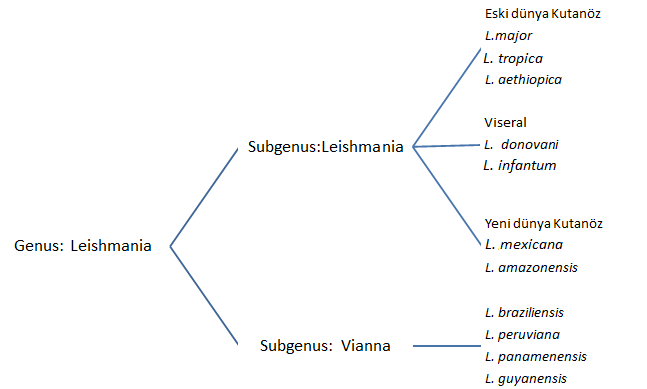 Şekil 1. Eski ve Yeni Dünya’da ortaya çıkmış Leishmania türleriAmastigot formAmastigotlar, yaklaşık 3-5 μm büyüklüğünde ve sadece enfekte olmuş konakların retiküloendotelyal sistemdeki makrofajlarının içinde bulunur. Zaman zaman hücreleri patlatıp serbest bir halde yayma örneklerde de  amastigot formlara rastlanabilir (Resim 1). Küçük, yuvarlaktan ovale varan şekillerde, flagellaları olmayıp hareketsiz ve renksizdirler. Homojen bir sitoplazma ile çevrilidirler. Amastigotların flagellaları yoktur fakat kinetosomdan uzanan kısa bir flagellum görülebilir (Singh, 2006).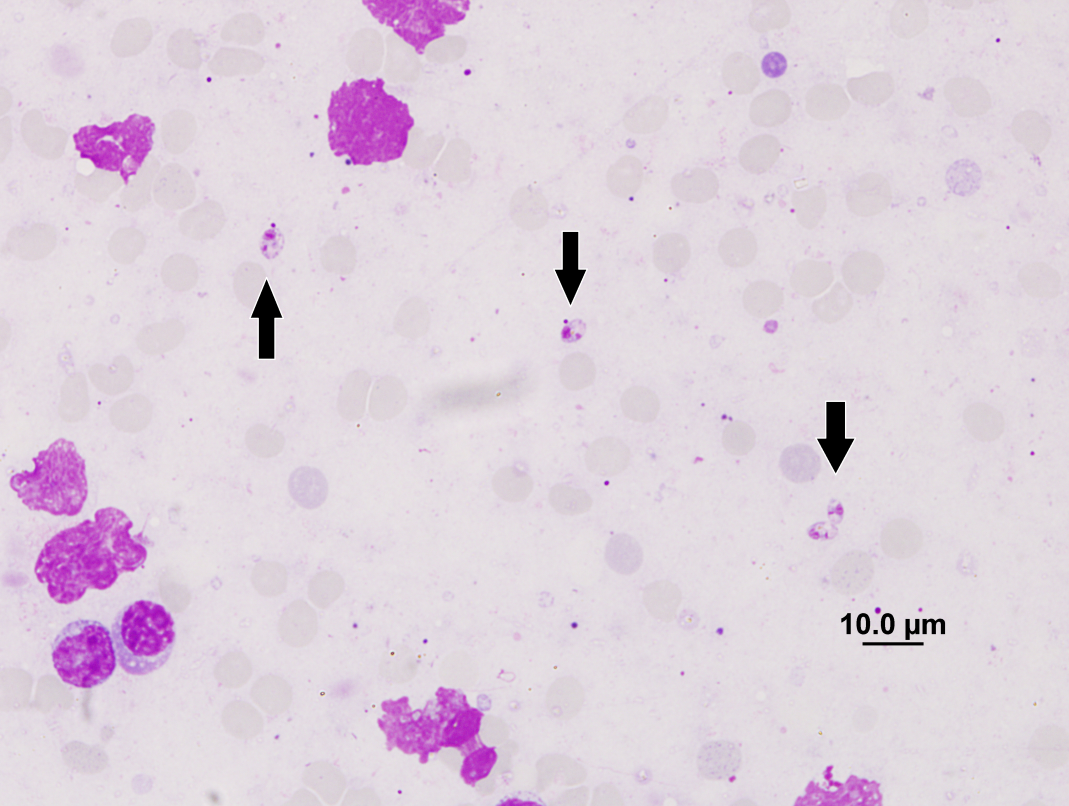 Resim 1. Leishmania spp. amastigot formu (Bilgiç ve ark, 2016).Promastigot FormEkstrasellüler, uzamış tek anterior flagellalı, hareketli ve 10-15 μm büyüklüğünde organizmalardır (Resim 2). Promastigot formlar vektör kum sineğinin bağırsağında ve in vitro kültür ortamında görülebilir  (Hide ve ark, 2007).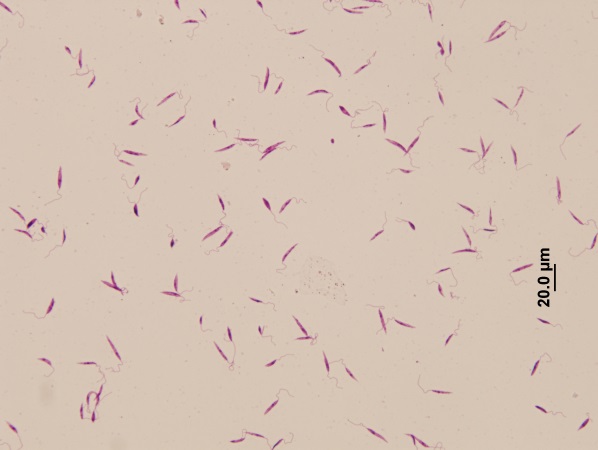 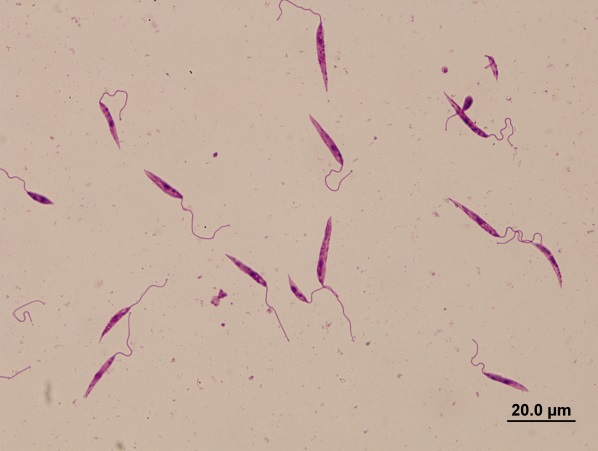 Resim 2. Leishmania spp. promastigot formu (Orijinal).Tablo 3. Yeni ve Eski Dünya’da bulunan baskın Leishmania  türleri, vektörleri, rezervuarları ve yaptıkları hastalıklar (Kumar, 2013)2.4. Leishmaniasis Yaşam DöngüsüLeishmaniasis, karmaşık bir parazit-konak etkileşimin örneklerinden biridir. Parazitin yaşam döngüsü,  Pschodidae ailesine ait bir omurgasız konak ile omurgalı konak arasında heterokseniktir. Parazit her iki canlı grubunda farklı formlarda bulunmasına rağmen her iki formda ikiye bölünerek çoğalmaktadır. Bölünme kinetoplasttan başlar ve bunu sırasıyla nukleus ve çekirdek bölünmeleri izler. En son hücre zarının da ayrılması ile parazit ikiye bölünerek çoğalmış olur. Vektör kum sineğinin beslenmesi sırasında omurgalı konağa promastigot formlar aktarılır ve enfeksiyon ortaya çıkar. Enfektif form olan promastigotlar makrofajlar tarafından fagosite edilir ve sindirim vakuolünde bulunan amastigot formlarına dönüşür. Amastigotlar basit bölünme ile çoğalır ve sonuçta makrofajlarda artan miktarda parazit yükü oluşur. Bu durum hücre yıkımını indükler ve parazitin amastigot formu kan dolaşımına veya hücreler arası boşluklarda serbest bırakılır. Bu serbest kalan parazitler bir kez daha diğer makrofajlar tarafından fagosite edilir. Buna karşılık omurgasız konak olan vektör dişi kum sineği amastigotlar ile parazitlenmiş omurgalı konaktan beslenme sırasında bu formları alarak enfekte olur (Bates, 2006). ‘Peritrofik membran’ adı verilen bir yapı ile emilen kan orta midede sarılmakta ve sineğin sindirim enzimleri bu membran içinde salgılanmaktadır. Etkenlerin bir kısmı makrofajların lize olması ile birlikte sindirilmekte ve vücudun arka kısımlarına doğru ilerlemektedir. Etkenlerin diğer kısmınun vücudu uzamakta, kamçı gelişerek enfektif olmayan promastigot forma dönüşerek, bölünüp çoğalmaya başlamaktadır. Bu forma ‘prosiklik’ promastigot denilmektedir. Makrofajlardan salındıktan sonra, amastigotun promastigota farklılaşması çeşitli glikofosfatidilnositol (GPI) bileşikleri içeren kalın glikokaliks katının eşzamanlı sentezi ile ortaya çıkar (McConville ve Ralton, 1997). Yaklaşık iki gün sonra peritrofik membran reptüre olur ve promastigotlar lipofosfoglikan (LPG)’a spesifik bağlanarak midgut duvarına yapışır ve parazit LPG’nin yapısal değişikliği nedeniyle midgut duvarına bağlanamayan enfektif metasiklik promastigota metasiklogenezis ile dönüşür (Sacks ve ark, 1995). Daha sonra tükürüğe ve özofagusta salya içine aktarılmaya hazır olarak göç eder. Sinek tükürüğü, promastigotların hayatta kalmasını ve gelişmesini destekler yapıdadır (Ghosh ve ark, 1995). Enfektif metasiklik promastigotları  barındıran vektör kum sineği, omurgalı konaktan kan emerken, kan akışına ters olmasına rağmen belli sayıda etkeni (500-1000 promastigot) konağa inoküle etmektedir (Şekil 2). Kum sineğinin tükürüğünün kendisi IL-4 ‘e bağlı olan önemli hastalık teşvik edici etkiye sahiptir. Tükürük; inflamasyonu arttırır, in vitro makrofajlar tarafından oksidatif metabolik süreçleri ve antijen sunumunu inhibe eder (Kumar, 2013). Ekstrasellüler makrofajların çoğu, makrofajlara girmeden önce kompleman faktörleri tarafından öldürülür. Bununla birlikte bazıları parazit yüzeyinden C5b-C9 kompleksinin LPG ile ilişkili spontan değişmesiyle hayatta kalmaktadır. Hayatta kalan leishmania dendritik hücreler ve langerhans hücreleri ve ayrıca insan granülositleri dahil olmak üzere monosit/makrofaj soyu hücrelere yapışır (Moll ve ark, 1995; Kaye ve Scott, 2011; Kumar, 2013). Parazitin hücrelere bağlanmasına mannoz-fruktoz reseptörü, fibronektin reseptörü ve C-reaktif protein reseptörü gibi çeşitli reseptörler aracılık etmektedir. Kompleman reseptörleri tip I (CR1, CD35) ve tip III (CR11, CD116/CD18) parazitin plazma membranına bağlanan komplemanları tamamlamak için bağlanır ardından da ‘serpme fagositoz’ (fermuar benzeri) ile içselleştirilir (Ritting ve ark, 1998; Kumar, 2013). Fagozomlar endositik organeller ile birleşir ve hidrolazlar, katepsinler ve β-glukoronidaz içeren bir parazitofor vakuol (PV) oluşturur. PV’de iki gün içinde hareketsiz amastigotlara dönüşürler (Kumar, 2013). Amastigotlar, makrofajları parçalayarak enfekte olmamış hücrelere yayılır ve ‘binary fussion’ ile çoğalır.  Doğal antikorların amastigotları kaplaması makrofaj Fcyg ve CR3 reseptörünün fagositoza katkıda bulunabileceğini göstermiştir. GPI bağlantılı moleküler parazit yüzey proteazı gp63 ve proteofosforilasyon (PPG) gibi proteinleri içerir. LPG ve gp63  parazitin virülansını açıklar. LPG, makrofaj enfeksiyonu ve vektöründe hayatta kalması için gerekli olan birçok adımda rol oynamaktadır. LPG, sadece amastigot aşamasında rol oynamaz, amastigotların yapısal olarak ilgili glikokonjugatları vardır. Diğer yandan gp63 parazitin konakçı hücrelere girmesine ve hayatta kalmasına yardımcı olur. Geniş bir substrat spektrumuna sahip bir endoproteaz olan gp63 immunoglobulinleri, tamamlayıcı faktörleri ve lizozomal proteinleri indirgeme potansiyeline sahiptir.  PH:4’teki proteolitik aktivitesi amastigotları hayatta tutmaktadır (Kumar, 2013). 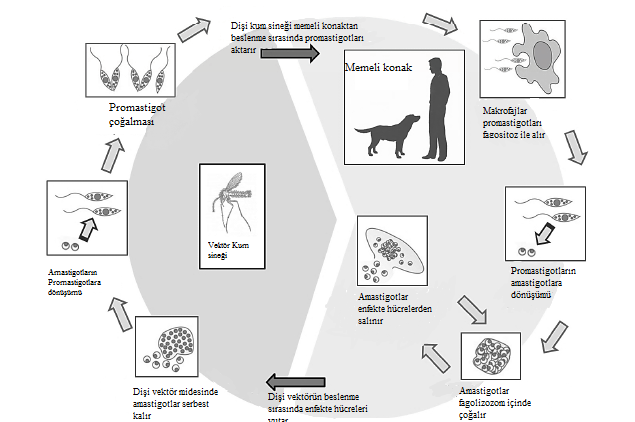             Şekil 2. Leishmania spp. yaşam döngüsü (Cardoso ve ark, 2014).	2.5 Leishmaniasis Vektörü	Bir hastalık etkenini bir omurgalı konaktan başka bir omurgalı konağa taşıyan canlılara vektör denilmekte ve vektörler, biyolojik ve mekanik olmak üzere iki farklı yolla hastalık etkenlerini taşıyıp aktarmaktadırlar. Biyolojik vektörler taşınan hastalığın evriminde aktif rol oynarken; mekanik vektörler sadece etkeni bir noktadan başka bir noktaya iletmekte görevlidirler. Biyolojik vektörlerde bu hastalık etkeni hem çoğalıp hem de başkalaşım geçirebileceği gibi bunlardan sadece birini de gerçekleştirebilmektedir (Özer, 2005). Kum sinekleri ile Leishmania spp. arasında doğada sadece belirli türden sineklerin Leishmania’nın belirli türlerini aktarabilmesi için bir ilişki vardır. Bu tür özgüllüğü, vektörün paraziti alabilmesi ve vektörde canlı kalabilmesi, vektörün omurgalı başka bir konağa paraziti aktarabilmesi gibi çeşitli moleküler faktörler tarafından yönlendirilir (Sacks ve Kamhawi, 2001).	Kum sinekleri kendi kendine iyileşen deri lezyonlarından ölümcül visseral hastalığa kadar uzanan geniş spektrumlu bir hastalık olan leishmaniasisin ana vektörüdür. Yaklaşık 40 çeşit Leishmania türü tanımlanmış ve farklı türler farklı hastalıklarla ilişkilendirilmiştir. Paralel olarak da 900’den fazla kum sineği türü ve alt türleri tanımlanmış fakat sınırlı sayıda tür Leishmania vektörü olarak kanıtlanmış veya suçlanmıştır  (Killick-Kendrick, 1990).  	Leishmaniasisin bilinen tek vektörü olarak ‘kum sinekleri’ Insecta sınıfında, Diptera takımında, Nematocera alt takımında ; Psychodidae ailesi ve Phlebotomine alt ailesi içinde incelenmiştir (Tablo 4) (Doğan, 1981; Hiepe ve Ribbeck, 1982; Yaman, 1999).Tablo 4. Kum sineğinin sınıflandırılması (Ghazanfar ve Malik, 2016).	Tüm gerçek sinekler gibi (Ordo: Diptera) kum sinekleri de tamamen metamorfoz geçirir ve yumurta, larva, pupa ve erişkin olmak üzere dört farklı yaşam formu sergiler. Sivrisineklerin aksine gelişmeyi tamamlamak için nispeten daha ılık ve nemli ortamlara ihtiyaç duyarlar. Bu gereksinim genellikle hayvan yuvaları tarafından sağlanır, bu nedenle kum sinekleri kemirgen yerleşimlerinin yakınında sıklıkla bulunur. Kum sineği yumurtaları, dişiler tarafından uygun bir yaşam alanına yerleştirilir. Başlangıçta beyaz veya açık gri olan yumurtalar türlere bağlı olarak kahverengi veya siyah renk alırlar (Resim 3A). Bunlar muz şekilli ve mikroskobik boyuttadırlar (0,3-0,5 mm). Yumurtaların açılması yüksek sıcaklığa bağlıdır ancak ortalama 6-17 gün kadar sürer (Lawyer ve Perkins, 2004). Labaratuvar ortamında büyüme ve gelişme için 28oC sıcaklık % 40 nemli ortamda 20-40 gün civarında yaşam döngülerini tamamladıkları görülmüştür. 1-2 hafta içerisinde de yumurtadan larva çıkışı gözlenmiştir (Durrani ve ark, 2012). Yumurtalar genellikle yeni çıkan larvalar için barınak, nem ve beslenme amaçlı koruma ve barınma görevi görür. Larvalar, kafa kapsülleri ve küçük yaprak benzeri antenleri ile tırtıl şeklindedir (Resim 3B). Ayırt edici kaudal seta larvaları kum sinekleri olarak tanımlamaya yardımcı olabilir, ancak larvalar taksonomide çok az kullanılır çünkü doğadan çok azı toplanırlar (Lawyer ve Perkins, 2004). Yumurtadan çıkan larva 12 segmentli ve yaklaşık 2,5-3,5 mm uzunluğunda olup pupaya dönüşmeden önce 4 gömlek değiştirir (Resim 3C) (Daldal ve Özbel, 1997). Bu 4 larval form 0,5  mm’den 3,2 mm’ye kadardır. Larvalar ovipizisyon bölgesinden çok uzağa hareket etmezler. Pupalar, küçük bir kelebek kozasını andırır. İlk zamanlar beyaz renkte olan pupa sonraları sarımtırak ve gri bir renk alır. Toraksın ön kısmında kısa solunum borusu bulunur (Daldal ve Özbel, 1997; Yaman, 1999; Lawyer ve Perkins,2004).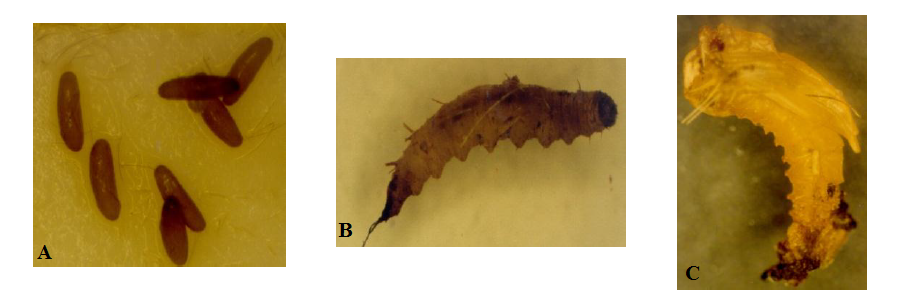 Resim 3. Kum sineğinin yaşam formları. Yumurtası (A), Larvası (B),Pupası (C) (Kavur, 2011).	Yetişkin kum sinekleri genellikle 3,5 mm’den küçüktür. Küçük bir sivrisineğin yaklaşık üçte biri kadardır. Vücudu kıllarla kaplıdır ve dinlenme halindeyken sırtlarının üstünde kanatlarının karakteristik bir ‘V’ şeklinde tutarlar (Resim 4). Kanat damarları birbirine paraleldir ve çok sayıda küçük tüy içerir. Gözleri geniş ve karanlıktır. Antenleri uzun ve filiformları 16 segmentlidir. Ağızlar kısa hançer şekilli ve aşağı doğru yönlendirilmiştir. Baş toraksın altında belirgin bir şekilde kamburdur. Bacaklar vücuduna kıyasla çok uzun ve hassastır. Hem dişi hem erkek yetişkin kum sinekleri meyve, çiçek ve bitki sularından beslenirler. Karbonhidratlar enerji kaynaklarıdır, bununla birlikte dişiler yumurta geliştirmek için en az bir kez kan emmek zorundadırlar. Bazıları otojendir, kan ile beslenmeden de canlı yumurtalar üretebilir. Hastalık etkenlerini kan ile beslenme sırasında aktarırlar (Harwood ve James,1977; Daldal ve Özbel,1997).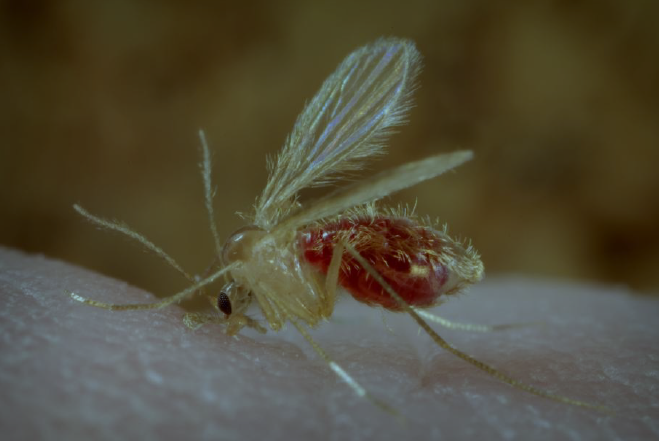 Resim 4. Dişi kum sineği (Frank Collins, Armed forces pest management board, Technical Guide No. 49).Kum sinekleri dehidrasyona oldukça duyarlıdır, bu yüzden çoğu nokturnaldır. Hayvan yuvalarına, ağaç deliklerine, mağaralara, kayalara ve insan yerleşimleri de dahil olmak üzere diğer korunmuş habitatlara ihtiyaç duyarlar. Genellikle zayıf uçuculardır ve yere yakın uçarlar (Goddard, 1996). Küçük kısa aralıklarla uçarlar (yaklaşık 300 metre), ancak bazı türlerinin çöl ortamlarında 2300 metreye kadar çıktığı bilinmektedir. Kısa uçuş aralığı genellikle larva gelişim bölgesinin etrafındaki genel çevreyle sınırlıdır. Bu alanlar organik olarak zengin nemli topraklardır. Yeni Dünya’daki sinekler genellikle ağaç ayakları ve mağara yakınlarında bulunurlar. Eski dünya’daki türler hayvan barınakları, termit tepeleri ve kemirgen yuvalarında ve insan yerleşim yerlerinin toprak zeminlerinde bulunabilirler (Feliciangeli, 2004). 	Dünya’nın çoğu yerinde tanımlanan kum sineklerinin çoğu üç cinse atanmıştır. Eski dünya ‘da Phlebotomus ve Sergentomyia, Yeni Dünya’da ise Lutzomyia cinsleridir (Lewis, 1971). Bazı türler hatta cinsler potansiyel vektör olarak önerilmiş olsa da, vektör olarak kabul edilmesi için bazı kriterlere uyması gerekmektedir. Bu kriterler: türler, insan ve rezervuar konaklarından beslenmeli, hastalık ajanı vahşi vektörlerden defalarca izole edilebilmeli, vektör hastalığın meydana geldiği coğrafi bölgede yayılış göstermeli, taşıdığı parazitin gelişmesini desteklemeli, kan emerken paraziti duyarlı konağa aktarabilmelidir (Killick-Kendrick, 1990).2.5.1. Leishmaniasiste Vektörle Mücadele	Leishmaniasis gibi deri lezyonlarından ölüm ile sonuçlanan son derece önemli bir hastalıktan korunmak için öncelikli amaç; vektörü olan kum sineklerinin kontrolünün sağlanması ve rezervuar popülasyonlarının kontrol altına alınması olmalıdır. Hastalık riskini önemli ölçüde azaltmak için korunan alanın 500 metre yarıçapı içinde rezervuar nüfusu ortadan kaldırılmalıdır. Bunun yanı sıra vektör varlığının da kontrol altında olması gerekmektedir (Kassi ve ark, 2008). Bazı yönlerden Phlebotomus vektör kontrolü sıtma için öngörülen kontrol ile oldukça benzemektedir, bununla birlikte sivrisinek larvaları için kullanılan kontrol tekniklerinin çoğu kum sinekleri için uygun olmamaktadır. Kum sineği larvaları için Bacillus  sphaericus kullanılmıştır. Bu yöntemde bakteriyel kontrol maddeli yem ile beslenen yetişkinler larva habitatlarına bu yemleri taşımışlar ve sonuçta yemlerin 10-30 metre uzağındaki yuvalarda larva ölümlerine neden olmuştur (Robert ve ark, 1997).	Yetişkin kum sinekleri için reziduel spreyler, dumanlama, özel işlem görmüş kıyafetler/ağlar (cibinlik), topikal kovucular rezervuar ve konak yuvalarına uygulamalar şeklindedir. Bu tekniklerden evlere ve hayvan barınaklarına püskürtme yöntemiyle uygulananlar muhtemelen en yaygın kullanılan yöntemlerdir. Potansiyel kullanım için çeşitli insektisitler mevcuttur. DDT (diklorodifeniltrikloroetan) kum sinekleri kontrolü için büyük ölçekte kullanılan ilk insektisittir (Alexander ve Maroli, 2003). Hindistan, Sovyetler Birliği, Çin, Brezilya ve diğer bir çok ülkede büyük miktarlarda püskürtme yöntemiyle uygulanmış ve kum sineği popülasyonu üzerinde önemli ölçüde azalmaya sebep olmuştur. Ancak sinek sayısındaki azalmanın hastalık riskini doğrudan etkileyip etkilemediğine dair sorular ortaya çıkmıştır. Çünkü böyle bir vektör kontrolüne dair sonuçlar genellikle anekdotlar şeklinde olduğundan sonuçların güvenilir şekilde değerlendirilmesi pek mümkün değildir (Lane, 1991). Bazı hastalık kanıtları ise hastalık riskini azaltmada kum sineği kontrolünün etkinliği ima etmektedir. Hindistan’ın Bihar kentinde 1958 ve 1970 yılları arasında visseral leishmaniasis kontrol programı ile hastalık bildirilmemiş ancak vektör kontrol porogramı kesilmesinden kısa bir süre sonra hastalık yeniden ortaya çıkmıştır (Alexander ve Maroli, 2003). İtalya, İran, Bangladeş ve Peru’da reziduel spreylere dayanan antimalaria programlarıyla leishmaniasiste azalma görülmüştür. Bununla birlikte antimalaria programları Yunanistan ve Portekiz’deki leishmaniasis hastalık oranlarını azaltmamıştır. Bu sprey uygulamalarının tutarsız sonuçlarından biridir (Alexander ve Maroli, 2003).	Organoklorin ve organofosfatlardan yeni piretroid insektisitlere geçiş birkaç yeni potansiyel sprey sağlamıştır. Brezilya’da sprey olarak uygulanan deltametrin ev içleri için oldukça etkili olsa da dış ortamlarda yetersiz kalmıştır (Falcao ve ark, 1991). Bununla birlikte Kenya’da termit yuvaları ve hayvan barınakları piretroidin ile tedavi edilmiştir. Bu uygulama sonucu kum sineği popülasyonu %90 oranında azalmasına rağmen sadece 2 hafta sürmüştür. İsrail’deki araştırmacılar kum sineklerinin ilerlemesini ve köye girmesini durdurmak için iki farklı insektisit (Cyflutrin ve DDT) uygulanan bezleri kullanmışlar ancak başarısız olmuşlardır (Orshan ve ark, 2006). Tersine Guatemala’da ağır odunsu çalılar üzerine uygulanan cyflutrin kum sineklerinin konak yerine girmesini önlemekte etkili olmuş ve 80 günden uzun bir süre de etkisini korumuştur (Perich ve ark, 1995).	Irak’taki Amerikan askerleri için kutanöz leishmaniasis riski önemli bir sorun teşkil etmiştir. Bu yüzden yoğun vektör kontrol programı başlatmışlardır (Coleman ve ark, 2006). Organafosfatlar, piretroidler ve karbomat dahil olmak üzere 9 farklı insektisit hayvan yuvaları için reziduel sprey, dumanlama ve tozlar olarak kullanılmıştır. Geniş bir teknik ve kimyasal yelpazenin kullanılmasına rağmen programın kum sineği popülasyonlarıın azalmasında sınırlı bir başarı elde edilmiştir. Araştırmacılar kullanılan insektisitlerin başlangıçta kum sineklerinin ıssırma oranlarını arttıran rahatsız edici etkisi olduğunu düşünmüşlerdir. Bazı askerler uygulama sonrası ıssırmanın arttığı ancak bir iki gün sonra önemli ölçüde azaldığını bildirmişlerdir (Coleman ve ark, 2004).	İnsektisitlerin öldürücü etkisinden ziyade insanları vektörlere maruz kalmadan korumada, iticilik ve temas tahrişatı daha da önemlidir (Grieco ve ark, 2000). Neem yağı, citronella, linalool ve geraniol dahil olmak üzere diğer kimyasalların mekansal kovucu aktiviteleri de farklı seviyelerde etkinlik gösterdiği kum sineklerinde test edilmiştir (Sharma ve Dhiman, 1993; Muller ve ark, 2008).	Dumanlama tekniği de bazı kum sineği kontrol programlarının bir parçası olmuştur. Bu yöntemle ortamdaki böceklere (genellikle uçan böcekler) yönelik önemli bir kalıntı bırakmamaktadır. Bu yöntem Irak’taki Amerikan askeri bölgelerinde hayal kırıklığı yaratmıştır (Coleman ve ark, 2006). Benzer şekilde Sudan’daki DDT ve malathion sisleri kum sineği popülasyonlarını azaltmada etkili olmamıştır (Turner ve ark, 1965). 	Antimalarial çalışmalarda olduğu gibi insektisitle muamele edilen ağ (cibinlik) kullanımı birçok antileishmanial kontrol programının önemli bir parçası haline gelmiştir. Bu ağlar çok caziptir, çünkü nispeten daha etkili, ucuz ve sürdürülebilirlerdir. Ek olarak ağlar uygulanan piretroit insektisitler nispeten düşük memeli toksisitesine ve iyi insektisidal aktiviteye sahiptir (Coleman ve ark, 2006). DDT’ de dahil olmak üzere rezidual spreylerden elde edilen tutarsız sonuçlar seçilen insektisitlere karşı gelişen böcek direncinin artmasına ve cibinliklerin kum sineği kontrolü için kullanımında önemini arttırmaktadır (Ostyn ve ark, 2008).  Cibinlik kullanımında önemli nokta ise  kum sineğinin geçemeyeceği büyüklükte gözenek olmasıdır. İran ve Suriye’de hayal kırıklığı yaratmasına rağmen Sudan’da ince gözenekli cibinlik kullanımı visseral leishmaniasis vakalarında belirgin bir azalma göstermiştir (Ritmeijer ve ark, 2007). Panama’da topikal kovucu Deet (N,N-Diethy-m-toluamide) uygulanan geniş örgülü pamuklu ağlar kum sineklerine karşı değerlendirilmiş ve 64 gün boyunca etkin bir koruma sağlamıştır (Zaugg, 1978). Cibinlik etkinliğindeki değişkenlik vektör biyolojisi, böcek ilacı/kovucu seçimi, ağ gözü büyüklüğü, net yerleştirme gibi çeşitli faktörlerin bir sonucudur (Claborn, 2010).    Leishmaniasisin Klinik ve Patolojik BulgularıLeishmania evrimi; vektör (tekrarlayan enfeksiyöz ıssırıklar), parazit (virulans) ve konakçı (genetik arka plan, bağışıklık yanıtı, birlikte varolan diğer hastalıklar) arasında bir etkileşimin sonucudur. Enfeksiyon sırasında köpeklerin bağışıklık tepkisi genel bir enfeksiyonun subklinik bir durumdan klinik duruma dönüşüp gelişemeyeceğinin belirlenmesinde önemli bir faktördür. Enfekte olmuş köpekler tipik olarak sınırsız parazit çoğalmasının organ hasarına ve fonksiyon bozukluğuna yol açmasına ve direnç geliştirip paraziti kontrol altına alarak normal kalmasına neden olan duyarlılığı ile sonuçlanabilir (Saridomichelakis ve ark, 2009). Bununla birlikte immünsüpresif koşullar veya eş zamanlı hastalıklar gibi faktörler dengeyi bozabilir ve hastalığın klinik olarak ilerlemesine yol açabilir. Duyarlı köpeklerde doğuştan gelen veya spesifik olmayan bağışıklık çeşitli mekanizmalar ile Leishmania parazitleri tarafından bozulabilir. Bunlardan biri, amastigotların makrofaj fagolizozomları içinde fagozom olgunlaşmasını inhibe eden lipofosfoglikanlar gibi bileşikler üreterek hayatta kalması ve çoğalması yeteneğini içerir (Sacks ve Sher, 2002). Parazite karşı en önemli rol, spesifik bağışıklık yanıtı T hücre yardımcılı Th1 ve Th2 hücresel bağışıklık yanıtı arasındaki denge tarafından uygulanan etki doğal köpek leishmaniasisi (CanL) gelişimi ve sonucu için oldukça önemlidir. 	Slc11a1 geni otoimmün ve enfeksiyoz hastalıkların duyarlılığını ve klinik sonuçlarını etkileyen bir gendir. Bu genin polimorfizmleri ve mutasyonları boxer cinsi köpeklerin TAG- 8-141 haplotipinde gösterildiği gibi CanL’ye karşı duyarlılık ve dirençte genetik bir temele dayandığını göstermektedir. Semptomatik CanL ve TAG-8-141 arasındaki bağlantı köpeğin önemli bir MHC sınıf II alleli olarak kabul edilmiştir (Quinnell ve ark, 2003; Sanchez-Robert ve ark, 2005). Boxer dışında diğer bazı cinsler (İspanyol cocker, Rottweiler, Alman çoban köpeği) başlıca hücresel aracılı Th1 nedeniyle klinik hastalığın nadir olduğu Ibiza tazısı’nın aksine semptomatik leishmaniasis geliştirmeye daha duyarlıdır (Franca-Silva ve ark, 2003).	CanL kronik bir hastalıktır ve klinik belirtiler enfeksiyondan 3-7 ay sonra gelişebilir. Lenfoid organlardaki T lenfosit bölgeleri tükenir ve antikor üreten B hücresi bölgeleri çoğalır. B lenfositlerin, plazma hücrelerinin, histiyositlerin ve makrofajların çoğalması genelleşmiş lenfodenomegaliye, splenomegaliye ve hiperglobulinemiye neden olur. Bu da ya doğrudan ya da dolaylı olarak otoantikorlar, antihiston antikorları veya dolaşımdaki bağışıklık kompleksleri (CIC) oluşumları ile sonuçlanır (Ginel ve ark, 2008; Cortese ve ark, 2009). Kan damarları duvarlarındaki CIC birikimi vaskülit, poliartrit, üveit, glomerulonefrit ve tubolinterstisyel nefrite neden olabilir. Renal disfonksiyon, hafif proteinüriden nefrotik sendroma ve leishmaniasisli köpeklerin ana ölüm nedeni olarak görülen son evre olan böbrek hastalığına kadar ilerleyebilir (Planellas ve ark, 2009).	Tipik bir  CanL olgusunda hastanın öyküsünde ve fiziksel muayene de iştahsızlık veya anoreksi, uyuşukluk, kaşeksi, periferik lenfadenomegali, egzersiz intoleransı, deri lezyonları, temporal kas atrofisi, splenomegali, poliüri/polidipsi, burun kanaması, oküler lezyonlar,anikogrifoz tek başına ya da çeşitli kombinasyonlarla ortaya çıkan kusma ve ishal görülebilmektedir. CanL’deki klinik işaretlerin değişkenliği oldukça kapsamlıdır (Roura ve ark, 2005). Çeşitli epidemiyolojik ve klinik çalışmalar Leishmania ile enfekte köpeklerin monositik ehrlichiosis (Ehrlichia canis), granülositik anaplazmosis, rickettsiosis, bartonellosis, babesiosis, hepatozonosis ve diroflariosis gibi bazı paraziter hastalıklarla birlikte enfekte olabildiğini göstermiştir (Roura ve ark, 2005; Mekuzas ve ark, 2009; Tabar ve ark, 2009). Burun altı olukta veya burun delikleri üzerinde kanamalı ülserlere de neden olabilir. Anemi genellikle kroniktir ya da kronik böbrek hastalığının azalmış eritropoezine bir devam şeklinde gelişir. Deri lezyonları vakaların %80-90’ında ortaya çıkan en yaygın klinik bulgudur (Ciaramella ve ark, 1997; Koutinas ve ark, 1999). Bunların karakterleri ve boyutları değişkenlik gösterir. Genel olarak yüz, kulak ve uzuvlarda lokalize olan fokal veya multifokal alopesi olan eksfolyatif dermatit, kemik çıkıntıları üzerinde ülseratif dermatit ve mukokutanöz kavşaklarda, patilerde ve kulak pinnalarında, fokal veya multifokal nodüler dermatit, mukokutanöz proliferatif dermatit ve popüler dermatit şeklinde görünür (Ordeix ve ark, 2005). Daha az görülen deri bulguları arasında püstüler dermatit, nazal depigmentasyon, nasodigital hiperkeratöz, paronişi, pannikülit, akral dermatit sayılabilir (Ginel ve ark, 1993). Oküler lezyonlar da CanL’de oldukça yaygındır ve anterior üveit, konjunktivit, keratokonjunktivit sicca, bleforit veya bunların bir kombinasyonunu içerebilir (Pena ve ark, 2000,2008). Bağlantılı veya CanL’e atfedilen daha az yaygın klinik belirtiler ise; kas güçsüzlüğü, eklem hastalığı, oral hastalık, sindirim hastalıklar, kardiyopulmoner hastalık, meningoensefalomyelitistir (Font ve ark, 2004). CanL ayrıca erkeklerde orşit, epididimite neden olabilir. Sonuç olarak CanL potansiyel olarak herhangi doku, organ ve biyolojik sıvıda bulunabilir ve çok sayıda klinik bulguyla kendini gösterebilir (Manna ve ark, 2012, Mir ve ark, 2012).Leishmaniasiste TanıHerhangi bir enfektif ajanın tespit analizinin temel özellikleri; hassasiyet, özgüllük, hız, doğruluk, erişilebilirlik, kullanım kolaylığı ve sahada uygulanabilirliği olmalıdır (Akhoundi ve ark, 2017). Kum sineklerinin vektörlüğün ana kaynağı olması yanında kan nakilleri, iğne paylaşımı gibi durumlarla da ortaya çıkan Leishmania spp.’nin neden olduğu leishmaniasis hastalığının tanısı oldukça karmaşıktır. Klinik spektrum ve patolojik anormalliklerin aralığı geniş ve spesifik olmadığından hastalığın teşhisi zorlaşmakta, vektörle bulaşan diğer hastalıklarla da birlikte enfeksiyon olabileceğinden tanıda güçlük çekilmektedir. Sonuç olarak tanı her zaman sinyalizasyon, hastanın öyküsü, klinik bulgular, kan ve biyolojik sıvıların analiz sonuçları ve daha spesifik tanısal testler göz önünde bulundurularak entegre bir yaklaşıma dayandırılmalıdır. Ne yazık ki hepsi %100 duyarlılık, özgüllük ve hızlı-düşük maliyetten yoksundur (Solano-Gallego ve ark, 2009). Leishmaniasis teşhisi için mevcut yöntemler temel olarak donanımlı labaratuvar ortamları veya araştırma merkezleriyle sınırlandırılmıştır. Endemik bölgelerde ise teşhis deneylerini basitleştirmek ve adapte etmek gerekmektedir. Paraziti ve hastanın yanıtını tanımlamak için çeşitli etiyolojik tanı yöntemleri mevcuttur;Sitoloji, histoloji, immünohistokimya, ve kültür dahil olmak üzere parazitolojik,İmmünfloresan antikor testi (IFAT) ve enzime bağlı immunsorbent testi (ELISA) ve niteliksel hızlı testler gibi kantitatif testler dahil serolojik,Konvensiyonel, nested veya real-time PZR gibi moleküler tanı (Maia ve Campino, 2008).Parazitolojik TanıLeishmania enfeksiyonlarında sitolojik değerlendirme, etkilenen dokuların makrofajlarında parazitin amastigot formunun mikroskobik olarak tespit edilmesine izin verir.  Papüler, nodüler ve ülseratif deri lezyonları, kemik iliği, lenf düğümleri veya merkezi nörolojik belirtiler olduğunda sinoviyal sıvı veya beyin omurilik sıvısı (BOS) gibi etkilenmiş bölgelerden elde edilen biyolojik sıvılar da incelenmelidir. KL için lezyon biyopsisi, VL içinde dalak, kemik iliği ve lenf nodu aspiratları Giemsa boyama ile mikroskop altında incelenebilir (Akhoundi ve ark, 2013). Alınan örnekler yayma preperatlarda, Giemsa veya Leishman boyasıyla boyanması sonucu parazitin amastigot formları tek başlarına veya monosit, makrofaj ve nötrofiller gibi hücrelerin içinde oval, 2–4 mm çapında görülebilmektedir. Klinik bulgular olmadığında tanısal hassasiyetin daha yüksek olduğu kemik iliği, lenf nodülü veya buffy coat’tan örnek alınması enfeksiyonun tanı şansını arttırabilmektedir (Pennisi ve ark, 2005). Sitolojik değerlendirme hızlı ve ucuz bir tanı sağlasa da tür tayini yapılmasına izin vermemektedir. Test yapan personelin teknik becerisine bağlı olarak parazit yükü hakkında da kısmi bilgi vermektedir (Akhoundi ve ark, 2017).  Parazitin histopatolojik belirlenmesi ve incelenmesi her zaman mümkün değildir. Formalin fiksasyonu sırasında amastigotların büzülmesi nedeniyle sitolojik muayene daha zordur (Saridomichelakis ve ark, 2014). Parazitin görselleşmesi Giemsa boyama ile sağlanabilse de tipik olarak immunohistokimya veya doğrudan immunofloresan üzerine kuruludur (Pena ve ark, 2008). Histolojik incelemenin dezavantajları;  yüksek maliyeti, sonuçların bekleme süreleri, immünohistokimyanın bilinmeyen özgüllüğü ve doğrudan immünofloresan ve örneklemin invazivliği sayılabilir (Roura ve ark, 1999). Canlı promastigotların gelişimi ile Leishmania organizmasının in vitro kültürü muhtemelen en güvenilir ve en spesifik testtir. Kültürler, ilk olarak Novy–McNeal–Nicolle Media (3N besiyeri) gibi difazik ve daha sonra Schneider‘s insect medium, M199, RPMI, Grace‘s medium gibi monofazik üreme gösterirler. Gerekli ortam olsa dahi her Leishmania spp. suşu aynı oranda ürememekte, aynı parazit yüküne sahip organlarda bile aynı oranda üreme görülmemektedir. Enfekte köpeklerden alınan lenf yumrusu, kemik iliği, dalak ve karaciğerin kültür ekimlerinin  %77,1 ilk haftada, %23‘ünün ise 2. ve 3. haftalarda pozitiflik verdiği görülmüştür. Bu yöntem için gerekli malzemelerin her labaratuvarda mevcut olmaması, maliyetinin yüksek olması ve sonuçların alınması için gerekli sürenin uzaması da bu yöntemin klinik için yararlı olmadığını göstermektedir (Maia ve ark, 2009). Bir başka yöntem olan ksediagnozda ise laboratuvar ortamında üretilen Phlebotomus’ların Leishmania şüpheli hastalar üzerinde beslenmesi, daha sonra sineklerin bağırsaklarında promastigotların varlığının aranması esasına dayanır. Yöntem spesifik ve hassastır ancak klinik uygulama için geçerli değildir (Sherlock, 1996). Alternatif olarak biyolojik materyalin duyarlı BALB/c fareleri ve hamsterların ayak tabanı, burnu veya kuyruk tabanına uygulanması yoluyla tanı konabilir. Türkiye’de BALB/c, gerbil, hamster ve rat türü kemirgenlere ayak tabanlarından L. tropica, L. major, L. infantum ve L. donovani  ile enfekte edilmiş ve bu kemirgenlerde hastalığın oluşumu izlenmiştir. Çalışmaya göre bu kemirgenlerin hastalığa yakalanabildiği ve iç organlarına da yayılabildiği gösterilmiştir (Bakırcı ve ark, 2015; Özbilgin ve ark, 2018). Bu yöntem ile tanı histopatolojik açıdan bilgilendirici olsa da zaman alan ve hayvan bakım tesisi olmadan mümkün olmamaktadır (Akhoundi ve ark, 2017).Serolojik TanıIFAT, ELISA, doğrudan aglünitasyon analizleri ve Western blot gibi analizler ile Leishmania spp.’ye özgü IgG antikorlarını tespit etmek için serolojik yöntemler kullanılabilmektedir. Genel olarak IFAT, ELISA ve hızlı test kitleri en çok kullanılanlardır (Bourdeau ve ark, 2014). Bu yöntemlerin çoğu klinik leishmaniosis tanısı için uygun duyarlılığa ve özgüllüğe sahiptir. Bu nedenle uyumlu klinik bulgular klinik-patolojik anormalliklere sahip hastada yüksek antikor konsantrasyonu nerdeyse hastalığın teşhisidir. Klinik hastalık ve yüksek anti-Leishmania antikor düzeyleri yüksek parazit yükleri ile pozitif ilişkilidir (Manna ve ark, 2009). Düşük antikor titreleri olan ancak klinik bulguların varlığı olan vakalarda hastalığı elemine etmek veya doğrulamak için ek tespit yöntemleri gerekmektedir. IFAT, Leishmania promastigotları kaplı preperatlarda seri serum seyreltmeleri konularak yapılmaktadır. Spesifik antikor bağlanması ve antikor titresi, floresan antikorları kullanılarak açığa çıkar. Mikroskobi ile floresan yoğunluğunun değerlendirmesi subjektif yoruma açıktır; aynı zamanda IFAT, Dünya Hayvan Sağlığı Örgütü (OIE) tarafından referans serolojik yöntem olarak ta önerilmektedir (Gradoni, 2002). Diğer bir serolojik metot olan ELISA ise Leishmania antijeni kaplı mikroplakalara seyreltilmiş serumların uygulanması ile gerçekleştirilir. Bir sonuç sero-pozitif olduğunda, spektrofotometre ile nicelleştirilebilecek bir kolorimetrik reaksiyon ortaya çıkar ve bu nedenle subjektif değerlendirme içermez. ELISA, çoklu antijen kullanıldığında artan orta-yüksek duyarlılığa sahip daha spesifik bir testtir (Reithinger ve ark, 2002). Western blot tekniği ise daha çok leishmaniasis araştırma amaçlı çalışmalarda kullanılmaktadır. IFAT ve ELISA’ya göre daha hassas sonuç vermektedir. Leishmanial antijenlerle uygulanan bu yöntemde 14-16 kDa moleküler ağırlıklı antijenler leishmaniasis tanısında önem taşımaktadır (Arserim ve ark, 2017). Çeşitli immünokromatografik hızlı test kitleri de mevcuttur ve klinisyenler için pratik kullanım ve hızından dolayı oldukça caziptir (Bourdeau ve ark, 2014). Bu hızlı test kitlerinin bazıları değerlendirilmiş ve çoğu yeterli duyarlılık ve özgüllük göstermiştir. Ancak negatif veya pozitif olarak sonuç verdiğinden yanlış negatif sonucu riski bulunmaktadır. Bununla birlikte en büyük dezavantajları nitelikleridir ve pozitif sonucu kantitatif bir test ile takip edilmesi gerekmektedir (Schallig ve Oskam, 2002; Solano-Gallego ve ark, 2014). Hücresel bağışıklıktan faydalanılarak yapılan Leishmanin deri testi veya Montenegro testi, parazit antijenlerine karşı gecikmiş tip aşırı duyarlılığa dayanmaktadır. İnaktif promastigotların intradermal olarak inoküle edilmesi prensibiyle yapılmaktadır. Pozitif sonuç için 48 ve 72. saatlerde kontrol edilip inokülasyon yapılan bölgenin 5mm ve üzerinde sertleşme göstermesi gerekmektedir (Cordoso ve ark, 1998). Bu yöntemle hastalığın tespiti aktif olarak hastalık geçirmekte olan olgularda gözlenmiştir. Basit ucuz bir yöntem olmasına karşın sub-klinik enfeksiyonlar ve hastalığın atlatılmış olduğu durumlarda yetersiz kalmaktadır (Solano-Gallego ve ark, 2001).2.7.3. Moleküler TanıMoleküler tanı; IFAT, ELISA gibi serolojik yöntemlere destek sağlamak veya araştırma tabanlı çalışmalarda daha geniş veri sunmak amacıyla yapılan daha güvenilir bir tanı yöntemidir. PZR, Leishmania spp. genomunun spesifik amplifikasyonunu sağlar. Yöntem özellikle rRNA genleri veya kinetoplast DNA (kDNA) amplifikasyonu için hedeflendiğinde çok hassastır (Muller ve ark, 2003). Tüm kinetoplastid flagellatların birleştirilmiş bir ağda bibirine bağlanmış bir kaç bin dairesel DNA molekülünden oluşan kDNA tek bir mitokondriyal genoma sahiptir (Lukes ve ark, 2002). Binlerce minicircle ve bir kaç düzine maxicircle dairesel DNA kütlesi içerir. Maxicircle, diğer ökaryot mitokondriyal DNA’sında bulunan homolog genleri kodlarken; minicircle kDNA’nın yaklaşık %95’ini oluşturur (Stuart ve ark, 2005). kDNA minicircle, hücre başına binlerce kopyada bulunduğundan, Leishmania’nın çok hassas bir şekilde saptanması için ideal hedeflerdir (Lachaud ve ark, 2002; Ceccarelli ve ark, 2014). Özellikle kDNA minicircle korunmuş bölgesi Eski Dünya ve Yeni Dünya türlerini ayırt edebilen spesifik bir hedef olarak kullanılmaktadır (Ceccarelli ve ark, 2017). Ancak endemik bölgelerdeki pozitif sonucun hastanın klinik belirtilerinin bir nedeni olmadığı unutulmamalıdır (Saridomichelakis ve ark, 2009). En yaygın kullanılan moleküler testler konvensiyonel PZR, nested PZR, multipleks PZR ve real-time PZR’dır. Konvensiyonel PZR’da Leishmania DNA’sı spesifik primerler kullanılarak çoğaltılır (Muller ve ark, 2003). Bu yöntemin bir modifikasyonu olan nested PZR’da iki dahili primere sahip iki ardışık PZR analizi gerçekleştirilir. Bu metot ile spesifik olmayan (primer dimer, ve alternatif primer hedefleri) bağlanmayı azaltmayı amaçlar. Konvensiyonel yönteme göre daha duyarlı olmakla birlikte yabancı DNA kontaminasyonu riskini arttırdığı için daha düşük özgüllüğe sahiptir (Fisa ve ark, 2001). Multiplesk PZR’da farklı boyutlardaki spesifik DNA hedeflerinin amplikonlarını çoğaltmak için tek bir PZR karışımı içerisinde çoklu primer setleri kullanılır. Bu yöntem çoklu kopya ve kDNA minicircle gibi farklı belirteçler kullanılarak Leishmania tanısı için kullanılmıştır (Pita-Pereira ve ark, 2008). Real-time PZR’da bir biyolojik numune de bulunan Leishmania spp. DNA’sının kopyalarının sayısını belirlemek için floresan problar kullanılır. Her bir PZR döngüsü sırasında hedef DNA molekülünün amplifikasyonunu izleyerek oluşturulan DNA ürünlerinin güvenilir ölçümlerini sağlar (Akhoundi ve ark, 2017). Yayınlanmış verilere göre real-time PZR’da tedavinin etkinliğini izlemede yararı görülmüştür (Fracino ve ark, 2006).  Sekanslama ise Leishmania tür tayininde ve filogenetik çalışmalarda yaygın olarak kullanılmaktadır. Yüksek veri dizilimi genomik, epigenomik ve transkriptomik çalışmalarda önemli hale gelmiştir. Bu nedenle Leishmania dahil farklı parazit türlerini tanımlamak, ayırt etmek için yaygın şekilde kullanılmaktadır (Cantacessi ve ark, 2015; Akhoundi ve ark, 2017). Leishmanial DNA içeren doku ve organları yüksekten düşüğe göre; kemik iliği, lenf nodları, dalak, deri, konjunktiva, buffy coat, kan ve idrar olarak sıralandırılabilir (Maia ve Campino, 2008; Maia ve ark, 2009). Gerek parazitolojik gerekse serolojik ve moleküler tanı yöntemlerin bir çok avantaj ve dezavantajı vardır (Tablo 5). Leishmaniasis tanısı için öncelikle hastanın durumu, yaşadığı bölge, vektör kum sineklerinin alandaki dağılımları göz önünde bulundurularak ve bu  yöntemlerin bir kaç tanesi ile birlikte tanı konması daha güvenilir sonuç verecektir. Tablo 5. Leishmaniasis tanı yöntemlerinin avantajları ve dezavantajları (Türkiye Parazitoloji Derneği, Kanin Leishmaniasis Rehberi).Leishmaniasiste TedaviLeishmaniasise karşı tedavi dirençlidir ve nadiren Leishmania organizmaları mevcut ilaçlarla tamamen ortadan kaldırılır (Baneth ve Shaw 2002). Endemik bölgelerde re-enfeksiyonlar tekrar tekrar meydana gelir ve görünür tedavi başarısızlığına sebep olur. Tedavinin asıl amacı, klinik patolojik anormallikleri kontrol etmek, Leishmania’ya özgü hücre aracılı bağışıklığı iyileştirmek, nüksleri önlemek ve vektör kum sineğinin nakletmesi sırasında parazit yükünü ve yetkinliğini azaltmaktır (Baneth ve Shaw, 2002). Dünyanın birçok bölgesinde sodyum stiboglucunate ve antimoniat gibi pentavalent antimonialler leishmaniasis hastalığının tedavisi için ilk seçenek ilaçlar arasındadır ve altın standart olarak kabul edilir (Kedzierski ve ark, 2009). Bununla birlikte bu ilaçlar uzun tedavi süreci gerektirir (30 güne kadar) ve insana karşı da oldukça toksik etkileri mevcuttur (Herwaldt ve Berman, 1992). İntramuskuler yolla uygulandığında kardiyotoksisite, hepatotoksisite, pankreatit, tersinir böbrek yetmezliği, anemi, lökopeni, trombositopeni, karın ağrısı, bulantı, kusma, kan hastalıkları istenmeyen yan etkilerdendir (Igbineweka ve ark, 2012). Yapılan araştırmalar da göstermiştir ki bu ilaçların artık tedavi etkinliği önemli ölçüde azalmıştır. Ayrıca son yıllarda geniş çaplı ilaç direnci ve tedavi başarısızlığı da bildirilmiştir (Chakravarty ve Sundar, 2010; Sazgarnia ve ark, 2013). N-metil-glukamin (meglumin) antimoniat, köpeklerde ve insanlarda lesihmaniasisin tedavisinde kullanılan en yaygın pentavelant antimon bileşiğidir. İlaç seçici olarak glikoz ve yağ asidi oksidasyonunu inhibe eder. Leishmaniasisli insanların yaklaşık %95’inde 28 gün boyunca klinik ve parazitolojik bir tedavi elde edilmiştir (Gradoni ve ark, 2003). Meglumin antimoniat köpeklerde kısa bir yarı ömre sahiptir. Uygulamadan 6-9 saat sonra ilacın % 80-95’i elimine edilir (Valladares ve ark,1996). Ancak enjeksiyon bölgesinde ağrı ve şişme en sık görülen yan etkileridir. Köpeklerde çoğu çalışmada tedavi sırasında klinik iyileşme 1-2 haftadan sonra hematoloji ve biyokimya profilinde iyileşme ile birlikte gözlenmektedir. Ateş, ishal, iştah kaybı da bildirilmiştir (Denerolle ve ark, 1999). Fransa, İspanya ve İtalya’da pentavelant antimoniallere direnç geliştiren L. infantum suşlarının gelişimi bildirilmiş ve veteriner hekimlik ile halk sağlığı açısından bir endişe kaynağı olmuştur (Gradoni ve ark, 2003; Lamothe ve ark, 2004). Leishmaniasisin sitemik tedavisinde bazen diğer ajanlar ile kombinasyon halinde kullanılabilir. Tedavi başarısızlığı gibi bir sınırlama olduğunda pentavalent antimonial uygulamasında amfoterisin B, paramomisin ve pentamidin gibi alternatif ilaçlar kullanılmalıdır (Wiwanitkit, 2012). Allopurinol, sıklıkla CanL tedavisinde leishmanisidal ilaçlarla birlikte kullanılmaktadır. Allopurinol, Leishmania spp. tarafından metabolize edilen bir hipoksantin bileşiğidir ve parazit RNA’sına dahil olarak hatalı protein translasyonuna, parazit çoğalmasının da inhibisyonuna sebep olur. Allopurinol kullanımı, tedavi edilen köpeklerin yaklaşık %12’sinde nadiren ürolitiyazis oluşturabilen hiperksantinuriye neden olabilmektedir (Torres ve ark, 2011).Amfoterisin B veya fungizone Leishmania’nın farklı türlerine karşı etkili bir anti-Leishmania etkinliği gösteren bir antibiyotik ve antifungal bir ilaçtır. Amfoterisin B genellikle ikinci basamak tedavisi olarak uygulanır ve sıklıkla iyi klinik sonuçlar göstermiştir. Bu ilaç pentavalent antimoniallere karşı yaygın direncin sürdüğü Hindistan’da tedavi için ilk tercih edilen ilaç olmuş ve neredeyse % 100’e yakın iyileşme göstermiştir (Sundar ve ark, 2010; Kumara ve ark, 2014). Bununla birlikte ateş, kusma, bulantı, anemi, hipokalemi, nefrotoksisite, hepatotoksisite, kardiyotoksisite, hipersensisivite ve anaflaksi gibi yaygın yan etkilerle ilişkilidir (Gambao-Leon ve ark, 2014). Ayrıca sık kullanımı direnç oluşturabilmektedir. Lipozomal amfoterisin B’nin gelişimi ile, amfoterisin B’nin yan etkileri azaltılmıştır. Bu amfoterisin B formu daha az toksiktir, biyolojik olarak daha fazla kullanılabilir ve hastalar tarafından daha iyi tolere edilir. Dünya sağlık örgütü lipozomal amfoterisin B’nin yüksek etkinliği ve güveninirliğinden dolayı kullanılmasını önermiştir (Muller ve ark, 2001; WHO, 2010). Amfoterisin B’nin lipit formu seçici olarak makrofajlar tarafından alınır ve daha az nefrotoksiktir. Genellikle ürtikeryal kızarıklık ve böbrek yetmezliği gibi etkileri diğer formuna göre daha hafif seyreder (Chavez-Fumagalli ve ark, 2015). Amfoterisin B’nin lipit şekli kısa sirkülasyon yarı ömre sahiptir ve karaciğer ile dalakta daha yüksek konsantrasyonlarına hızlı ulaşır (Oryan, 2015). Lipozomal amfoterisin B’nin uygulamasında ana sınırlayıcı faktör yüksek maliyetidir (Lindoso ve ark, 2012). Alternatif olarak leishmaniasis tedavisinde miltefosin de kullanılabilir. Miltefosin (hexadecyl fosfokolin) mikrobiyal ve fungal enfeksiyon, meme kanserinin kutanöz metastazları, solid tümörler, schistosomasiasis ve kutanöz-visseral leishmaniasis tedavisinde kullanılan bir alkil fosfokolin bileşiğidir (Sundar ve Olliara, 2007). Miltefosin’in leishmaniasis tedavisine girişi önemlidir çünkü ilk parenteral olmayan ilaçtır ve tedavide oral ve lokal olarak uygulanabilir. Bu ilaç kullanımında evde tedavi mümkündür, ayrıca pentevalent antimonial dirençlerinde miltefosin etkinliği bildirilmiştir. Ayrıca tedavi masrafları diğer ilaçlardan daha düşüktür (Das ve ark, 2010). Miltefosin, T hücre, makrofaj aktivitesi ile birlikte  parazit öldürücü reaktif nitrojen ve oksijen üretimini uyarabilmektedir (Soto ve ark, 2007). Tek başına kullanıldığında parazit yükünü büyük ölçüde azaltır, ancak parazitolojik bir tedaviye yol açmaz. (Andrade ve ark, 2011). Düşük nefrotoksisite nedeniyle böbrek yetmezliği olan köpeklerde meglumin antimoniat yerine miltefosin kullanılması önerilmektedir (Bianciardi ve ark, 2009). Miltefosinin yanlış kullanımı, 7 günlük yarı ömrü ve ilaç alımından sorumlu genlerin inaktivasyonu miltefosine karşı direnç gelişiminin üç nedenidir (Oryan, 2015). Bununla birlikte kusma, ishal, gastrointestinal, karaciğer ve böbrekte toksisite şeklinde yan etkileri bildirilmiştir (Fernandez ve ark, 2014; Oryan, 2015). Bu bileşik gastrointestinal rahatsızlıkları olan hastalarda intravenöz yolla uygulanmalıdır ancak tromboflebit ve hemoliz gibi yan etkilerinden dolayı bu reçete yolu da sınırlıdır. Bu ilaca karşı da tedavi başarısızlığı ve nüks raporları bildirilmiştir (Das ve ark, 2010). Bir anti-neoplastik olan tamoksifen’in vitro ve in vivo olarak Leishmania’ya karşı aktif olduğu bildirilmiştir. Bu amaçla BALB/c fareleri L. amazonensis ile enfekte edilmiş ve 8-12 hafta içinde oluşan lezyonlardan yeniden kültürlendirilip tamoksifen etkinliği ve konsantrasyonları (2, 4, 6, 8 ve 12mM) denenmiştir. Hem in vivo olarak enfekte fareler hem de in vitro olarak kültür ilaca tabii tutulmuştur. Tedavi edilmeyen kültürlerde tamoksifen yokluğunda koloniler oluşturan promastigotların farklılaşıp çoğaldığı görülmüştür. Ancak ilaç varlığında parazit hiçbir büyüme göstermemiştir (Coelho ve ark, 2015). Bitkiler, mevcut ilaçların tedavi başarısızlığından dolayı yeni ilaç arayışlarında  antiprotozoal ilaçların potansiyel kaynağıdır. Bitki ekstreleri biyolojik aktivitesi; alkoloidler, flavaboidler, fenilpropanoidler, steroidler ve terpenoidler dahil olmak üzere çeşitli kimyasal bileşiklere ayrılmışlardır (Wang ve ark, 2009).  Bir bitkisel ilaç veya izole edilmiş bir aktif bileşik elde etmek için geleneksel araştırma, kimyasal bileşim, bitkilerin toksisitesi ve çeşitli kriterleri araştırmak gerekir (Rates, 2001). Saflaştırma ve izolasyon işlemi ile bitkinin aktif özütleri çeşitli çözücülerle fraksiyonlarına ayrılır, ayrılan her bir fraksiyon biyolojik aktivite ve toksisite için değerlendirilir. Bu strateji tekrarlanabilir, düşük maliyetli ve hızlı olmalıdır (Serano ve ark, 2007; Beutler, 2009). Promastigot, aksenik amastigot ve amastigotlar biyolojik olarak aktif bitki ekstrelerini taramak için kullanılabilir. Standart ilaçlar ile yapılan testler, in vitro promastigotlar üzerinde yapılan testlerle karşılaştırıldığında anlamlı sonuçlar vermemiş ancak manüplasyon kolaylığı göstermiştir (Hodgkinson ve ark, 1996; Serano ve ark, 2007). İn vitro taramalar tıbbi bitkilerin etkinliğini ve güveninirliğini kanıtlayan ilk aşamadır. Leishmaniasis tedavisinde ilaçların etkinliğindeki değişiklikler sıklıkla ilaç duyarlılığı, hastanın bağışıklık durumu ve ilacın farmokokinetik özelliklerinin farklılığından kaynaklanabilir (Croft ve ark, 2006). Son yıllarda yeni tedavilere olan ilginin artması ve özellikle bitkilerden elde edilen doğal ürünlerin daha fazla aktivite ve daha az yan etki ile yeni kemoterapotik bileşiklerin kaynağı olarak kullanımı giderek artmaktadır (Tiuman ve ark, 2011). Brenzan ve ark (2008) L. amazonensis’in promastigot ve hücre içi amastigot formlarına karşı Calophyllum  brasiliense yapraklarından ekstrakte edilen kumarin (-) mammea A/BB’nin aktivitesini incelemişlerdir. Türev bileşikler önemli aktivite göstermiştir. L. donovani’nin promastigotlarına karşı 1,3,4-thiadiazole ve ilgili bileşiklerin 44 türevinin in vitro anti-Leishmanial aktivitesi test edilmiştir. İncelenen bileşikler arasından 7 tanesinin parazite karşı potansiyel anti-büyüme ajanları olarak tanımlanmıştır (Al-Qahtani ve ark, 2009). Baylis-Hillman reaksiyonu (BHR) ile hazırlanan 7 aromatik bileşik L. chagasi’nin promastigot formlarına karşı biyolojik aktivitesi değerlendirilmiş ve tüm bileşikler biyoaktivite göstermiştir (Barbosa ve ark, 2009). Klorokin, ethambutol ve azosilin ilaçlardan sentetik yolla bir dizi kinolin üçlü melezi sentezlenmiş ve L. mexicana’ya karşı in vitro test edilmiştir. Test sonuçlarına göre parazitlere karşı en aktif bileşik olduğu sonucuna varmışlardır (Navo-Zuaza ve ark, 2010). Son zamanlarda propolisin biyolojik aktivileri çoğu araştırmacının ilgisini çekmektedir. Bu amaçla in vitro olarak denenen L. tropica’ya karşı anti-leishmanial aktivitesi değerlendirilen propolisin konsantrasyonu ve inkübasyon süresi arttıkça anti-leishmanial aktivitesinin de arttığı belirlenmiştir (Albayrak, 2009).Bitkisel ilaç denemelerinin yanı sıra fungal sekonder metabolitlerde leishmaniasis tedavisinde potansiyel ilaçlar olarak denenmişlerdir. Fungal sekonder metabolitler, immunsüpresanlar, zirai kimyasallar, antiparazitik ilaçlar, antimikrobiyal ve antitümör gibi geniş biyoaktif uygulamalara sahiptirler (Wasser ve ark, 1999). Anti-leishmanial potansiyeli açısından farklı fungal sınıflar bildirilmiştir. Nigrospora sphaeric’ten izole edilen bir tetrasiklik diterpen antibiyotik ve DNA sentezi inhibitörü ve fungal metabolit olan aphidicolin 0,05-1,83 µg/ml arasında değişen EC50 değerleri ile Trypanosoma ve Leishmania türlerine karşı antiparazitik potansiyele sahiptir (Kayser ve ark, 2001). Bir başka çalışmada Hypocrella bambusae mantarından izole edilen perilen quinonids, hypocrellin A ve B L. donovani’ye karşı denenmiştir. Hypocrellin A IC50 değeri 0,27±0,03 µg/ml değeri ile belirgin bir anti-leishmanial aktivite göstermiştir. (Ma ve ark, 2004). Brezilya’da Morinho ve ark (2005) tarafından Melia azedarach (Meliaceae) meyvesinden izole ettiği endofitik bir mantar olan Penicillium janthinellum’un metanolik ekstraktının anti-leishmanial aktivitesini araştırmışlardır. L. mexicana’ya karşı denemeleri sonucunda 40µg/ml’de %100 inhibisyonunu göstermişlerdir (Marinho ve ark, 2005). Alternaria  sp.’den izole edilen bifenil türevi olan altenusin ise L. amazonensis’e karşı inhibitör aktivite göstermiştir (Cota ve ark, 2008). Bir başka mantar olan Chaetomium sppç’den fitokimyasal incelemeler ile üç yeni ksanton bileşiği olan chaetoksonet A-B-C izole edilmiştir. Buna göre L. donovani’ye karşı A bileşiği 5,3, B bileşiği 3,4 ve C bileşiği 3,1 µg/ml’lik IC50 değerleri ile anlamlı sonuçlar göstermişlerdir (Ponti ve ark, 2008). Rosa ve ark (2009)’nın Basidiomycota mantarlarından 34 farklı esktraktı incelemişler ve L. amazonensis’e karşı olumlu sonuçlar elde etmişlerdir. Petrea vobulis’ten izole edilen endofitik Edenia spp.’den beş güçlü anti-leishmanial bileşik olan preussomerin EG1, palmarumisin CP2, palmarumisin CP17, palmarumisin CP18 ve CJ-12 ayırt edilmiştir. Preussomerin EG1 L. donovani’ye karşı amfoterisin B’ye benzer anti-leishmanial aktivite göstermiştir (Rosa ve ark, 2011). Alternaria, Antarctomyces, Cadophora, Davidella, Helgardia, Herpotrichia, Microdachium, Oculimacula ve Phaeosphaeria cinslerine ait mantarların özütleri ile 2012 yılında yapılan çalışmada L. amazonensis’in çoğalmasının engellendiği de bildirilmiştir (Santiago ve ark, 2012). L. amazonensis’e karşı kojik asit’in (KO) in vitro ve in vivo anti-leishmanial etkisi üzerine yapılan çalışmada kojik asitin 50µg/ml konsantrasyonunda %79 (IC50 27,84 µg/ml) değeriyle amastigotların büyümesini azalttığı, promastigotlarda ise %50 büyüme azalması (IC50 :34 µg/ml) olduğu görülmüştür. Kojik asit ile 4 haftalık tedavi sonrasında kolajen lif üretiminin arttığı ve bu bileşiğin parazitik yükü büyük ölçüde azalttığı gözlenmiştir (Rodrigues ve ark, 2014).Leishmaniasiste parazitin hücre içi doğası ve yayılması nedeniyle ilaç keşif ve iletimi için büyük mücadeleler vardır. Emülsiyonlar, lipozomlar ve nanopartiküller gibi bazı kolloidal ilaç taşıyıcılarının potansiyeli, özellikle çok yönlü doğası ve paraziter hastalıklar bağlamında cazip avantajları nedeniyle büyük ilgi görmektedir (Arruebo ve ark, 2007).Mevcut kemoterapiler leishmaniasis tedavisinde yüksek maliyet, parenteral reçete, yüksek toksisite, direnç gelişimi ve diğer istenmeyen yan etkiler gibi bir dizi kısıtlamaya sahiptir. Bu nedenle tedavi (sağaltım) seçimi, bu enfeksiyonun kontrolünde önemlidir. Son yıllarda nanoteknolojideki gelişimler leishmaniasisi tedavisine yeni yaklaşımlar sağlamaktadır. Nanaoteknoloji, bu enfeksiyonun tedavisinde iki prosedür sunmaktadır. İlki, yaygın ve geleneksel ilaçlar için nano-ilaç dağıtım sistemlerinin tasarımıdır. Bu yöntem ilaç geliştirme alanında dikkat çekmekte olup geliştirilmiş farmakokitenik özelliklere bağlı olarak en umut verici anti-leishmanial tedavilerden birini sunmaktadır. Ayrıca bu tür ilaç verme sistemi, ilacın etkinliğini ve emilimini arttırarak dağılım ve atılım dahil olmak üzere ilacın metabolizma üzerindeki etkisi ile toksisiteyi azaltmaktadır (Vyas ve Gupta, 2006). Bu nedenle nano-ilaç verme sistemleri; yüksek etkinlik, yüksek hedefe ulaşma etkinliği, düşük toksisite, yüksek konsantrasyon, kontrollü sistemle ilaç salınımı ve uzun süreli sistemik dolaşım ile sonuçlanır (de Carvalho ve ark, 2013). Tipik olarak nano ve mikro taşıyıcılar kullanarak uygulama biyo-yararlanımı arttırır ve reçeteler arasındaki süreyi uzatarak karaciğer, böbrek ve dalak gibi memeli organlarında ilaçlardan kaynaklanan yan etkilerden korur (Gershkovich  ve ark, 2009). İlaç formülasyonundaki ikinci yaklaşım ise ilacın nanonizasyonudur. Nanopartiküller, hastalıkların tanı ve tedavisinde geniş yüzey alanına sahip oldukları ve normal formlara veya özel kimyasal, fiziksel ve mekanik özelliklere sahip oldukları için kullanılmışlardır (Qasim ve ark, 2014). Son çalışmaların temel amacı, ilacın terapötik olarak optimal dozda hedefe özel hareketini sağlamak için, aktif maddelerin en başarılı kontrollü salınımı, partikül büyüklüğüne dayanan yeni bir nanopartikül ilaç verme sistemi tasarlamaktır. Terapötik ajanları makrofaj hücrelerine hedeflemek leishmaniasis tedavisinde uygun bir stratejidir. Nanoparçacıklar, çok lamelli vesiküller veya niosomlar, lipozomlar ve mikroküreler Leishmania’nın bulunduğu parazitofor vakuole doğrudan ilaç verme sistemi için yeni stratejidir (Akbari ve ark, 2017).Nanokapsüller ve nanoküreler gibi polimerik nanoparçacıklar pasif ilaç verme sistemi olarak kullanılmaya başlanmıştır. Fagosit sistemi tarafından uzun dolaşım süresi ve hızlı temizleme süresi vardır ve bu kriterler etki mekanizmalarını güçlendirir ve gereksinim dozlarını azaltır (Kreuter, 2005). Anti-leishmanial ajanların nanoenkapsülasyonu ilaçların biyoyaralanımını arttırmaktadır. Makrofajlarda primatrin yüklü poli-alkil siyanoakrilat (PACA) nanoparçacıklarının L. donovani’ye karşı potansiyeli serbest primatrin formundan 21 kat daha etkili olduğu bildirilmiştir. Polimerik taşıyıcı sistemler arasında poli laktik koglikolik asit (PLGA), ilaçların pasif ve aktif olarak verilmesinde yaygın olarak kullanılan bir yöntemdir (de Carvalho ve ark, 2013; Manoochehri ve ark, 2013). PLGA nanopartikülleri ve dimerkaptosüknisik asit (DMSA) nanopartiküllerinde desoxy cholate amfoterisin B geliştirilmiş ve kronik leishmaniasis tedavisinde nano ilaç uygulama etkinliği değerlendirilmiş ve serbest amfoterisin B ile karşılaştırmışlardır. Parazit sayısında ve hücre canlılığı anlamında nanopartikül sisteminin daha etkili olduğu görülmüştür. PLGA nanopariküllerinin etkinliği leishmaniasisin tedavisinde kullanılan saponin β-aescin ile de denenmiş, aescin yüklü nanopartiküllerin serbest aescin’den daha etkili olduğu bildirilmiştir (Van de Ven ve ark, 2011). PLGA gibi polimerik nanopartiküllerde anti-leishmanial ilacın daha iyi etkinliği ve biyoyaralanımını nanoenkapsülasyon ile gözlenmiştir (Kumara ve ark, 2014). Bir lipit nanosfer stearlamin ile formüle edilmiş piperin L. donovani ile enfekte edilmiş BALB/c farelerine intravenöz olarak enjekte edilmiştir. Stearlamin ile kapsüllenmiş nanoküreciklerin karaciğer ve dalakta yüksek oranda parazit azalması gösterdiği bildirilmiştir (Veerareddy ve ark, 2004). Bitkisel formüllerin zayıf biyoyararlanımları ve düşük çözünürlülüklerinden dolayı iyi bir anti-leishmanial ajan olamamışlardır. Etkinlikleri PLGA nanopartikülleri ile arttırmak amacıyla enkapsüle edilmiş artemisin, serbest artemisin ile karşılaştırıldığında amastigot sayısında önemli ölçüde azalma görülmüştür (Want ve ark, 2014).Birçok çalışmada, metal oksit nanopartüküllerinin etkili antimikrobiyal aktivitelerinin geniş yüzey alanları ve benzersiz özellikleri sayesinde olduğunu göstermiştir (Elechiguerra ve ark, 2005). Nanoparçacıklar büyük kimyasal reaktiviteye sahiptir ve enfeksiyöz ajanı öldüren reaktif oksijen üretebilirler. Metal oksit nanoparçacıklar, bakteriyel enfeksiyonların tedavisinde mevcut antibiyotiklere alternatif bir yaklaşım olarak özellikle önerilmektedir, çünkü bakterilere karşı multikompleks geliştirme gibi önemli etki mekanizmalarına sahiptirler (Allahverdiyev ve ark , 2011). Ultra küçük boyutları ve geniş yüzey alanları ile DNA ve enzimler ile etkileşime girip enfeksiyöz ajanların yaşamsal aktivitelerini ve yapılarını bozarlar (Panacek ve ark, 2006). Metalik bileşikler ve metal oksit nanoparçacıklar, Leishmania’nın hayatta kalmasında hayati önemi olan tripanotion metabolizmasının enzimini inhibe etmede etkilidir (Navarro ve ark, 2010). Ayrıca nanopartiküllerin antimikrobiyal etkinliği, reaktif oksijen üreterek hücre zarının işlev bozukluğu ile uyarılmaktadır (Su ve ark, 2009). Gümüş katkılı titanyum dioksit (TiAg) nanopartikülleri çeşitli türdeki bakterileri inhibe ettikleri için umut veren antimikrobiyal ajanlar olarak gösterilmiştir. Reaktif oksijen üretimi TiAg nanopartiküllerinin temel antimikrobiyal mekanizmasıdır (Allahverdiyev ve ark, 2013). TiAg nanoparçacıklarının L. tropica ve L. infantum üzerinde anti-Leishmania etkisi olduğu da bildirilmiştir. Leishmania türleri reaktif oksijene duyarlıdır ve konak makrofajlarında metabolik aktivite, canlılık ve hayatta kalma gibi biyolojik işlevlerini bozar. TiAg naopartikülleri visseral leishmaniasis tedavisinde tek başına kullanılabilse de, görünür ışık ile kombinasyonu KL tedavisinde daha fazla kullanılmaktadır (Allahverdiyev ve ark, 2013). TiAg nanopartikülleri ve Nigella sativa yağının birleşiminin yüksek derecede potansiyel anti-leishmanial olduğunu ve KL’ye karşı yeni, güvenli ve etkili bir kombinasyon tedavisi olarak kullanılabileceği gösterilmiştir (Abamar ve Allahverdiyev, 2016).Selenyum bileşikleri, tıpta antimikrobiyal, antioksidan ve antikanser ajanları olarak önemli uygulama alanlarına sahiptir ve etkileri bağışıklık sistemine bağlıdır (Kazemi-Rad ve ark, 2013). Selenyum nanopartikülleri AIDS, hepatit B ve C’nin gelişimini ve ilerlemesini inhibe ettiği bildirilmiştir (Rayman, 2000). Buna ek olarak Leishmania, Trypanosoma ve diğer bazı protozoonlar eser miktarda selenyum iyonu gerektirdiği bildirilmiştir (Lobanov ve ark, 2006). in vivo ve in vitro deneyler ile selenyum nanopartüküllerinin amastigot proliferasyonuna neden olduğu görülmüştür. L. major ile deneysel enfeksiyonda ise promastigotları inhibe etmiştir (Behesthi ve ark, 2013). Ayrıca selüloz nanopartiküllerinin L .tropica promastigot ve amastigot gelişim evrelerinin inhibe etmedeki yüksek etkisi de bildirilmiştir (Mahmoudvand ve ark, 2014). Minodier ve Parola (2007) çinko sülfatın KL’ye karşı oral yolla kullanıldığında yüksek tedavi oranına (%96’dan fazla) sahip olduğunu göstermiştir. Platinyum (II) tuzlarının L. donovani amastigotlarının gelişimini tamamen engellediği göstermiştir (Lowe ve ark, 1999). Rhenium (V) ve altın (III) ‘ın belirgin anti-leishmanial etkileri bildirilmiştir. Bu Leishmania’nın sistein proteaz inhibisyonuna sebep vermektedir (Fricker ve ark, 2008). Nano boyutlu metalik bileşiklerin parazit öldürmede önemli bir potansiyele sahip olduğu görülse de metal oksit nano parçacıkların anti-leishmanial ajan olarak kullanımı için daha fazla araştırma yapmak gerekmektedir (Akbari ve ark, 2017).Günümüzde nanokitosan gibi biyolojik nanoparçacıklar daha fazla ilgi görmüştür. Nanokitosanlar, antioksidan aktiviteye ve immun uyarıcı özelliklere sahip olduğundan  bakteriyel enfeksiyonlara karşı direncin arttığı, sitokin üretiminin indüklendiği ve yara iyileşmesinin hızlandığı bildirilmiştir. Leishmania süperoksit dismutaz içeren kitosan nanopartikülleri leishmaniasis için nanovosin olarak kullanılmıştır. Ayrıca KL’ye karşı terapötik ajan olarak nanokitosan filminin potansiyel yararlılığı bildirilmiştir (Danesh-Bahreini ve ark, 2011; Bahrami ve ark, 2015).2.9. Leishmaniasis’e Karşı BağışıklıkLeishmaniasis; parazit çoğalması ve yayılmasına rağmen immun cevabında çok az değişiklik olması ya da hiç değişmemesi ile görülen ‘sessiz’ bir hastalıktır (Hosein ve ark, 2017). Deneysel olarak enfekte edilen köpeklerin, enfeksiyonun ilk 8 ayında spesifik sitokinlerin, parazit yayılımı ile gözlemlendiği ancak klinik hastalık belirtileri göstermediği ifade edilmiştir. Araştırmacılar bunu konak hücre aracılı immünolojik reaksiyonlardan kaçarak parazitin ‘sessiz kurulumu’ olarak değerlendirmektedir (Santos-Gomes ve ark, 2002).Lenfositler, makrofajlar ve antikor iş birliği göz önünde bulundurularak bağışıklık sisteminin ana bileşenleri enfeksiyona karşı korumada etkin rol oynamaktadır. Parazit ölümü, ya duyarlı hale getirilmiş lenfositlerin antijen yükü yoluyla  ya da makrofajları aktive ederek uyarılmasıyla gerçekleşir (Kumar, 2013). Çalışmalarda, murin leishmaniasiste Th1/Th2 (proinflamatuar/anti-inflamatuar) dikotomisi gözlenmiş, hem insan hem de CanL ile ilişkili bağışıklık tepkilerinin çok daha karmaşık olduğu ortaya çıkmıştır. Bununla birlikte hastalığın hem insan hem de deney hayvan modellerinde sitokinlerin konakçı immün yanıtının doğasını etkilemede çok önemli bir rol oynadığı açıktır (Menon ve Bretscher, 1998; Cummings ve ark, 2010). Geçmiş çalışmalarda leishmaniasisin kontrol ve çözülmesinde, hücre aracılı immün yanıtın hem deneysel hem de enfeksiyon modellerinde çok önemli bir rol oynadığı açıkça belirtilmektedir (Stobie ve ark, 2000). L. major enfeksiyonu sırasında konağın immünolojik yanıtı incelenmiş, direnç ve duyarlılık sırasıyla CD4+ T  hücrelerinin Th1 ve Th2 grupları tarafından aracılık ettiği görülmüştür. Th1’in hücre koruyucu IFN-γ, IL-2 salgıladığı ve CMI yanıtları uyguladığı, Th2 hücrelerininde IL-4, IL-10 ve IL-13 sitokinleri ve humoral immünite için antikor üretimine yardımcı olduğu gözlenmiştir (Liew, 1993; Suffi ve ark, 2000). Benzer şekilde L.  donovani enfeksiyonunda da Th1/Th2 dikotomisi bildirilmiştir (Kemp ve ark, 1993).   Konakların, L. infantum enfeksiyonunu kontrol etme yeteneği, konak makrofajlarını aktive eden ve hücre içi parazitleri ortadan kaldıran CMI tepkileri ile ilişkilidir. KL, hem deneysel hem de insan modellerinde enfeksiyonun kontrolü, CD4+ T hücreleri tarafından IFN-γ üretimi ile birlikte IL-12 ile aktive edilen Th1 bağışıklık cevabının erken indüksiyonuna aracılık etmektedir (Tripathi ve ark, 2007). KL’deki enfeksiyona ve hastalık ilerlemesine yatkınlık ağırlıklı olarak koruyucu olmayan IL-4 Th2 tipi yanıtın uyarılması ve IL-4, IL-10, IL-13 ve dönüştürücü büyüme faktörü TGF-β gibi Th2 ile ilgili sitokinlerin üretilmesiyle gerçekleşir (Alexander ve Bryson, 2005; Tripathi ve ark, 2007). Kemirgen KL’nin deneysel modellerinde de IL-4’ün duyarlılığa aracılık etmede önemli bir rol oynadığı da gösterilmiştir (Alexander ve ark, 1999). Farelerden farklı olarak köpeklerde görülen bağışıklık yanıtları insan enfeksiyonlarında görülen ile daha çok benzemektedir. CanL çalışmalarında Th1 hücrelerinin aktivasyonu ile ilişkili olan IFN-γ, IL-2 ve TNF-α üreten ve karışık Th1/Th2 yanıtları ile karakterize olan koruyucu hücre aracılı immün yanıtlarını tarif etmişlerdir (Carillo ve Moreno, 2009). Ancak bu incelemelerin çoğu periferik kan örneklerinde gerçekleştirilmiş ve ilerleyen çalışmalarla parazite karşı bağışıklık yanıtlarının organa özgü olduğunu göstermiştir (Reis ve ark, 2009). Doğal olarak enfekte köpeklerin karaciğerlerinde IFN-γ ürünleri olan IL-10 ve TGF-β üretiminin hastalığın klinik belirtileri olmaksızın var olduğu görülmüştür (Correa ve ark, 2007). Maia ve Campino (2012) benzer bulgulara ilaveten bu sitokinlerin Nitrik oksit (NO) sentezini uyarabildiğini ve IL-4 ve TNF-α’nın eksprese edilmediğini bildirmiştir. Deneysel enfekte köpeklerde TNF-α’nın yokluğunun yüksek düzeyde bir parazitizm ile ilişkili olabileceğini ileri sürmüşlerdir (Maia ve ark, 2010; Maia ve Campino, 2012). Ayrıca L. infantum ile enfekte köpeklerde ve enfekte olmayan kontroller karşılaştırıldığında hem karaciğer hem de dalakta IL-22 transkripsiyonunun önemli düzeyde aşağı regülasyonu bildirilmiştir (Hosein ve ark, 2015). CanL’de genellikle normal lenfoid dokunun düzensizleşmesi, normal dalak lökosit çeşitliliğinin kaybı ve lenfoid dokunun atrofisi ile karakterize dalak yapısının bozukluğuyla güçlü bir ilişkisi vardır (Sanchez ve ark, 2004). Doğal enfekte köpeklerde parazit yükünün splenik yapıda kırılmaya neden olduğunu ve bunun pro-inflamatuar (IFN-γ, IL-2 ve IL-6) ve anti-inflamatuar sitokinlerin (IL-10 ve TGF-β) bozulmasına neden olduğu bildirilmiştir (Cavalcanti ve ark, 2015). L. infantum ile deneysel enfekte köpeklerde karaciğer ve dalakta TNF-α, IL-4 ve IL-10 değerleri ölçülmüş ve tüm sitokinlerin semptomatik köpeklerin dalaklarında, asemptomaik veya enfekte olmamış kontrollerle kıyasla daha yüksek olduğu bildirilmiştir (Michelin ve ark, 2011). Hosein ve ark. (2015) deneysel olarak enfekte edilmiş köpeklerin dalaklarında IL-22’nin rol oynadığını bildirmişlerdir. Enfeksiyonun erken ve geç dönemlerinde (enfeksiyondan 6 ve 15 ay sonra), IL-22 transkripsiyonu enfekte edilmemiş sağlıklı köpeklere kıyasla anlamlı derecede daha düşük bulmuşlardır. İnsan VL’de IL-22’nin Th1 sitokinlerine tamamlayıcı bir rol oynadığı öne sürülmüştür (Pitta ve ark, 2009). Leishmania enfeksiyonunun ilerlemesi, kemik iliğinde makrofajik inflamasyonu ile bağlantılı olduğu ve buna ek olarak eritroid hipoplazisinin yanı sıra plazma hücrelerinin ve lenfositlerdeki artış yüzdesi eşlik etmektedir (Maia ve Campino, 2008). Klinik belirti gösteren ve göstermeyen doğal olarak enfekte 15 köpeğin kemik iliği aspiratlarında patolojik olarak megakaryositik dispazi ve eritrofagositik displazi görülmüş, bu özelliklerin yüksek seviyelerde IFN-γ ve TNF-α üretimi ile artan makrofaj sayısına bağlı olduğu düşünülmüştür (Manzillo ve ark, 2006). Allopurinol ve meglumin antimoniat ile tedavi edilen asemptomatik ve semptomatik köpeklerin kemik iliğinde anlamlı düzeyde IL-12 mRNA seviyeleri bildirilmiştir (Barbosa ve ark, 2011). CanL için potansiyel bir parazitolojik tanı aracı olarak kulaktan ve sero-reaktif köpeklerin skapular bölgelerinden deri örnekleri alınıp test edilmiş ve köpeklerin % 61’inde L. infantum izolasyonu mümkün olmuştur. Çalışma, seropozitif köpeklerde Leishmania parazitleri için bozulmamış cildin olası bir tespit yeri olabileceğini göstermiştir (Madeira ve ark, 2009). L. infantum ile doğal yolla enfekte olan köpeklerin dermislerinde Th1/Th2 sitokin profilleri incelenmiş, CanL klinik belirtileri olan köpeklerde IL-4, IL-133 ve dermisteki TNF-α aşırı üretimi olduğu bildirilmiştir (Papadogiannakis ve Koutinas, 2015). Enfekte köpeklerin cildinde karışık bir sitokin profili de bildirilmiştir. Subklinik köpeklerde yüksek düzeylerde IL-13, TNF-α, IFN-γ ve trans etkili T hücresi spesifik transkripsiyon faktörü olan GATA-3’ü eksprese ettiği bulunmuştur (Menezes-Souza ve ark, 2011). Doğal enfekte köpeklerin yüksek parazit yüküne sahip kutanöz lezyonlarında anlamlı derecede yüksek IL-4 eksprese ettikleri de ortaya konmuştur (Brachelente ve ark, 2005).   İnsan ve deneysel leishmaniasis’de bağışıklık ağırlıklı olarak T lenfositleri tarafından aracılık edilir. T hücresi tükenmiş fareler ve çıplak BALB/c fareleri kullanılarak yapılan ilk çalışmalar enfeksiyona karşı korumada T lenfositlerinin önemini göstermiştir (Murray, 1982; Barbieri, 2006). Leishmania ile enfekte olmuş köpeklerin büyük çoğunluğu, güçlü in vitro lenfosit proliferasyonu ve intradermal Leishmania enjeksiyonuna pozitif cilt reaksiyonu ile (montenegro testi) örneklenen bir CMI cevabı sunar (Maia ve Campino, 2008). Hasta köpeklerde, lenfoid organlardaki T lenfositlerin tükenmesi, yanlış B hücre proliferasyonu ve aktivitesi haline gelir (Koutinas ve Koutinas, 2014). Bu aktivite, plazma hücrelerinin, histiyositlerin ve makrofajların aktivitesi ile birlikte bu hastalığın klinik belirteçleri olan genelleşmiş lenfodenomegaliyi, splenomegali ve hiperglobulinemiyi potansiyel olarak açıklamaktadır (Baneth ve ark, 2008; Koutinas ve Koutinas, 2014). Düzenleyici T hücreleri (Treg) murinlerde ve insanlarda konak immünitesinin düzenlenmesinde önemli bir role sahiptir (Rai ve ark, 2012). Enfekte köpeklerin dalağında Treg’ler IL-10 üretiminde artış göstermiş, ancak TGF-β veya IL-10 üreten dalak Treg hücrelerinin yüzdesi ile parazit yükü arasında bir korelasyon belirlenememiştir (Silva ve ark, 2014). Yapılan bir çalışmada L. infantum ile deneysel olak enfekte edilen köpeklerin bağışıklık profilleri incelenmiş ve antikor titrelerinden bağımsız olarak enfekte köpeklerin Th1 hücreleri CD8+ ve CD3+ T lenfositlerinde ve Treg CD4+, CD3+ ve FoxP3 alt kümelerinde anlamlı bir artış gözlenmiştir (Cortese ve ark, 2013). Bir başka çalışmada ise doğal enfekte köpeklerin jejenum, kolon ve mezenterik lenf düğümlerinde Treg’lerin ekspresyonu bildirilmiştir (Figueiredo ve ark, 2014). Gastrointestinal sistemdeki klinik bulgular, immünolojik paraziter bulgular ve histopatolojik değişiklikler arasında korelasyon saptanamamıştır (Hosein ve ark, 2017). Doğal enfekte köpeklerin derisinde Treg GATA-3 ve FoxP3’ün subklinik enfeksiyon ile birlikte yüksek seviyelerde IL-13, IFN-γ ve TNF-α ile ilişkili olduğu da bildirilmiştir (Menezes-Souza ve ark, 2011).Farelerde, polarize bağışıklık ile en güçlü ilişkilerden biri de antijene özgü bağışıklık yanıtının IgG alt sınıfının şekillenmesidir (Day, 2007). Aktif VL humoral immün tepkinin belirgin bir şekilde yükselmesi yani spesifik olmayan antikorların üretilmesiyle karakterizedir. Antikor titreleri, öncelikle IgG, VL sırasında keskin bir şekilde yükselir ancak bu şekilde üretilen antikor koruyucu değildir (Evans ve ark, 1990; Ghosh ve ark, 1995). Aktif VL’deki serum immunglobulin seviyelerindeki artış, IgG’nin biyosentezini ve daha az oranda IgM’yi arttıran immunglobulin üreten hücrelerin poliklonal aktivasyonuna bağlıdır. Enfeksiyon sırasında üretilen antikorların çoğu parazite spesifik değildir (Evans ve ark, 1990). İnsanlarda humoral bağışıklık lokalize CL’de IgG1, IgG2 ve IgG3 ile ilişkili olup, yaygın kutanöz formlarda IgG4, IgG1 ve IgG2’nin tepkisiyle hastalığın klinik formuna bağlıdır (Rodrigues ve ark, 1998). Köpek leishmaniasisinde çoğunlukla koruyucu olmayan ve enfeksiyon kontrolünde başarısız olan humoral tepki vardır. Leishmania’ya özgü immünoglobulinler subklinik köpeklerle karşılaştırıldığında hasta köpeklerde daha fazladır (Palatnik-de-Souza ve ark, 2004). Kan örneklerinde L. infantum enfeksiyonu yoğunluğunu klinik bulgular ve IgG, IgA ve IgM konsantrasyonları ile anlamlı derecede ilişkili olduğunu bildirmiştir (Rodriguez-Cortes ve ark, 2007).Doğuştan gelen bağışıklık bileşenleri, patojen spesifik olmayan ancak karşılaşılan patojenlere özgü moleküler sınıflarını belirleyen ve hücresel bileşenlere sahip bir dizi hastalık-direnç mekanizması içerir. Dendritik hücreler ve makrofajlar gibi doğal immünite ile ilişkili hücreler fagositoz yoluyla doğrudan patojenik mikropları öldürüp, patojenlerin ortadan kaldırılmasını kolaylaştırarak sitokin üretimini başlatırlar (Kumar ve ark, 2009). Dendritik hücreler Leishmania enfeksiyonu kontrolüne yardımcı olmada önemlidir ve bu hücrelerin parazit tarafından bozulması hastalığın başlangıcına sebep olur. Foliküler dendritik hücrelerin bozulması, B hücre göçü, CXCL 13 ekspresyonu ve germinal merkez oluşumu ciddi CanL formları ile ilişkilidir (Silva ve ark, 2012). İntradermal enjeksiyonla L. infantum enfekte edilen köpeklerde dendritik hücrelerin antijen-spesifik olgunlaşmasına sebep olmuş, bu da yüzey MHC sınıf II ifadesinin uyarılıp düzenlenmesine sebep olmuştur. Bu çalışma ile gecikmiş tipte hipersensivite reaksiyonu köpek dendritik hücrelerinin efektör hücreler olarak rol oynadığını göstermiştir (Sacchi ve ark, 2006). Bu parazitlerin nötrofiller içinde çoğalabildiği de öne sürülmüştür. Nitroblue tetrazolium redüksiyon (NBT) testi ile periferal kanda aktive edilen köpek nötrofilleri ve monositlerinin yüzdesi değerledirilmiş, klinik belirti göstermeyen köpeklerde ağır hasta köpeklere kıyasla anlamlı olarak daha yüksek nötrofil reaktivitesine sahip olduğu görülmüştür (Gomez-Ochua ve ark, 2010). Nötrofillerin, kromatinleri çözme ve DNA’yı ekstraselüler ortama çıkarma, böylece patojenlerin yakalanması ve inaktivasyonu ile sonuçlanabileceği bulunmuştur (Abi Abdallah ve Dankers, 2012). Bu nötrofil hücre dışı tuzakların (NET) yapılan çalışmalar  neticesinde, bakteri ve virüslerin yok edilmesine ek Leishmania, Eimeria, Plasmodium ve Toxoplasma gibi protozoon enfeksiyonlarında da önemli olduğu gösterilmiştir (Bahrendt ve ark, 2010). Bununla birlikte, Leishmania parazitlerinin tutulmasını kolaylaştıracak kendi yararlarına kullanma yeteneklerine sahip oldukları bildirilmiştir (Gabriel ve ark, 2010). Nötrofillerin yaşayabilirliği hastalığın son evrelerinde azalmıştır ve bunun da üreminin bir sonucu olduğu düşünülmektedir (Almeida ve ark, 2013b). Benzer bir çalışmada orta şiddet hastalıkta süperoksit üretiminin arttığı ancak şiddetli hastalık evrelerinde süperoksit üretiminin azaldığı ve üremi ile ilişkili olan apoptozisin azaldığını göstermiştir (Almeida ve ark, 2013a). Nitrik oksit (NO) üretimi Leishmania’nın makrofajlar tarafından yok edilmesinde son adımdır. NO üretimi in vivo olarak parazit kontrolünü potansiyel olarak kolaylaştıran, IFN-α ile sinerjistik olarak güçlendirmek için birçok sitokin bulunmuştur (Rogers ve ark, 2009). Bir çok çalışma, korumaya katılan ana efektör mekanizmanın makrofajların L-arjinin NO yoluyla hücre içi amastigotları öldüren IFN-γ ve TNF-α’nın aktivasyonu olduğunu göstermiştir (Vouldoukis ve ark, 1996). İndüklenebilir NO sentaz (iNOS veya NOS2) NO üretir ve bu murin makrofajlarda ana mikrobisidal mekanizmalardan biri olarak bilinmektedir. İnsan IFN-γ ve bakteriyel lipopolisakkarit (LPS)  ile uyarılan ve daha sonra L .infantum promastigotları ile enfekte edilen hücreler, enfekte olmamış makrofajlarda görülmeyen sitoplazmalarında NOS2 için yüksek seviyelerde floresan göstermişlerdir (Sisto ve ark, 2001). Holzmuller ve ark (2005) enfekte makrofajların otolog lenfositlerle birlikte Leishmania antijenlerini immünize etmiş ve NO aracılı apoptoz ile amastigotların hücre içi ölümüne sebep olduğunu göstermişlerdir. Buna karşılık Zafra ve ark (2008) köpek makrofajlarında yüksek iNOS ekspresyonunun enfeksiyonu kontrol etmek için bir mekanizma olduğunu göstermiştir. Bu bulgulara göre NO üretiminin parazit eliminasyonu için önemli olduğu görülmektedir (Hosein ve ark, 2017).Leishmania enfeksiyonlarında Tool Like Reseptörler (TLR)’lerin rolüne büyük ilgi gösterilmiştir. Bunlar hem insan hem de fare modellerinde yoğun olarak çalışılmıştır (Tuon ve ark, 2010; Gallego ve ark, 2011). TLR’ler bir model tanıma reseptörüdür. Doğuştan gelen bağışıklık sisteminin hücreler tarafından ifade edilen ve sırayla adaptif bağışıklık sisteminin tepkilerini yönlendiren tip-1 transmembran proteinlerdir. TLR’ler inflamatuar sitokinler, tip1 IFN, kemokinler ve yardımcı uyarıcı molekülleri indükleyebilir (Venugopal ve ark, 2009).  Adaptif bağışıklık, enfeksiyonun çözümü için vazgeçilmezdir. Anti-Leishmania savunmasında önemli rol oynadığının doğuştan mekanizmaların olduğuna dair kanıtlar vardır (Faria ve ark, 2012). Kemirgen modellerinde TLR2 leishmaniasiste koruyucu bir rol ile ilişkilendirilmiştir. L. major fare modelinde TLR2 eksikliğinde deri lezyonunda artma gözlenmiştir (deVeer ve ark, 2003). İnsan nötrofil çalışmalarında TLR2’nin sinyalini teşvik etmek için doğrudan lipofosfoglikana bağlanabileceği bildirilmiştir (Becker ve ark, 2003). Brezilya’da bir çalışmada enfekte köpeklerin monosit ve granülositlerinde yüksek düzeyde TLR2 ekspresyonu tarif edilmiştir (Amorim ve ark, 2011). CanL’deki TLR enfekte köpeklerin gastrointestinal ssisteminde incelenmiştir. Parazitolojik ve immünolojik verilere gastrointestinal sistemin bölümüne göre değiştiği görülmüştür. Kolonda yüksek parazit yükünün yanı sıra TLR2, CD11c reseptörleri ve IL-4’ün daha yüksek eksprese edildiği görülmüştür (Figueiredo ve ark, 2013). TLR3’ün ise NO ve parazit fagositozunda merkezi olduğu bildirilmiştir (Flandin ve ark, 2006). Yapılan deneysel CanL enfeksiyonunda TLR3 transkripsiyonunun enfekte olmayan köpeklerle kıyaslandığında lenf nodlarında hastalık ilerlemesi ile belirgin bir şekilde azalma görülüp, deri ve dalak dokularında geri regülasyon eğilimde olduğu bildirilmiştir (Hosein ve ark, 2015). L. amazonensis’in KL hastalarında TLR9 ekspresyonun esas olarak granülomlarda gözlenmiştir. TLR9 eksprese eden hücrelerin yüzdesi, normal deri ile karşılaştırıldığında KL hastalarının cildinde anlamlı olarak yüksek olarak bildirilmiştir (Tuan ve ark, 2008; Hosein ve ark, 2015).  Leishmania enfeksiyonlarına karşı korumada TLR’ler de dahildir. Ancak bu parazitler hayatta kalmak için doğuştan gelen bağışıklığa karşı stratejiler geliştirmektedirler.  Birkaç araştırma grubu L. major ve L. donovani dahil olmak üzere çeşitli Leishmania türlerine karşı koruma sağlamak için spesifik agonistleri kullanarak TLR’leri doğrudan hedefleme stratejisini kullanmıştır. Özellikle TLR2,4 ve 9 için rapor edilmiştir. Bu TLR’lerin uyarılması koruyucu bir tepki ortaya koymuştur ve TLR’leri uyaran antijenlerin potansiyel aşılar olarak ideal olabileceği öne sürülmüştür (Chandel ve ark, 2014; Huang ve ark, 2015).Mevcut bilgiler doğrultusunda, lenfositler, makrofajlar ve antijenlerin işbirliğiyle bağışıklık sisteminin ana bileşenleri Leishmania enfeksiyonuna karşı korunmak için gerekli olduğu sonucuna varılmaktadır. Parazitin ölümü ya duyarlı hale getirilmiş lenfositlerin antijen yükü yoluyla ya da makrofajları aktif hale getirerek uyarılmasıyla gerçekleşir. Kala-azarın terapötik tedavisinden sonra görülen immünite, leishmaniasise karşı aşılamanın mümkün olduğunu ve geleneksel immünizasyon yöntemleriyle ulaşılabileceğini düşündürmektedir (Kumar, 2013).2.10. Leishmaniasis’te Aşılama	Tarihsel olarak kutanöz leishmaniasis, aşılama girişimlerinin odak noktası olmuştur. Antik çağlardan beri deri lezyonları iyileşmiş kişilerin daha ileri enfeksiyondan korunmuş olduğu bilinmektedir. Bedevi ya da bazı aşiret topluluklarında geleneksel olarak bebekleri yüz lezyonlarından korumak amacıyla koltuk altı, ayak gibi görünmeyen bölgelerinden kum sineklerine ısırtılmaktadırlar. Orta Doğu’da uygulanan diğer bir eski teknik ise lezyonlardan alınan enfeksiyöz materyalin, enfekte olmayan bireylere bir ‘diken’ aracılığıyla aktarılmasıdır (Handman, 2001). 	Hayvanlarda aşılama ile yeniden enfeksiyona karşı direnç geliştirmek mümkündür. Promastigotlar aksenik kültürlerde kolaylıkla büyütülebildiğinden aşı geliştirmek için gerekli manipülasyonlara uygundur. Aşı ile bağışıklık durumu geliştirilip, yeniden enfeksiyonlara karşı koruma sağlanabilinir. Leishmania aşısının geliştirmesine yönelik pragmatik ve sistemik olmak üzere iki yaklaşım vardır. Pragmatik yaklaşımda, BCG (Bacille Calmatte-Guerin, tüberküloza karşı immün yanıt sağlayan aşı)’li veya BCG’siz hayvanlarda ve insanlarda ham Leishmanial bileşenlerin denenmesini içerir. Sistemik yaklaşımda ise koruyucu immünojenlerin tanımlanması, üretimi ve saflaştırılması, adjuvantların kullanım, sunum şekli ve koruyucu immün tepkilerin belirlenmesi gerekmektedir. Her iki yaklaşımda da anti-Leishmania aşılarının gelişmesinde önemli yaklaşımlar kaydedilmiş, çeşitli aşı stratejileri geliştirilmiştir (Modabber, 1995). Adjuvant olan ve olmayan öldürücü parazitlerinden oluşan ‘ilk nesil’ aşılar Venezüela, Brezilya ve İran’da yürütülen insanlarda faz I (güvenlik), II (reaktivite) ve hasta (etkinlik) çalışmalarının aşamalarında değerlendirilmiştir. BCG ile adjuvant olan aşılar kemoterapi kadar etkin olan daha iyi korumaya sahiptir. İkinci nesil aşı adayları, canlı aşılar, tanımlanmış alt birimler ve ham fraksiyonlar klinik öncesi gelişim aşamalarındadır. Ökaryotik bir ekspresyon vektörüne klonlanan leishmanial antijenleri kodlyan DNA aşıları da üçüncü nesil olarak umut vaat eden aşı sınıfıdır (Handman, 1997; Kumar, 2013). Çalışmalar, denemeler olmasına rağmen bugüne kadar dünyanın herhangi bir yerinde rutin kullanımda Leishmania’ya karşı bir aşı yoktur (Handman, 2001; Ceylan, 2016).Nicolle ve Manceau tarafından 1908 yılında promastigotların büyümesini destekleyen kültür koşullarının kurulmasıyla canlı organizmalar aşılama için kullanılmaya başlanmıştır (Handman, 2001). Canlı promastigotları kullanarak büyük ölçekli aşılama denemeleri (kontrollü enfeksiyon) İsrail ve Sovyetler Birliği’nde yüksek oranda lezyon gelişimi gerçekleştirmiştir (Greenblat, 1980). Bu stratejinin başarısının eleştirel olarak organizmanın canlılığı ve enfektivitesine bağlı olduğu ifade edilmiştir. Bu virülans kaybına uğramış organizmalar her ne kadar gecikmiş tipte hipersensiviteyi indüklemiş olsalar da daha sonraki doğal enfeksiyonlara karşı koruma sağlamadıkları gösterilmiştir. Canlı aşıların kullanımı büyük kontrolsüz deri lezyonların gelişmesi, sedef hastalığının alevlenmesi ve diğer cilt hastalıklarının ortaya çıkması gibi immünsüpresif duruma yol açtığından, bu canlı virülant organizmalarla aşılama durdurulmuştur (Modabber, 1995). Brezilya’da ve Ekvator’da geniş çaplı aşı çalışmalarında ölü Leishmania stoğu ve L.  amazonensis suşundan bir kokteylin doğal enfeksiyondan önemli ölçüde koruduğu gösterilmiştir (Modabber, 1995; Armijos ve ark, 1998; De Luca ve ark, 1999). Bu çalışmalarda gecikmiş tipte hipersensivite deri testi dönüşümünün koruyucu bağışıklık için marker olarak kullanılabileceği gösterilmiştir. Ayrıca immünize bireylerde Th1 tipinin uzun süreli spesifik T hücresi tepkilerinin geliştiği de rapor edilmiştir (Castes ve ark, 1994). İran’da BCG-L. major ölü aşısının etkinliği ve güvenirliliği için yapılan çalışmalarda tek başına BCG ile aşılanmış grup ile BCG-L. major ile aşılanmış grup arasında hastalık insidansı belirgin bir fark göstermemiştir. Uzun vadede aşı kombinasyonlarının BCG’den daha iyi bir etkinlik gösterdiği ve BCG’nin sadece geçici bir immünostimülatör etkiye sahip olduğu gösterilmiştir. (Momeni ve ark, 1999). Bugüne kadar uygulanan en basit aşı çalışması tek doz 1 mg L. major protein ve BCG ile aşılama olmuştur. Güvenli olduğu gösterilse de aşılanmış kişilerin %35’i cilt testi pozitif olmuştur. Cilt testi dönüşümü koruma için belirteç ise bu aşının etkinliği kayda değer olmadığı yönündedir  (Kenny ve ark, 1999).Canlı zayıflatılmış aşıların inaktif aşılara karşı nispi yararları birçok antimikrobiyal ve viral aşı göz önüne alındığında önemli bir tartışma konusudur. Ancak  immünojenite, etkinlik, güvenlik, üretim ve dağıtım kolaylığı gibi istikrar sağlaması bu aşılar için ilgi alanı olmaktadır. Faredeki lezyonların parazit popülasyonu heterojen olabileceğinden virülant organizmalardan ziyade avirülant organizmaların bağışıklık tepkisine en çok katkıda bulunduğu ileri sürülmüştür. Buradan yola çıkarak avirülant hatlar klonlanıp tekrar farelere enjekte edildiğinde, aynı lezyondan türeyen virulant hatlara karşı koruma sağladığı görülmüştür. Bu durum ele alındığında insanlarda aşı geliştirme çalışmalarında zayıflatılmış organizmalarla proflaktik aşılamayı güçlü bir şekilde desteklemektedir (Handman, 2001). Leishmania genomuna genler ekleyerek ya da çıkartılarak manipüle etme kabiliyetindeki gelişmelerle canlı zayıflatılmış aşıların daha uygun hale getirilmesi mümkün olabilmektedir. Diazrofolat redüktaz-timidilat (DHFR-TS) kodlayan gen gibi memeli konaklarda uzun süreli sağ kalım için gerekli olan genlerden yoksun olan parazitlerin üretilmesi mümkün olmaktadır (Titus ve ark, 1995). Bu organizmalar sınırlı sayıda replikasyon yapabilirler. Fare modelinde DHFR-TS eksik olan L. major parazitleri, L. major ve L. amazonensis’e karşı koruma sağlamıştır (Veras ve ark, 1999). Zayıflatılmış organizmaların aşı olarak kullanımı, enfeksiyonun doğal seyrine benzer bağışıklık yanıtlarından dolayı oldukça cazip görünmektedir. Geçici enfeksiyonla verilen antijen yükünden dolayı, bağışıklık tepkileri doğal enfeksiyona kıyasla Th1 koruyu cevabına daha çok yönlenebilmektedir (Metz ve Bottomly, 1999). Zayıflatılmış organizmaların enjeksiyonunun çeşitli adjuvantlarla gp63 rekombinantını içeren herhangi bir yönteme göre daha iyi bir koruma sağladığı sonucuna varılmıştır. Ancak bu aşıların dezavantajı büyük ölçekli üretimi ve dağıtım alanlarındaki lojistik olmuştur (Rivier ve ark, 1999).Bütün bu aşı çalışmalarına yeni bir yaklaşım ise rekombinant DNA türevli antijenleri ve peptitleri içermektedir. Hedef antijenlerden bazıları tür ve yaşam döngüsü aşamasına özgüdür. T hücreleri MHC sınıf I oluğuna bağlanan peptitleri veya antijen sunan hücre yüzeyindeki MHC sınıf II oluğuna bağlanan peptitleri tanıyacağından herhangi bir parazit proteininin parazit içerisindeki yeri ne olursa olsun antijen olarak işlev görecektir. Lezyonda uygun proinflamatuar Th1 sitokinleri oluştuğu sürece makrofaj aktivasyonu ve sonrasında parazit öldürmesi gerçekleşecektir. Rekombinant antijenler, direk onları şifreleyen çıplak DNA olarak saflaştırılmış proteinler veya proteinleri in situ olarak üreten plazmid olarak verilebilir. Manüplasyonlar, antijenin dendritik hücrelere, Langerhans hücrelerine gibi spesifik yerlere özel antijen sunan hücrelere hedeflenmesine izin vermektedir. Bunlar birinci T hücre yanıtlarının başlatılmasınını sağlar. Plazmid veya çıplak DNA enjeksiyonu bu antijen sunucu hücreleri aktive edebilecek ya da izin veren bir yardımcı etki sağlama avantajına sahip olabilir (Handman, 2001).1980’lerde özellikle T hücresi epitopları olarak kabul edilen peptit aşılarının kullanımı ile ilgili çalışmalar başlamıştır (Lamb ve ark, 1984; Spiter ve ark, 1999). Gelişen teknoloji ve parazit hakkında bilgilerin artmasıyla birlikte bu yerini rekombinant DNA teknolojisi ile üretilen polipeptitlerin kullanımına bırakmıştır. T hücresinin belleğinin büyüklüğü, popülasyondaki tüm bireylerin peptide yanıt vermemesi ve üretim ekonomisi gibi durumlar peptid antijenlerini daha az çekici hale getirmektedir. Tüm peptitlerin tüm MHC tipleri ile ilişkili olmadığından bazı peptitler popülasyondaki tüm bireyler tarafından tanınmayacaktır. İşleme, parçalama, nakil veya kendi kendine toleransı nedeniyle belirli T hücre özelliklerinin silinmesinden dolayı bireysel peptitlere yanıt verme yeteneğinde de ek boşluklar oluşacaktır. Bütün bu durumlara rağmen Leishmania gp63 peptitleri hayvan modellerinde başarıyla test edilmiştir.  Dahası uzun süreli T hücre belleğinin indüksiyonunu gösteren koruma da uzun ömürlü olmuştur (Spitzer ve ark, 1999). Ancak rekombinant proteinlere veya peptitlere dayanan alt birim aşıların başarısı zayıf olarak değerlendirilmiştir. Bu durum PSA-2 gibi bazı polipeptitlerin antijen işleme için kendi doğal yapısında olması gerektiğinden ve Escherichia coli türevli rekombinant proteinlerin bu gerekliliği karşılayamayacağı düşünülmüştür (Sjölander ve ark, 1998). Alt birim aşıların düşük başarı oranının bir başka nedeni ise bazı polipeptitlerin küçük immünojen olabileceği ve bu nedenle bir kokteyl aşısında koruma sağlamalarına rağmen tek başlarına ancak kısmi koruma sağlayabileceği yönündedir. Bir başka sorun da adjuvantlarla ilgilidir. Çoğu deneysel sistemde koruyucu bağışıklığı aktif hale getirmek için adjuvantlar gereklidir. Bununla birlikte en etkili adjuvantlar güçlü bir iltihaplanmaya neden olurlar ve bu durum kabul edilemeyeceğinden insanlarda kullanımı kısıtlıdır (Handman, 2001). Leishmania’nın lipofosfoglikan (LPG) gibi glikolipitleri mükemmel bir koruma sağladığı aşı çalışmalarında gösterilmiştir (Russel ve Alexander, 1988). CD1 olarak bilinen MHC sınıf I proteinlerinin özel bir alt grubu tarafından T hücrelerine sunulduğu kabul edilmiştir. Bu bağlamda LPG potansiyel bir aşı adayı olabilecektir (Moody ve ark, 2000; Sieling ve ark, 2000). Çıplak DNA ile bağışıklığı uyarma bulaşıcı hastalıkların önlenmesi ve tedavisinde ümit vaat eden yeni bir yaklaşımdır (Alarcon ve ark, 1999; Gurunathan ve ark, 2000). Aşı adayını kodlayan gen bir memeli ifade vektöründe klonlanır. Plazmid DNA hücreler tarafından alınır ve nukleusa nakledilir, burada RNA transkripsiyonundan sonra stoplamazda translasyon gerçekleşir. Hücre içine alım ve Plazmid DNA ekspresyonu oldukça düşük olmasına rağmen hem T hem de B hücrelerinde immün yanıtları uyarmada yeterli olduğuna dair bol miktarda kanıt bulunmaktadır. Uygun bağışıklık tepkilerini indükleyebilmenin yanı sıra DNA aşıları diğerlerine kıyasla daha caziptir, çünkü polipeptitlerin uygun şekilde katlanmasını sağlar, antijeni uzun süre boyunca üretir ve adjuvant gerektirmemektedir  (Gurunathan ve ark, 2000). Başka bir avantajı ise üretim teknolojisinin nispeten basit olmasıdır. DNA stabildir, uzun raf ömrüne sahip olması ve dağıtımı için sıkı bir soğuk zincire ihtiyaç duymaması nedeniyle üstünlük sağlar. DNA’nın memeli genomu entegrasyonu ve otoimmün hastalık veya kanser indüksiyonu gibi güvenlikle ilgili sorunları kanıtlanmamıştır. Çeşitli DNA aşıları sıtma, HIV, mikobakteriyel aşıları bulunmaktadır (Hasan ve ark, 1990). Leishmania’ya ait aktive edilmiş C kinaz reseptör antijeni (LACK) son derece korunmuş bir protein olup, umut vaat eden bir aşı adayıdır (Fernandez ve ark, 2018). L. infantum promastigot hücre kültüründen elde edilen LACK geni klonlanıp farklı adjuvantlar ile potansiyel bir aşı olarak kullanılabileceği gösterilmiştir (Karaca ve ark, 2016). Gp63, LACK ve PSA-2’yi şifreleyen DNA ile ilgili çalışmalar genetik olarak duyarlı ve dirençli fareleri L. major enfeksiyonundan koruduğu gösterilmiştir. Korumaya Th1 immün yanıtı da eşlik etmektedir (Gurunathan ve ark, 1997; Walker ve ark, 1998).  Başka bir Leishmania proteini olan kinetoplastid membran proteini-11 (KMP-11), parazitin her iki formunda da salgılanması ve Th1/Th2 immün yanıt oluşturması nedeniyle aşı adayı olarak kabul edilebilmektedir. KMP-11 hücre yüzey membranı ile ilişkili bir antijendir (Agallou ve ark, 2011). Buradan yola çıkarak KMP-11 L. infantum promastigot hücre kültüründen DNA’sı elde edilip klonlanmıştır. DNA aşısı için plazmide yerleştirilen KMP-11 geni ya tek başına ya da uygun adjuvantlarla kombin edilerek etkin bir aşı elde edilebileceği düşünülmektedir (Ceylan, 2016). Parazitlere özgü biyosentetik yolları hedef alan allopurinol, ketokonazol gibi ilaçlar ileri üretim aşamalarında ve büyük ölçekli kullanımdadır. Leishmaniasisin kontrolü için kemoterapinin kullanım avantajları vardır. İlaçlar parazitin heterojenliğinden etkilenmeyip,oral olarak uygulanabilir ve daha iyi formülasyonlar için üretimi nispeten daha kolaydır. Ancak bağışıklık sistemi baskılanmış konaklarda çok daha az etkilidirler (Chow ve ark, 1998). Aşıların, hem profilaktik hem de terapötik modlarda uygulanabilme avantajları vardır. Uzun süreli etkilerinin yanı sıra ilaç direnci gibi problemlerden de etkilenmezler. Bu enfeksiyona karşı korunma ve tedavi için kemoterapi, immünoterapi ve immünoprofilaksi bir arada kulanılması en etkili çözümler arasında olabilir (Handman, 2001).   2.11. Leishmaniasis Epidemiyolojisi	Leishmaniasis tropikal, subtropikal ve ılıman iklim ülkelerinde yaygın olarak görülen bir hastalıktır. Dünya çapında yılda 0,2-0,4 milyon yeni VL ve 0,7-1,2 milyon KL vakası bildirilmektedir (Alvar ve ark, 2012). Hastalık genellikle Afrika, Asya ve Latin Amerika’da yoksul insanları etkileyen ve yetersiz beslenme, nüfus göçü, kötü ikamet koşulları, zayıf bağışıklık sistemi ve kaynak eksikliği ile ilişkilidir (Alvar ve ark, 2006). Leishmaniasisin dağılımı ve insidansını hem insan davranışları hem de vektör ve rezervuar popülasyonlarını etkileyen çevresel değişiklerden de etkilenmektedir (Özbel ve ark, 2011). Özellikle VL vakalarının %90’ından fazlası Bangladeş, Brezilya, Etiyopya, Hindistan ve Sudan’da meydana gelmektedir. KL Amerika, Akdeniz havzası ve Batı Asya’da yaygın olarak görülmektedir. Küresel insidansın yaklaşık %75’ini oluşturan KL’de Afganistan, Cezayir, Brezilya, Kolombiya, Etiyopya, İran, Peru, Sudan ve Suriye en çok etkilenen ülkelerdendir (Alvar ve ark, 2012; Nateghi ve ark, 2013). Genel olarak enfeksiyon yaklaşık 30 tür kum sinekğinin , 20’den fazla Leishmania parazitini aktarabilmesinden kaynaklanır. Amerika’da (Yeni Dünya) Lutzomyia ve dünyanın geri kalanında (Eski Dünya) Phlebotomus cinsi dişi kum sinekleri Leishmania spp.’ye vektörlük yapmaktadır (Murray ve ark, 2005). Tipik olarak leishmaniasis enfekte dişi kum sineğinin kemirgenler, keseliler, maymunlar, yabani ve evcil köpekler gibi memeli rezervuarları ıssırmasıyla bulaşır. İnsanlar endemik bölgelerde tesadüfen enfekte olurlar (Quinell ve Courtenay, 2009). VL, intravenöz yolla, kan transfüzyonu, organ transplantasyonu, konjenital enfeksiyon ve labaratuvar kazaları yoluyla da bulaşabilir ancak bu bulaşma şekilleri nadirdir (Meinecke ve ark, 1999; Dey ve Singh, 2006). Antroponotik bulaşma L. tropica ve L. donovani kompleksinin karakteristiğidir. L. donovani Güney Asya ve Doğu Afrika’da daha çok ortaya çıkmaktadır. Antroponotik iletimin olduğu bölgelerde etkili tedavi, parazitin yayılmasını kontrol etmeye yardımcı olabilir (Bern ve ark, 2006). Ülkemizde viseral leishmaniasis semptomları gösteren bir hastadan otokütanöz yolla izole edilen L. donovani Balb/c farelerine intraperitonal yolla aşılanmıştır. Bu deneysel enfeksiyon sonucunda; karaciğer, dalak ve deri yaralarında amastigotlar görülmüştür (Özbilgin ve ark, 2017). Bu hastalıkların yükünü araştırmak için seçilen 25 ülkede yapılan incelemelerde 13’ü (Bangladeş, Çin, Etiyopya, Gürcistan, Hindistan, Kenya, Nepal, Paraguay, Somali, Sudan, İspanya ve Uganda) yüksek VL yükü gösterirken, 11’inde (Afganistan, Cezayir, Kolombiya, İran, Fas, Pakistan, Peru, Suudi Arabistan, Suriye, Tunus ve Türkiye) ise yüksek bir yük ile klinik formların da görüldüğü bildirilmiştir (WHO, 2016). Türkiye KL açısından endemik bir ülkedir. KL olgularının çoğu Diyarbakır, Mardin, Gaziantep, Şanlıurfa ve Adana’dan bildirilmiştir. O bölgedeki Güneydoğu Anadolu Projesinin (GAP) tamamlanmasıyla iklim değişikliği ve artan nüfus KL için riski daha da arttırmıştır (Şahinöz, 2002). Türkiye’de her yıl yaklaşık 2000 otoktan vaka rapor edilmektedir. Suriye’deki iç savaş nedeniyle Türkiye’ye gelen 3 milyon civarındaki mültecinin de  hastalığın artışına neden olduğu ifade edilmiştir. Türkiye’de 2009-2015 yılları arasında RT-PZR ve PZR kullanılarak yapılan epidemiyolojik bir araştırmada %66,15’i Türk, %33,46’sı Suriyeli ve %0,38’i Afgan olan hastalarda L. tropica ve L. infantum tespit edilmiştir (Özkeklikçi ve ark, 2017). Artan küresel turizm, uzak ülkere seyahat ve endemik ülkelerde artan askeri operasyonlar nedeniyle KL giderek büyüyen bir sorun haline gelmiştir. KL dünya çapında geniş bir hasta grubunda en sık görülen üçüncü dermatolojik tanı ve kütanöz ülserin nedenidir (Showler ve Boggild, 2015). KL, Latin Amerika ve Avrupa merkezlerinde de baskındır. Enfeksiyonlar hem kısa hem de uzun süreli gezginlerde görülmüştür. Bir dizi Avrupalı gezginde görülen enfeksiyonların çoğu İspanya, İtalya, Malta ve Yunanistan’da 1-3 haftalık tatilleri sırasında meydana gelmiştir (Ehehalt ve ark, 2014). Doğu Afrika’da L.  donovani hem antroponotik hem de zoonotik hastalığın etkeni olarak ileri sürülmektedir. Bununla beraber L. donovani’den kaynaklanan enfeksiyonlar Orta Asya, Çin, Meksika ve Orta-Latin Amerika’da sporadik vakalar şeklinde bildirilmiştir. L. infantum(=L.  chagasi) ise  Akdeniz, Orta Doğu, Afganistan, İran, Pakistan ve Brezilya’ da görülmektedir (Bern ve ark, 2008; Ready, 2010). Özellikle çocuklar ve bağışıklığı baskılanmış yetişkinler L. infantum nedeniyle daha yüksek oranda klinik hastalık riski taşımaktadır. L. infantum enfeksiyonunun bulaşması ağırlıklı olarak zoonotik kabul edilir ve evcil köpekler ana rezervuarlardır (Ready, 2010; Chitima ve ark, 2011). Güney Avrupa’da L. infantum’um asemptomatik insan taşıyıcılarının yüksek prevalansı bu parazitin gizli bir halk sağlığı tehdidi olduğunu öne sürmektedir (Michel ve ark, 2011). Bu parazitik enfeksiyondan sonra immün yetmezliği olan bireylerde klinik olarak ciddi hastalık ortaya çıkmasına neden olacaktır (Michel ve ark, 2011, Singh ve ark, 2014). Son 30 yılda insan immün yetmezlik virüsü (HIV) ve Leishmania ile birlikte enfeksiyonların arttığı gözlenmiştir (Jarvis ve Lockwood, 2013). Akdeniz bölgesinde Fransa, İtalya, Portekiz ve İspanya’da koenfeksiyon vakaları bildirilmiştir. VL’te ise birçok Asya (özellikle Hindistan) ve Afrika ülkelerinde HIV ile enfekte olmuş hastaları etkileyen vakalar bildirilmiştir (Alvar ve ark, 2008). 	Akdeniz ülkelerinde yaygın olarak görülen zoonotik leishmaniasisde, dişi kum sinekleri tarafından enfekte edilen köpekler hastalığın asıl rezervuarıdırlar (Paz ve ark 2010). Köpeklerin insanlara göre visseral leishmaniasis‘e daha sık yakalandıkları ve hastalığın ana kaynağını oluşturduğu rapor edilmiştir. Bunun yanında köpeklerde saptanan seropozitifliğin her zaman insan VL vaka sayılarıyla örtüşmediği de gösterilmiştir (Töz ve ark, 2009).Leishmania enfeksiyonunun köpeklerdeki insidansı ve epidemiyolojisi çalışmalarının temelini IFA, ELISA, c-ELISA, Dot-ELISA ve DAT gibi serolojik testler oluşturmaktadır (İça ve ark, 2008; Özerdem ve ark, 2009). Ülkemizde köpek leishmaniasisin seroprevalansının % 2,5 ile %28 arasında değiştiği gözlenmiştir (Voyvoda ve ark, 2004; Özbel ve ark, 2011; Bakırcı ve ark, 2016). CanL’nin prevalansı vektör popülasyonunun varlığı ve yaygınlığı, nem ve iklim, immünolojik durum ve rezervuar popülasyonu ile doğrudan ilişkilidir (Atasoy ve ark, 2010). Güney İspanya’da kırsal bölgede seroprevalansın Nisan ayında %12, Ekim ayında ise %18’e kadar yükselebildiği tespit edilmiştir (Acedo-Sanchez ve ark, 1996). İspanya’da sahipsiz 131 köpekte yapılan diğer bir çalışmada ise seroprevalans %5,8 olarak bildirilmiştir (Couta ve ark, 2010).	Akdeniz ülkelerinde leishmaniasis üzerine yapılan çalışmalarda hastalığın seroprevalansının %1,6 ile %44,9 arasında değiştiği bildirilmiştir (Valladares ve ark, 1996; Lachaud ve ark, 2002). İtalya’da hastalığın seroprevalansı bölgeler arasında %14,5’tan %44,9’a varabilen değişen aralıkta olduğu belirlenmiştir (Maroli ve ark, 2001). Portekiz’in endemik bir bölgesinde yapılan çalışmada köpeklerde seroprevalans %20,4’e ulaşmıştır (Cardoso ve ark, 2004). Yunanistan’da pek çok bölgede endemik olduğu bilinen L.  infantum’un köpeklerdeki seroprevalansı %22,4 oranında bildirilmiştir (Gallego, 2001). Almanya’da köpeklerde L. infantum olguları bildirilmiş ancak bu olguların endemik bölgeye seyahatten sonra ortaya çıktığı gözlenmiştir (Koehler ve ark, 2002). Tunus, Cezayir ve Malta gibi endemik ülkelerde enfeksiyon oranının %6’dan %37,5 kadar artabildiği rapor edilmiştir. Türkiye’den Portekiz’e kadar olan Akdeniz kıyı bölgelerinde köpek VL’in endemik olduğu ve sosyo-ekonomik durum ve bölgelerin iklim koşullarına göre prevalansın %40’lara kadar ulaştığı bilinmektedir. Kuzey Kıbrıs’taki köpeklerde de CanL prevalansı %3,6 olarak bildirilmiş ve Phlebotomus cinsine ait  altı tür kum sineği tanımlanmıştır (Özensoy Töz ve ark, 2013). 	Gelişen moleküler teknikler (PZR, multipleks PZR, nested-PZR, RT-PZR ve RFLP) Leishmania türlerinin ayırıcı tanısında kullanılmıştır. Leishmania türlerinin kinetoplast ve nükleer DNA’nın farklı bölgelerini hedefleyerek PZR ile spesifik olarak tanımlayabilmektedir (Cortes ve ark, 2004; Ready, 2014). kDNA’nın ITS-1 bölgesi hedef alınarak RT-PZR ile L.  tropica, L. major ve L. infantum/donovani kompleksinin varlığı da taranmıştır. KL’e neden olan L. tropica ve L. major Türkiye’de bildirilmiştir (Özensoy Töz ve ark, 2013; Bakırcı ve ark, 2016). Ege bölgesinde KL’in ortaya çıkma olasılığının Türkiye’nin doğudan batıya göçüne bağlı olarak değiştiği veya zaten bölgede var olan kütanöz durumun fark edilmeden (zayıf tanı teknikleri nedeniyle) kaldığı yönündedir. İklim değişiklikleri, küresel ısınma gibi durumların da vektör popülasyonunu etkilemesi de KL’nin bölgede giderek artan sayıda görülmesine sebep olabilecektir (Savk ve ark, 1999; Özbel ve ark, 2011). Eski Dünya leishmaniasisin kanıtlanmış dokuz vektörünün daha önceki çalışmalar ile Türkiye’deki varlıkları gösterilmiştir (Yaman ve Özbel, 2004). Yunanistan’da da bildirilmiş olan P. neglectus Türkiye’nin batı ve güney bölgelerinde zoonotik VL’nin bilinen vektörüdür (Chaniotis ve ark, 2000; Yaman ve Özbel, 2004). Yunan adalarında düşük sıcaklık ve nem oranlarında bile P. neglectus’un en yüksek yoğunlukta bulunan tür olduğu ve aynı zamanda Ege Adalarının küçük olmasına rağmen zengin bir kum sineği faunasına sahip olduğu gösterilmiştir (Tsirigotakis ve ark, 2018). Aydın ili dağlarında yapılan çalışmada VL vektörlüğü için P. tobbi ve P. neglectus türleri belirlenirken KL için P. similis  türlerinin yoğunluğu tespit edilmiştir (Özbel ve ark, 2011). Denizli ilinde endemik bir bölgede P.neglectus dominant bir tür olarak bildirilmiştir (Özensoy Töz ve ark, 2009). Muğla ilinde yapılan başka bir çalışmada ise %49,21 oranında P. neglectus ve %17,72 oranında P. tobbi dominant tür olarak belirlenirken % 2,01 P. similis tespit edilmiştir. Bu çalışma kapsamında bu üç türün Muğla ili kum sineği DNA havuzunda L.  tropica, L.  infantum ve L. major taşıdığı ve bu türlere vektörlük edebildiği sonucuna varılmıştır (Pekağırbaş, 2019). P.  amanenti ve P. similis’in mevcut olduğu tek ülkenin Türkiye olduğu, P.  similis’in sadece Toros ve Antitoros’ta olduğu gösterilmiştir (Depaquit ve ark, 2002). P.  tobbi’nin ise Kıbrıs’ta L. infantum’a bağlı CanL vektörü olduğu bildirilmiştir (Leger ve ark, 2000). Daha sonraki bir çalışmada Phlebotomus cinsine ait 10 tür belirlenen Kuzey Kıbrıs’ta P.neglectus ve P.halepensis varlığı da bildirilmiştir (Demir, 2007). Kıbrıs adasında varolan P.galilaeus, L.donovani’nin yayılmasına iyi bir aday olarak gösterilmektedir (Leger ve Depaquit, 2008). Kıbrıs’ta P.galilaeus türü %60,88 oranında baskınlıkta bulunmuş bir tür olup 20 lokalitenin 16’sında tespit edilmiştir (Demir ve ark, 2010). Kum sineği dağılımı sıcaklığa ve neme bağlıdır. Yüksek eğimler boyunca yer alan türler çeşitli iklim koşullarına uyum sağlamaktadır (Telfer ve Hassal, 1999).	Türkiye, kum sineklerinin ve diğer pek çok vektör artropodun yaşaması için en uygun iklim koşullarını sağlayan subtropikal bir iklime sahiptir. Özellikle Güneydoğu Anadolu bölgesindeki KL vakalarının yarısı Şanlıurfa ilinden bildirilmiş ve bu hastalık Türkiye’de önemli bir halk sağlığı problemi olmuştur. Enfeksiyon odaklarının sayısı artmıştır ve KL vakaları Orta Anadolu ve Ege bölgesinde bildirilmiştir (Gürel ve ark, 2014; Zeyrek ve ark, 2014). Genellikle KL olgularına L. tropica neden olurken, L. infantum Doğu Akdeniz bölgesinde vakalarda bildirilmiştir (Dujardin ve ark, 2008). Türkiye’nin bir çok bölgesinde KL vakalarında L. major tanımlanmıştır (Koltaş ve ark, 2014; Zeyrek ve ark, 2014; Özbilgin ve ark, 2016). Bu verilerden yola çıkarak Türkiye’de L.tropica’nın vektörünün P.  sergenti, L.major’un vektörünün P. papatasi ve L.infantum’un vektörünün P. tobbi olduğu bildirilmiştir (Arserim ve ark, 2017).  Türkiye’nin Güneyinde Çukurova’da yapılan bir çalışmada yedi farklı tür kum sineği teşhis edilmiş  ve yoğun olarak P. tobbi bulunmuştur. Tüm enfekte dişilerde ITS1 PZR-RFLP ile taranmış ve L.  donovani/L.  infantum varlığı gösterilmiştir (Svobodova ve ark, 2009). Asya ve Afrika ülkerinden Batı’ya göç eden bir çok göçmen Türkiye üzerinden geçmektedir ve bu durumda vektör kaynaklı bir çok enfeksiyon için ülkemizde halk sağlığına yönelik ciddi bir tehdit içermektedir (Türkiye Sağlık Bakanlığı, 2009).2.12. Kedilerde Leishmaniasis	Tarihsel olarak yirminci yüzyılın başlarından beri geniş kapsamlı olarak araştırılan leishmaniasis günümüzde hala büyük ölçüde önemini korumaktadır. Bu doğrultuda bazı konakçı memelilerin Leishmania rezervlerindeki rolü yeteri kadar bilinmediğinden araştırmalar ana rezervuar konak olan köpek dışındaki nadiren hastalık belirtisi gösteren kedilere de yönlendirilmiştir (Pennisi, 2002). Evcil kediler üzerindeki ilk araştırmalarda belirsiz bulgulardan dolayı araştırmacılar bu hayvan türlerinin potansiyel rezervuar konak olabileceği yönündeki hipotezlerinden vazgeçmişlerdir. Ancak ilerleyen zamanlarda gelişen moleküler tanı teknikleri ile parazitin konak ve vektör ilişkisinin daha iyi anlaşılmasıyla birlikte evcil kedilerinde Leishmania rezervuarı olabilmeleri üzerine düşünceler yeniden gündeme gelmiş ve araştırmalar yapılmaya başlanmıştır (Johnson ve ark, 1993). Evcil kedilerde leishmaniasis ilk kez 1912’de Cezayir’de Leishmania ile enfekte olan bir köpek ve çocukla birlikte yaşayan kedide tanımlanmıştır. O zamandan beri özellikle Akdeniz çevresi ülkelerde daha sık olarak bildirilmiştir. Kedilerde L. infantum oluşumunu bildiren vakalar bu hayvanların rezervuar konak olarak hareket ettiğini düşündürmektedir (Maroli ve ark, 2007; Gramiccia, 2011). Epidemiyolojik araştırmalar ve vak’a raporları kedilerin tesadüfi konak değil Leishmania enfeksiyonu için potansiyel bir rezervuar konakçısı olarak hareket edebileceğini göstermektedir (Soares ve ark, 2014). 	Kedilerin, tropikal ve subtropikal bölgelerde köpekleri ve insanları etkileyen aynı Leishmania türleriyle doğal olarak enfekte olduğu görülmüştür. Kedilerde var olan Leishmania türleri ile ilgili olarak; Akdeniz havzası, İran ve Brezilya’da L. infantum, ABD’de Teksas eyaletinde L. mexicana, Brezilya ve Fransa’da L. braziliensis, Brezilya’da L.  amazonensis ve Venezuela’da L. venezuelensis türlerinin varlığı bildirilmiştir (Pennisi, 2010). Türkiye’de Ege Bölgesinde kedilerde L. major ve L. tropica’nın da varlığı moleküler yöntemlerle gösterilmiştir (Paşa ve ark, 2015; Can ve ark, 2016).  Doğu Azerbeycan’dan İran’a gelen kedilerde de L. tropica varlığı PZR ile gösterilmiştir (Akhtardanesh ve ark, 2017). Kedilerin bu hastalığa karşı duyarlılığı da deneysel çalışmalarla ortaya konmuştur (Simoes-Mattos ve ark, 2005). Kedilerde leishmaniasis (FeL), dünya genelinde genellikle köpeklerde veya insanlarda hastalığın oluştuğu aynı alanlarda sporadik olarak bildirilmektedir. İspanya’dan İsviçre’ye ithal edilen kedilerde vakalar görülmüştür. Avrupa genelinde hayvan hareketinin artmasıyla  endemik olmayan bölgeler de dahil olmak üzere hastalığın daha fazla bir alana yayılabileceği ifade edilmektedir (Rüfenacht ve ark, 2005). Kedilere hastalığın bulaş yolunun, diğer rezervuar konaklarda olduğu gibi kum sineklerinin vektörlüğü ile olduğu da ksenodiyagnoz yöntemiyle gösterilmiştir. Eski Dünya’da Phlebotomus  pernicious ve Yeni Dünya’da Lutzomyia longipalpis türlerinin doğal enfekte olmuş kedilere L. infantum’u aktarabildiği gösterilmiştir (Maroli ve ark, 2007). Bu nedenle kedilerin aynı coğrafi bölgedeki diğer omurgalı konakçılarda bulunan aynı Leishmania türleri tarafından enfekte olması muhtemeldir ve ayrıca köpek leishmaniasisin endemik olduğu bölgelerde FeL göreceli olarak yaygın olabilmektedir (Elsheikha, 2016). Endemik bölgelerdeki epidemiyolojik çalışmalar serolojik (IFAT, ELISA, Western Blot, DAT) ve parazitolojik yöntemler (Sitoloji, İmmünohistokimya, PZR) kullanılarak gerçekleştirilmektedir. Enfeksiyon oranları kullanılan metodolojiye, çalışılan coğrafyaya ve popülasyona bağlı olarak değişmekle beraber, moleküler anlamda PZR tekniği ile %0,43-61 ve serolojik anlamda antikor prevalansı da %3-59 arasında değişmektedir (Pennisi, 2010). Kedilerdeki parazitolojik ve serolojik incelemeler, FeL’nin bazı klinik vakalarının endemik bölgelerde ortaya çıkmasından sonra gerçekleştirilmiştir. Tüm epidemiyolojik çalışmalar sadece kullanılan tekniklerle değil, aynı zamanda bulguların doğası nedeniyle de önemlidir. Çalışmalarda PZR ve IFAT arasında olduğu kadar Leishmania ve FIV ko-enfeksiyonu arasında da bir korelasyon kurmak mümkündür. FIV enfeksiyonunun anti-Leishmania antikorları üzerinde anlamlı pozitif bir etkiye sahip olduğu görülmüştür (Simoes-Mattos ve ark, 2004). 2.12.1. Kedilerde Leishmaniasis Patolojisi ve Klinik Bulguları 	Kedi leishmaniasisinde en yaygın klinik bulgular deri veya mukokutanöz lezyonları ve lenf nodu büyümesini içermektedir. Bazıları sadece dermatolojik lezyonları bazıları ise sistemik lezyonlar ile kombinasyon göstermektedir. (Grevot ve ark, 2005; Navarro ve ark, 2010). Nadir görülmekle birlikte visseral leishmaniasisli ancak kutanöz bulguları olmayan kediler de bildirilmiştir. Köpeklerde olduğu gibi kedilerde de FeL ilişkili böbrek yetmezliği de tanımlanmıştır (Navarro ve ark, 2010). Kedideki lezyonların histopatolojisi burun, dudak ve kulaklarda birçok Leishmania paraziti içeren makrofajlara sahip granülomatoz dermatit veya daha düşük parazit yükü ile granülomatoz perifolikülit ve likenoid doku reaksiyonu dermatitidir. Granülomatoz iltihap karaciğer ve böbreklerde de görülmüştür (Navarro ve ark, 2010). Kutanöz lezyonlar L. infantum’a bağlı FeL’in klinik tablosundan baskındır. Nodüller dahil dermal anormallikler, ülserasyonlar ve daha nadir görülen eksfolyatif dermatitler genelleşmiş veya lokalize fokal, multifokal, bölgesel veya diffüz bir modelde vücudun her yerinde görünebilir (Hervas ve ark, 1999; Hervas ve ark, 2001; Pochello ve ark, 2012). Değişken büyüklükteki kutanöz ve mukokutanöz nodüller genellikle göz kapakları, burun, dudaklar veya uzuvların distal kısımları dahil olmak üzere başın üzerinde lokalize olmaktadır. Nodüller anal mukozada da bildirilmiştir ve genellikle küçük (1cm’den az) ağrılı veya kaşıntılı, ülseratif veya alopekik bir yüzeye sahiptir (Navarro ve ark, 2010; Pennisi ve ark, 2013). Diğer dermatolojik bulgular ise Leishmania amastigotlarının bulunabileceği hemorajik papüller ve nodüllerdir (Pennisi, 2004). Deri biyopsilerinde ve kanda amastigot varlığı L.  braziliensis ve L. mexicana’da bildirilmiştir (Rivas ve ark, 2018). Bildirilen ilk FeL vakası, visseral durum olmaksızın kutanöz belirtiler, papüller ve nodüller şeklinde kuru lokal lezyonlar ve ülserler şeklinde eksüdatif lezyonlarla karakterize edilmiştir (Gramiccia, 2011). Köpeklerde ve kedilerde aynı makroskobik deri lezyonları oluşabilir. Ayrıca oküler kornea’da eksüdatif ülserler, panuveitis ve panoftalmi gibi göz lezyonları da tanımlanmıştır (Maroli ve ark, 2007; Pennisi, 2015). Blefarit ve konjunktivit te bir dizi klinik vaka’da tanımlanmıştır (Navarro ve ark, 2010; Pennisi ve ark, 2013). Konjuktival nodüllerde, kornea infiltratlarında ve salgılarda sitoloji ile ve post mortem incelemelerde gözün inokülasyonunda amastigotlar bulunmuştur (Hervas ve ark, 2001; Richter ve ark, 2014). Kronik gingivostomatit de yaygın bir klinik bulgudur ve kedilerin yaklaşık dörtte birinde görülmüştür (Poli ve ark, 2002; Rüfenacht ve ark, 2005; Maroli ve ark, 2007). Kilo kaybı, iştah azalması, dehidrasyon ve letarji gibi spesifik olmayan belirtiler de bildirilmştir (Ortunez ve ark, 2010). Diğer sporadik klinik bulgular ise; soluk mukoza zarları, hepatomegali, sarılık, kaşeksi, ateş, kusma, diyare, kronik burun akıntısı, splenomegali, poliüri/polidipsi, dispne, hırıltılı solunum, abort ve hipotermi şeklinde görülmektedir. Bununla birlikte klinik hastalık, retroviral enfeksiyonlar (FIV ve FeLV) immünsüpresif  durumlar ve malign neoplazi veya diabetes mellitus gibi eşlik eden zayıflatıcı hastalıklar gibi çeşitli nedenlere bağlı olarak bozulmuş bir bağışıklık yetersizliği ile ilişkilidir (Pennisi, 2015).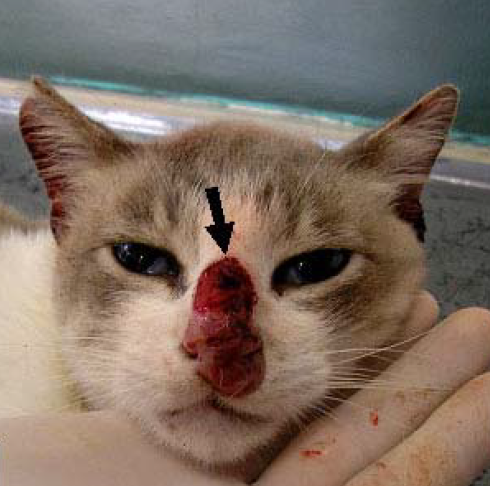 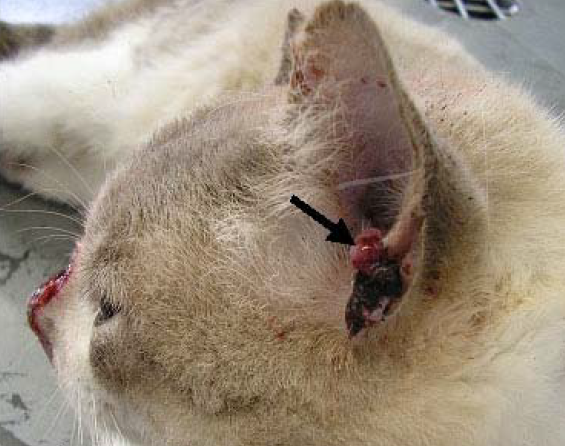 Resim 5. Kutanöz leishmaniasisin neden olduğu burun ve kulaktaki lezyonlar (Souza Al ve ark, 2009).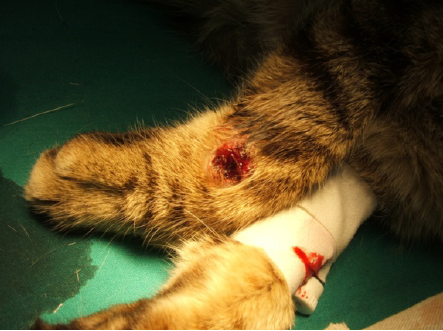   Resim 6. Leishmania infantum’a bağlı distal uzuvlardaki ülseratif lezyonlar (Pennisi ve ark, 2015).2.12.2. Kedilerde Leishmaniasise Karşı Gelişen Bağışıklık	Leishmania’da bağışıklık karmaşıktır. İnsan ve köpeklerde hastalığın klinik seyri, parazitin özelliklerinden ve konakçı bağışıklık sisteminin humoral veya hücresel bağışıklık yanıtı geliştirme yetkinliğinden büyük ölçüde etkilenmektedir (Pinelli ve ark, 1994). Günümüzde ilerleyici enfeksiyona ve köpeklerde lezyonların gelişmesine çoğunlukla bağışıklığın baskın bir T yardımcı (Th1/Th2) yanıtı ile ilişkili adaptif bir yanıtla ilişkili olduğu bilinmektedir (Solano-Gallego ve ark, 2009; Esch ve ark, 2013). Etkili bir Th1 yanıtın enfekte kedilerin çoğunda ortaya çıktığı görülmektedir ve bu enfeksiyondan bir süre sonra cilt lezyonlarının kendiliğinden iyileşmesinden sorumlu olabilir. Serokonversiyonu cilt lezyonların iyileşmesi izler ve parazitin PZR yöntemleri ile saptanması şansını azaltmaktadır (Day, 2016; Soares ve ark, 2016).  Humoral ve hücre aracılı immün yanıtın L. infantum tarafından kedilerde ortaya çıktığı görülmüştür (Priolo ve ark, 2017).  Kediler (Felis catus) ise Leishmania enfeksiyonuna nispeten dirençli olmakla birlikte esas olarak hücresel immün tepkisi ürettiklerinden dolayı bu hayvanlarda enfeksiyonun kuluçka dönemi net olarak bilinmemektedir (Solano-Gallego ve ark 2007). İnkübasyon süresi CanL’de oldukça değişkendir ancak endemik olmayan bölgelere ithal edilen hayvanlardan elde edilen verilere göre hem köpeklerde hem de kedilerde uzun süre belirti göstermeden kalıcı olabileceğini göstermektedir (Rüfenacht ve ark, 2005). İnokülasyondan ortalama 9 ay sonra klinik semptomların gerilemesi gözlenmiştir. Bu süre boyunca hayvanlar hala hücresel bağışıklık yanıtı olduğunu düşündüren düşük antikor titreleri sunmuşlardır (Simoes-Mattos ve ark, 2005; Solano-Gallego ve ark, 2011). Tüm hasta kedilerde spesifik antikor bulunmaktadır. İtalya’da ve İspanya’da kedilerde L. infantum spesifik IFN-γ ürettikleri gözlenmiş ve kedilerde  daha düşük bir antikor düzeyi tespit edilmiştir (Priolo ve ark, 2017). Klinik hasta olan kedilerde kanda yüksek parazitemi ve düşükten yükseğe  antikor düzeyleri görülmüş olmasına rağmen, antikor titresi ve hastalığın şiddeti ile bunların spesifik  IFN-γ  üretimi arasındaki ilişki araştırılmamıştır (Brianti ve ark, 2015, Basso ve ark, 2016). Kedilerde FIV ve Feline lösemi virüsü (FeLV) ile L.infantum enfeksiyonları arasında endemik bölgelerde bir ilişki bulunmuştur. Klinik belirti gösteren kedilerde FIV ve FeLV enfeksiyonlarından da şüphelenilmektedir (Pennisi ve ark, 2012; Sobrinho ve ark, 2012; Paşa ve ark, 2015).  Leishmaniasis için endemik alanda yapılan bir çalışmada FIV ve FeLV kadar Toxoplasma gondii için de bir ilişki olup olmadığını araştıran bir çalışmada, incelenen kediler de FIV ile anlamlı pozitif bir ilişki (P<0,0001) bulunurken T.gondii ile  anlamlı bir ilişki (P>0,05)  bulunamamıştır (Sobrinho ve ark, 2012).2.12.3. Kedilerde Leishmaniasis Tanısı	Kedilerde leishmaniasis teşhisinde öncelikle hastalığın epidemiyolojik durumu göz önünde bulundurulmalıdır. Tanı köpeklerde olduğu gibi parazitolojik ve serolojik  labaratuvar yöntemleri ile sağlanmaktadır. FeL bildirilerinin yaş aralığı oldukça geniş (2-21) olmakla birlikte, tanı çoğunlukla 7-10, çok azı da 2-3 yaş aralığı civarındadır (Hervas ve ark, 1999; Navarro ve ark, 2010; Basso ve ark, 2016). Saf ırk kedilerde FeL vakası bildirilmemiştir. Bu nedenle kedilerin hastalığa genetik yatkınlığı hakkında bildirilen veri yoktur (Pennisi ve Persichetti, 2018). Bunlarla birlikte hastalığın hangi evresinde olduğu (parazitemiye bağlı) da akılda tutulmalıdır. Klinik olarak ortaya çıkan visseral leishmaniasiste hemogram ve biyokimyasal analizlerinde sıklıkla nötrofili ile birlikte lökositozun yanı sıra üre ve aspartat aminotransferazın artışı gözlenmektedir (da Silva ve ark, 2010). Sitoloji, izolasyon ve PZR yapılan çoğu kedi olgusunda lenf nodu, kemik iliği veya kan örnekleri tanıyı doğrulamaktadır. Dalak, karaciğer, böbrek, pankreas ve gastrointestinal organ örneklerinde post-mortem muayenelerde enfeksiyonun parazitolojik tanısı da sağlanmaktadır (da Silva ve ark, 2009). Leishmania amastigotları hem kan hem de buffy-coat yayma preperatlarında (nötrofillerin %4’ü) ve dalak parankimde ve lenf nodlarının foliküler merkezlerinde, nötrofillerin sitoplazmasında da bulunur (Marcos ve ark, 2009; Basso ve ark, 2016). Histopatoloji özellikle kutanöz lezyonları olan kedilerin teşhisi için kabul edilebilir duyarlılığa ve özgüllüğe sahiptir. İmmünohistokimya doğrulayıcı bir yöntem olarak veya teşhiste ilk basamak olarak kullanılabilir (Navarro ve ark, 2010). Kan, kemik iliği ya da lenf nodu örnekleri hücre kültürü için kullanılabilmesine rağmen kedilerde kültürün, alınan örneklerin miktarlarının az olması ve parazitemi oranlarının düşük olması nedeniyle uygun bir tanı yöntemi olmadığı düşünülmektedir (Martin-Sanchez ve ark, 2007). Köpeklerde bildirildiği gibi kedilerde de Leishmania PZR pozitif olan hastalarda antikorlar sero-negatif olabilmektedir (Pennisi, 2010; Pennisi ve ark, 2012). Hastalığın polimorfik klinik yapısı ve sessiz ilerleyen seyri nedeniyle serolojik ve moleküler teknikler ile elde edilen sonuçlar arasında uyumsuzluk olabilmektedir (Millan ve ark, 2011). Köpeklerde PZR duyarlılığının kemik iliği, lenf düğümleri ve dalak örneklerinde kültür ve kan örneklerine göre daha yüksek olduğu bildirilmiştir (Töz ve ark, 2013). Köpeklere benzer şekilde kedilerde de tanı konulan test ve hastalığın evresi kadar incelenen örnek te önem arz etmektedir (Sobrinho ve ark, 2012; Noe ve ark, 2015). Yapılan bir çalışmada, IFA testi ile incelenen 110 kedinin 8’i viseral leishmaniasis açısından pozitif bulunmasına rağmen, aynı örneklere uygulanan PZR ile sadece üçü pozitiflik vermiştir. Moleküler yöntemle pozitif gelen örneklerin de lenf nodu ve kemik iliğinden alınan örnekler olduğu bildirilmiştir (Noe ve ark, 2015).  Diğer doku (lenf düğümü, kemik iliği, deri) ve noninvazif örnekler (Konjunktival svab veya mukozal svab) hakkında sınırlı veriler mevcuttur (Benassi ve ark, 2017; Brianti ve ark, 2017). Kan ve konjuktival svab (KS) örneklerinin konvansiyonel PZR (cPZR) ve gerçek zamanlı PZR (qPZR) yöntemleriyle kedilerdeki Leishmania varlığı tespiti için yapılan karşılaştırmalarında KS ile qPZR birleşiminin oldukça etkili yol olduğu ortaya konmuştur. (Benassi ve ark, 2017). İtalya’nın Aeolian takımadalarında kedilerden toplanan kan ve KS örnekleri qPZR ile sırasıyla %2,1 ve %1,8 gibi birbirine yakın sonuçlar vermiştir (Otranto ve ark, 2017). KS örnekleri kan örneklerine göre daha pratik ve daha iyi bir alternatif olduğundan FeL tanısı için yararlı olabileceği düşünülmektedir (Benassi ve ark, 2017; Otranto ve ark, 2017). Enfekte kedi dokularının kültürü nadiren gerçekleştirilmiş olmasına rağmen, köpek ve insanlarda tespit edilen aynı zymodemleri ve genotipleri gösteren kedi suşları ile eşleşmiştir (Maia ve ark, 2015; Pennisi ve ark, 2015).  Brezilya’da bir vak’a raporunda  yetişkin bir erkek kedinin incelenmesi sonucu IFA testi negatif, ELISA ise pozitif gelmiştir. Dalak ve popliteal lenf nodlarındaki doku örnekleri PZR sonucu ise L. chagasi genomu ile %97 oranında uyuşmuştur (Coelho ve ark, 2010). Türkiye’de Ege Bölgesi’nde 147 kedi örneği gerçek zamanlı PZR (RT-PZR) ile incelenmiş ve 13 örnek pozitif bulunmuştur. Bu pozitif örneklerin dört tanesi L.major ve dokuz tanesi de L.tropica olarak belirlenmiştir. Aynı zamanda bu 13 pozitif örnekte eşzamanlı olarak FIV ve FeLV enfeksiyonları da ELISA ile belirlenmiştir (Paşa ve ark, 2015). Benzer olarak İzmir ilinde yapılan başka bir çalışmada 1101 sahipsiz kedi serolojik (IFAT, ELISA) ve moleküler (Nested-PZR, RT-PZR) yöntemler ile incelenmiştir. Bu çalışmada IFAT %15,2, ELISA %10,8 pozitiflik göstermiştir. Nested-PZR ile 1101 kedinin altısı (%0,54) pozitif bulunurken, pozitif olan bu altı kedinin hepsinde L. tropica saptanmıştır (Can ve ark, 2016).  İran’da köpek leishmaniasisin endemik olduğu bölgede sahipsiz kediler parazitolojik (mikroskobik yayma ve kültür), serolojik (DAT) ve moleküler (nested PZR) yöntemlerle incelenmiş, incelenen 103 örneği %24,27’si serolojik olarak 1/80 antikor titresi ile pozitiflik göstermiştir. İncelenen kedilerden sadece bir tanesi herhangi klinik bulgu göstermeyip  yüksek antikor titresi sergilemiştir. Bu kedinin dalak ve karaciğerindeki amastigot varlığı da nested PZR ile doğrulanmıştır (Mohebali ve ark, 2017). İspanya’da serbest dolaşan kedilerde zoonotik ve vektör kaynaklı parazitlerin araştırıldığı bir çalışmada, kediler Leishmania spp. açısından da hem IFAT hem de PZR ile incelenmiştir. Anti-L.infantum antikorları ile %4,8’lik bir pozitiflik belirlenirken, klinik bulguları seropozitiflik ile uyumlu olan kedilerde PZR ile pozitiflik belirlenememiştir (Montaya ve ark, 2018).  Bu da muhtemelen Th1 yanıtın gelişmesiyle kendiliğinden iyileşen lezyonlara ve moleküler düzeyde parazitin saptanamaması şeklinde yorumlanmıştır (Day, 2016; Soares ve ark, 2016). Bu hastalığın tanısında IFAT, ELISA ve Western blot hem araştırma hem de klinik teşhis amacıyla kullanılan en yaygın serolojik testlerdir (Foglia Manzillo ve ark, 2013). IFAT subklinik enfeksiyonlarda ELISA’dan daha duyarlı iken, ELISA da klinik leishmaniasis tanısında IFAT’tan daha iyi olduğu gösterilse de bu üç yöntem arasında kedi serum örneklerinde WB en hassas yöntem olarak öne çıkmakta fakat zahmetli ve maliyetli bir yöntem olduğu ifade edilmektedir (Persichetti ve ark, 2017). Ancak IFAT, köpek ve insan leishmaniasis tanısı için referans bir teknik olmasına rağmen, kedilerde bu hastalık diğer tanı yöntemleri ve klinik bulgularla birlikte yorumlanmaktadır (Maia ve ark, 2008). Düşük antikor titreleri, hatta sero-negatiflik kedilerde potansiyel olarak baskın hücresel immun yanıtın sonucu olabilmektedir. Tüm bu verilere bakarak FeL araştırmaları düşük seroprevalans olarak ortaya çıkmaktadır (Marcos ve ark, 2009; Maia ve ark, 2010). 2.12.4. Kedilerde Leishmaniasise Karşı Tedavi ve Korunma	Tedavi hakkındaki mevcut bilgiler çoğunlukla uygun bir takip ile değil, bildirilen vaka raporlarına dayanmaktadır (Pennisi, 2010). Antileishmanial ilaçların çoğunluğu köpekler için incelenmiştir. İncelenen ve lisanslanan tedavi seçeneklerinin bazıları tam bir tedaviye olanak sağlamamaktadır (Solano-Gallego ve Baneth, 2006). Uzun süreli allopurinol tedavisi FIV pozitif kedilerde bile klinik olarak etki göstermiştir. Avrupa Kedi Hastalıkları Danışma Kurulu (EABCD) tedavi içi allopurinolu (10-20 mg/kg) önermektedir. Pododermatit öyküsü olan 14 yaşındaki FIV pozitif bir kediye, allopurinol ile dört aylık bir tedavi süreci uygulanmasının neticesinde dermal lezyonların iyileştiği ve paraziteminin de azalma eğilimi gösterdiği bildirilmiştir (Navarro ve ark, 2010). Allopurinol tedavisi sırasında böbrek ve karaciğer fonksiyonlarının dikkatli izlenmesi gerekmektedir. Artan alanin aminotransferaz ve aspartat aminotransferaz değeri ile potansiyel akut böbrek hasarına sebep olabilmektedir (Elsheikha, 2016). Bununla birlikte köpeklerde olduğu gibi tedaviden sonra bile enfeksiyonun tamamen temizlenmediği bilinmektedir (Pennisi, 2010; Pocholle ve ark, 2012). Hasta kedilere uygulanan meglumin antmoniat iyi bir klinik yanıt vermiştir (Pennisi, 2010). Kutanöz lezyonları bulunan kedilere cerrahi eksizyon yapılsa bile uygulamadan sonra nodüllerin tekrarlama eğilimi bulunmaktadır (Rüfenacht ve ark, 2005). Vücudunda yaklaşık 20-25 adet 2-10 mm çapında deri lezyonu bulunan bir kedi allopurinol ve N-metil-glukamin antimoniat kombinasyonu ile 15 günlük tedavisinden sonra hem kanında hem de derideki parazit yükü azalmış, 30. günden sonra da lenf nodülünde belirgin miktarda parazit yükü azalmıştır. 24 ay  boyunca takip edilen kedide antikor seviyesi değişmeden kalmasına rağmen bu kombine tedavinin güvenli olduğu ve yan etkisi olmaksızın klinik tedavinin sağlandığı görülmüştür. Kedigiller leishmaniasis vakalarının giderek artması ve açıklanan çoğu terapötik protokolün tutarsız sonuçları göz önüne alındığında yeni yaklaşımların geliştirilmesi gerekmektedir (Basso ve ark, 2016).2.12.5. Kedilerde Leishmania Vektörleri	Kedilerde leishmaniasis oluşumu göz önüne alındığında, kedilerin bazı Phlebotom türleri için çok fazla çekici olmadığı görünmektedir. Brezilya’da yapılan bir çalışmada L.  chagasi vektörü olan L. longipalpis için çeşitli hayvan türlerinin çekiciliği araştırılmış ve kedinin phlebotomlar tarafından kullanılmayan tek tür olduğu gözlenmiş olmasına rağmen, kapalı alandaki bir kediden kum sineğinin beslendiği görülmüştür. Kenya’da benzer bir çalışmada ise P. guggisbergi’nin ise kedilerdense daha çok köpekleri beslenmek için tercih ettiği gösterilmiştir (Johnson ve ark, 1993). L. infantum’un kanıtlanmış vektörleri olan P.  perniciosus ve L. longipalpis FeL’li tek bir hasta kediden beslendikten sonra enfekte oldukları bulunmuştur (Maroli ve ark, 2007; da Silva ve ark, 2010).  Dias ve ark (2003) evcil ve yabani hayvanları aynı Phlebotom türleri için beslenme kaynağı olarak kullandığı çalışmalarında L. longipalpis’in bağırsaklarına uygulanan precipitin testi ile bu kum sineği türlerinin kedilerden beslenmediği sonucuna varmıştır. Buna karşılık Brezilya’da yapılan bir çalışmada insan konutlarının içinde ve çevresinde bulunun L.  longipalpis gibi bazı kum sineği türlerinin seçici olmayan ve dikkate değer ölçüde zoofilik beslenme davranışı kedilerin Leishmania enfeksiyonu için konak olabileceği, vektör için de beslenme kaynağı olarak hareket edebileceği hipotezini güçlendirmektedir (De Mendonça ve ark, 2017). Mısır’da immünoelektroforez ile incelenen P. papatasi ve P.  langeroni’nin insanlardansa köpek, kedi ve sıçanlardan daha çok beslendiği sonucu ortaya konmuştur. İç ve dış mekanlarda kum sineklerinin konak tercihi farklılık göstermiştir (El Sawaf ve ark, 1989). Peru’da L.  verrucarum ve L. peruensis ile yapılan çalışmada iç mekanda L. verrucarum en yaygın çoklu beslenmesini insan ve kedilerden gerçekleştirmiştir. Dış ortamda aynı phlebotom türü en sık olarak inek ve kediden beslenmesine rağmen L. peruensis için beslenme kaynağı kedi olarak belirlenmiştir (Ogosuku ve ark, 1994). ELISA biyotin/avidin yöntemi ile test edilen P.  perniciousus’un beslenme modeli sonuçları köpeklerden %33, insanlardan %25, kedilerden %25 ve farelerden %17 olarak belirlenmiştir (Colmenares ve ark, 1995). Sadece kediden beslenmiş P.  pernicious dişisinin %93 oranında yumurtladığı gözlenmiştir (Sanchez ve ark, 2000). Benzer şekilde Brezilya’da L. braziliensis vektörü olan L. mignoei’nin kediden beslendikten sonra %90 oranında yumurtladığı tespit edilmiştir (Simoes-Mattos ve ark, 2004). Kum sinekleri köpek ve insanlar için Leishmania’nın bilinen tek vektörüdür. Ancak son yıllarda özellikle keneler ile pirelerin de vektör olabileceği ve bu ektoparazitlerin hastalık etkenlerinin naklinde önemli roller üstlenebilecekleri vurgulanmıştır (Paz ve ark, 2010; Colombo ve ark, 2011). Önceki yıllarda yapılan araştırmalarda, keneler ve pirelerin Leishmania türlerinin biyolojik siklusuna uygunluk göstermesine rağmen bu türlerin naklinde kesin olarak rol oynadıklarıyla ilgili bir kanıt bulunamamıştır (Coutinho ve ark, 2005; Coutinho ve Linardi, 2007). Ancak, son yıllarda enfekte köpekler üzerinde bulunan kenelerin ve pirelerin etken ile enfekte oldukları ve 8 ile 10 gün bu enfektif durumlarının devam ettiği belirlenmiştir (Colombo ve ark, 2011). Diğer bir çalışmada, deneysel enfekte edilen Rhiphipicephalus sanguineus türü kenelerin yumurtalarının 4 ay sonra enfektif olabildiği rapor edilmiştir (Dantas–Tores ve ark, 2010). Yine endemik bir bölgedeki köpeklerden ve kedilerden toplanan Ixodes ricinus kenelerinde PZR’da L. infantum pozitif vermiştir. Bu durum endemik bölgelerdeki Leishmania salgınlarında kene veya pirelerin alternatif vektörler olarak olası rollerini düşündürmektedir (Salvatore ve ark, 2014). Buna yönelik yapılan bir çalışmada deneysel olarak L. major ile enfekte edilen gerbillerde Rhipicephalus sanguineus türü kenelerin larvaları beslenmiş ancak kenelere parazitlerin aktarımı ortaya konamamış olmasına rağmen, kum sinekleri dışında diğer arthropodların Leishmania aktarımındaki rollerinin daha fazla araştırılması gerektiği ifade edilmiştir (Bilgiç ve ark, 2016).  Bütün bunlar göz önüne alındığında kedilerin göreceli olarak bağımsız doğası ve yaşam tarzlarından, bazı ülkelerde de kapalı bir yaşam sürdüklerinden dolayı köpeklere oranla çok daha az sıklıkla arthropodlara maruz kalmaktadırlar (Clancy ve ark, 2003). Ayrıca kedilerin arthropod ısırıklarına direnç sağlayan doğal bir kimyasal sinyale sahip olmaları da mümkün görünmektedir (Fernandez-Grandon ve ark, 2015). Başka bir hipoteze göre de kedilerin eklembacaklılara ve aktardıkları mikroorganizmalara doğal, genetik olarak immünolojik dirence sahip olduğudur. Kedilerin bağışıklık sistemi, eklembacaklı tükürüğü içerisinde yer alan immünomodülatör tükürük proteinleri aralığına karşı daha az hassas  ve arthropod kaynaklı patojenlere karşı koruyucu veya sterilize edici immün yanıtlar üretmede daha yetkin olduğu yönündedir (Day, 2011; Mason ve ark, 2014).	Leishmaniasis için ana hedef hastalıktan korunma olmalıdır. Topikal insektisitler kum sineklerinin ısırmasını önlemektedir (Gradoni, 2013). Piretrinler ve piretriodler kum sineklerine karşı etkili kovucu aktivite gösterirler ve köpek leishmaniasis kontrolünde yaygın kullanıma sahiptirler. Kediler piretrin ve piretroidlere karşı toleranssızdırlar. Buna rağme, piretroid sınıfı molekülü olan flumetrin kedilerde; kenelere, pire ve eklembacaklılara karşı en etkili bir şekilde kullanabileceği bildirilmiştir (Stanneck ve ark, 2012). Kediler için lisans verilen tek piretroid formülasyonu olan kenelled köpeklerde ve kedilerde L. infantum infeksiyonu insidansını azaltabilmiştir (Brianti ve ark, 2017) Başka bir çalışmada İtalya’da flumetrin ile birlikte imidakloprid kombine edilmiş ve hiperendemik kabul edilen bir alanda köpek leishmaniasis önlenmesinde etkinlik göstermiştir (Otranto ve ark, 2013). İtalya’daki Aeolian adalarında L.  infantum’a karşı bölgede yaşayan kedilerde %10 imidocaloprid %4,5 flumetrin ile muamele edilmiş polimer yakaların bu enfeksiyona karşı önemli ölçüde koruma sağladığı gösterilmiştir (Brianti ve ark, 2017).	Kedilerdeki Leishmania enfeksiyonu açısından  bu verilere dayanarak Türkiye’nin bu hastalık için endemik sayılan Batı Ege Bölgesi’nde serbest dolaşan ve sahipli kedilerinden kan ve serum örnekleri toplayarak serolojik ve moleküler açıdan bu hastalığın yaygınlığını araştırmayı amaçladık ve bu doğrultuda örnekleri toplayarak labaratuvar analizleri sonucunda bu tezi hazırladık.	3. GEREÇ ve YÖNTEM3.1. Gereç3.1.1. Materyal Toplanması ve Örneklerin HazırlanmasıBu tez kapsamında İzmir, Manisa ve Muğla illerindeki hayvan barınaklarından ve Aydın Adnan Menderes Üniversitesi Veteriner Fakültesi Hastanesi’ne  getirilen her bir kedinin Vena  cephalica  antebrachi’sinden, antikoagülansız ve heparin içeren antikoagülanlı tüplere kan örnekleri alınmıştır (Şekil3, Tablo 6). Laboratuvara getirilen antikoagülansız kan örnekleri oda sıcaklığında 1 saat bekletildikten sonra 100 x g’de 10 dakika santrifüj edilmiş ve elde edilen serum örnekleri 1,5 ml ependorflara koyularak serolojik olarak test edilene kadar -20oC de saklanmıştır. Heparin içeren antikoagülanlı tüplerdeki kan örnekleri de 1,5 ml ependorflara koyularak DNA izolasyonuna yapılana kadar -20 oC de saklanmıştır. Şekil 3. Örneklerin toplandığı iller.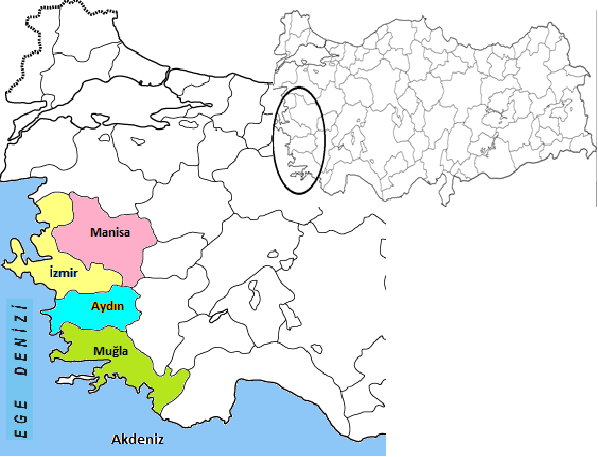 Tablo 6. Örnek toplanan illerin kan ve serum örnek sayıları3.1.2. Antijenlerin Hazırlanması	İndirek Floresan Antikor (IFA) Testinde kullanılacak olan antijenlerin hazırlanması için Ege Üniversitesi Tıp Fakültesi Parazitoloji Anabilim Dalı Prof. Dr. Seray TÖZ ÖZENSOY tarafından sağlanan Leishmania promastigot hücre kültürü %10 FBS (Foetal Bovine Serum) içeren RPMI 1640 vasat içerisinde beslemesi için 26ºC’de CO2 içermeyen etüvde saklanmıştır. İki günde bir vasatın sarı-turuncu renk almasıyla içerisindeki vasat yenilenmiştir. Vasat değiştirme gününde promastigot içeren hücre kültürü 2X106 hücre/ml olacak şekilde sayılmış ve 21910 x g’de 10 dakika santrifüj edilmiştir. Santrifüj sonunda hücreler 3 kez 1XPBS ile yıkanmıştır. Yıkama sonrasında ptomastigotların önceden hazırlanan elmas uçlu kalem ile kuyucuk çizilen lamlara kuyucuk başına 10  μl olacak şekilde damlatılıp kuruması için karanlık ortamda bekletilmiş daha sonra bu lamlar IFA testi için kullanılana kadar -20ºC ‘ de saklanmıştır.3.2. Yöntem3.2.1. DNA EkstraksiyonuKedilerin Vena  cephalica  antebrachi’sinden alınan kan örnekleri  Leishmania türleri açısından moleküler düzeyde incelenmek üzere heparin içeren antikoagülanlı tüplere alınmıştır. Toplanan kan örneklerinden Promega Wizard Genomic DNA ayırma kiti (Promega Corporation, Madison, WI, USA) kullanılarak DNA’lar protokolüne uygun şekilde elde edilmiştir. Buna göre; steril eppendorf tüplere 300 mikrolitre (μl) miktarında bölünmüş kan örnekleri oda sıcaklığında çözdürüldükten sonra üzerlerine 900 μl hücre lize edici solüsyon  eklenip oda sıcaklığında 10 dakika inkübasyona bırakılmıştır. İnkübasyon sürecinde tüpler 2-3 kez alt üst edilmiş ve inkübasyon sonrası 21910 x g’de santrifüj edilmiştir. Santrifüj sonunda dipte görünen pelete dokunmadan üstteki süpernatant dikkatlice atılmıştır. Bu işlem bir kez daha tekrar edildikten sonra dipte kalan beyaz kan hücreleri süspansiyon haline gelene kadar 10-15 saniye vortekslenmiştir. Üzerine 300 μl hücre çekirdeğini lize edici solüsyon eklenerek 37ºC ‘ de 1 saat inkübasyona bırakılmıştır. Bir saat sonunda üzerlerine 100 μl protein çöktürme solüsyonu eklenerek 5-10 saniye kadar vortekslenmiştir. Çözünen proteinlerin çöktürülmesi amacıyla 4’er dakika 21910 x g’de santrifüj edilmiştir. Bu işlem sonunda dipte kalan beyaz protein peletine dokunmadan üzerindeki süpernetant içerisinde 300 μl isopropanol bulunan 1,5 ml’lik steril eppendorf tüplerine alınmıştır. Tüpler DNA bulutu görülünceye kadar birkaç kez alt üst edilmiş ve 1 dakika 21910 x g’de santrifüj edilmiştir. Isopropanol DNA gözetilerek dökülmüş ve üzerine 300 μl %70’lik ethanol eklenip tekrar 1 dakika 21910 x g’de santrifüj edilmiştir. Daha sonra üzerindeki ethanol dikkatlice uzaklaştırılıp peletin kuruması için 10-15 dakika boyunca bekletilmiştir. Bu süre sonunda da tüplere 100 μl DNA rehidrasyon solüsyonu eklenip 65 ºC’de 1 saat inkübasyona bırakılmıştır. Elde edilen DNA örnekleri PZR’da  kullanılıncaya kadar -20ºC ‘de muhafaza edilmiştir.3.2.2. İndirek Floresan Antikor (IFA) testi	İndirek Floresan Antikor (IFA) testinde kullanılacak olan serum örnekleri test yapılmadan yaklaşık 10 dakika önce – 20ºC’den çıkartılmıştır. Serumlar eridikten sonra vortekslenip 1XPBS (Phosphate Buffered Saline) ile 1/40, 1/80 ve 1/160 oranlarında sulandırılmıştır. Sulandırmadan sonra IFA testi için hazırlanan antijen kaplı lamlara 10  μl damlatılıp nemli kapalı kutuya konulmuş ve 37ºC’lik etüvde 30 dakika inkübe edilmiştir. Süre sonunda lamlar 3 kez 1XPBS  ile 5’er dakika yıkanmıştır. Yıkama işlemi sonunda 1/200 oranında hazırlanan Anti-cat IgG (whole molecule, Jackson ImmunoResearch Laboratories, ABD)-FITC (Fluorescein) antibody konjugat örneklerin olduğu kuyucuklara  10 μl olacak şekilde damlatılmış ve yine nemli kutularda 37ºC’lik etüvde 30 dakika inkübe edilmiştir. İnkübasyon sonrası lamlar 3 kez 1XPBS ile 5’er dakika yıkanıp lamlar kurumaya bırakılmıştır. Lamlara tam  kurumadan kapatma solusyonu olan PBS-gliserin karışımından damlatılmış ve lamel ile kapatılmıştır. Lamlar fluoresan mikroskobunda yeşil ışık altında X20’lik objektifte incelenmiştir.3.2.3. Toplanan Örneklerin Leishmania spp. Yönünden Moleküler olarak İncelenmesiDNA örneklerinde Leishmania türlerini analiz etmek için iki aşamalı bir PZR protokolü kullanılmıştır. İlk adımda, Leishmania cinsine ait L. infantum, L. donovani, L.  major, L. tropica ve L. braziliensis gibi türlere özgü  RV1 (5’-CTT TTC TGG TCC CGC GGG TAG G-3’) / RV2 (5’-CCA CCT GGC CTA TTT TAC AC-3’)  primeri kullanılarak 145 bp’lik bir kinetoplastid DNA minicircle bölgesini çoğaltmak için DNA örnekleri kullanılmıştır (Le Fichoux ve ark, 1999, Gao ve ark 2015). Daha sonra cins düzeyinde pozitif gelen tüm örnekler ikinci adım PZR’da L. infantum/donovani kompleksinin kDNA minicircle bölgesini çoğalmak amacıyla MC1 (5′-GTT AGC CGA TGG TGG TCT TG-3′) ve MC2 (5′- CAC CCA TTT TTC CGA TTT TG-3′) primer çifti kullanıldı (Cortes ve ark, 2004).RV1 (5’-CTT TTC TGG TCC CGC GGG TAG G-3’) ve RV2 (5’-CCA CCT GGC CTA TTT TAC AC-3’)   primerleri 25 µl’lik son hacimde, 10 mM Tris-HCL, pH 9.0, 1,5 mM MgCl2, 50 mM KCl, 200 µM dNTP/dUTP stoğu, 1,5 U Taq DNA polimeraz, 1 µM primer çifti ile 50 pmol DNA örneği kullanılmıştır. Reaksiyon termal sikluslu makinede (Verity, Applied BiosystemTM) gerçekleştirilmiştir. Reaksiyon 95°C’de 12 dakikalık ön denatürasyonu takiben, 94°C’de 50 saniye denatürasyon; 57°C’de 50 saniye bağlanma; 72°C’de 30 saniye uzamalardan oluşan 35 siklus ve  72°C’de 10 dakikalık son uzama şeklinde uygulanmıştır (Şekil 4).Şekil 4. Leishmania spp.’ye ait RV primer çifti ile PZR döngüsü.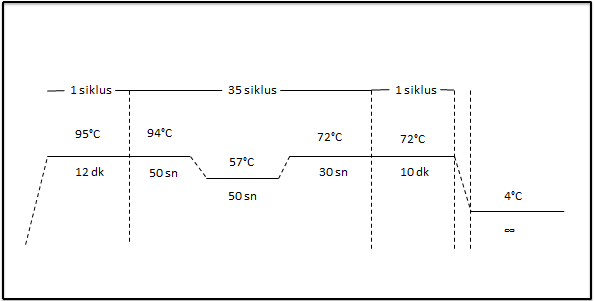 MC1 (5′-GTT AGC CGA TGG TGG TCT TG-3′) ve MC2 (5′-CAC CCA TTT TTC CGA TTT TG-3′)  primerleri kullanılarak yapılan PZR reaksiyonu,  25 µl’lik son hacimde gerçekleşen PZR’da; 45 mM Tris–HCl, pH 8.8, 11 mM (NH4)2SO4, 4.5 mM MgCl2, 0.113 mg/ml BSA, 4.4 μM EDTA, her bir dATP, dCTP, dGTP ve dTTP’tan 1 mM, 1 U Hotstart Taq DNA polimeraz, 10 μM ileri ve geri yönlü primer çifti ile 2 μl DNA örneği kullanılmıştır. Reaksiyon Verity (Applied BiosystemTM) 95°C’de 12 dakikalık ön denatürasyonu takiben, her siklus denatürasyon (94°C’de 50 saniye), bağlanma (58°C’de 50 saniye) ve uzama (72°C’de 30 saniye) aşamalarından oluşmak üzere 35 siklus ve 72°C’de 10 dakikalık son uzama olacak şekilde gerçekleştirilmiştir (Şekil 5). PZR ürünleri %1,5 agaroz jelde 100 voltluk elektroforeze tabii tutulduktan sonra UV ışık altında UVP Biolmaging System (Cambridge, UK) görüntüleme sistemi kullanılarak incelenmiştir.Şekil 5. Leishmania infantum’a ait MC primer çifti ile PZR döngüsü.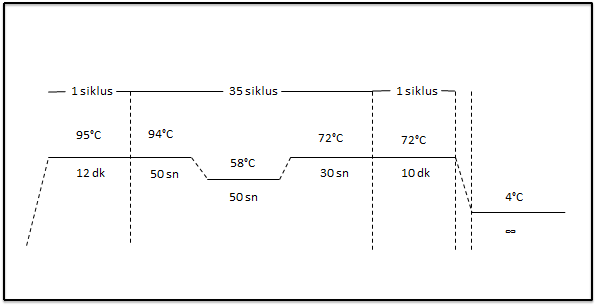 RV primer çifti ile incelenen tüm Leishmania genus pozitif örneklerden aynı zamanda ITS-1 Real-time PZR ile tür düzeyinde ayrım yapılması amacıyla analiz edilmiştir. Bu amaçla Real-time PZR’da L. tropica, L. major ve L. infantum/donovani kompleksi türlerine özgü spesifik primer ve problar kullanılmıştır. Bu amaçla; real-time master miks (QuantiTect Probe PCR master mix; Qiagen, Hilden, Germany) her bir primer çiftinden 10 pmol, her bir probdan 200 nM ve 10-20 ng pozitif DNA örnekleri olacak şekilde PZR miksi hazırlanmıştır. Real-time PZR döngüsü; 10 dakika 95°C bağlanma döngüsünü takiben, 45 siklus boyunca 95°C‘de 10 saniye denatürasyon, 50°C’de 10 saniye bağlanma ve 72°C’de 20 saniye uzama şeklinde  gerçekleşmiştir. Soğuma adımından sonra erime eğrisi analizi  için 50°C’den 80°C’ye 1’er derece şeklinde artmıştır. 3.2.4. Leishmania spp. Pozitif Örneklerin SekanslanmasıRV primer çiftinin kodladığı Leishmania spp. cins düzeyinde pozitif gelen örneklerin hangi tür olduklarını belirlemek amacıyla sekansa gönderilmiştir. Bunun için 3.4.1’de anlatıldığı üzere PZR döngüsü gerçekleştirilmiş, her pozitif gelen örnekten beşer tekrar yapılmıştır. Gerçekleştirilen PZR sonrası örnekler %1,5 agaroz jelde 120 voltta elektroforeze tabii tutulduktan sonra İnvitrogen PZR purifikasyon kiti ile PZR ürünleri yoğunlaştırılmıştır. Kısaca; PZR ürünleri 1,5ml’lik eppendorfta toplandıktan sonra toplanan hacmin 4 katı Binding buffer HC eklenip iyice karışması sağlanmıştır. Bu karışım, kolon üzerine dikkatlice eklendikten sonra 21910 x g’de 1 dakika santrifüj edilmiştir. Santrifüj sonrası columnun altına geçen sıvı atılmış; daha sonra column üzerine 650 μl yıkama solüsyonu (wash buffer) eklenip tekrar 21910 x g’de 1 dakika santrifüj edilip ve alta geçen sıvı dökülmüştür. Wash buffer’ın filtrede kalan kısmını uzaklaştırmak için maksimum hızda 2-3 dakika santrifüj edilmiştir. Santrifüj işleminden sonra yeni eppendorfa konulan kolon üzerine yavaşça 50 μl elution buffer eklenip ve 1 dakika oda sıcaklığında inkübe edilmiştir. İnkübasyon sonrası 2-3 dakika maksimum hızda santrifüj edilip, santrifüj sonrası filtreden alt eppendorfa geçen PZR ürünleri sekanslanmak üzere Triogen Biyoteknoloji (Türkiye) şirketine gönderilmiştir.BULGULAR4.1. IFAT Bulguları	 Aydın, İzmir, Manisa ve Muğla illerinden toplanan 301 adet  kedi serum örneklerinin IFA testi uygulanmıştır. Bu teste göre Aydın’dan toplanan 80 serum örneğinin 12’si, İzmir’den toplanan 92 örneğin 15’i Manisa’dan toplanan 32 örneğin 8’i ve Muğla’dan toplanan 97 örneğin 12’si pozitif sonuç göstermiştir (Tablo 7).Tablo 7. Kedilerden serum toplanan iller ve anti- Leishmania spp. IFAT sonuçları.	Aydın ilinden toplanan DHK kodlu kedi serum örneklerinden DHK11-15-16-17-25-42-60-65-70-79 ve 80’de 1/80 antikor titresi ile pozitif görülmüştür (Resim 7-8-9). DHK-41 kodlu örnek ise hem 1/80 hem de 1/160 antikor titrelerinde pozitiflik belirlenmiştir (Ek 1). İzmir ilinden İkd-52-53-57-60-64-73-81-83-85-92-96 ve 99 kodlu örnekler 1/80 antikor titresinde, İkd-19 kodlu örnek 1/40 ve1/80 antikor titrelerinde pozitif gelirken İkd-23 ve İkd-34 kodlu örnekler 1/80 ve 1/160 antikor titrelerinde pozitif belirlenmiştir (Ek 2,3). Manisa ilinden toplanan toplam 32 serum örneğinin 8’inde pozitiflik belirlenmiştir. Mak kodlu bu örneklerden Mak-17-18-19 ve 25 olanlar 1/80 antikor titresinde pozitif gelirken, Mak-2-7-21 ve 23 kodlu örnekler hem 1/80 hem de 1/160 antikor titrelerinde pozitif sonuç vermişlerdir (Ek 4). Son olarak Muğla ilinden toplanan Muk kodlu örneklerden Muk-46-50-59-62-63-64-69-71-77-103-119 ve 126 1/80 antikor titresinde pozitif sonuç vermişlerdir (Ek 5,6).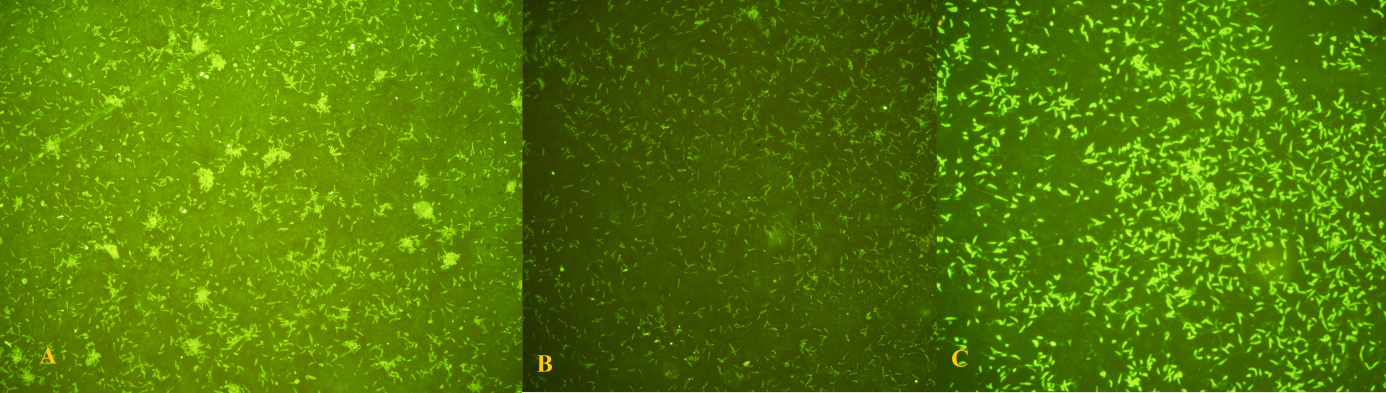 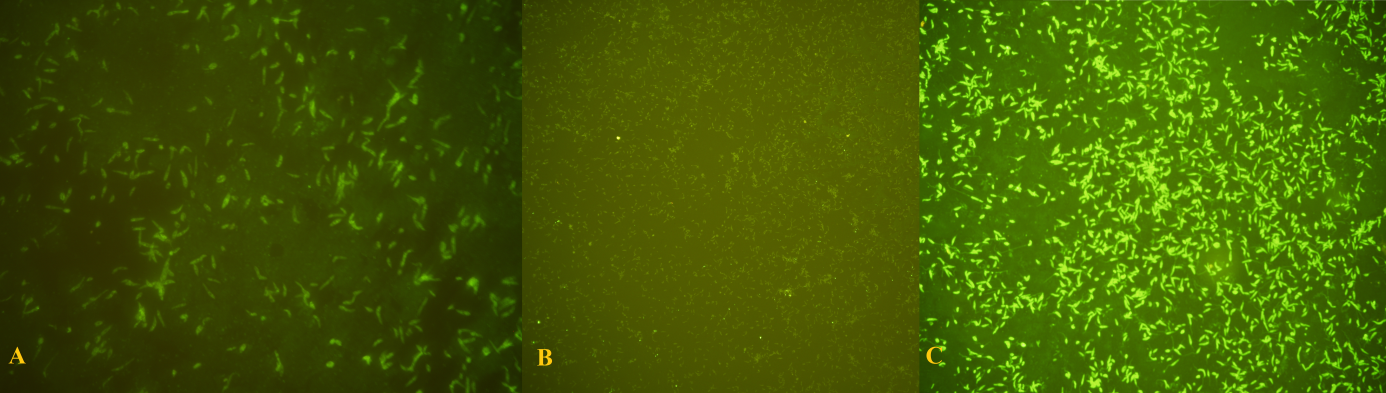 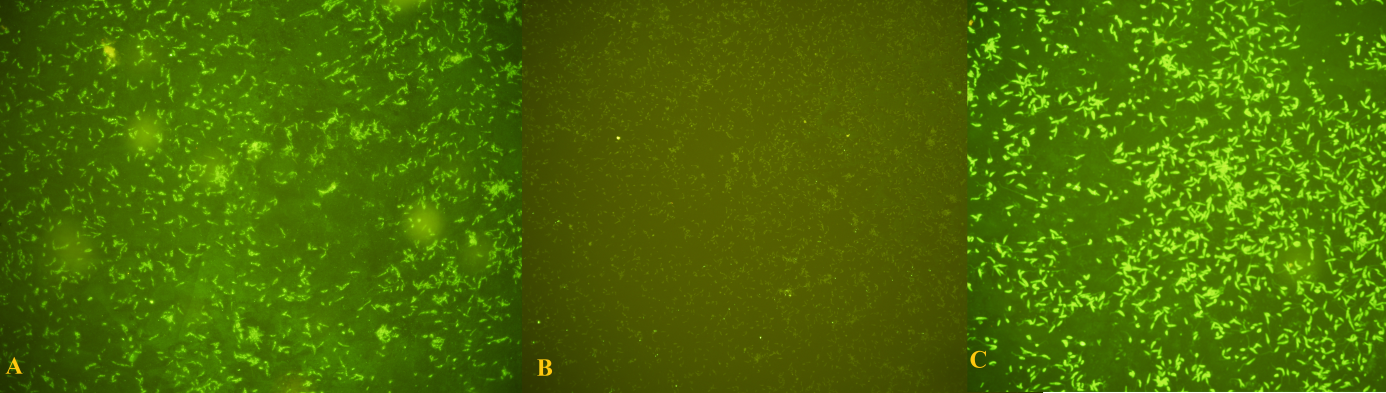 Resim 7. IFAT ile pozitif belirlenen örnekler (A:örnek; B:Negatif kontrol, C: Pozitif kontrol).4.2. PZR Bulguları4.2.1. Leishmania spp.’ye ait PZR Bulguları	İncelenen 386 adet kedi kan örneğinin Leishmania spp.’ye ait RV primer çifti ve daha sonrasında da  pozitif bulunan örneklere MC primer çifti ile  tür belirlemek amacıyla PZR’ı gerçekleştirilmiştir. Tür belirlenemeyen örnekler ITS-1 Real-Time PZR ile incelenmiştir.Tablo 8.  Kedilerden kan toplanan illerden  RV, MC primer ve Real-Time PZR sonuçları.	RV primerleri ile PZR sonuçlarına göre Aydın ve Muğla ilinde Leishmania spp. pozitifliği belirlenemezken, İzmir’de 7 kedi (İkd-19-50-65-70-71-72 ve 73 kodlu örnekler) Leishmania spp. açısından pozitif bulunmuş, Manisa ilinden ise  2 kedi (Mak-14-15) pozitif olarak tespit edilmiştir (Resim 8). MC primer çifti ile incelenen örneklerde sadece İzmir ilinden tek bir kedide oldukça zayıf pozitif bant saptanmıştır (Resim 9). RV primerleri ile cins düzeyinde belirlenen 9 pozitif örneğin ITS-1 Real-time PZR analizi sonucunda herhangi bir tür belirlenememiştir (Tablo 8).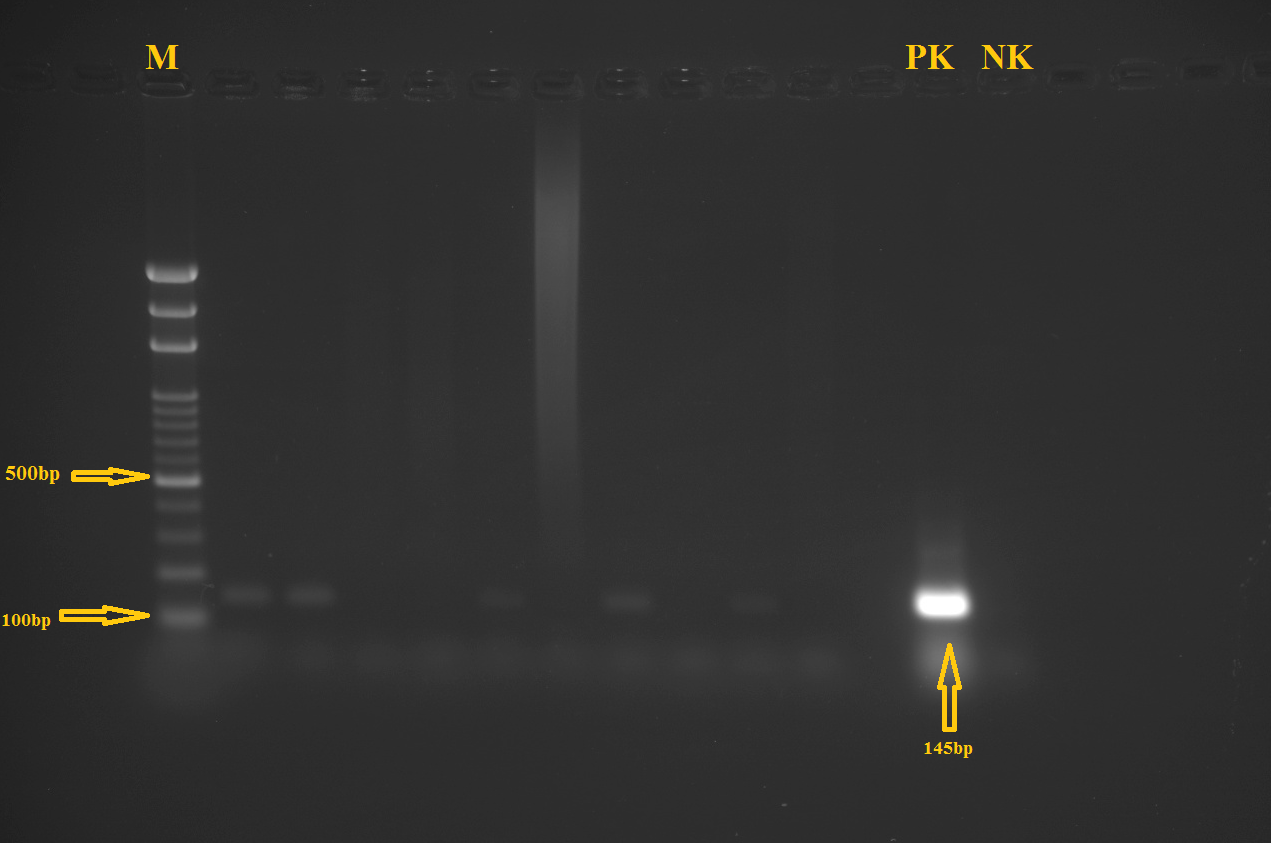 Resim 8. Leishmania spp.’ye ait RV primer çifti ile pozitif gelen örnekler % 1,5 agaroz jel görüntüsü (M: Marker, PK: Pozitif kontrol, NK: Negatif kontrol).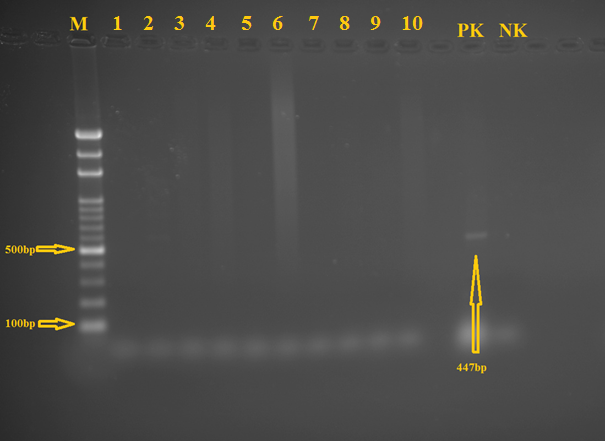 Resim 9. L. infantum’a ait MC primer çifti ile % 1,5’luk agaroz jel görüntüsü.(2 numaralı örnek: zayıf pozitif, M:Marker, PK: Pozitif kontrol, NK: Negatif ).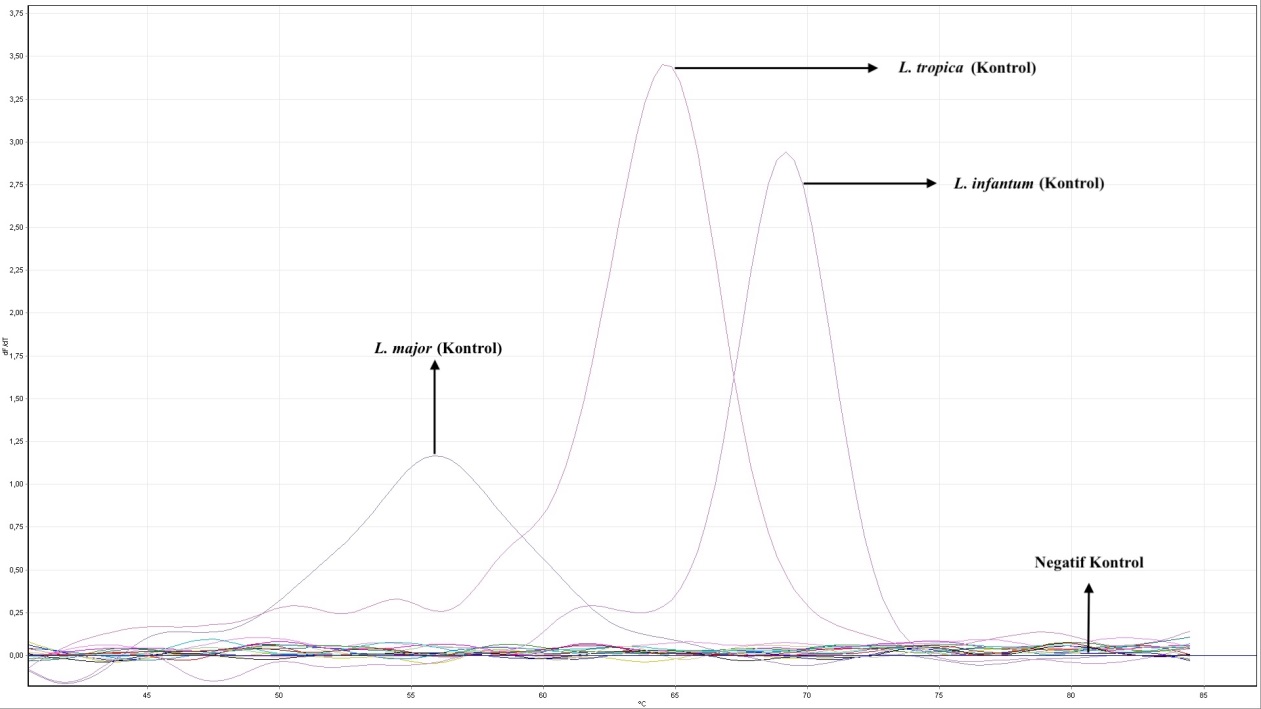 Şekil 6. Real-time PZR L. major, L. tropica, L. infantum pozitif kontroller erime eğrisi grafiği (Orijinal). 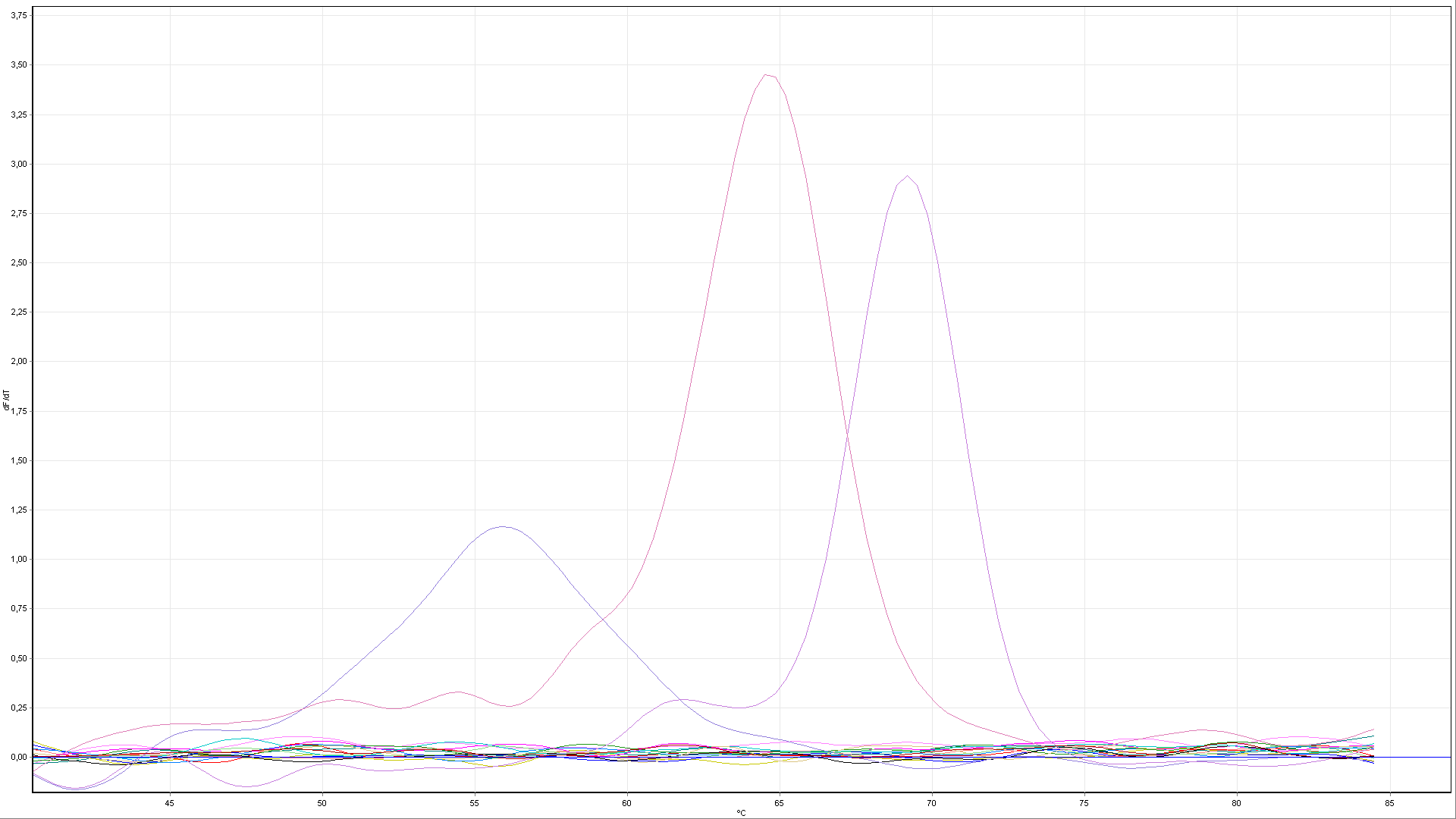 Şekil 7. Real-time PZR Leishmania spp.pozitif örneklerin erime eğrisi grafiği (Orijinal).4.2.2. Leishmania spp. Pozitif Örneklerin Sekans BulgularıCins düzeyinde Leishmania spp. olarak belirlenen dokuz örnek 3.4.4’te anlatıldığı üzere sekanslanmak üzere firmaya gönderilmiştir. Gönderilen örneklerden 4 tanesinin (İkd-19, İkd-50, İkd-70, İkd-71) zayıf pozitifliği nedeniyle herhangi bir sonuç alınamamıştır. Diğer 5 örnekten nükleotid blastlama sonucunda sırasıyla, İkd-65 kodlu örneğin %86,44 oranında L. tropica (Ek 7), İkd-72 kodlu örneğin %88,33 oranında L. tropica (Ek 8), İkd-73 kodlu örneğin %95,70 oranında L. infantum (Ek 9), Mak-14 kodlu örneğin %79,86 oranında L. major (Ek 10) ve Mak-15 kodlu örneğin de %90,68 oranında L. tropica (Ek 11) ile benzerlik gösterdikleri bulunmuştur.5. TartışmaLeishmaniasis ciddi morbitide ve mortaliteye neden olan, farklı klinik belirtilere sahip bir dizi hastalığın ortak adıdır (Handman, 2001). Hastalığın kendiliğinden iyileşebilen kutanöz formundan, tedavi edilmediği takdirde özellikle endemik alanlarda ölümlere sebebiyet verebilen visseral forma kadar değişebilen tabiatıyla hem mortalitesi, hem de morbiditesi oldukça yüksektir (Prasad, 1999). Hayvan rezervuarlarında, doğada muhafaza edilen parazit; dişi kum sineklerinin (Phlebotomus, Lutzomyia) yumurtalarının olgunlaştırması için kan emmeleriyle birlikte Leishmania paraziti alınır (Reis ve ark, 2013). İnsan dahil bir çok memeli türünü tehdit ettiği için WHO verilerine göre leishmaniasis; sıtmadan sonra ikinci öncelikte sayılmaktadır (Hide ve ark, 2007). Önemli bir halk sağlığı problemi olarak görülen hastalık, özellikle endemik bölgelerde klinik ve epidemiyolojik çeşitliliğe sahip olarak kabul edilmektedir (Amato ve ark, 2000). Endemik bölgelerdeki yerel nüfusun sınırlı sosyo ekonomik koşulları hastalığın gelişmesini ve yayılmasını destekleyerek, onları vektör kum sineklerine dolayısıyla parazite kolayca maruz bırakmaktadır (WHO, 2010). Son 25 yılda leishmaniasis vakalarındaki artış çeşitli faktörlerden kaynaklanmaktadır (Dawit ve ark, 2013; Showler ve Boggild, 2015). Küreselleşme ve iklim değişikliği hastalığın endemik olmayan bölgelere yayılmasına sebep olan en önemli iki faktördür. Uluslarası yolculuklar (turistik, iş) da vakaların sayısını arttırmıştır. Herhangi bir kan bankasının anti-Leishmania antikor varlığı için tarama yapmaması ve kan ürünlerinin trafiği de leishmaniasisin endemik olan bölgelere hiç gitmeyenlerin bile Leishmania enfeksiyonuna yakalanması ile sonuçlanmıştır (Shaw, 2007; Showler ve Boggild, 2015). Bu hastalığın yayılmasında bir diğer risk faktörü de savaşlar ve dış göçtür. Suriye iç savaşı ve mülteci krizi tarafından tetiklenmiş olan KL, iç savaşın patlak vermesinden önce  yıllık insidansı 23000 vaka iken 2012 ve 2013 yıllarının ilk yarılarında sırasıyla 53000 ve 40000 vaka olarak bildirilmiştir. Orta Doğu ve Kuzey Afrika’da Eski Dünya KL salgınının dünya genelini tehdit edebileceği düşünülmektedir (Du ve ark, 2016; WHO, 2016). Ek olarak Türkiye, Lübnan, Ürdün ve Tunus’taki mülteci kamplarında leishmaniasis vakaları da bildirilmiştir (Saroufim ve ark, 2014; Du ve ark, 2016).	 Dünyanın farklı bölgelerinden Leishmania türlerinin birincil rezervuar konakları olarak orman kemirgenleri, firavun fareleri, yabani kanideler (tilki, çakal, kurt), yarasalar gibi silvatik memeliler bildirilmiştir (Rohousova ve ark, 2015). Evcilleştirilmiş hayvanlar arasında da köpekler, hasta olmanın yanı sıra insan VL için önemli rezervuar konaklarıdır (Silva ve ark, 2004). Köpekler kadar kediler de kentsel alanlarda bu parazitin iletim döngüsüne dahil olmakta ve bu hayvanların sıklığı insanlarda leishmaniasis vakaları üzerinde önemli bir etkiye sahip olabilirler (Daszak ve ark, 2000). Yirminci yüzyılın sonlarına doğru konak-parazit-vektör ilişkisinin daha da açık anlaşılmasıyla ve kedilerde leishmaniasis vakalarının bildirilmesiyle birlikte kedilerin bu hastalığa rezervuarlığı konusunun yeniden tartışılması gerekmektedir. Tanı metodlarının daha duyarlı hale gelmesiyle birlikte enfekte konaklardaki rezervuar ve duyarlılık kavramları daha iyi araştırılmaya ve anlaşılmaya başlanmıştır (Millan ve ark, 2014; Pennisi ve ark, 2015). Yabani kedilerde Leishmania enfeksiyonu tespit edilmiştir (Simoes-Mattos ve ark, 2004). Gerek epidemiyolojik araştırmalarla elde edilen veriler, gerekse vaka raporları evcil kedilerin kazara konakçı değil de rezervuar konakçı olarak hareket edebildiği yönündedir (Maroli ve ark, 2007; Soares ve ark, 2014; Soares ve ark, 2016). Bu hipotezden yola çıkarak bu tez çalışmasında gerek vektör varlığı gerekse bölgenin leishmaniasis görülme sıklığı göz önüne alınarak, evcil kedilerde enfeksiyonun; serolojik ve moleküler açıdan azımsanmayacak ölçüde prevalans belirledik. Kedilerde belirlenen bu prevalans, bu hayvanların rezervuar konak olarak hareket edebileceğini destekler niteliktedir.Tropik ve subtropik bölgelerde yapılan çalışmalarda köpekleri ve insanları etkileyen Leishmania türleri, kedilerde sporadik vaka olarak bildirilmiştir (Pennisi, 2002; Simoes-Mattos ve ark, 2005).  Kirkpatrick ve ark (1984)’nın L. donovani ve L. chagasi ile kedileri deneysel yolla enfekte ettikleri çalışmalarında 16. haftaya kadar herhangi bir bulgu tespit edememişlerdir. L. braziliensis ile deneysel olarak enfekte edilen bir çalışmada kedilerde belirgin bir lezyon oluşmamıştır (Barbosa-Santos ve ark, 1988). Anjili ve Githure (1993)’nin L. donovani ile deneysel olarak enfekte ettikleri kedilerde 6 ay boyunca herhangi bir parazit saptanamamıştır. Yine deneysel olarak L. braziliensis ile enfekte edilip 72 hafta boyunca takip edilen kedilerde ise köpek ve insanlarda oluşan lezyonlara benzer şekilde enfeksiyon gözlenmiş ancak 32 ve 40 hafta sonra enfeksiyonun tamamen gerilediği görülmüştür (Simoes-Mattos ve ark, 2005). Bu deneysel enfeksiyonlardan yola çıkarak kedilerde enfeksiyonun uzun süre klinik belirti olmaksızın devam etmesi, kedilerin leishmaniasise karşı daha dirençli oldukları varsayımını düşündürmektedir (Maia ve Campino, 2011; Pennisi ve Persichetti, 2018). Ayrıca kedilere özgü hücresel bağışıklık yanıtının da etkili olması enfeksiyonun köpeklere oranla daha az görülmesini açıklayabilir (Solano-Gallego ve ark, 2007). Epidemiyolojik çalışmalarda Leishmania barındıran hayvanların çoğu, leishmaniasis olabileceğini düşündüren belirti veya semptom göstermemektedirler.  Klinik belirti gösteren kedilerde hastalık diğer omurgalılarda olduğu gibi; viseral, kütanöz ve mukozal bulguları içermektedir (Pennisi ve ark, 2015). Bir vak’a raporunda kedide klinik olarak üst solunum yollarından kaynaklanan anormal solunum sesi ve burun deliğinde belirgin darlık görülmüş olmasına rağmen nekropsi sonucunda kedinin popliteal lenf yumrusu, dalak ve kemik iliğinde amastigot içeren makrofajlara rastlanmış ve qPZR ile Leishmania spp. varlığı gösterilmiştir (Arenales ve ark, 2018). Kedi leishmaniasis olgularında bildirilen en yaygın bulgular; deri ya da mukokütanöz lezyonlar ve lenf yumrusu büyümesidir. Bunun yanında bazı kedilerde yalnızca dermal lezyonlar göze çarparken bazılarında bunlara sistemik bulgular da eşlik etmektedir (Soares ve ark, 2016). Enfekte kedilerde bu bulguların yanında klinik belirti gösteren enfekte köpeklerde olduğu gibi; anemi, oküler lezyonlar, burun kanaması, topallık, iştahsızlık, kilo kaybı gibi bulgularda görülmektedir (Navarro ve ark, 2010; Pennisi ve ark, 2013; Metzdorf ve ark, 2017). Bu çalışma kapsamında burun lezyonu gösteren tek kedinin serolojik açıdan enfeksiyonu taşıdığı gösterilmiş olmasına karşın, moleküler açıdan parazit DNA’sı tespit edilememiştir. Kedilerin hastalığa karşı potansiyel direncinden dolayı enfeksiyonu iyi kontrol ettiği ifade edilmektedir (Pennisi, 2015). Artan FeL olgularına rağmen klinik olarak ayırt edici hastalıkların zorluklarından dolayı bakteri, protozoa ve mantarların neden olduğu enfeksiyöz hastalıklar ile karıştırılabilmektedir (Simoes-Mattos ve ark, 2004). Vakaların giderek artması tedavide yeni yaklaşımların geliştirilmesini gerektirmektedir. Kediler için özel bir tedavi protokolü bulunmamasına rağmen allopurinol ve N-metil-glukamin antimoniat kombinasyonunun güvenli ve etkin olduğu gösterilmiştir (Basso ve ark, 2016).Kedigiller leishmaniasisi dünya çapında bildirilmesine rağmen, Akdeniz çevresi ülkelerinde daha sıklıkla ortaya konmuştur. Bu bölgenin coğrafi ve iklimsel özellikleri vektör kum sineklerinin varlıklarını sürdürmesi için oldukça uygundur (Solano-Gallego ve ark, 2007). FeL’in nadir bir durum olduğu düşünülse de özellikle endemik bölgelerde geçilen 10 yıl boyunca İtalya, Fransa, İspanya, Portekiz ve Brezilya’da giderek artan sayıda enfeksiyon bildirilmiştir (Pennisi, 2002; Poli ve ark, 2002; Maia ve ark, 2010). Kedigiller leishmaniasisinde epidemiyolojik çalışmalar endemik bölgelerde parazitolojik, serolojik ve moleküler teknikler birlikte gerçekleştirilmiştir. Enfeksiyon oranları kullanılan metodolojiye, çalışılan coğrafyaya ve popülasyona bağlı olarak değişmektedir. (Pennisi, 2010). Doğal yaşam tarzları, cinsiyet, yaş ve immünsüpresif viral hastalıklarla eş zamanlı enfeksiyonlar kedilerin L. infantum enfeksiyonuna sebep olabilecek risk faktörleridir. Endemikliğin farklı seviyeleri, çalışılan popülasyonun özellikleri ve tanısal metodolojideki farklılıklar nedeniyle seroprevalansın %0- 68.5 ve moleküler prevalansın da %0- 60.7 arasında değişmekte olduğu tespit edilmiştir (Sobrinho ve ark, 2012; Noe ve ark, 2015; Pennisi ve ark, 2015).Aydın Adnan Menderes Üniversitesi Veteriner Fakültesi Hayvan Hastanesi’ne getirilen ve İzmir, Manisa, Muğla illerindeki barınaklardan toplanan kedi örneklerinin yaş, cinsiyet gibi bütün verileri maalesef elde edilememiştir. Ancak anti-Leishmania antikor varlığını tespit ettiğimz 47 örneğin sınırlı verilerine bakılarak 1-8 yaş aralığında olduğunu görülmüştür. Elimizdeki verilere göre anti-Leishmania antikor varlığı daha çok erkek kedilerde tespit edilmiştir. Ancak bu sınırlı verilere göre de hastalıktan daha çok erkek kediler etkilenir gibi bir sonuçta bulunmak doğru değildir. Djoudi ve ark (2015)’nın yaptığı çalışmada 3-10 yaş aralığındaki kedilerin enfeksiyona daha fazla yakalanma riski olduğunu söylemektedirler. FeL’de tanı çoğunlukla 7-10, çok azı da 2-3 yaş aralığı civarında olduğu bildirilmiştir (Hervas ve ark, 1999; Navarro ve ark, 2010; Basso ve ark, 2016).Leishmaniasis için endemik bir alan olan Brezilya’da FeL vakaları oldukça fazla bildirilmiştir (Vides ve ark, 2011; Sobrinho ve ark, 2012). Coelho ve ark (2010) tek bir erkek kedi üzerinde yaptığı çalışmada dalak ve lenf nodu örneklerinde L. chagasi pozitif fragmanlarını tespit etmişler ancak  anti-Leishmania varlığı belirleyememişlerdir. Deneysel olarak L. braziliensis ile enfekte edilen kedilerde anti-Leishmania antikor titresinin lezyondan çok daha sonra ortaya çıktığı görülmüştür. Bu örnekleri göz önüne alarak kedilerde klinik enfeksiyonlarda serolojik tanının iyi bir gösterge olmayabileceği ve endemik bölgelerde FeL’in erken teşhisi olmaması kedilerin rezervuar konak olarak potansiyelini düşündürmektedir (Simoes-Mattos ve ark, 2005). Endemik alanlarda incelenen kedilerde FIV ile Leishmania arasında pozitif bir ilişki bildirilmiştir (Sobrinho ve ark, 2012). Kedilerdeki dermatolojik lezyonların incelendiği başka bir çalışmada ise Leishmania açısından seropozitif kedilerin eş zamanlı FIV ile enfekte olduğu ve qPZR ile de bu türün L. chagasi olduğu doğrulanmıştır (Vides ve ark, 2011). Brezilya’da 83 kedi eş zamanlı olarak FIV ve Leishmania açısından incelenmiş ve Leishmania (L. infantum) pozitif kedilerde FIV de bildirilmiştir (De Mendonça ve ark, 2017). Ülseratif lezyonlar gösteren köpeklere yakın bölgede yaşayan 13 yaşındaki kedinin lezyonlarında amastigotların L. infantum’a bağlı olduğu ve kedinin aynı zamanda FIV ve FeLV ile de enfekte olduğu tespit edilmiştir (Grevot ve ark, 2005). Türkiye’de  yapılan çalışmada Leishmania pozitif olan kedilerde  FIV varlığı da gösterilmiştir (Paşa ve ark, 2015). Çalışmalarda FIV enfeksiyonunun anti-Leishmania antikorları üzerinde anlamlı pozitif bir etkiye sahip olduğu düşünülmektedir (Simoes-Mattos ve ark, 2004). Muhtemelen iki enfeksiyondan birine yakalanan kedide bağışıklık sistemi baskılandığı için diğer varolan enfeksiyonun klinik olarak kendini göstermeye başlamaktadır.  Endemik bölgelerde bildirilen kedi Leishmania enfeksiyonlarında, çoğunlukla etken L. infantum olarak bildirilmiştir. İran’da  DAT ile farklı antikor titreleri sergileyen kedilerde Nested-PZR ile L. infantum tespit edilmiştir (Mohebali ve ark, 2017). Brezilya’ da asemptomatik kedilerde yapılan çalışmada IFAT ile L. infantum’a karşı yüksek seroprevalans saptanmıştır (da Silva ve ark, 2008). Enfeksiyon prevalansının ELISA ile %4 bildirildiği ve aynı zamanda lenf nodu örneklerinin kültüre edildiği çalışmada etken L. infantum olarak bildirilmiştir (De Mendonça ve ark, 2017). Sobrinho ve ark (2012)’nın parazitolojik ve serolojik olarak sırasıyla %9,93 ve %15,23 prevalans tespit ettikleri araştırmada ise RT-PZR ile kedilerdeki etkenin L. infantum olduğu belirtilmiştir. Brezilya’daki farklı bir çalışmada lenf yumrusu ve kemik iliği numunelerinde PZR-RFLP tekniği ile yine L. chagasi tespit edilmiştir (Noe ve ark, 2015). İran’da kedilerde L. infantum türüne ek olarak L. tropica’nın varlığı da bildirilmiştir (Akhtardanesh ve ark, 2017). Ancak kedilerin L. braziliensis ile enfekte olabildiği de deneysel olarak gösterilmiştir (Simoes-Mattos ve ark, 2005). Venezüela’da köpek leishmaniasisinin L. infantum ve L. braziliensis/L. mexicana kompleksinin endemik olduğu bölgede kedilerde L. infantum’a kıyasla L. brazililiensis’e karşı daha yüksek antikor seviyelerinin varlığı bildirilmiştir (Rivas ve ark, 2018). Türkiye’de kedilerde Leishmania etkenlerinin ve enfeksiyonlarının belirlenmesine yönelik şimdiye kadar sadece iki çalışmaya rastlanılmıştır. Bunlardan birinde Paşa ve ark (2015) Ege Bölgesinde RT-PZR ile inceledikleri 147 kedi numunesinde L. major ve L. tropica’nın varlığını tespit etmiştir. Diğer bir çalışmada yine leishmaniasis için endemik sayılan Batı Ege bölgesindeki İzmir ilinde sağlıklı ve kliniklerde tedavi altında ölen 1101 kediden alınan örneklerde gerçekleştirilen ELISA ve IFAT testleri sonucu elde edilen seropozitifliğin ELISA ile %10,8 ve IFA testinde de %15,2 olarak belirlendiği ifade edilmiştir. Aynı çalışmada nested-PZR sonucunda altı adet kedi örneğinin Leishmania pozitif bulunduğu, bunların beşinin L. tropica olduğu diğerinin de L. infantum ile çift bant verdiği, daha sonra gerçekleştirilen  RT-PZR ile ise bunlardan birinin L. tropica  olduğu belirtilmiştir (Can ve ark, 2016). Adana ve Mersin illerinde köpek, koyun ve keçiler ile beraber incelenen başka bir çalışmada ise tek bir kedide L. infantum varlığı bildirilmiştir (Dinçer ve ark, 2015). Türkiye’nin komşusu İran’da endemik bölgede incelenen kedilerde PZR ile L. infantum ve L.  tropica bildirilmiştir (Akhtardanesh ve ark, 2017). Bu tez çaışmasında test edilen 386 kedi kan örneğinin Leishmania spp.’ye ait RV primer çifti PZR’ı ile Leishmania spp. pozitifliği %2,3 (n=9) olarak tespit edilirken, bu dokuz örneğe MC primer çifti kullanılarak ikinci PZR sonucunda bir örnek L. infantum olarak tespit edilmiştir. Pozitif örneklere uygulanan RT-PZR sonucunda hiçbir örneğin kullanılan L. major, L.  tropica, L. infantum pozitif kontroller ile benzer erime eğrisi vermemesi sonucu örnekler sekans analizine gönderilmiştir. Örneklerden beş tanesinin nükleotid blastlama sonucunda L.  major, L. tropica, L. infantum türleri ile %79,86 ile %95,70 oranları arasında değişen benzerlik tespit edilmiştir. Diğer taraftan incelenen 301 kedi serum örneğinin IFAT ile seropozitifliği  %15,8 olarak belirlenmiştir. Elde edilen tüm sonuçlar literatürde genel olarak belirtilen prevalans aralığındadır. Sonuçlar irdelendiğinde, serolojik ve moleküler teknikler ile elde edilen veriler arasında uyumsuzluk göze çarpmaktadır. Pennisi ve ark (2012)’nın VL için endemik olan bir bölgede IFAT ve PZR ile gerçekleştirdikleri çalışmada 1/80 antikor titresiyle pozitif gelen kedi örneğinin PZR ile parazit DNA’sı tespit edememişlerdir. Yapılan çalışmalara benzer olarak, bu tez kapsamında da IFA ile çeşitli antikor titrelerinde (1/40, 1/80, 1/160) pozitif belirlenen 47 örneğin sadece bir tanesinde moleküler olarak parazit (İkd-73) saptanmıştır. Metzdorf ve ark (2017)’nın insan ve köpek leishmaniasisinin endemik olduğu bir bölgedeki yaptıkları çalışmada kan, kemik iliği ve lenf nodu aspiratlarında sitolojik olarak Leishmania spp. belirlenmiş, moleküler (PZR) analiz ile de incelen kedi örneklerinde pozitif Leishmania DNA’sı tespit edilmiştir. Yapılan bir çalışmada yüksek antikor titresine ek dalak yayma preperatında amastigot varlığı da görülmesine rağmen kedide ne VL ne de KL dair herhangi bir bulguya rastlanmamıştır (Mohebali ve ark, 2017). Bu durum kedilerin hücresel bağışıklığının yanı sıra enfeksiyonu çok önceden atlattıkları ve taşıyıcı konumunda kalabildiklerini gösterebildiği gibi, hastalığın değişken klinik yapısı ve sessizce ilerleyen seyri ile de açıklanabilir (Millan ve ark, 2011). İspanya’da serbest dolaşan kedilerde anti-Leishmania antikorları %4,8 belirlendiği çalışmada uyumlu klinik bulgulara rağmen moleküler yöntemler ile herhangi bir parazit varlığı gösterilememiştir (Montaya ve ark, 2018). Seropozitifliğin IFAT ile %7,27 belirlendiği, sitolojik olarak amastigot ve doku kültürü ortamında promastigot tespit edilemediği çalışmada tespit edilen seropozitifliğinde düşük antikor titresinde olduğu bulunmuştur (Noe ve ark, 2015). Benzer olarak IFAT ve DAT ile evcil kedilerde Leishmania antikor varlığının araştırıldığı başka bir çalışmada %4,06 IFAT seropozitifliğine ek %5,64 DAT pozitifliği gösterilmiştir. IFAT ile belirlenen pozitifliğin %4,97’si 1/40 antikor titresi gösterirken %0,9’u 1/80 antikor titresi sergilemiştir (Oliveria ve ark, 2015). VL tanısı konmuş kedilerde ELISA ile belirlenen seropozitiflik ile IFAT ile belirlenen arasında da farklılık gözlenmiştir. Dermatolojik olarak lezyon gösteren %49,1 oranında VL tanısı konan kedilerin ELISA ile %37, IFAT ile %22  seropozitiflik tespit edilmiştir (Vides ve ark, 2011). da Silveria-Neto ve ark (2011)’nın farklı antijenler ile FeL’i en iyi şekilde nasıl tanısını koyabileceklerini araştırdıkları çalışmalarında CAG-ELISA ve rK39’un anti-Leishmania spp. tespiti için uygun antijenler olduklarını söylemişlerdir. Buradan yola çıkarak özellikle dermatolojik lezyon gösteren kedilerde ELISA, IFAT gibi serolojik testlerin yanı sıra immünohistokimya da yapılması tanıyı kesinleştirecektir.Bu çalışmada da IFAT ile 1/40 ve 1/80 antikor titresi gösteren tek bir örnek (ikd-19) sadece cins düzeyinde Leishmania spp. olarak saptanmıştır. IFAT ile 1/80 ve 1/160 antikor titrelerinde yedi örnek belirlenmiş, ancak bu yedi örnekte DNA bazlı tanı yöntemleri ile herhangi bir Leishmania varlığı tespit edilememiştir. Buna karşın tür düzeyinde L. infantum olarak belirlenen örnekte ise  (ikd-73) 1/80 antikor titresinde pozitiflik belirlenmiştir. DHK-79 kodlu örneğin burnunda lezyon varlığı bilinmektedir. Serolojik olarak 1/80 antikor titresinde anti-Leishmania antikoru belirlenmiş olmasına rağmen, gerek RV gerekse MC primer çifti ile PZR’da Leishmania DNA’sı tespit edilememiştir. Geri kalan 39 adet IFA testi ile pozitif ışıma veren örneklerde ise PZR ile Leishmania spp. DNA’sına rastlanılmamıştır. Benzer çalışmalarda olduğu gibi bu çalışmada da seroloji ve moleküler sonuçlar arasında uyumsuzluk görülmüştür (Millan ve ark, 2011; Spada ve ark, 2011; Nemati ve ark, 2015; Noe ve ark,2015; Can ve ark, 2016; Montaya ve ark, 2018; Rivas ve ark, 2018). Venezüela’da lezyonları bulunan 31 evcil kedide yapılan çalışmada sadece beşinde Leishmania spp. saptanmıştır. Kan örneklerinin 3’ünde qPZR ile parazit DNA’sı tespit edilirken; deri biyopsilerinde ITS1 qPZR ile herhangi parazit DNA’sı tespit edilmemiştir. Ek olarak PZR-RFLP ile 1 adet L. mexicana  belirlenmiştir (Rivas ve ark, 2018). Hastalık belirtisi gösteren kedilerde bir kaç tanı metodu ile incelemenin yanında incelenen numune de önem arz etmektedir. Çünkü kan örnekleri PZR ve serolojik teknikler ile negatif gelebilmektedir. Benassi ve ark (2017)’nın kan ve konjunktival svab örneklerinde konvansiyonel PZR ve gerçek zamanlı PZR ile yaptığı karşılaştırmalı çalışmasında konjunktival svab ile qPZR eşlemesinin çok daha iyi sonuç verdiğini açıklamışlardır.Endemik bölgelerde FeL tanısında kullanılan yöntemlere göre hasta kediler farklı sonuçlar verebilmektedir. Kedilerden alınan kan örneklerine uygulanan moleküler tanı yöntemlerinin negatif sonuç verebilmesinden dolayı hastalıktan şüphe duyulan kedilerin tanı tekniği immünohistokimya ile birlikte sitolojik veya histopatolojik incelemeleri de kapsamalıdır (Vides ve ark, 2011). FeL anti-Leishmania tanısı için IFAT, ELISA ve WB teknikleri çoğunlukla seçilen yöntemlerdir. IFAT’ın subklinik enfeksiyonlarda ELISA’dan daha duyarlı olduğu, ELISA’nın ise klinik leishmaniasis tanısında daha iyi sonuç verdiği gösterilmiştir. Ancak bu yöntemlerin karşılaştırması yapıldığında kedi serum örneklerinde anti-Leishmania antikor tespiti için en iyi sonuç veren yöntemin WB olduğu sonucuna varılmıştır (Persichetti ve ark, 2017). WB tekniği enfeksiyon tespitinde daha hassas görünmektedir. Fakat WB yöntemi diğer serolojik yöntemlere göre daha maliyetli ve zahmetli olduğundan çok fazla tercih edilmemektedir. Ayrıca bu serolojik yöntem daha çok araştırma amaçlı çalışmalarda kullanılmaktadır. IFAT ve ELISA; WB’a göre daha pratik ve maliyeti düşüktür (Grevot ve ark, 2005; Rivas ve ark, 2018). Dünya sağlığı örgütü Leishmania tespiti için de referans yöntemi IFAT olarak önermektedir. Moleküler tanı teknikleri özellikle viseral leishmaniasis tanısında önemli bir araçtır ve PZR Leishmania spp. tanısında yüksek duyarlılık ve özgüllük göstermektedir. KS örneklerinin kan örneklerine göre daha pratik olduğu ve son derece iyi bir alternatif olduğu, FeL çalışmalarında da yararlı olabileceği düşünülmektedir. Ayrıca kan ve KS örneklerinin tanı testlerinde beraberce incelenmesi biribirini destekleyeceği gösterilmiştir (Benassi ve ark, 2017; Otranto ve ark, 2017). FeL’in dağılımını daha iyi anlamak için görüşler ilerleyen çalışmalarda kan örneklerinin yanı sıra KS örneklerinin incelemesi de daha iyi sonuç vereceği yönündedir. FeL tanısı için şüpheli kedinin  örneğinin (Kan, doku örnekleri, KS) bir kaç tanı yöntemi ile birlikte incelenmesi kesin tanı sağlayacaktır. Fakat hastalığın tanı yöntemi kadar bölgenin iklim koşulları, vektör aktivasyonu da önemlidir.Kedilerdeki leishmaniasis göz önüne alındığında kedilerin bu hastalığa vektörlük yapan Phlebotomus türleri için ilk sırada tercih edilen bir konak olmadığı yönündedir. Yapılan çalışmalarda vektör kum sineklerinin kedilere oranla köpekleri ve diğer memelileri daha öncelikli konak olarak tercih ettikleri bildirilmiştir (Johnson ve ark 1993; Dias ve ark, 2003). Tercih edilen diğer konak memelilere kıyasla kediler daha bağımsız yapıları ve bazı ülkelerde kapalı bir yaşam sürdükleri neticesiyle çok fazla arthropod enfestasyonlarına maruz kalmamaktadırlar. Ayrıca kedilerin arthropod ısırıklarına ve aktardıkları patojenlere karşı doğal bir immünolojik dirence sahip olmaları, bu hayvanların hastalığa karşı daha dirençli kılıyor gibi görünmektedir (Clancy ve ark, 2003; Mason ve ark, 2014). Bununla birlikte Brezilya’da yapılan bir çalışmada ise Lutzomyia longipalpis gibi bazı tür kum sineklerinin seçici olmayan beslenme davranışları kedileri Leishmania enfeksiyonu için konak olabileceği hipotezini desteklemektedir (De Mendonça ve ark, 2017). Ülkemizdeki hayvan sağlığı ve refahı konusundaki eksik-yanlış politikalardan ve potansiyel vektör arthropod kontrollerinin eksikliğinden dolayı sokaklardaki başıboş hayvanlar leishmaniasis gibi vektör kaynaklı hastalıklar açısından önemli bir sorun teşkil etmektedir. İklimsel değişiklikler ve küresel ısınmayla birlikte vektör popülasyonları ve davranışlarının da değişiklik göstermesiyle kedilerin de bu enfeksiyon için rollerinin artacağı tahmin edilmektedir. Türkiye KL için gerek vektör varlığı gerekse parazit varlığı açısından endemik olarak kabul edilmektedir. Olguların çoğu Güney Doğu Anadolu bölgesinden bildirilmiş olsa da ülkenin batısına olan göç nedeniyle, bölgede varolan vektör popülasyonu ile birlikte hastalığın insidansı artmaktadır (Şahinöz, 2002; Özbel ve ark, 2011). Asya ve Afrika ülkelerinden Batı ülkelerine göç edenlerin de Türkiye üzerinden geçmeleri ve iç savaş gibi sebeplerle kabul edilen mültecilerin de hastalığın artışında rolü mevcuttur (Türkiye Sağlık Bakanlığı, 2009;  Özkeklikçi ve ark, 2017). Ülkemizde VL ve KL etkenlerine vektörlük yapan Eski Dünya leishmaniasisinin kanıtlanmış dokuz vektör kum sineği türlerinin varlığı bilinmektedir (Yaman ve Özbel, 2004). Ülkemizde en geniş yayılıma sahip P. sergenti KL etkeni olan L.  tropica’yı naklettiği bildirilmiştir (Demir ve Karakuş, 2015). Türkiye’nin batı bölgelerinde de P. similis’in L. tropica’ya vektörlük yaptığı düşünülmektedir  (WHO, 2010). VL’e neden olan L. infantum Ege, Marmara, Akdeniz ve Karadeniz’in batısında görülmekte ve P.  tobbi’nin bu etkene vektörlük yaptığı ortaya konmuştur (Svobodova ve ark, 2009). Batı Ege bölgesinde yapılan bir çok çalışmada P. neglectus, P. tobbi, P. papatasi, P. similis ve P.  sergenti yoğunluklu tür olarak bulunmuştur. Bulunan bu türlerin L. tropica, L. infantum ve L. major’ e vektörlük yaptıkları da bildirilmiştir (Özbel ve ark, 2011; Kıvrım, 2014; WHO, 2016; Özbilgin ve ark, 2017; Pekağırbaş, 2019). Leishmaniasis için endemik kabul edilen Batı Ege Bölgesi’ndeki kedilerin vektör olan kum sineklerine maruz kalabilme potansiyeli de göz önüne alınarak, kan örnekleri toplanmış ve olması muhtemel Leishmania türlerinin varlığının belirlemeyi serolojik ve moleküler yöntemler kullanarak amaçlanmıştır. Sonuç itibari ile bölgedeki mevcut vektör varlığı ile vektörlük ettikleri Leishmania türlerinin kedilerde de enfeksiyon oluşturabileceği görülmüştür.Kediler için bu hastalıktan korunmak için özel koruyucu önlem çabaları mevcut değildir. Aşı eksikliğinden dolayı önleyici korunma stratejisi köpeklerde olduğu gibi topikal insektisitler ile gerçekleşmektedir (Elsheicka, 2016). Endemik bölgelerde ortaya çıkan FeL için, kene ve pirelere karşı lisanslanmış olan %10 imidakloprid, %4,5 flumethrin ‘in kombinasyonunun önleyici olduğu gösterilmiştir (Brianti ve ark, 2017). Ksenodiyagnoz yöntemi ile kedilerden kum sineklerine parazitin geçişi gösterilmiş ve bu da enfekte kedinin paraziti tekrar vektöre aktarabilmesi anlamına gelmektedir (Maia ve Campino, 2011).  Bu durum kedileri artık Leishmania spp. açısından tesadüfi bir konak olarak görmekten vazgeçmemiz gerektiğini göstermektedir. Evcil kedilerdeki KL ve VL günümüzün bir gerçeği olarak kabul edilmesi gerektiği ve rezervuar konak olarak hizmet edebileceğine dair artan sayıda kanıt olmasına rağmen, hastalığın epidemiyolojik döngüsündeki rolü ve halk sağlığı konularında daha fazla araştırma yapılması gerekmektedir (Silveira-Neto ve ark, 2015). 6. Sonuç ve Öneriler	Dünya Sağlık Örgütü  verilerine göre leishmaniasisin ihmal edilen hastalıklardan biri olduğu ve yıllık olarak iki milyon yeni vakanın meydana geldiği tahmin edilmektedir. Bu hastalığı kontrol amacıyla öncelikle vektör kontrolü ve daha sonra da rezervuar konakçıların tespiti gerekmektedir. Ancak vektörlere karşı kullanılan insektisitlerin ve tedavide kullanılan ilaçlara karşı direncin gelişmesi ve endemik bölgelere olan gerek turizm gerekse evcil hayvan ticareti bu hastalığın  artmasına sebep olmaktadır. Hastalıktan korunmak için ilk strateji vektör kum sineklerinden korunmak olmalıdır. Daha sonra endemik bölgelerde rezervuar konakların varlığını saptamak ve bu konakları kontrol altına almak gerekmektedir. Kedilerin leishmaniasis için epidemiyolojik konumu net olmasa da Leishmania türleri için alternatif, ikincil veya tesadüfi konakçısı oldukları düşünülmektedir.Bu çalışmada Batı Ege Bölgesi’nde endemik olan Leishmania parazitinin neden olduğu hastalığın kedilerde ne sıklıkta görüldüğü serolojik ve moleküler yöntemler ile incelenmiştir. Ayrıca  kedilerin L. infantum, L. tropica ve L. major  taşıdığı ortaya konmuştur. 	Bu çalışmadaki sonuçlar benzer çalışmalarda belirlenen sonuçlar ile uyumlu görünmektedir.  PZR sonuçları IFAT’a oranla daha düşük bir prevalans göstermiştir. Bu da hastalığın hangi evresinde olduğuna, hastalığı atlatmış olmasından kalma antikor titresine ve kedilerin immünolojik cevabına göre olan değişiminin sonucu olarak açıklamaktadır. Ayrıca Leishmania tespiti için kemik iliği, lenf düğümü ve dalak örnekleri daha iyi sonuç verecektir. Konjuktival svab örnekleri de alternatif olarak iyi bir sonuç verdiği de gösterilmiş olsa da sonuçlar net değildir.	Bu hastalık için endemik bölgelerdeki kedilerde Leishmania varlığı bilinmektedir. Ancak kedilerin hastalığa karşı olan klinik seyri, immünolojik yanıtı ve epidemiyolojik varlığı hakkında sınırlı sayıda veri mevcuttur. Kedilerin bağışıklık yanıtı nedeniyle hastalık subklinik seyrediyor ve kendiliğinden iyileşiyor gibi görünmektedir. Gelişen tanı yöntemleri ile kedilerde leishmaniasis için daha geniş kapsamlı çalışma yapmak bu hastalığın kontrolü açısından önem taşımaktadır.  Leishmaniasis kontrolü için öncelikli amaç; vektör popülasyonunu kontrol altına almak olmalıdır. Daha sonra da leishmaniasise rezervuar konak olabilecek sokak hayvan popülasyonu belirlenip, bunların başı boş bir şekilde sokaklarda olmaları engellenmelidir. Böylece varolan enfeksiyon da kontrol altına alınmış olacaktır. Çalışmamızda il barınaklarından topladığımız örneklerde ana rezervuar konak olarak kabul edilen köpeklere kıyasla kedilerde azımsanmayacak oranda prevalans belirledik. Bu da kedilerde leishmaniasisin ciddiye alınması gerektiği anlamını taşımaktadır. Özellikle endemik bölgelerdeki, gerek barınaklara getirilen gerekse sahipli olup sokağa çıkarılan kedilerin öncelikle ektoparaziter yönden korunmalıdır. Hasta veya taşıyıcı durumda olan kedilerin de tespit edilip vektörün tekrar paraziti almaması için kontrol altına alınıp tedavisi yapılmalıdır. Belediyeler ve bakanlıkla iletişime geçilip leishmaniasis için önlem alınması gerekmektedir.KAYNAKLARAbamor ES, Allahverdiyev AM. A nanotechnology based new approach for chemotherapy of Cutaneous Leishmaniasis: TIO2@AG nanoparticles—Nigella sativa oil combinations. Experimental Parasitology 2016, 166, 150–163.Abi Abdallah DS, Denkers EY. Neutrophils cast extracellular traps in response to protozoan parasites. Frontiers in Immunology 2012, 3, 382.Abranches P, Silva-Pereira MC, Conceição-Silva FM, Santos-Gomes GM, Janz JG. Canine leishmaniasis: pathological and ecological factors influencing transmission of infection. Journal of Parasitology 1991, 77, 557–561.Acedo-sanchez C, Martin-Sanchez J, Velez-Bernal ID, Sanchis-Marin MC, Louassini M, Maldonado JA, Morillas Marquez F. Leishmananiasis eco-epidemiology in the Alpujara region (Granada province, southern Spain). International Journal Parasitology 1996, 26, 3030-310.Agallou M, Margaroni M, Karagouni E. Cellular vaccination with bone marrowderived dendritic cells pulsed with a peptide of Leishmania infantum KMP-11 and CpG oligonucleotides induces protection in a murine model of visceral leishmaniasis. Vaccine 2011, 29, 5053-5064.Akbari M, Oryan A, Hatam G. Application of nanotechnology in treatment of leishmaniasis: A Review. Acta Tropica 2017, 172, 86-90.Akhoundi M, Hajjaran H, Baghaei A, Mohebali M. Geographical distribution of leishmania species of human cutaneous leishmaniasis in Fars province, southern Iran. Journal of Parasitology 2013, 8, 85-91.Akhoundi M, Downing T, Votypka J, Kuhls K, Lukes J, Cannet A, Ravel C, Marty P, Delaunay P, Kasbari M, Granouillac B, Gradoni L, Sereno D. Leishmania infections: Molecular targets and diagnosis. Molecular Aspects of Medicines 2017, 57, 1-29.Akhtardanesh B, Sharifi I, Mohammadi A, Mostafavi M, Hakimmipour M, Pourafshar GN. Feline visceral leishmaniasis in Kerman, southeast of Iran: Serological and molecular study. Journal Vector Borne Disease 2017, 54 ,96-102Alarcon JB, Waine GW, McManus DP. DNA vaccines: technology and application as anti-parasite and anti-microbial agents. Advences in Parasitology 1999, 42, 344–410.Albayrak S. Leishmania tropica üzerine kayseri propolisinin antileishmanial aktivitesinin araştırılması, Yüksek Lisans Tezi, Erciyes Üniversitesi, Sağlık Bilimleri Enstitüsü, Farmasötük Mikrobiyoloji AnabilimDalı, Kayseri 2009, 48.Allahverdiyev AM, Abamor ES, Bagirova M, Rafailovich M. 2011. Antimicrobial effects of TiO(2) and Ag(2)O nanoparticles against drug resistant bacteria and leishmania parasites. Future Microbiology 2011, 6, 933–940Allahverdiyev AM, Abamor ES, Bagirova M, Baydar SY, Ates SC, Kaya F, Kaya C, Rafailovich M. Investigation of antileishmanial activities of Tio2@ Ag nanoparticles on biological properties of L. tropica and L. infantum parasites, in vitro. Experimental Parasitology 2013, 135, 55–63.Alexander J, Satoskar AR, Russell DG. Leishmania species: models of intracellular parasitism. Journal of Cell Science 1999, 112 (18), 2993–3002Alexander B, Maroli M. Control of phlebotomine sandflies. Medicine Veterinary Entomology 2003, 17, 1-18.Alexander J, Bryson K.  T helper (h)1/Th2 and Leishmania: paradox rather than paradigm. Immunology Letters 2005, 99, 17–23.Almeida BF, Narciso LG, Bosco AM, Pereira PP, Braga ET, Avanco SV, Marcondes M, Ciarlini PC. Neutrophil dysfunction varies with the stage of canine visceral leishmaniosis. Veterinary Parasitology 2013a, 196, 6–12.Almeida BF, Narciso LG, Melo LM, Preve PP, Bosco AM, Lima VM, Ciarlini PC.  Leishmaniasis causes oxidative stress and alteration of oxidative metabolism and viability of neutrophils in dogs. Veterinary Journal 2013b, 198, 599–605.Al-Qahtani A, Siddiqui YM, Bekhit AA, El-Sayed OA, Aboul-Enein HY, Al-Ahdal MN. Inhibition of growth of Leishmania donovani promastigotes by newly synthesized 1,3,4-thiadiazole analogs. Saudi Pharmaceutical Journal 2009, 16, 227–232.Altamirano-Enciso AJ, Marzochi MC, Moreira JS, Schubach AO, Marzochi KB. On the origin and spread of cutaneous and mucosal leishmaniasis, baseado n pre- and post- colombian historical source. Histology Cienc Saude Manguinhos 2003,10, 852-882.Alvar J, Yactayo S, Bern C. Leishmaniasis and poverty. Trends Parasitology 2006, 22, 552-557.Alvar J, Aparicio P, Aseffa A, Den Boer M, Canavate C, Dedet JP. The relationship between leishmaniasis and AIDS: The second 10 years. Clinic Microbiology Review 2008, 21, 334-359.Alvar J, Velez ID, Bern C, Herrero M, Desjeux P, Cano J. Leishmaniasis worldwide and global estimates of its incidence. PLoS One 2012, 7, 356-371.Amato VS, Padilha ARS, Nicodemo AC. Use of Itraconazole in the Treatment of mucocutaneous Leishmaniasis: A Pilot Study. International Journal Infection Disease 2000, 4(3), 153-157.Amorim IF, Silva SM, Figueiredo MM, Moura EP, Castro RS, Lima TK, Gontijo Nde F, Michalick MS, Gollob KJ, Tafuri WL.  Toll receptors type-2 and CR3 expression of canine monocytes and its correlation with immunohistochemistry and xenodiagnosis in visceral leishmaniasis. PLoS ONE 2011, 6, 276-279.Andrade HM, Toledo VP, Pinheiro MB. Evaluation of miltefosin for the treatment of dogs naturally infected with L.infantum (=L.chagasi) in Brazil. Veterinary Parasitology 2011, 181, 83-90. Anjili CO , Githure JI. Refractoriness of domestic cats to infection with a Kenyan strain of Leishmania donovani. East African Medical Journal 1993, 70, 322.Arenales A, Eckstein C, Azevedo J, Reginaldo GMS, Lima VMF, Rozza DB, Santos RL. Granulomatous rhinitis in a case of feline leishmaniasis. Brazil Journal Veterinary Pathology 2018, 11(1), 7-11.Armijos RX, Weigel MM, Aviles H , Maldonado R, Racines J. Field trial of a vaccine against New World cutaneous leishmaniasis in an at-risk child population: safety, immunogenicity, and efficacy during the first 12 months of follow-up. Journal Infecious Disease 1998, 177, 1352–1357.Arruebo M, Fernandez-Pacheco R, Ibarra MR, Santamaria J. Magnetic nanoparticles for drug delivery. Nanotoday 2007, 2, 22–32.Arserim SK, Çetin H, Töz S, Özbel Y. Kum sinekleri (Diptera: Pscychodidae) Vektörlükleri ve Mücadelesi. Özbel Y (ed), Vektör Artropodlar ve Mücadelesi. Türkiye Parazitoloji Derneği, İzmir 2017, 123-202.Atasoy A, Paşa S, Töz SO, Ertabaklar H. Seroprevalence of canine visceral leishmaniasis around the Aegean cost of Turkey. Kafkas Universitesi Veteriner Fakültesi Dergisi 2010, 16, 1-6.Beheshti N, Soflaei S, Shakibaie M, Yazdi MH, Ghaffarifar F, Dalimi A, Shahverdi AR. Efficacy of biogenic selenium nanoparticles against Leishmania major: in vitro and in vivo studies. Journal of Trace Elements in Medicine and Biology 2013, 27, 203–207.Bahrami S, Esmaeilzadeh S, Zarei M, Ahmadi F. Potential application of nanochitosan film as a therapeutic agent against cutaneous leishmaniasis caused by L. major. Parasitology Research 2015, 114, 4617–4624.Bailey H, Bishop W. Leishman-Donovan Bodies and Donovaniasis: SIR William Boog Leishman, 1865-1926: CHARLES DONOVAN, 1863-1951. British Journal of Venereal Diseases 1959,35,8.Bakırcı S, Bilgiç HB, Köse O, Aksulu A, Hacılarlıoğlu S, Erdoğan H, Karagenç T. Molecular and seroprevalance of canine visceral leishmaniasis in West Anatolia. Turkey. Turkish Journal of Veterinary and Animal Sciences 2016, 40, 637-644. Baneth G, Shaw SE. Chemotherapy of canine leishmaniosis. Veterinary Parasitology 2002, 106, 315-326. Baneth G, Koutinas AF, Solano-Gallego L, Bourdeau P, Ferrer L. Canine leishmaniosis-new concepts and insights on an expanding zoonosis: part one. Trends in Parasitology 2008, 24, 324–330.Barbieri CL. Immunology of canine leishmaniasis. Parasite Immunology 2006, 28, 329–337.Barbosa-Santos EGO, Marzochi MCA, Conceiçao NF, Silva PCT, Silva VL. Vaccination and experimental infection of cats (Felis domesticus) with Leishmania. Memorias de Instituto Oswaldo Cruz 1988, 83, 159.Barbosa TP, Junior CG, Silva FP, Lopes HM, Figueiredo LR, Sousa SC. Improved synthesis of seven aromatic Baylis–Hillman adducts (BHA): evaluation against Artemia salina Leach and Leishmania chagasi. Europe Journal Medicine Chemistry 2009, 44, 1726–1730.Barbosa MA, Alexandre-Pires G, Soares-Clemente M, Marques C, Rodrigues OR, De Brito TV, Da Fonseca IP, Alves LC, Santos-Gomes GM. Cytokine gene expression in the tissues of dogs infected by Leishmania infantum. Journal of Comparative Pathology 2011, 145, 336–344.Barker DC, Gibson LJ, Kennedy WP, Nasser AA, Williams RH. The potential of using recombinant DNA species-specific probes for the identification of tropical Leishmania. Parasitology 1986, 92(1), 139–174.Basso MA, Marques C, Santos M, Duarte A, Pissarra H, Carreira ML, Gomes L, Valerio-Bolas A, Tavares L, Santos-Gomes G, Da Fonseca IP. Successful treatment of feline leishmaniosis using a combination of allopurinol and N-methyl-glucamine antimoniate. Journal of Feline Medicine and Surgery Open Reports 2016, 1-7.Bates PA. Housekeeping by Leishmania. Trends in Parasitology 2006, 22(10), 447-448.Becker I, Salaiza N, Aguirre M, Delgado J, Carrillo- Carrasco N, Kobeh LG, Ruiz A, Cervantes R, Torres AP, Cabrera N, Gonzalez A, Maldonado C, Isibasi, A. Leishmania lipophosphoglycan (LPG) activates NK cells through tolllike receptor-2. Molecular and Biochemical Parasitology 2003, 130, 65–74.Beheshti N, Soflaei S, Shakibaie M, Yazdi MH, Ghaffarifar F, Dalimi A, Shahverdi AR. Efficacy of biogenic selenium nanoparticles against Leishmania major: in vitro and in vivo studies. Journal of Trace Elements in Medicine and Biology 2013, 27, 203–207.Behrendt JH, Ruiz A, Zahner H, Taubert A,  Hermosilla, C. Neutrophil extracellular trap formation as innate immune reactions against the apicomplexan parasite Eimeria bovis. Veterinary Immunology and Immunopathology 2010, 133, 1–8.Benassi JC, Benvenga GU, Ferreira HL, Pereira VF, Keid LB, Soares R, de Sousa Soares TMF. Detection of Leishmania infantum DNA in conjuntival swabs of cats by quantitavi real-time PCR. Experimental Parasitology 2017,177, 93-102.Bern C, Amann J, Haque R, Chowdhury R, Ali M, Kurkjian KM. Loss of leishmanin skin test antigen sensitivity and potency in a longitudinal study of visceral leishmaniasis in Bangladesh.  The American Journal of Tropical and Medicine Hygiene 2006a, 75, 744-748.Bern C, Adler-Moore J, Berenguer J, Boelaert M, den Boer M, Davidson RN.  Liposomal amphotericin B for the treatment of visceral leishmaniasis. Clinic Infectious Disease 2006b, 43, 917-24.Bern C, Maguire JH, Alvar J. Complexities of assessing the disease burden attributable to leishmaniasis. PLoS Neglected Tropical Disease 2008, 2, 3-13.Beutler JA. Natural products as a foundation for drug discovery. Current Protocol Pharmacol 2009,46(1), 9-11.Bianciardi P, Brovida C, Valente M. Administration of miltefosin and meglumin antimoniate in healty dogs: Clinicopathological evaluation of the impact on the kidneys. Toxicology Pathology 2009, 37, 70-75.Bilgiç HB, Bakırcı S, Köse O, Aksulu A, Hacılarlıoğlu S, Karagenç T. Leishmania  major’un Rezervuar Hayvanlara Naklinde Rhipicephalus sanguineus’un Rolünün Belirlenmesi. Türkiye Parazitoloji Dergisi 2016, 40, 179-184. Boelaert M, Criel B, Leeuwenburg J, Van Damme W, Le Ray D, Van der Stuyft P. Visceral leishmaniasis control: a public health perspective. Transactions of the Royal Society of Tropical Medicine and Hygiene 2000, 94, 465–471.Boelaert M, Sundar S. Leishmaniasis. In: Farrer J, Hotez P, Junghanss T, Kang G, Lalloo D, White NJ, editors. Manson’s Tropical Infectious Diseases. 23rd ed. Philadelphia: Elsevier Saunders 2014 , 631–651.Bourdeau P, Saridomichelakis MN, Oliveira A. Management of canine leishmaniosis in endemic SW European regions: A questionnaire-based multinational survey. Parasites & Vectors 2014, 7, 110.Brachelente C, Muller N, Doherr MG, Sattler U, Welle M. Cutaneous leishmaniasis in naturally infected dogs is associated with a T helper-2-biased immune response. Veterinary Pathology 2005, 42, 166–175.Brenzan MA, Nakamura CV, Dias Filho BP, Ueda-Nakamura T, Young MC, Correa AG. Structure–activity relationship of mammea A/BB derivatives against Leishmania  amazonensis. Biomedical Pharmacother 2008, 62, 651–658.Brianti E, Celi N, Napoli E, Falsone L, Gaglio G, Latrofa MS, Dantas-Torres F, Otranto D, Giannetto S. Parasitological, pathological and therapeutical findings in a case of feline leishmaniosis. In: Proceedings WAAVP Congress Presented at the WAAVP Congress, s 386 2015, Liverpool.Brianti, E, Falsone L, Napoli E, Gaglio G, Giannetto S, Pennisi MG, Priolo V, Latrofa MS, Tarallo VD, Solari Basano F, Nazzari R, Deuster K, Pollmeier M, Gulotta L, Colella V, Dantas-Torres F, Capelli G, Otranto D. Prevention of feline leishmaniosis with an imidacloprid 10%/flumethrin 4.5% polymer matrix collar. Parasites & Vectors 2017, 10, 334.Can H, Döşkaya M, Özdemir HG, Şahar EA, Karakavuk M, Pektaş B, Karakuş M, Töz S, Caner A, Döşkaya AD, İz SG, Özbel Y, Gürüz Y. Seroprevalence of Leishmania infection and molecular detection of Leishmania tropica and Leishmania infantum in stray cats of  Izmir, Turkey. Experimental Parasitology, 2016, 167,109-114.Cantacessi C, Dantas-Torres F, Nolan MJ, Otranto D. The past, present, and future of Leishmania genomics and transcriptomics. Trends Parasitology 2015, 31, 100-108.Cardoso L, Neto F, Sousa J, Rodrigues M, Cabral M. Use of a leishmanin skin test in the detection of canine Leishmania specific cellular immunity. Veterinary Parasitology 1998,79,213–220. Cardoso L, Schallig HD, Neto F, Kroon N, Rodrigues M. Serological survey of Leishmania infection in dogs from the municipality of Peso da Regua (Alto Douro, Portugal) using the direct agglutination test (DAT) and fast agglutination screening test (FAST). Acta Tropica 2004, 91(2), 95–100.Cardoso EA, da Silva AR, de Carvalho GC, Fraga AGM, de Castro Barbosa ML, dos Santos ALS, Castro HC, Lione V. Leishmaniasis: History, Evolution of Treatment and the Need for New Drugs. Current Biotechnology 2014, 3, 1-10. Castes M, Blackwell J, Trujillo D, Formica S, Cabrera M, Zorrilla G, Rodas A, Castellanos PL, Convit J. Immune response in healthy volunteers vaccinated with killed leishmanial promastigotes plus BCG. I. Skin-test reactivity, T-cell proliferation and interferon-gamma production. Vaccine 1994, 12, 1041–1051.Carrillo E, Moreno J. Cytokine profiles in canine visceral leishmaniasis. Veterinary Immunology and Immunopathology 2009, 128, 67–70.Cavalcanti AS, Ribeiro-Alves M, Pereira Lde O, Mestre GL, Ferreira AB, Morgado FN, Boite MC, Cupolillo E, Moraes MO, Porrozzi R. Parasite load induces progressive spleen architecture breakage and impairs cytokine mRNA expression in Leishmania infantum-naturally infected dogs. PLoS ONE 2015, 10, 1-17.Ceccarelli M, Galluzzi L, Migliazzo A, Magnani M. Detection and characterization of leishmania (leishmania) and leishmania (viannia) by SYBR greenbased real-time PCR and high resolution melt analysis targeting kinetoplast minicircle DNA. PLoS One 2014, 9(2), 1-11.Ceccarelli M, Galluzi L, Diotalevvi A, Andreoni F, Fowler H, Petersen C, Vitale F, Magnani M. The use of kDNA minicircle subclass relative abundance to differentiate between Leishmania (L.) infantum and Leishmania (L.) amazonensis. Parasites & Vectors 2017, 10(239), 2-10.Ceylan ŞS. DNA Aşısı Adayı Leıshmanıa ınfantum KMP-11 Geninin Klonlanması.Yüksek Lisans Tezi, Erciyes Üniversitesi Sağlık Bilimleri Enstitüsü Parazitoloji AnabilimDalı Kayseri 2016, 68.Chakravarty J, Sundar S. Drug resistance in leishmaniasis. Journal of Global Infecious Disease 2010, 2, 167-176.Chandel HS, Pandey SP, Shukla D, Lalsare K, Selvaraj SK, Jha MK, Saha B.  Toll-like receptors and CD40 modulate each other’s expression affecting Leishmania  major infection. Clinical and Experimental Immunology 2014, 176, 283–290.Chaniotis B, Spyridaki I, Scoulika E,  Antoniou M. Colonization of Phlebotomus  neglectus (Diptera:Psychodidae), the major vector of visceral leishmaniasis in Greece. Journal Medicine Entomology 2000, 37, 346–348.Chavez-Fumagalli MA, Ribeiro TG, Castilho RO, Fernandes SO, Cardoso VN, Coelho CS, Mendonça DV, Soto M, Tavares CA, Faraco AA, Coelho EA. New delivery systems for amphotericin B applied to the improvement of leishmaniasis treatment. Revista da Sociedade  Brasileira de Medicine Tropical 2015, 48, 235–242.Chitimia L, Munoz-Garcia CI, Sanchez-Velasco D, Lizana V, Del Rio L, Murcia L. Cryptic Leishmaniosis by Leishmania infantum, a feature of canines only? A study of natural infection in wild rabbits, humans and dogs in southeastern Spain. Veterinary Parasitology 2011, 181, 12-16.Chow LM, Volkman SK. Plasmodium and Leishmania: the role of mdr genes in mediating drug resistance. Experience Parasitology 1998, 90, 135–141.Claborn DM. The Biology and Control of Leishmaniasis. Vectors Journal of Global Infectious Diseases 2010, 2(2).Clancy EA, Moore AS, Bertone ER. Evaluation of cat and owner characteristics and their relationships to outdoor access of owned cats. Journal of the American Veterinary Medicine Association 2003, 222, 1541–1545.Ciaramella P, Oliva G, De Luna FL. A retrospective study of canine leishmaniasis in 150 dogs naturally infected by Leishmania infantum.  Veterinary Record 1997, 141, 539-543.Coelho WMD, de Lima VMF, do Amarant AFT, Langoni H, Pereira VBR, Abdelnour A, Bresciani KDS. Occurrence of Leishmania (Leishmania) chagasi in a domestic cat (Felis  catus) in Andradina, São Paulo, Brazil: case report.  Review Brasil Parasitology Veterinary Jaboticabal 2010, 19(4), 256-258.Coelho AC, Trinconi CT, Senra L, Yokoyama-Yasunaka JKU.  Leishmania is not prone to develop resistance to tamoxifen. Internaional Journal for Parasitology: Drugs and Drug Resistance 2015, 5, 77-83.Coleman RE, Burkett DA, Sherwood V, Caci J, Hochberg L, Weina PA. Prevention and control of leishmiasis during Operation Iraqi Freedom. Wing Beats 2004,15, 10-16.Coleman RE, Burkett DA, Putnam JL, Sherwood V, Caci JB, Hochberg LP. Impact of phlebotomine sand flies on U.S. military operations at Tallil Air Base, Iraq: 1. Background, military situation and development of a “leishmaniasis control program.” Journal of Medical Entomology 2006,43, 647-662.Colmenares M, Potus M, Botet J, Dobano C, Gallego M, Wolff M, Segui G. Identification of blood meals of Phlebotomus perniciosus (Diptera: Psychodidae) in Spain by Competitive Enzyme-Linked Immunosorbent Assay Biotin/Avidin Method. Journal of Medical Entomology 1995, 32, 229-233.Colombo FA, Odorizzi RMFN, Laurenti MD, Galati EAB, Canavez F, Pereira-Chioccola VL. Detection of Leishmania infantum RNA in Fleas and Ticks Collected from Naturally Infected Dogs. Parasitology Research 2011, 109, 267-74.Correa AP, Dossi AC, de Oliveira Vasconcelos R, Munari DP, de Lima V M. Evaluation of transformation growth factor beta1, interleukin-10, and interferon-gamma in male symptomatic and asymptomatic dogs naturally infected by Leishmania  chagasi. Veterinary Parasitology 2007, 143, 267–274.Cortes S, Rolao N, Ramada J, Campino L. PCR as a rapid and sensitive tool in the diagnosis of human and canine leishmaniasis using Leishmania donovani s.l.-specific kinetoplastid primers. Transactions of the Royal Society of Tropical Medicine and Hygiene 2004, 98, 12-17.Cortese L, Sica M, Piantedosi D, Ruggiero G, Pero ME, Terrazzano G, Mastellone V, Ciaramella P. Secondary immune-mediated thrombocytopenia in dogs naturally infected by Leishmania infantum. The Veterinary Record 2009a, 164, 778–782.Cortese L, Sica M, Piantedosi D. Secondary immune-mediated thrombocytopenia in dogs naturally infected by Leishmania infantum. Veterinary Record 2009b, 164, 778-782.Cortese L, Annunziatella M, Palatucci AT, Rubino V, Piantedosi D, Di Loria A, Ruggiero G, Ciaramella P, Terrazzano G. Regulatory T cells, Cytotoxic T lymphocytesand a T(H)1 cytokine profile in dogs naturally infected by Leishmania infantum. Research in Veterinary Science, 2013, 95, 942–949.Costa JML, Viana GMC, Saldanha ACR, Nascimento MDSB, Alvim AC, Burattini MN, Silva AR. Visceral Leishmaniasis in the State of Maranhao, Brazil:Evolution of an Epidemic. Cadernos Saude Pubic, Rio de Janeiro 1995, 11 (2), 321-324.Costa MA, Matheson C, Iachetta L, Llagostera A, Appenzeller O. Ancient leishmaniasis in a highland desert of northern Chile. PLoS One. 2009,4 e6983. Cota BB, Rosa LH, Caligiorne RB, Rabello ALT, Alves TMA, Rosa CA, Zani CL. Altenusin, a biphenyl isolated from the endophytic fungus Alternaria sp., inhibits trypanothione reductase from Trypanosoma cruzi. FEMS Microbiology Letters 2008, 285, 177-182.Coutinho MTZ, Bueno LL, Sterzik A, Fujiwara TR, Botelho JR, De Maria M. Participation of Rhipicephalus sanguineus (Acari:Ixodidae) in the Epidemiology of Canine Visceral Leishmaniasis. Veterinary Parasitology 2005, 128, 149-155.Coutinho MTZ, Linardi PM. Can Fleas from Dogs Infected with Canine Visceral Leishmaniasis Transfer the Infection to Other Mammals? Veterinary Parasitology 2007, 147, 320-325.Couto CG, Lorentzen L, Beall MJ, Shields J, Bertolone N, Couto JI, Couto KM, Nash S, Slack J, Kvitko H, Westendorf N, Marin L, Iazbik MC, Vicario FC, Sanz P, Ruano R. Serological study of selected vector–borne diseases in shelter dogs in central Spain using point of care assays. Vector Borne Zoonotic Disease 2010, 10(9), 885–888.Croft SL, Sundar S, Fairlamb AH. Drug resistance in leishmaniasis. Clinic Microbiology Review 2006, 19, 111–126.Cruz I, Morales MA, Noguer I, Rodriguez A, Alvar J. Leishmania in discarded syringes from intravenous drug users. Lancet, 2002, 359, 1124-1125.Cummings H E, Tuladhar R, Satoskar AR. Cytokines and their STATs in cutaneous and visceral leishmaniasis. Journal of Biomedicine & Biotechnology 2010, 294-389.Daldal N, Özbel Y. Phlebotomus spp. vektörlükleri ve kontrolü, Parazitoloji’de Arthropod hastalıkları ve vektörler, Özcel, M. A.ve Daldal, N., (Eds.) Türkiye Parazitoloji Dergisi Yayın no:13, Ege Üniversitesi Basımevi, İzmir, 1997, s49-109.Danesh-Bahreini MA, Shokri J, Samiei A, Kamali-Sarvestani E, Barzegar-Jalali M, Mohammadi-Samani S. Nanovaccine for leishmaniasis: preparation of chitosan nanoparticles containing Leishmania superoxide dismutase and evaluation of its immunogenicity in BALB/c mice. International Journal Nanomed 2011,  6, 835–842.Da Silva AVM, de Souza Candido CD, de Pita-Pereira D, Brazil RP, Carreira JCA. The first record of American visceral leishmaniasis in domestic cats from Rio de Janeiro, Brazil. Acta Tropica 2008, 105 (1), 92–94.da Silva SM, Ribeiro VM, Ribeiro RR, Tafuri WL, Melo MN, Michalick MS. First report of vertical transmission of Leishmania (Leishmania) infantum in a naturally infected bitch from Brazil. Veterinary Parasitology 2009, 166, 159–162.Da Silveira Neto L, Sobrinho LSV, Martins CO, Machado RZ, Marcondes M, de Lima VMF. Use of crude, FML and rK39 antigens in ELISA to detect anti-Leishmania spp. antibodies in Felis catus. Veterinary Parasitology, 2011, 177, 374-377.da Silva SM, Rabelo PF, Gontijo Nde F. First report of infection of Lutzomyia longipalpis by Leishmania (Leishmania) infantum from a naturally infected cat of Brazil. Veterinary Parasitology 2010, 174, 150–154.Das S, Khan W, Mohsin S, Kumar N. Miltefosine loaded albumin microparticles for treatment of visceral leishmaniasis: formulation development and in vitro evaluation. Polymorphism Advance Technology 2010, 22, 172–179.Daszak P, Cunningham AA, Hyatt AD. Anthropogenic environmental change and the emergence of infectious diseases in wildlife. Acta Tropica 2000, 78, 103-116.Day MJ. Immunoglobulin G subclass distribution in canine leishmaniosis: a review and analysis of pitfalls in interpretation. Veterinary Parasitology 2007,147, 2–8.Day MJ. Ageing, immunosenescence and inflammageing in the dog and cat. Journal of Comparative Pathology 2010, 142(1), S60–S69Day MJ. The immunopathology of canine vector-borne diseases. Parasite & Vectors 2011, 4, 48.Day MJ. Cats are not small dogs: is there an immunological explanation for why cats are less affected by arthropod-borne disease than dogs? Parasite & Vectors  2016, 9.Dawit G, Girma Z, Simenew K. A review on Biology, Epidemiology and Public Health Significance Leishmaniasis. Bacteriology & Parasitology 2013, 4(2), 3-7. de Carvalho RF, Ribeiro IF, Miranda-Vilela AL, de Souza Filho J, Martins OP, Cintra e Silva Dde O, Tedesco AC, Lacava ZG, Bao SN, Sampaio RN. Leishmanicidal activity of amphotericin B encapsulated in PLGA-DMSA nanoparticles to treat cutaneous leishmaniasis in C57BL/6 mice. Experimental Parasitology 2013, 135, 217–222.De Luca PM, Mayrink W, Alves CR, Coutinho SG, Oliveira MP, Bertho AL, Toledo VP, Costa CA, Genaro O, Mendonca SC. Evaluation of the stability and immunogenicity of autoclaved and nonautoclaved preparations of a vaccine against American tegumentary leishmaniasis. Vaccine 1999, 17, 1179–1185.De Mendonça IL, Batista JF, Ribeiro IMM, Rocha FSB, Silva SO, Melo MN.  Leishmania infantum in domestic cats from the municipality of Teresina, state of Piaui, Brazil. Parasitology Open 2017, 3 , 1-8.Demir S. Kuzey Kıbrıs Türk Cumhuriyeti Phlebotominae (Diptera: Psychodidae) Türleri. Doktora Tezi, Ege Üniversitesi Fen Bilimleri Enstitüsü Biyoloji Anabilim Dalı 2007,179.Demir S, Gocmen B, Ozbel Y. Faunistic study of sand flies in Northern Cyprus. Journal of Zoology 2010, 6, 149-161.Demir S, Karakus M. Natural Leishmania infection of Phlebotomus sergenti (Diptera: Phlebotominae) in an endemic focus of cutaneous leishmaniasis in Şanlıurfa, Turkey. ActaTropica 2015, 149, 45-48.de Veer MJ, Curtis JM, Baldwin TM, DiDonato JA, Sexton A, McConville MJ, Handman E, Schofield L. MyD88 is essential for clearance of Leishmania  major: possible role for lipophosphoglycan and toll-like receptor 2 signaling. European Journal of Immunology 2003, 33, 2822–2831.Denerolle P, Bourdoiseau G. Combination allopurinol and antimony treatment versus antimony alone and allopurinol alone in the treatment of canine leishmaniosisi (96 cases). Journal of Vetrinary Internal Medicine 1999, 13, 413-415.De Luna R, Vuotto ML, Ielpo MT. Early suppression of lymphoproliferative response in dogs with natural infection by Leishmania infantum. Veterinary Immunology and Immunopathology 1999, 70, 95-103.Depaquit J, H Ferte N Leger F Lefranc C, Alves Pires H, Hanafi M, Maroli F, Morillas-Marquez JA, Rioux M, Svobodova P Volf. ITS 2 sequences heterogeneity in Phlebotomus sergenti and Phlebotomus similis (Diptera, Psychodidae): Possible consequences in their ability to transmit Leishmania tropica. International Journal Parasitology 2002, 32, 1123-1131.Dey A, Singh S. Transfusion transmitted leishmaniasis: A case report and review of literature. Indian. Journal of Medicine Microbiology 2006, 24, 165-170.Diakou A, Papadopoulos E, Lazarides K. Spesific anti-Leishmania spp. antibodies in stray cats in Greece. Journal of Feline Medicine and Surgery 2009,10, 1-3.Dias FOP, Lorosa ES, Rebelo JMM. Fonte alimentar sangüinea e a peridomiciliaçao de Lutzomyia longipalpis (Lutz & Neiva, 1912) (Psychididae, Phlebotominae). Cadernos de Saude Publica 2003, 19, 1373-1380.Dinçer E, Gargari S, Ozkul A, Ergunay K. Potential Animal Reservoirs of Toscana Virus and Coinfections with Leishmania infantum in Turkey. Am. Journal Tropical Medicine Hyiene 2015, 92(4), 690-697.  Doğan F. Leishmania Enfeksiyonlarının Epidemiyolojisi Leishmania’ların Rezervuar ve Vektörleri, Leishmaniasis Kala-azar ve Şark çıbanı 2. Ulusal Parazitoloji Kongresi, s25-50, 3-5 Haziran, 1981, AnkaraDu R, Hotez PJ, Al-Salem WS, Acosta-Serrano A. Old World cutaneous leishmaniasis and refugee crisis in the Middle East and North Africa. PloS Neglected Tropical Disease 2016, 10, 45.Dujardin JC, Campino L, Canavate C, Dedet JP, Gradoni L, Soteriadou K. Spread of vector-borne diseases and neglect of leishmaniasis, Europe. Emerging infectious diseases 2008, 14(7), 1013-1018.Durrani ZA, Durrani ZR, Kamal N. Prevalence of Leishmania in sand fly in Pakistan. Pakistan Journal of Zoology 2012, 44, 61-65.Ehehalt U, Schunk M, Jensenius M, van Genderen PJJ, Gkrania- Klotsas E, Chappuis F. Leishmaniasis acquired by travellers to endemic regions in Europe: a EuroTravNet multi-centre study. Travel Medicine Infectious Disease 2014, 12, 167–72.Elechiguerra JL, Burt JL, Morones JR, Camacho-Bragado A, Gao X, Lara HH, Yacaman MJ. Interaction of silver nanoparticles with HIV-1. Journal of Nanobiotechnology 2015, 3, 6.El Sawaf BM, Mansour NS, El Said SM, Daba S, Youssef FG, Kenawy MA, Beier JC. Feeding patterns of Phlebotomus papatasi and Phlebotomus langeroni (Diptera: Psychodiade) in El Agamy. Egyptian Journal of Medical Entomology 1989, 6, 497-498.Elsheikha H. Advances in Feline Leishmaniosis. Veterianary Times (http://www.vettimes.co.uk/) 2016, 1-14.Esch KJ, Juelsgaard R, Martinez PA, Jones DE, Petersen CA. Programmed death 1-mediated T cell exhaustion during visceral leishmaniasis impairs phagocyte function. Journal of Immunology (Baltimore Md) 2013, 191, 5542–5550.Espinosa OA, Serrano MG, Camargo EP, Teixeira MMG, Shaw JJ. An appraisal of the taxonomy and nomenclature of trypanosomatids presently classified as Leishmania and Endotrypanum. Parasitology 2016 (In press).Evans TG, Smith D, Pearson RD. Humoral factors and nonspecific immune suppression in Syrian hamsters infected with Leishmania donovani. Journal of  Parasitology 1990, 76, 212–217.Faria MS, Reis FC, Lima AP. Toll-like receptors in leishmania infections: guardians or promoters? Journal Parasitology Research 2012, 930-957.Falcao AL, Ralcao AR, Pinto CT, Gontijo CM, Falqueto A. Effect of deltamethrin spraying on the sandfly populations in a focus of American cutaneous leishmaniasis. Memorias de Instituted Oswaldo Cruz 1991, 86, 399-404.Feliciangeli MD. Natural breeding places of phlebotomine sandflies. Medical and Veterinary  Entomology 2004, 18, 71-80.Fernandez OL, Diaz-Toro Y, Ovalle C, Valderrama L, Muvdi S, Rodriguez I. Gomez MA, Saravia NG. Miltefosine and antimonial drug susceptibility of Leishmania/Viannia species and populations in regions of high transmission in Colombia. PLoS Neglected Tropical Disease 2014,8, 2871.Fernandez-Grandon GM, Gezan SA, Armour JAL, Pickett JA, Logan JG. Heritability of attractiveness to mosquitoes. PLoS One 2015, 10, 122716.Fernandez L,Carillo E, Sanchez-Sampedro L, Sanchez C, Ibarra-Meneses AV, Jimenez MA, Almeida VdA, Esteban M, Moreno J. Antigenicity of Leishmania-Activated C-Kinase Antigen (LACK) in Human Peripheral Blood Mononuclear Cells, and Protective Effect of Prime-Boost Vaccination With pCl-neo-LACK Plus Attenuated LACK-Expressing Vaccinia Viruses in Hamsters. Frontiers in Immunology 2018, 9 (843), 1-11.Figueiro-Filho EA, Duarte G, El-Beitune P, Quintana SM, Maia TL. Visceral leishmaniasis (kala-azar) and pregnancy. Infectious Disease Obset Gynecology 2004, 12, 31-40.Figueiredo MM, Amorim IF, Pinto AJ, Barbosa VS, de Jesus Pinheiro L, Deoti B, Faria, AM, Tafuri WL.  Expression of toll-like receptors 2 and 9 in cells of dog jejunum and colon naturally infected with Leishmania infantum. BMC Immunology 2013, 14, 22.Figueiredo MM, Deoti B, Amorim IF, Pinto AJ, Moraes A, Carvalho CS, Magno da Silv, S, de Assis AC, de Faria AM, Tafuri WL.  Expression of regulatory T cells in Jejunum, colon, and cervical and mesenteric Lymph nodes of dogs naturally infected with Leishmania  infantum. Infection and Immunity 2014,  82, 3704–3712.Fisa R, Reira C, Gallego M. Nested PCR for diagnosis of canine leishmaniosis perpheral blood, Lymph node and bone marrow aspirates. Veterinary Parasitology 2001, 99, 105-111.Flandin JF, Chano F, Descoteaux A. RNA interference reveals a role for TLR2 and TLR3 in the recognition of Leishmania donovani promastigotes by interferon-gamma-primed macrophages. European Journal of Immunology 2006, 36, 411–420.Foglia Manzillo V, Di Muccio T, Cappiello S, Scalone A, Paparcone R, Fiorentino E, Gizzarelli M, Gramiccia M, Gradoni L, Oliva G. Prospective study on the incidence and progression of clinical signs in naive dogs naturally infected by Leishmania infantum. PLoS Neglected Tropical Disease 2013 7, 22-25.Font A, Mascort J, Altimira. Acute paraplegia associated with vasculitis in a dog with leishmaniasis. Journal of Small Animal Practice 2004, 45, 199-201.Franca-Silva JC, da Costa RT, Siquiera AM. Epidemiolgy of canine visceral leishmaiosis in the endemic ares of Montes Claros Municipality, minas Gerais State, Brazil. Veterinary Parasitology 2003, 11,161-173.Francino O, Altet L, Sanchez-Robert E. Advantages of real-time PCR assay for diagnosis and monitoring of canine leishmaniosis. Veterinary Parasitology 2006, 137, 214-221.Frias L, Leles D, Araujo A. Studies on protozoa in ancient remains - a review. Memorias do Institued Oswaldo Cruz 2013, 108, 1–12.Fricker SP, Mosi RM, Cameron BR, Baird I, Zhu Y, Anastassov V, Cox J, Doyle PS, Hansell E, Lau G, Langille J, Olsen M, Qin L, Skerlj R, Wong RS, Santucci Z, McKerrow JH. Metal compounds for the treatment of parasitic diseases. Journal of Inorganic Biochemistry 2008, 102, 1839–1845.Gabriel C, McMaster WR, Girard D, Descoteaux A. Leishmania donovani promastigotes evade the antimicrobial activity of neutrophil extracellular traps. Journal of Immunology 2010, 185, 4319–4327.Gallego SL. Leishmania infantum and dog: İmmunological and epidemiological studies about infection and diseas. Tesi doctoral, Facultat de veterinaria, Universitat autonoma de Barcelona, 2001.Gallego C, Golenbock D, Gomez MA, Saravia N. Toll-like receptors participate in macrophage activation and intracellular control of Leishmania  (Viannia)  panamensis. Infection and Immunity 2011, 79, 2871–2879.Gamboa-Leon R, Vera-Ku M, Peraza-Sanchez SR, KuChulim C, Horta-Baas A, Rosado-Vallado M. Antileishmanial activity of a mixture of Tridax procumbensand Allium sativumin mice. Parasite 2014, 21, 15.Gershkovich P, Wasan EK, Lin M, Sivak O, Leon CG, Clement JG, Wasan KM. Pharmacokinetics and biodistribution of amphotericin B in rats following oral administration in a novel lipid-based formulation. Journal of Antimicrobiology Chemother 2009, 64, 101–108.Ghazanfar M, Malik MF. Sandfly and Leishmaniasis: A Review. Journal of Ecosystem and Ecograph 2016, 6(3), 2-5.Ghosh MK, Nandy A, Addy M, Maitra TK, Ghose AC. Subpopulations of T lymphocytes in the peripheral blood, dermal lesions and lymph nodes of post kala-azar dermal leishmaniasis patients. Scand Journal of Immunology 1995, 41,11–17.Gibson ME. The identification of kala azar and the discovery of Leishmania donovani. Medical Histology 1983, 27, 203–213.Ginel PJ, Moos E, Fernandez A. Canine pemphigus foliaceus associated with leishmaniasis. Veterinary Record 1993, 133, 526-527. Ginel PJ, Camacho S, Lucena R. Anti-histone antibodies in dogs with leishmaniasis and glomerulonephritis. Research in Veterinary Science 2008, 85, 510-514.Goddard J. Physician’s Guide to Arthropods of Medical Importance. 2nd ed. Boca Raton: CRC Press; 1996.Gomez-Ochoa P, Lara A, Couto G, Marcen JM, Peris A, Gascon M, Castillo JA. The nitroblue tetrazolium reduction test in canine leishmaniasis. Veterinary Parasitology 2010, 172, 135–138.Gradoni L, Gramiccia M. Leishmaniasis. In: OIE manual of standards for diagnostic tests and vaccine. 4th ed. Paris: Office International des Epizooties, 2000, 803-812.Gradoni L. The diagnosis of canine leishmaniasis. In: Killick–Kendrick R (ed.) Canine Leishmaniasis: Moving Towards a Solution. Proceedings of the 2nd International Canine Leishmaniasis Forum. Sevilla, Spain. Intervet International 2002, 7–14.Gradoni L, Gramiccia M, Scalone A. Visceral leishmaniosis treatment in Italy. Emerging Infectious Diseases 2003, 9, 1617-1620.Gradoni L. Epidemiological surveillance of leishmaniosis in the European Union: operational and research challenges. Eurosurvelians 2013, 18, 2–4.Gramiccia M. Recent advances in leishmaniosis in pet animals: epidemiology, diagnostics and anti-vectorial prophylaxis. Veterinary Parasitology 2011, 181, 23–30.Grant E, Rosat JP, Brenner MB, Costello CE, Besra GS,  Porcelli SA. CD1c-mediated T-cell recognition of isoprenoid glycolipids in Mycobacterium tuberculosis infection. Nature 2000, 404, 884–888.Greenblatt CL. The present and future of vaccination for cutaneous leishmaniasis. Progress in Clinic and Biological Research 1980, 47,259–285.Grevot A, Jaussaud Hugues P, Marty P, Pratlong F, Ozon C, Haas P. Leishmaniosis due to Leishmania infantum in a FIV and FeLV positive cat with a squamous cell carcinoma diagnosed with histological, serological and isoenzymatic methods. Parasite 2005, 12, 271–275.Grieco JP, Achee NL, Andre RG, Roberts DR. A comparison study of house entering and exiting behavior of Anopheles vestitipennis (Diptera: Culicidae) using experimental huts sprayed with DDT or Deltamethrin in the southern district of Toledo, Belize, C.A. Journal of Vector Ecology 2000, 25, 62-73.Guerra LL, Teixeira-Carvalho A, Giunchetti RC. Evuluation of the influence of tissue parasitedensity on hematological and phenotypic cellular parameters of circulating leukocytes and splenocytes during ongoing canine visceral leishmaniasis. Parasitology Research 2009, 104, 611-622.Gurunathan S, Sacks DL, Brown DR, Reiner SL, Charest H, Glaichenhaus N, Seder RA. Vaccination with DNA encoding the immunodominant LACK parasite antigen confers protective immunity to mice infected with Leishmania major. Journal of Experimental Medicine 1997, 186, 1137–1147.Gurunathan S. Wu C, Freidag BL, Seder RA. DNA vaccines: a key for inducing long-term cellular immunity. Current Opinion Immunololgy 2000, 12, 442–447Gürel MS, Yeşilova Y, Ölgen MK, Özbel Y. Cutaneous leishmaniasis in Turkey. Türkiye Parazitoloji Dergisi 2012, 36, 121-129.Handman E. Leishmaniasis: Current Status of Vaccine Development. Clinical Microbiology Review 2001, 14(2), 229-243.Hasan UA, Abai AM, Harper DR, Wren BW,  Morrow WJ. Nucleic acid immunization: concepts and techniques associated with third generation vaccines. Journal Immunology Methods 1999,229,1–22.Harwood RF, James MT. Entomology in Human and Animal Health. 7th ed. Macmillan Publishing Colk Inc, New York 1977.Hervas J, Chacon-M De Lara F, Sanchez-Isarria MA, Pellicer S, Carrasco L, Castillo JA. Two cases of feline visceral and cutaneous leishmaniosis in Spain. Journal of Feline Medicine and  Surgery 1999, 1, 101–105.Hervas J, Chacon-Manrique de Lara F, Lopez J, Gómez-Villamandos JC, Guerrero MJ, Moreno A. Granulomatous (pseudotumoral) iridociclitis associated with leishmaniasis in a cat. Veterinary Record 2001,149,624–625.Herwaldt BL, Berman JD. Recommendations for treating leishmaniasis with sodium stibogluconate (Pentostam) and review of pertinent clinical studies. The American Journal of  Tropical Medical Hygiene 1992, 46, 296–306.Herwaldt BL. Leishmaniasis. Lancet 1999;354:1191-9.Hide M, Bucheton B, Kamhawi S, Bras-Gonçalves R, Sundar S. Understanding Human Leishmaniasis: The need for an integrated approach in encyclopedia of infectious diseases book of microbiology. John Wiley and Sons Inc 2007, 87-107.Hiepe T, Ribbeck R. Veterinarmedizinische Arachno-Entomologie, Lehrbuch der Parasitologie Hiepe T. (Ed.), Gustav Fischer Verlag, Stuttgart 1982, 4.Hodgkinson VH, Soong L, Duboise SM, McMahon-Pratt D. Leishmania amazonensis: cultivation and characterization of axenic amastigote-like organisms. Experimental Parasitology 1996, 83, 94–105.Holzmuller P, Cavaleyra M, Moreaux J, Kovacic R, Vincendeau P, Papierok G, Lemesre JL. Lymphocytes of dogs immunised with purified excreted-secreted antigens of Leishmania infantum co-incubated with Leishmania infected macrophages produce IFN gamma resulting in nitric oxide-mediated amastigote apoptosis. Veterinary Immunology and Immunopathology 2005, 106, 247–257.Holzmuller P, Hide M, Sereno D. Leishmania infantum amastigotes resistance to nitric oxide cytotoxicity: Impact on in vitro parasite development cycle and metobolic enzmes activities. Infection, Genetic and Evolution 2006, 6, 187-197.Hosein S, Rodriguez-Cortes A, Blake DP, Allenspach K, Alberola J, Solano-Gallego L. Transcription of toll-like receptors 2, 3, 4 and 9, FoxP3 and Th17 Cytokines in a susceptible experimental model of canine Leishmania infantum infection. PLoS ONE 2015, 10.Hosein S, Blake D P, Solano-Gallego L. Insights on adaptive and innate immunity in canine leishmaniosis. Parasitology 2017, 144, 95–115.Huang L, Hinchman M, Mendez S. Coinjection with TLR2 agonist Pam3CSK4 reduces the pathology of leishmanization in mice. PLoS Neglected Tropical Diseases 2015, 9, 35-46.İça A, Inci A, Yıldırım A, Atalay O, Duzlu O. Investigation of canine leishmaniosis by Nested-PCR in Kayseri and vicinity. Türkiye Parasitoloji Dergisi 2008, 32, 187-191. Igbineweka O, Aghedo F, Idusuyi O, Hussain N. Evaluating the efficacy of topical silver nitrate and intramuscular antimonial drugs in the treatment of cutaneous leishmaniasis in sokoto, Nigeria. Afr. Journal of Clinical and Experimental Microbiolology2012, 13, 90–97.Jardim A, Alexander J, Teh HS, Ou DW,  Olafson RW. Immunoprotective Leishmania major synthetic T cell epitopes. Journal of Experimental Medicine 1990, 172, 645–648.Jarvis JN, Lockwood DN. Clinical aspects of visceral leishmaniasis in HIV infection. Current Opin Infectious Disease 2013, 26, 1-9.Johnson RN, Ngunbi PM, Nwanyumba JP, Roberts CR. Host feeding preference of Phlebotomus guggisbergi, a vector of Leishmania tropica in Kenya. Medical Veterinary Entomology 1993, 7, 216-218.Karaca S, Ceylan ŞS, Yazar S, Kuk S.  Leishmania infantum DNA Aşısı Adayı LACK Geninin Klonlanması. Türkiye Parazitoloji Dergisi 2016, 40, 121-125.Kassi M, Kasi PM, Marri S, Tareen I, Khawar T. Vector control in cutaneous leishmaniasis of the Old World: A review of literature. Dermatology Online Journal  2008, 14(1).Kaye P, Scott P. Leishmaniasis: complexity at the hostpathogen interface. Nature Reviews. Microbiology 2011, 9, 604–615.Kavur H. Türkiye’de Kutanöz Leishmaniasisin Endemik Olduğu İki Alanda Phlebotomus  halepensis’in Vektörlüğünün Araştırılması. Doktora Tezi, Ege Üniversitesi Fen Bilimleri Enstitüsü 2011, 116.Kayser O, Kiderlen A, Bertels S, Siems K. Antileishmanial activities of aphidicolin and its semisynthetic derivatives. Antimicrobial Agents and Chemotherapy 2001, 45, 288-292.Kazemi-Rad E, Mohebali M, Khadem-Erfan MB, Saffari M, Raoofian R, Hajjaran H, Hadighi R, Khamesipour A, Rezaie S, Abedkhojasteh H, Heidari M. Identification of antimony resistance markers in Leishmania tropica field isolates through a cDNA-AFLP approach. Experimental Parasitology 2013, 135, 344–349.Kedzierski L, Sakthianandeswaren A, Curtis JM, Andrews PC, Junk PC, Kedzierska K. Leishmaniasis: current treatment and prospects for new drugs and vaccines. Current Medicinal Chemistry 2009, 16, 599–614.Kemp M, Kurtzhals JA, Bendtzen K, Poulsen LK, Hansen MB, Koech DK, Kharazmi A, Theander TG. Leishmania donovani-reactive Th1- and Th2-like T-cell clones from individuals who have recovered from visceral leishmaniasis. Infectious Immunology 1993, 61, 1069–1073.Kenney RT, Sacks DL, Sypek JP, Vilela L, Gam AA, Evans-Davis K. Protective immunity using recombinant human IL-12 and alum as adjuvants in a primate model of cutaneous leishmaniasis. Journal of Immunology 1999, 163, 4481–4488. Kerr SF. Palaearctic origin of Leishmania. Memorias do Institude Oswaldo Cruz 2000, 95, 75–80.Kıvrım T. Aydın ilinin kutanöz ve visseral leishmaniasis'in endemik olduğu kırsal alanlarında phlebotomine kum sineklerinin dağılım ve çeşitliliğinin belirlenmesi. Yüksek Lisans Tezi, Adnan Menderes Üniversitesi, Fen Bilimleri Enstitüsü, Biyoloji Anabilim Dalı, Aydın 2014, 89.Killick-Kendrick R. Phlebotomine vectors of the leishmaniases: A review. Medical and Veterinary Entomology 1990,4, 1-24.Kirkpatrick CE, Farrell JP, Goldschmidt MH. Leishmania chagasi and L. donovani: experimental infections in domestic cats. Experimental Parasitology 1984, 58, 125-131.Koehler K, Stechele M, Hetzen U, Domingo M, Schonian G, Zahner H, Burkhardt E. Cuteneous leishmaniosis in a horse in southern Germany coused by Leishmania infantum. Veterinary Parasitology 2002, 109, 9–17.Koltaş IS, Eroğlu F, Alabaz D, Uzun D. The emergence of Leishmania major and Leishmania donovani in southern Turkey. Transactions of the Royal Society of Tropical Medicine and Hygiene 2014, 108,154-158.Koutinas AF, Polizopoulou ZS, Saridomichelakis MN. Clinical considerations on canine visceral lesihmaniasis in Greece: a retrospective study of 158 cases (1989-1996). Journal of American Animal Hospital Association 1999, 35, 376-383.Kreuter J. Liposomes and nanoparticles as vehicles for antibiotics. Infection 2005, 19, 224–228.Kreutzer RD, Corredor A, Grimaldi Jr G, Grogl M, Rowton ED, Young DG, Characterization of Leishmania columbiensis sp. n (Kinetoplastida: Trypanosomatidae), a new parasites infecting humans, animals, and phlebotomine sand flies in Colombia and Panama. The American Journal of Tropical and Medical Hygiene 1991, 44, 662–675.Kumar H, Kawai T, Akira S. Toll-like receptors and innate immunity. Biochemical and Biophysical Research Communications 2009, 388, 621–625.Kumar A. Leishmania and Leishmaniasis. Springer Briefs in Immunology. 2013Kumara R, Sahoo GC, Pandey K, Das V, Das P. PLGA-PEG Encapsulated sitamaquine nanoparticles drug delivery system against Leishmania donovani. JSIR 2014, 3, 85–90.Koutinas AF, Koutinas CK. Pathologic mechanisms underlying the clinical findings in canine leishmaniasis due to Leishmania infantum/chagasi. Veterinary Pathology 2014, 51, 527–538.Lachaud L, Marchergui–Hammami S, Chabberd E, Dereure J, Dedet JP, Bastıen P. Comparison of six PCR methods using peripheral blood for detection of canine visceral leishmaniasis. Journal of Clinical Microbiology 2002, 40(1), 210–215.Lainson R, Shaw JJ. Evolution, classification and geographical distribution. In: The Leishmaniases in Biology and Medicine, Vol. 1 (W. Peters and R. Killick-Kendrick, eds), Academic Press, London 1987, 1-120.Lainson R. The neotropical Leishmania species: a brief historical review of their discovery, ecology and taxonomy. Review Pan-Amaz Saude 2010, 1, 13–32.Lamb JR, Zanders ED, Lake P, Webster RG, Eckels DD, Woody JN, Green N,  Lerner RA, Feldmann M.  Inhibition of T cell proliferation by antibodies to synthetic peptides. Europe Journal of Immunology 1984,14, 153– 157.Lamothe J. Use of meglumine antimoniate in canine leishmaniasis. Veterinary Record 2004,154, 378.Lane RP. The contribution of sandfly control to leishmaniasis control. Annales de la Societe Belge de Medicine Tropicale 1991,71,65-74.Laveran. Bull Academia. Medicine 1903, 50, 238–240.Lawyer PG, PV Perkins. Leishmaniasis and trypanosomiasis. In: Eldridge BF, Edman JD, editors.. Dondrecht, The Netherlands: Kluwer Academic Publishers. Medical Entomology 2004, 231-98.Le Blancq SM, Cibulskis RE, Peters W. Leishmania in the Old World: 5. Numerical analysis of isoenzyme data. Transactions of the Royal Society of Tropical Medicine and Hygiene 1986, 80, 517–524.Leger N, Depaquit J, Ferte H, Rioux JA,  Gantier JC, Gramiccia M, Ludovisi A,   Michaelides A, Christophi N, Economides P.  Phlebotomine sandflies (Diptera Psychodidae) of the Isle of Cyprus. II-Isolation and typing of Leishmania (Leishmania  infantum Nicolle, 1908 (zymodeme MON 1) from Phlebotomus (Larroussius) tobbi Adler and Theodor, 1930. Parasite 2000, 7, 143-146.Leger N, Depaquit J. Leishmania donovani leishmaniasis in Cyprus. The Lancet 2008, 8,402.Leishman WB. On the possibility of the occurrence of trypanosomiasis in India. British Medical Journal 1903, 1, 1252–1254.Lemma W, Bizuneh A, Tekie H, Belay H, Wondimu H. Preliminary study on investigation of zoonotic visceralleishmaniasis in endemic foci of Ethiopia by detecting Leishmania infections in rodents. Asian Pacific Journal of Tropical Medicine 2017, 10, 418-422.Lessa MM, Lessa HA, Castro TWN. Mucosal leishmaniasis: epidemiological and clinical aspects. Brasilian Journal of Otorrinolaringol 2007, 73(6), 843-847.Lewis DJ. Phlebotomid sandflies. Bulletin World Health Organiaztion 1971,44,535-51.Lewis DJ. A taxonomic review of the genus Phlebotomus (Diptera: Psychodidae). Bulletin British Museum (Nat His) Entomology 1982, 45, 121–209.Liew FY, O'Donnell CA.  Immunology of leishmaniasis. Advances in Parasitology 1993, 32, 161–259.Lindoso JA, Costa JM, Queiroz IT, Goto H. Review of the current treatments for leishmaniases. Research and Reports in Tropical Medicine 2012, 3, 69–77.Lobanov AV, Gromer S, Salinas G, Gladyshev VN. Selenium metabolism in Trypanosoma: characterization of selenoproteomes and identification of a Kinetoplastid specific selenoprotein. Nucleic Acids Research 2006, 34, 4012–4024.Lowe G, Droz AS, Vilaivan T, Weaver GW, Tweedale L, Pratt JM, Rock P, Yardley V, Croft SL. Cytotoxicity of (2,20:6,200-terpyridine) platinum (II) complexes to Leishmania  donovani, Trypanosoma cruzi and Trypanosoma brucei. Journal of Medical Chemistry 1999, 42, 999–1006.Lukes J, Guilbride DL, Votypka J, Zíkova A, Benne R, Englund PT. Kinetoplast DNA network: evolution of an improbable structure. Eukaryotic Cell 2002, 1, 495-502.Lysenko AJ. Distribution of leishmaniasis in the Old World. Bulletin World Health Organization 1971, 44, 515–520.Mayrink W, Botelho ACC, Magalhães PA. Immunotherapy, immunochemotherapy and chemotherapy for American cutaneous leishmanias is treatment. Revista da Sociedade Brasileira de Medicina Tropical 2006, 39, 14-21.Ma G, Khan SI, Jacob MR, Tekwani BL, Li Z, Pasco DS, Walker LA, Khan IA. Antimicrobial and antileishmanial activities of hypocrellins A and B. Antimicrobials Agents of Chemistry 2004, 48, 4450-4452.Madeira MF, Figueiredo FB, Pinto AG, Nascimento LD, Furtado M, Mouta-Confort E, de Paula CC, Bogio A, Gomes MC, Bessa AM, Passos SR. Parasitological diagnosis of canine visceral leishmaniasis: is intact skin a good target? Research in Veterinary Science 2009, 87, 260–262.Mahmoudvand H, Shakibaie M, Tavakoli R, Jahanbakhsh S, Sharifi I. In vitro study of Leishmanicidal activity of biogenic selenium nanoparticles against iranian isolate of sensitive and glucantime-resistant Leishmania tropica. Iran Journal of Parasitology 2014, 9, 452–460.Maia C, Campino L. Methods for diagnosis of canine leishmaniasis and immune response to infection. Veterinary Parasitology 2008, 158, 274-287.Maia C, Nunes M and Campino L. Importance of cats in zoonotic leishmaniosis in Portugal. Vector Borne Zoonotic Disease 2008, 8, 555–559.Maia C, Gomes J, Cristovao J. Feline leishmania infection in a canine leishmaniosis endemic region, Portugal. Veterinary Parasitology 2010, 174, 336–340.Maia C, Campino L. Cytokine and phenotypic cell profiles of Leishmania infantum infection in the dog. Journal of Tropical Medicine 2012, 541-571.Manna L, Reale S, Vitale F. Evidence for a relationship between Leishmania load and clinical manifestation. Research in Veterinary Science 2009, 87, 76-78.Manoochehri S, Darvishi B, Kamalinia G, Amini M, Fallah M, Ostad SN, Atyabi F, Dinarvand R. Surface modification of PLGA nanoparticles via human serum albumin conjugation for controlled delivery of docetaxel. Daru 2013, 21, 58.Manson-Bahr PEC. Old World leishmaniasis. In: Cox FEG, editor. The Wellcome Trust  Illustrated History of Tropical Diseases. The Wellcome Trust, s206-2017, 1996, London.Manzillo VF, Restucci B, Pagano A, Gradoni L, Oliva, G. Pathological changes in the bone marrow of dogs with leishmaniosis. Veterinary Record 2006, 158, 690–694.Mason LMK, Veerman CC, Geijtenbeek TBH, Hovius JWR. Menage a trois: Borrelia, dendritic cells and tick saliva interactions. Trends Parsitology 2014, 30, 95–103.Marcos R, Santos M, Malhao F. Pancytopenia in a cat with visceral leishmaniosis. Veterinary Clinic Pathology 2009, 38, 201–205.Marinho AM, Rodrigues-Filho E, Moitinho MD. Santos LS. Biologically active polyketides produced by Penicillium janthinellum isolated as an endophytic fungus from fruits of Melia azedarach. Journal of Brazilian Chemical Society 2005, 16, 280-283.Maroli M, Mizzon V, Sıragusa C, D'oorazı A, Gradoni L. Evidence for an impact on the incidence of canine leishmaniasis by the mass use of deltamethrin–impregnated dog collars in southern Italy. Medical and Veterinary Entomology 2001, 15(4), 358–363.Maroli M, Pennisi MG, Di Muccio T, Khoury C, Gradoni L, Gramiccia M. Infection of sandflies by a cat naturally infected with Leishmania infantum. Veterinary Parasitology 2007, 145, 357–363.Maroli M, Gradoni L, Oliva G. Guidelines for prevention of leishmaniasis in dogs. Journal of American Veterinary Medicine Association 2010, 236, 1200-1206.Maroli M, Feliciangeli MD, Bichaud L, Charrel RN, Gradoni L. Phlebotomine sandflies and the spreading of leishmaniasis and other diseases of public health concern. Medical Veterinary Entomology 2013, 27, 123–147.Martin-Sanchez J, Acedo C, Munoz-Perez M. Infection by Leishmania infantum in cats: epidemiological study in Spain. Veterinary Parasitology 2007, 145, 267–273.Marzochi KB. On the origin and spread of cutaneous and mucosal leishmaniasis, baseado n pré- and post- colombian historical source. Historia Ciencias Saude Manguinhos 2003, 10,  852-882.Mauricio IL, Howard MK, Stothard JR, Miles MA. Genetic diversity in the Leishmania donovani complex. Parasitology 1999, 119, 237–246.Matlashewski G, Arana B, Kroeger A. Visceral leishmaniasis: elimination with existing interventions. Lancet Infectious Disease 2011, 11(4), 322-325.McConville MJ, Ralton JE. Developmentally regulated changes in the cell surface architecture of Leishmania parasites. Behring Institute Mitteilungen 1997, 99, 34–43.Meinecke CK, Schottelius J, Oskam L, Fleischer B. Congenital Transmission of visceral Leishmaniasis (Kala Azar) From an Asumptomatic Mother to Her Child. Pediatrics 1999, 104(5), 1-5.Mekuzas Y, Gradoni L, Oliva G. Ehrlichia canis and  Leishmania infantum co-infection: a 3-year longitıdinal study in naturally exposed dogs. Clinical Microbiology and Infection 2009, 15, 30-31.Menezes-Souza D, Correa-Oliveira R, Guerra-Sa R, Giunchetti RC, Teixeira-Carvalho A, Martins-Filho OA, Oliveira GC, Reis AB. Cytokine and transcription factor profiles in the skin of dogs naturally infected by Leishmania (Leishmania) chagasi presenting distinct cutaneous parasite density and clinical status. Veterinary Parasitology 2011, 177, 39–49.Menon JN, Bretscher PA. Parasite dose determines the Th1/Th2 nature of the response to Leishmania major independently of infection route and strain of host or parasite. European Journal of Immunology 1998, 28, 4020–4028.Metz DP, Bottomly K. Function and regulation of memory CD4 T cells. Immunology Research 1999, 19, 127–141.Metzdorf IP, da Costa Lima Junior MS, de Fatima Cepa Matos M, de Souza Filho AF, de Souza Tsujisaki RA, Franco KG, Shapiro JT, de Almeida Borges F. Molecular characterization of Leishmania infantum in domestic cats in a region of Brazil endemic for human and canibe visceral leishmaniasis. Acta Tropica 2017, 166,121-125Michel G, Pomares C, Ferrua B, Marty P. Importance of worldwide asymptomatic carriers of Leishmania infantum (L. chagasi) in human. Acta Tropica 2011, 119, 69-75.Michelin ADF, Perri SH, De Lima VM.  Evaluation of TNF-alpha, IL-4, and IL-10 and parasite density in spleen and liver of L. (L.) chagasi naturally infected dogs. Annals of Tropical Medicine and Parasitology 2011, 105, 373–383.Micheletti AC, Beatriz A. Progressos Recentes na Pesquisa de Compostos Organicos com Potencial Atividade Leishmanicida. Revista Virtual de Quimica 2012, 4(3).Millan J, Zanet S, Gomis M. An investigation into alternative reservoirs of canine leishmaniasis on the endemic island of Mallorca (Spain). Trans Emerging Disease 2011, 58(4), 352-357.Millan J, Ferroglio E, Solano-Gallego L. Role of wildlife in the epidemiology of Leishmania infantum infection in Europe. Parasitology Research 2014, 113, 2005–2014.Minodier P, Parola P. Cutaneous leishmaniasis treatment. Travel Medical Infectious Disease 2007, 5, 150–158.Mir F, Fontaine E, Reyes-Gomes. Subclinical leishmaniasis associated with infertility and chronic prostatitis in a dog. Journal of Small Animal Practice 2012, 53, 419-422.Modabber F. Vaccines against leishmaniasis. Annual Tropical Medical Parasitology 1995, 89, 83–88.Moody DB,  Ulrichs T, Muhlecker W, Young DC, Gurcha SS, Grant E,  Rosat JP, Brenner MB, Costello CE, Besra GS, Porcelli SA. CD1c-mediated T-cell recognition of isoprenoid glycolipids in Mycobacterium tuberculosis infection. Nature  2000, 404, 884–888.Moll H, Flohe S, Rollinghoff M. Dendritic cells in Leishmania major-immune mice harbor persistent parasites and mediate an antigen-specifi c T cell immune response. Europe Journal Immunology 1995, 25, 693–699.Mohebali M, Malmasi A, Khodabakhsh M, Zarei Z, Akhoundi B, Hajjaran H, Azarm A. Feline leishmaniosis due to Leishmania infantum in Northwest Iran: The role of cats in endemic areas of visceral leishmaniosis. Veterinary Parasitology: Regional Studies and Reports 2017, 9, 13-16.Momen H, Cupolillo E. Speculations on the origin and evolution of the genus Leishmania. Memories Institude Oswaldo Cruz 2000, 95, 583–588.Momeni AZ, Jalayer T, Emamjomeh M, Khamesipour A, Zicker F, Ghassemi RL, Dowlati Y, Sharifi I, Aminjavaheri M, Shafiei A, Alimohammadian MH, Hashemi-Fesharki R, Nasseri K, Godal T, Smith PG, Modabber F. A randomised, double-blind, controlled trial of a killed L. major vaccine plus BCG against zoonotic cutaneous leishmaniasis in Iran. Vaccine 1999, 17, 466–472.Montoya A, Garcia M, Galvez R, Checa R, Marino V, Sarquis J, Barrera JP, Ruperez C, Caballero L, Chicharro C, Cruz I, Miro G.  Implications of zoonotic and vector-borne parasites to free-roaming cats in central Spain. Veterinary Parasitology 2018, 251, 125-130. Moreno G, Rioux JA, Lanotte G, Pratlong F, Serres E. Le complexe Leishmania donovani s.l. Analyse enzymatique et traitement numerique, individualization du complexe Leishmania infantum, corollaires biographique et phyletique, a propos de 146 souches originaires de l’Ancien et du Noveau Monde. In: Rioux JA, editor. Leishmania. Taxonomie et phylogenese. Application eco-epidemiologiques. Colloque International du CNRS/INSERM/OMS, ,s105-117, 2–6 Julliet 1986, MontpellierMuller RH, Jacobs C, Kayser O. Nano suspensions asparticulate drug  formulations in therapy: rationale for development and what we can expect for the future. Advanced Drug Delivery Reviews 2001, 47, 3–19.Muller N, Zimmermann V, Foster U. PCR-based detection of canine Leishmania infections in formalin-fixed and paraffin-embedded skin biopsies: elaboration of a protocol for quality assessment of the diagnostic amplification reaction. Veterinary Parasitology 2003, 114, 223-339.Muller GC, Junnila A, Kaavchenko VD, Revay EE, Butler J, Schlein Y. Indoor protection against mosquito and sand fly bites: A comparison between citronella, linalool and geraniol candles. Journal of American Mosquitoes Control Associated 2008, 24, 150-153.Murray HW. Cell-mediated immune response in experimental visceral leishmaniasis. II. Oxygen-dependent killing of intracellular Leishmania donovani amastigotes. Journal of Immunology 1982, 129, 351–357.Murray HW, Berman JD, Davies CR, Saravia NG. Advances in leishmaniasis. Lancet 2005, 366, 1561-1577.Nateghi Rostami M, Saghafipour A, Vesali E. A newly emerged cutaneous leishmaniasis focus in central Iran. International Journal of  Infectious Disease 2013, 17, 1198-1206.Navarro M, Gabbiani C, Messori L, Gambino D. Metal-based drugs for malaria, trypanosomiasis and leishmaniasis: recent achievements and perspectives. Drug Discover Today 2010, 15, 1070–1078.Navarro JA, Sanchez J, Penafiel-Verdu, Buendia AJ, Altimira J, Vilafranca M. Histopathological lesions in 15 cats with leishmaniosis. Journal of Comparative Pathology 2010, 143, 297–302.Nava-Zuazo C, Estrada-Soto S, Guerrero-Alvarez J, Leon-Rivera I, Molina- Salinas GM, Said-Fernandez S. Design, synthesis, and in vitro antiprotozoal, antimycobacterial activities of N-{2-[(7-chloroquinolin-4-yl)amino] ethyl}ureas. Bioorganic Medical Chemistry 2010, 18 6398–6403.Noe P, Domingos SL, Oshiro ET, Lima RB, Pirmez C, Pedroso TC, Babo-Terra VJ. Detection of Leishmania chagasi in cats (Felis catus) from viscera leishmaniasisi endemic area in Brazil. Ciencia Animal 2015, 5(4), 3-14.Oliveira LF, Schubach AO, Martins MM. Systematic review of the adverse effects of  cutaneous leishmaniasis treatment in the New World. Acta Tropica 2011, 118(5), 87-96.Oliveira GC, Paiz LM, Menozzi BD, de Souza M, de Moraes CCG, Langoni H. Antibodies to Leishmania spp. in domestic felines. Brazil Journal Veterinary Parasitology 2015, 24(4), 464-470.Ogosuku E, Perez JE, Paz L, Nieto E, Monje J, Guerra H. Identification of bloodmeal sources of Lutzomyia spp. in Peru.  Annual Tropical Medicine Parasitology 1994, 88, 329-335Ordeix L, Solano-Gallego L, Fondevila D.  Papular dermatitis due to Leishmania spp. infection in dogs with parasite-spesific cellular immune responses. Veterinary Dermatology 2005, 16, 1871-1891.Orshan L, Szekely D, Schnur H, Wilamowski A, Galer Y, Bitton S. Attempts to control sand flies by insecticide-sprayed strips along the periphery of a village. Journal of  Vector Ecology 2006,31,113-117.Oryan A. Plant-derived compounds in treatment of leishmaniasis. Iran Veterinary Research Communications 2015, 16, 1–19.Ortunez A, Gomez P, Verde MT, Mayans L, Villa D, Navarro L. Lesiones granulomatosas en la mucosa oral  lengua  muliples nodulos cutaneos en un gato causado por Leishmania  infantum. In: Proceedings of the Southern European Veterinary Conference, 2010, Barcelona.Ostyn B, Vanlerberghe V, Picado A, Dines DS, Sundar S, Chappuis F. Vector control by insecticide-treated nets in the fight against visceral leishmaniasis in the Indian subcontinent, what is the evidence? Tropical Medicine and International Health 2008, 13, 1073-1075.Otranto D, Dantas-Torres F, de Caprariis. Prevention of canine leishmaniosis in a hyper-endemic area using a combination of 10% imidacloprid/4.5% flumethrin. PloS One 2013, 8(2), 1-8.Otranto D, Napoli E, Latrofa MS, Annoscia G, Tarallo VD, Gerco G, Lorusso E, Gulotta L, Falsone L, Basano FS, Pennisi MG, Deuster K, Capelli G, Dantas-Torres F, Brianti E. Feline and canine leishmaniosis and vector-borne diseases in the Aeolian Islands: Pathogen and vector circulation in a confined environment. Veterinary Parasitology 2017, 236, 144-151.Oumeish O. Cutaneous leishmaniasis: a historical perspective. Clinics in dermatology 1998, 17, 249-254.Özbel Y, Oskam L, Ozensoy S, Turgay N, Alkan MZ, Jaffe CL, Ozcel MA. A survey on canine leishmaniasis in western Turkey by parasite, DNA and antibody detection assays. Acta Tropica 2000, 74(12), 1-6.Özbel Y, Balcioğlu IC, Olgen MK, Şimşek FM, Özensoy Töz S, Ertabaklar H, Demir S, Alkan MZ. Spatial distribution of phlebotomine sand flies in the Aydin Mountains and surroundings: the main focus of cutaneous leishmaniasis in western Turkey. Journal of Vector Ecology 2011, 36(1), 99-105.Özbilgin A, Çulha G, Uzun S, Harman M, Günaştı Topal S, Okudan F, Zeyrek F, Gündüz C, Östan İ, Karakuş M, Töz S, Kurt Ö, Akyar I, Erat A, Güngör D, Kayabaşı Ç, Çavuş İ, Bastien P, Pratlong F, Kocagöz T, Özbel Y. Leishmaniasis in Turkey: first Clinical Isolation of Leishmania major from 18 Autochthonous Cases of Cutaneous Leishmaniasis from four geographical regions of Turkey. Tropical Medicine and International Health 2016, 21(6), 783-791.Özbilgin A, Harman M, Karakuş M, Bart A, Töz S, Kurt Ö, Çavuş İ, Polat E, Gündüz C, Van Gool T, Özbel Y. Leishmaniasis in Turkey: Visceral cutaneous leishmaniasis caused by Leishmania donovani in Turkey. Acta tropica 2017, 173, 90-96.Özbilgin A, Çavuş İ, Yıldırım A, Gündüz C. Türkiye’de Kutanöz Leyşmanyaziste Kemircilerin Rolü Var mı?. Mikrobiyoloji Bülteni 2018, 52(3), 259-272.Özcel MA. GAP’ı Tehdit Eden Parazit Hastalıkları. 1. Baskı, Ege Üniversitesi Basımevi, İzmir 1995, s97-131.Özçelik S. Kamçılı Protozoonlar ve Yaptıkları Hastalıklar, Ustaçelebi Ş. Editör. Temel ve Klinik Mikrobiyoloji. Güneş Kitapevi, Ankara 1999, s1191–1207.Özerdem D, Eroglu F, Genc A, Demirkazik M, Koltas IS. Comparison of microscopic examination, rK39, and PCR for visceral leishmaniasis diagnosis in Turkey. Parasitology Research 2009, 106, 197-200.Özensoy Töz S, Sakru N, Ertabaklar H, Demir S, Sengul M, Ozbel Y. Serological and entomological survey of zoonotic visceral leishmaniasis in Denizli Province, Aegean Region, Turkey. New Microbiologica 2009, 32, 93–100.Özensoy Töz S, Ertabaklar H, Göçmrn B, Demir S, Karakuş M, Arserim SK, Balcıoğlu İC, Çanakçı T, Özbel Y. Kuzey Kıbrıs’ta Kanin Leishmaniasis ve Kum Sineklerinin Epidemiyolojisi. Türkiye Parazitoloji Dergisi 2013, 37, 107-112.Özer N. Emerging Vector borne Diseases in a Changing Environment Turkish Journal of Biology 2005,29, 125- 135.Özkeklikçi A, Karakus M, Ozbel Y. The new situation of cutaneous leishmaniasis after Syrian civil war in Gaziantep city, Southeastern region of Turkey. Acta Tropica 2017, 166, 35–38.Palatnik-de-Sousa CB, Batista-de-Melo LM, Borja-Cabrera GP, Palatnik M, Lavor CC. Improving methods for epidemiological control of canine visceral leishmaniasis based on a mathematical model. Impact on the incidence of the canine and human disease. Anais da Academia Brasileira de Ciencias 2004, 76, 583–593.Panacek A, Kvitek L, Prucek R, Kolar M, Vecerova R, Pizurova N, Sharma VK, Nevecna T, Zboril R. Silver colloid nanoparticles: synthesis, characterization, and  their antibacterial activity. The Journal of Physical Chemistry B 2006, 110, 16248–16253.Paşa S, Vardarlı AT, Erol N, Karakuş M, Töz S, Atasoy A, Balcıoğlı İC, Tuna GE, Ermiş ÖV, Ertabaklar H, Özbel Y. Detection of Leishmania major and Leishmania tropica in domestic cats in the Ege Region of Turkey. Veterinary Parasitology 2015, 212, 389-392.Paz GF, Ribeiro MF, de Magalhaes DF, Sathler KP, Morais MH, Fiuza VO, Brandao ST, Werneck GL, Fortes–Dias CL, Dias ES. Association between the prevalence of infestation by Rhipicephalus sanguineus and Ctenocephalides felis felis and the presence of anti–Leishmania antibodies: A case–control study in dogs from a Brazilian endemic area. Preventive Veterinary Medicine 2010, 97(2), 131–133.Pekağırbaş M. Muğla ili ve ilçelerinde bulunan Phlebotomiae (Diptera: Psychodidae) türleri, popülasyon dinamikleri ve Leishmania türlerinin polimeraz zincir reaksiyonu (PZR) yöntemiyle araştırılması. Doktora Tezi, Adnan Menderes Üniversitesi Sağlık Bilimleri Enstitüsü, Aydın 2019,148. Pena MT, Roura X, Davidson MG. Ocular and periocular manifestations of leishmaniasis in dogs: 105 cases (1993-1998). Veterinary Ophthalmology 2000, 3, 35-41.Pena MT, Naranjo C, Klauss G. Histopathological features of ocular leishmaniosis in the dog. Journal  of  Comparative Pathology   2008, 138,32-39.Pennisi MG. A high prevalence of feline Leishmaniases in southern Italy. Canine Leishmaniasis: moving towards a solution. In: Proceedings of the Second International of the Canine Leishmaniasis Forum. Sevilla, Spain, 2002, 39-48.Pennisi MG, Venza M, Reale S, Vitale F, Lo Giudice S. Case report of feline leishmaniasis in four cats. Veterinary Research Communications 2004, 28, 363–366.Pennisi MG, Reale S, Giudice SL. Real-time PCR in dogs treated for leihmaniosis with allopurinol. Veterinary Research Communications 2005, 29, 301-303. Pennisi MG. Feline leishmaniosis from A to Z [in italian]. in: Leishmaniosi canina: recenti acquisizioni su epidemiologia, implicazioni cliniche, diagnosi, terapia e prevenzione. Cremona: Edizioni Veterinarie 2010, 59–64.Pennisi MG, Lupo T, Malara d, Masucci M, Migliazzo A, Lombardo G. Serological and molecular prevalence of Leishmania infantum infection in cats from Southern Italy [abstract]. Journal of  Feline Medicine and Surgery 2012, 17(14), 656–657.Pennisi MG, Lupo T, Migliazzo A, Persichetti MF, Masucci M, Vitale F. Feline leishmaniosis in Italy: retrospective evaluation of 24 clinical cases. In: Abstract Book of the 5th World Congress on Leishmaniasis, s837, 2013, Porto de Galinhas.Pennisi MG. Leishmaniosis of companion animals in Europe: an update. Veterinary Parasitology 2015, 208, 35–47.Pennisi MG, Cardoso L, Baneth G, Bourdeau P, Koutinas A, Miro G, Oliva G, Solano-Gallego L. LeishVet update and recommendations on feline leishmaniosis. Parasites & Vectors 2015, 8, 302.Pennisi MG, Persichetti MF. Feline leishmaniosis: Is the cat a small dog? Veterinary Parasitology 2018, 251, 131-137.Perich MJ, Hoch AL, Rizzo N, Rowton ED. Insecticide barrier spraying for the control of sand fly vectors of cutaneous leishmaniasis in rural Guatemala. The American Journal of Tropical and  Medicine Hygiene 1995, 52, 485-488.Persichetti MF, Solano-Gallego L, Vullo A, Masucci M, Marty P, Delaunay P, Vitale F, Pennisi MG. Diagnostic performance of ELISA, IFAT and Western blot for the detection of anti-Leishmania infantum antibodies in cats using a Bayesian analysis without a gold standard. Parasites & Vectors 2017, 10(19), 2-8.Pinelli E, Killick-Kendrick R, Wagenaar J, Bernadina W, del Real G., Ruıtenberg, J. Cellular and humoral immune responses in dogs experimentally and naturally infected with Leishmania infantum. Infection and Immunity 1994, 62(1), 229-235.Pitta MG, Romano A, Cabantous S, Henri S, Hammad A, Kouriba B, Argiro L, el Kheir M, Bucheton B, Mary C, El-Safi SH, Dessein A. IL-17 and IL-22 are associated with protection against human kala azar caused by Leishmania donovani. The Journal of Clinical Investigation 2009, 119, 2379–2387.Pita-Pereira D, Cardoso MA, Alves CR, Brazil RP, Britto C. Detection of natural infection in Lutzomyia cruzi and Lutzomyia forattinii (Diptera: psychodidae: Phlebotominae) by Leishmania infantum chagasi in an endemic area of visceral leishmaniasis in Brazil using a PCR multiplex assay. Acta Tropica 2008, 107, 66-69.Plannelas M, Roura X, Lloret A. Presence of renal disease in dogs with patent leishmaniasis. Parasitologia 2009, 51, 65-68.Pocholle E, Reyes-Gomez E, Giacomo A, delaunay P, Hasseine L,  Marty P. Case report of disseminated feline leishmaniosis in the South of France. The cat (Felis catus) as potential reservoir of Leishmania infantum [in French]. Parasite 2012, 19, 77–80.Poinar Jr G. Palaeomyia burmitis (Phlebotominidae: Diptera), a new genus of Cretaceous sand flies with evidence of blood-sucking habits. Proceedings of the Entomological Society of Washington 2004, 106, 598–605Poinar Jr G, Poinar R. Paleoleishmania proterus n. gen., n. Sp (Trypanosomatidae: Kinetoplastida) from Cretaceous Burmese amber. Protist 2004, 155, 305–310.Poinar Jr G. Lutzomyia adiketis sp. n. (Diptera: Phlebotomidae), a vector of Paleoleishmania neotropicum sp. n. (Kinetoplastida: Trypanosomatidae) in Dominican amber. Parasite & Vectors 2008, 22.Poli A, Abramo F, Barsotti P, Leva S, Gramiccia M, Ludovisi A. Feline leishmaniosis due to Leishmania infantum in Italy. Veterinary Parasitology 2002, 106, 181–91.Ponti J, Colognato R, Franchini F, Gioria S, Simonelli F, Abbas K, Rossi F. Uptake and cytotoxicity of gold nanoparticles in MDCK and HepG2 cell lines. www.aistriss.jp/projects/nedonanorisk nanorisk symposium 2008.Priolo V, Martinez Orellana P, Pennisi MG, Masucci M, Foti M, Solano-Gallego L. Leishmania infantum specific production of IFN-γ in stimulated blood from outdoor cats in endemic areas. In: Proceedings World Leish 6. Presented at the World Leish 6, s1038, 2017,  Toledo Spain.Prasad LS. Kala azar. Indian Journal of Pediatry 1999, 66, 539–546Qasim, M, Lim DJ, Park H, Na D. Nanotechnology for diagnosis and treatment of infectious diseases. Journal of Nanoscience and Nanotechnology 2014, 14, 7374–7387.Quilez J, Martinez V, Woolliams JA, Sanchez A, Pong-Wong, R, Kennedy LJ, Quinnell RJ, Ollier WER, Roura X, Ferrer L, Altet L, Francino O. Genetic control of canine leishmaniasis: genome-wide association study and genomic selection analysis. PLoS One 2012, 7, 35349.Quinell RJ, Kennedy LJ, Barnes A.  Susceptibility to visceral lesihmaniasis in the domestic dog is associated with MHC class II polymorphism. Immunogenetics 2003, 55, 23-28.Quinnell RJ, Courtenay O. Transmission, reservoir hosts and control of zoonotic visceral leishmaniasis. Parasitology 2009, 136, 1915-1934.Rai AK, Thakur CP, Singh A, Seth T, Srivastava SK, Singh P, Mitra DK. Regulatory T cells suppress T cell activation at the pathologic site of human visceral leishmaniasis. PLoS ONE 2012, 7, 315-351.Rates SM. Plants as source of drugs. Toxicon 2001, 39, 603–613.Rayman M. The importance of selenium to human health. Lancet 2000, 356, 233–241.Reis AB, Martins-Filho OA, Teixeira-Carvalho A, Giunchetti RC, Carneiro CM, Mayrink W, Tafuri WL, Correa-Oliveira R. Systemic and compartmentalized immune response in canine visceral leishmaniasis. Veterinary Immunology and Immunopathology 2009, 128, 87–95.Reis SR, Gomes LHM, Ferreira NM. Ocorrencia de flebotomineios (Diptera: Psychodidae: Phlebotominae) no ambiente peridomicicliar em area de foco de transmissão de leishmaniose tegumentar no municipio de Manaus. Amazonas 2013, 43(1), 121-124.Ready PD. Leishmaniasis emergence in Europe. EuroSurveillance 2010, 15, 19505.Ready PD. Epidemiology of visceral leishmaniasis. Clin Epidemiology 2014, 6, 147-154.Reithinger R, Quinenell RJ, Alexander B. Rapid detection of Leishmania infantum infection in dogs: comparative study using an immunochromatographic dipstick test, enzyme-linked immunosorbent assay, and PCR. Journal of Clinical Microbiology 2002, 40, 2352-2356. Reithinger R, Dujardin JC, Louzir H, Pirmez C, Alexander B. Cutaneous leishmaniasis. Lancet Infection Disease 2007, 7, 581-596.Richter M, Schaarschmidt-Kiener D, Krudewig C. Ocular signs, diagnosis and long-term treatment with allopurinol in a cat with leishmaniasis. Schweiz Arch Tierheilkd 2014, 156, 289–94.Rioux JA, Lanotte G, Serres E, Pratlong F, Bastien P.Perie`res, J. Taxonomy of Leishmania. Use of isoenzymes. Suggestions for a new classification. Annales de Parasitologie Humaine et Comparee 1990, 65, 111–125.Ritmeijer KR, Davies C, van Zorge R, Wang S, Schorscher J, Dongu’du SI.  Evaluation of a mass distribution programme for fine-mesh impregnated bednets against visceral leishmaniasis in eastern Sudan. Tropical Medicine & International Health 2007, 12, 404-414.Rittig MG, Schroppel K, Seack KH, Sander U, N’Diaye EN, Maridonneau-Parini I, Solbach W, Bogdan C. Coiling phagocytosis of trypanosomatids and fungal cells. Infectious Immunology 1998, 66, 4331–4339.Rivas AK, Alcover M, Martinez-Orellana P, Montserrat-Snagra S, Nachum-Biala Y, Bardagi M, Fisa R, Riera C, Baneth G, Solan0-Gallego L. Clinical and diagnostic aspects of feline cutaneous leishmaniosis in Venezuela. Parasites & Vectors 2018, 11(141), 1-14.Rivier D, Bovay P, Shah R, Didisheim S,  Mauel J.  Vaccination against Leishmania major in a CBA mouse model of infection: role of adjuvants and mechanism of protection. Parasite Immunology 1999, 21, 461–473.Robert LL, Perich MJ, Schlein T, Jacobson RL, Wirtz RA, Lawyer PG. Phlebotomine sand fly control using bait-fed adults to carry the larvicide Bacillus sphaericus to the larval habitat. Journal of the American Mosquito Control Association 1997,13,140-144.Rodrigues V Jr, Santana da Silva J, Campos-Neto A. Transforming growth factor beta and immunosuppression in experimental visceral leishmaniasis. Infectious Immunology 1998,  66, 1233–1236.Rodrigues APD, Farias LHS, Carvalho ASC, Santos AS, do Nascimento JLM, Silva EO. A novel function for kojic acid, a secondary metabolite from Aspergillus fungi, as antileishmanial agent. PloS One 2014, 9, 91259.Rodriguez-Cortes A, Ojeda A, Lopez-Fuertes L, Timon M, Altet L, Solano-Gallego L, Sanchez-Robert E, Francino O, Alberola J. A long term experimental study of canine visceral leishmaniasis. International Journal for Parasitology 2007, 37, 683–693.Rogers M, Kropf P, Choi BS, Dillon R, Podinovskaia M, Bates P, Muller I. Proteophosophoglycans regurgitated by Leishmania-infected sand flies target the L-arginine metabolism of host macrophages to promote parasite survival. PLoS Pathogens 2009, 5, 1000555.Rohousova I, Talmi-Frank D, Kostalova T, Polanska N, Lestinova T. Exposure to Leishmania spp. and sand flies in domestic animals in northwestern Ethiopia. Parasites & Vectors 2015, 8, 360.Rosa LH, Cota BB, Rosa CA, Zani CL, Vieira ML, Johann S, Alves TM. Endophytic fungi of tropical forests: A promising source of bioactive prototype molecules for the treatment of neglected diseases. INTECH Open Access Publisher 2011.Roque AL, Jansen AM. Wild and synanthropic reservoirs of Leishmania species in the Americas. International Journal Parasitology for Parasites Wildlife 2014, 3, 251-262.Roura X, Sanchez A, Ferrer L. Diagnosis of canine leishmaniasis by a polymerase chain reaction technique. Veterinary Record 1999, 144, 262-264. Roura X, Breitschwerdt E, Lloret A. Serological evidence of exposure to Rickettsia, Bartonella and Ehrlichia spp. in healthy or Leishmania infantum infected dogs from Bercelona. Journal of Applied Research in Veterinary Medicine 2005, 3, 129-138.Russell A. The Natural History of Aleppo, and Parts Adjacent.A. Millar, s262–266, 1756, London.Russell, DG, Alexander J.. Effective immunization against cutaneous leishmaniasis with defined membrane antigens reconstituted into liposomes. The Journal of Immunology 1998, 140, 1274–1279.Rüfenacht S, Sager H, Mueller N, Schaerer V, Heier A, Welle MM. Two cases of feline leishmaniasis in Switzerland. Veterinary  Record 2005, 156, 542–545.Sacchi L, Calvi LE, Kramer LH, Ferroglio E, Grandi G, Clementi E, Corona S. The intradermal Leishmanin reaction induces antigen-specific maturation of canine dendritic cells with up-regulation of MHCII synthesis and expression. Journal of Comparative Pathology 2006, 135, 17–24.Sacks DL, Pimenta PF, McConville MJ, Schneider P, Turco SJ. Stage-specific binding of Leishmania donovani to the sand fly vector midgut is regulated by conformational changes in the abundant surface lipophosphoglycan. The Journal of Experimental Medicine 1995, 181, 685–697.Sacks D, Kamhawi S. Molecular aspects of parasite-vector and vector-host interactions in leishmaniasis. Annual Review of Microbiology 2001, 55, 453-483.Sacks D, Sher A. Evasion of innate immunity by parasitic protozoa. Nature Immunology 2002, 3, 1041-1047.Salvatore D, Aureli S, Baldelli R, Di Francesco A, Tampieri MP, Galuppi R.  Molecular evidence of Leishmania infantum in Ixodes ricinus ticks from dog and cats, in Italy. Veterinaria Italiana 2014, 50(4), 307-312. Sanchez MA, Hervas H, Chacon F, Gomez JC, Luicentes J, Castrillo J, Perez R, Pascual F. Evaluación del gato comun (Felis catus domesticus) como reservorio de la leishmaniose en la cuenca mediterranea. Pequenos animales 2000, 24, 46-54.Sanchez MA, Diaz N L, Zerpa O, Negron E, Convit J, Tapia F J. Organ-specific immunity in canine visceral leishmaniasis: analysis of symptomatic and asymptomatic dogs naturally infected with Leishmania chagasi. The American Journal of Tropical Medicine and Hygiene 2004, 70, 618–624.Sanchez-Robert E, Altet L, Sanchez A. Polymorphism of Slc11aa1 (Nramp1) gene and canne leishmaniasis in a case-control study. Journal of Heredity 2005, 96, 755-758.Santiago IF, Alves TM, Rabello A, Junior PAS, Romanha AJ, Zani CL, Rosa CA, Rosa LH. Leishmanicidal and antitumoral activities of endophytic fungi associated with the Antarctic angiosperms Deschampsia antarctica Desv. and Colobanthus quitensis (Kunth) Bartl. Extremophiles 2012,16, 95-103.Santos-Gomes GM, Rosa R, Leandro C, Cortes S, Romao P,  Silveira, H. Cytokine expression during the outcome of canine experimental infection by Leishmania  infantum. Veterinary Imminology and Immunopathology 2002, 88, 21–30.Saridomichelakis MN. Advances in the pathogenesis of canine leishmaniosis: epidemiologic and diagnostic implications. Veterinary Dermatology 2009, 20, 471-489.Saridomichelakis MN, Koutinas AF. Cutaneous involment in canine leishmaniosis due to Leishmania infantum (syn. Leishmania chagasi). Veterinary Dermatology 2014, 25, 61-72.Saroufim M, Charafeddine K, Issa G, Khalifeh H, Habib RH, Berry A. Ongoing epidemic of cutaneous leishmaniasis among Syrian refugees, Lebanon. Emerging Infectious Disease 2014, 20,1712–1715.Savk, E, Sendur N, Karaman G. Cutaneous leishmaniasis in Aydin, Turkey. International Journal of  Dermatology 1999, 38, 949-950.Sazgarnia A, Taheri AR, Soudmand S, Parizi AJ, Rajabi O, Darbandi MS, Antiparasitic effects of gold nanoparticles with microwave radiation on promastigots and amastigotes of Leishmania major. International Journal of Hyperthermia 2013,  29, 79–86.Schallig HD, Oskam L. Molecular biological applications in the diagnosis and control of leishmaniasis and parasite identification. Tropical Medicine and International Health 2002,7(8),641–651.Sereno D, Cordeiro da Silva A, Mathieu-Daude F, Ouaissi A. Advances and perspectives in Leishmania cell based drug-screening procedures. Parasitology International 2007, 56, 3–7.Sharma VP, Dhiman RC. Neem oil as a sand fly (Diptera: Psychodidae) repellent. Journal of the American Mosquito Control Associate 1993, 9, 364-366.Shaw J. The leishmaniases - survival and expansion in a changing world. A mini-review. Memorias do Institute Oswaldo Cruz 2007, 102, 541–547.Shaw J, Pratlong F, Floeter-Winter L, Ishikawa E, El Baidouri F, Ravel C, Dedet JP. Characterization of Leishmania (Leishmania) waltoni n.sp. (Kinetoplatida: Trypanosomatidae), the parasite responsible for diffuse cutaneous leishmaniasis in the Dominican Republic. The American Journal of Tropical and Medicine Hygiene 2015, 93, 552–558.Sherlock I. Ecological interactions of visceral leishmaniasis in the State of Bahia, Brazil. Memorias do Instituto Oswaldo Cruz 1996, 97, 671–683.Showler AJ, Boggild AK. Cutaneous leishmaniasis in Travellers: a Focus on Epidemiology. Current Infectious Disease 2015, 17(37), 2-12. Sjolander A, Baldwin TM, Curtis JM, Lovgren Bengtsson K,  Handman E.  Vaccination with recombinant parasite surface antigen 2 from Leishmania major induces a Th1 type of immune response but does not protect against infection. Vaccine 1998, 16, 2077–2084.Sieling PA, Ochoa MT, Jullien D,  Leslie DS, Sabet S,  Rosat JP, Burdick AE, Rea TH, Brenner MB, Porcelli SA,  Modlin RL. Evidence for human CD41 T cells in the CD1-restricted repertoire: derivation of mycobacteria-reactive T cells from leprosy lesions. Journal of Immunology  2000, 164, 4790–4796.Silva JS, Andrade AC, Santana CC, Santos LQ, Oliveira CI, Veras PS, Vassallo J, dos-Santos W L.  Low CXCL13 expression, splenic lymphoid tissue atrophy and germinal center disruption in severe canine visceral leishmaniasis. PLoS ONE 2012, 7, e29103.Silva KL, de Andrade MM, Melo LM, Perosso J,Vasconcelos RO, Munari  P, Lima VM.CD4+FOXP3+ cells produce IL-10 in the spleens of dogs with visceral leishmaniasis. Veterinary Parasitology 2014, 202, 313–318.Silveira, FT. Patogenia da leishmaniose tegumentar americana: caracterização clínica, histopatológica e imunológica da leishmaniose disseminada, com ênfase na Leishmania (L.)amazonensis. Doktora Tezi, São Paulo: Faculdade de Medicina da USP, 2001.Simoes-Mattos L, Mattos MRF, Teixeira MJ, Oliveria-Lima JW, Beviaqua CML, Prata-Junior RC, Holanda CM, Rondon FCM, Bastos KMS, Coelho ZCB, Coelho ICB, Barral A, Pempeu MML. The susceptibility of domestic cats (Felis catus) to experimental infection with Leishmania braziliensis. Veterinary Parasitology 2005, 127, 199-208.Singh S. New developments in diagnosis of leishmaniasis. Indian Journal of Medical Research 2006,123,311–330.Singh OP, Hasker E, Sacks D, Boelaert M, Sundar S. Asymptomatic Leishmania infection: A new challenge for Leishmania control. Clinical Infectious Disease 2014, 58, 1424-1429.Sisto M, Brandonisio O, Panaro MA, Acquafredda A, Leogrande D, Fasanella A, Trotta T, Fumarola L, Mitolo V. Inducible nitric oxide synthase expression in Leishmania-infected dog macrophages. Comparative Immunology, Microbiology and Infectious Diseases 2001, 24, 247–254.Soares CSA, Duarte SC, Sousa SR. The cat as an integrating host in the epidemiology of Leishmania infantum. Acta Parasitolology Portal 2014, 20, 41-46.Soares CSA, Duarte SC, Sousa SR. What do we know about feline leishmaniosis? Journal of  Feline Medical Surgery 2016, 18, 435-442.Sobrinho LS, Rossi CN, Vides JP, Braga ET, Gomes AA, de Lima VM. Coinfection of Leishmania chagasi with Toxoplasma gondii, feline immunodeficiency virus (FIV) and feline leukemia virus (FeLV) in cats from an endemic area of zoonotic visceral leishmaniasis. Veterinary Parasitology 2012, 187, 302-306.Solano–Gallego L, Riera C, Roura X, Iniesta L, Gallego M, Valladares JE, Fisa R, Castillejo S, Alberola J, Ferrer L, Arboix M, Portus M. Leishmania infantum–specific IgG, IgG1 and IgG2 antibody responses in healthy and ill dogs from endemic areas. Evolution in the course of infection and after treatment. Veterinary Parasitology 2001,96,265-276.Solano-Gallego L, Baneth G. Feline leishmaniosis. In: Greene CE (ed). Infectious diseases of the dog and cat. 4th ed. St Louis, MO, Elsevier 2006, 748-749.Solano-Gallego L, Rodriguez-Cortés A, Iniesta L, Quintana J, Pastor J, Espada Y, Portús M, Alberola J. Cross-sectional serosurvey of feline leishmaniasis in ecoregions around the northwestern mediterranean. The American Journal of Tropical Medicine and Hygiene 2007, 76(4), 676-680.Solano-Gallego L, Koutinas A, Miro G. Directions for the diagnosis clinical staging treatment and prevention of canine leishmaniosis. Veterinary Parasitology 2009, 165, 1-18.Solano-Gallego L, Miro G, Koutinas A, Cardoso L, Pennisi MG, Ferrer L, Bourdeau P, Oliva G, Baneth G. The LeishVet Group, null  LeishVet guidelines for the practical management of canine leishmaniosis. Parasites & Vectors  2011, 4, 86.Solano-Gallego L, Villanueva-Saz S, Carbonell M, Trotta M, Furlanello T, Natale A.  Serological diagnosis of canine leishmaniosis: comparison of three commercial ELISA tests (Leiscan, ID Screen and Leishmania 96), a rapid test (Speed Leish K) and an in-house IFAT. Parasites & Vectors 2014, 7, 2-10.Soto J, Toledo J, Valda L. Treatment of Bolivian mucosal leishmaniasis with miltefosine. Clinical Infectious Diseases 2007, 44, 350-356.Souza AL, Nunes VLB, Borralho VM, Ishikawa EAY. Domestic Feline cutaneous Leishmaniasis in the Municipality of Ribas Do Rio Pardo, Mato Grosso Do Sul State,Brazil: A case Report. Journal of Venomous Animals and Toxins including Tropical Disease 2009, 15(2), 359-365.Spada E, Proverbio D, Migliazzo A, Della Pepa A, Perego R, Bagnagatti DeGiorgi G. Serological and molecular evaluation of  Leishmania infantum infection in stray cats in a nonendemic area in northern Italy. Hindawi Publishing Corporation 2013, 2013(7), 1-6.Spitzer N, Jardim A, Lippert D, Olafson RW.  Long-term protection of mice against Leishmania major with a synthetic peptide vaccine. Vaccine 1999, 17, 1298-1300.Stanneck D, Rass J, Radeloff I. Evaluation of the long-term efficacy and safety of an imidacloprid 10%/ flumethrin 4.5% polymer matrix collar (Seresto) in dogs and cats naturally infested with fleas and/or ticks in multicentre clinical field studies in Europe. Parasites & Vectors 2012, 5, 66.Stobie L, Gurunathan S, Prussin C, Sacks DL, Glaichenhaus N, Wu CY, Seder RA. The role of antigen and IL-12 in sustaining Th1 memory cells in vivo: IL-12 is required to maintain memory/effector Th1 cells suffi cient to mediate protection to an infectious parasite challenge. Proceedings of the National Academy of Sciences USA 2000, 97, 8427-8432.Su HL, Chou CC, Hung DJ, Lin SH, Pao IC, Lin JH, Huang FL, Dong RX, Lin JJ. The disruption of bacterial membrane integrity through ROS generation induced by nano hybrids of silver and clay. Biomaterials 2009, 30, 5979-5987.Suffia I, Ferrua B, Stien X, Mograbi B, Marty P, Rousseau D, Fragaki K, Kubar J. A novel Leishmania infantum recombinant antigen which elicits interleukin 10 production by peripheral blood mononuclear cells of patients with visceral leishmaniasis. Infection and Immunity 2000, 68, 630-636.Sundar S, Olliaro PL. Miltefosine in the treatment of leishmaniasis: Clinical evidence for informed clinical risk management. Therapeutics and Clinical Risk Managament 2007, 3, 733-740.Sundar S, Sinha PK, Verma DK. Comparision of shortcourse multdrug treatment with standard therapy for visceral leishmaniasis in India: na open label, non- inferiority randomisedcontrolled Trial. Transactions of the Royal Society of Tropical Medicine and Hygiene 2011, 105(2), 115-117.Steverding D. The history of leishmaniasis. Parasites & Vectors 2017,10, 82.Stuart KD, Schnaufer A, Ernst NL, Panigrahi AK. Complex management: RnA editing in trypanosomes. Trends in biochemistry Sciences 2005, 30, 97-105.Svobodova M, Alten B, Zidkova L, Dvorak V, Hlavackova J, Myskova J, Seblova V, Kasap OE, Belen A, Votypka J, Volf P.  Cutaneous leishmaniasis caused by Leishmania infantum transmitted by Phlebotomus tobbi. International Journal for Parasitology 2009, 39, 251-256.Swaminath CS, Shortt HE, Anderson LAP. Transmission of Indian kala-azar to man by the bites of Phlebotomus argentipes. Annals and Brun Indian Journal of Medicine Research. 1942, 30, 473-477.Şahinöz S. GAP bölgesinde çocuk beslenmesi ve paraziter hastalıkların durumu. ‘’8. Ulusal Halk Sağlığı Konre Kitabı. 2002, 47-52.Tabar MD, Francino O, Altet L. PCR survey of vectorborne pathogens in dogs living in and around Barcelona, an area endemic for leishmaniasis. Veterinary Record 2009, 164, 112-116.Telfer  GT, Hassall M. Ecotypic differentation in the grasshopper Chorthippus brunneus: life history varies in relation to climate. Oecologia 1999, 121, 245-254.Thomaz-Soccol V, Lanotte G, Rioux JA, Pratlong F, Martini-Dumas A, Serres E. Monophyletic origin of the genus Leishmania Ross, 1903. Annales de Parasitologie Humaine et Comparee 1993, 68, 107–108.Titus RG, Gueiros-Filho FJ, de Freitas, LA, Beverley SM. Development of a safe live Leishmania vaccine line by gene replacement. Proceeding of the National Academy of Science USA  1995, 92, 10267-10271.Tiuman TS, Santos AO, Ueda-Nakamura T, Dias Filho BP, Nakamura CV. Recent advances in leishmaniasis treatment. International Journal of İnfectious Diseases 2011, 15, 525-532. Toun FF, Neto VA, Amato VS. Leishmania: Origin, evolution and future since the Precambrian. FEMS Medical Immunology and Microbiology 2008, 54, 158-166.Toun FF, Fernandes ER, Pagliari C, Duarte MI, Amato VS. The expression of TLR9 in human cutaneous leishmaniasis is associated with granuloma. Parasite Immunology 2010, 32, 769-772.Torres M, Bardagi M, Roura X. Long term follow-up of dogs diagnosed with leishmaniosis (clinical stage II) and treated with meglumine antimoniate and allopurinol. The Veterinary Journal 2011, 188, 346-351.Töre O. Protozooloji, Kılıçturgay K. Editör. Temel Mikrobiyoloji ve Parazitoloji, 2. Baskı. İstanbul: Bursa Güneş&Nobel Tıp Kitabevleri, 1996; 251-267.Töz SO, Sakru N, Ertabaklar H, Demir S, Sengul M, Ozbel Y. Serological and entomological survey of zoonotic visceral leishmaniasis in Denizli Province, Aegean Region, Turkey. New Microbiologica 2009, 32, 93-100.Töz SO, Culha G, Zeyrek FY, Ertabaklar H, Ziya Alkan M, Vardarlı A, Gündüz C, Özbel Y. A real-time ITS1-PCR based method in the diagnosis and species identification of Leishmania parasite from human and dog clinical samples in Turkey. Plos Neglected TropicalDiseases 2013, 7, e2205.Tripathi P, Singh V, Naik S. Immune response to leishmania: paradox rather than paradigm. FEMS Immunology and Medical Microbiology 2007, 51, 229-242.Turner ER, LaBrecque GC, Hoogstraal H. Leishmaniasis in the Sudan Republic. 24. Effectiveness of insecticides as residues and fogs for control of Phlebotomus langeroni orientalis Parrot (Diptera:Psychodidae). Journal of Egyptian Public Health Associate 1965, 40, 59-64.TSB, Türkiye Sağlık Bakanlığı. Strategic Plan, 2009, 60.Tsigotakis N, Pavlou C, Christodolou V, Dokinakis E, Kourouniotis C, Alten B, Antoniou M. Phlebotomine sand flies (Diptera: Psychodidaae) in Greek Aegean Islands: ecological approaches. Parasite & Vectors, 2018, 11(97), 2-14.Twining W. Observations on diseases of the spleen particularly on the vascular engorgement of that organ common in Bengal. Transaction Medical and Physial Society Bengal 1827, 3, 351-412.Valladares JE, Alberola J, Esteban M. Disposition of antimony after the administration of N-methylglucamine antimoniate to dogs. Veterinary Record 1996, 138, 181-183.Van de Ven H, Vermeersch M, Matheeussen A, Vandervoort J, Weyenberg W, Apers S., Cos P, Maes L, Ludwig A. PLGA nanoparticles loaded with the antileishmanial saponin β-aescin: factor influence study and in vitro efficacy evaluation. International Journal of Pharmacology 2011, 420, 122-132.Veerareddy PR, Voabalaboina V, Nahid A. Formulation and evaluation of oil in water emulsions of piperine in visceral leishmaniasis. Pharmazie 2004, 59, 194-197.Venugopal PG, Nutman TB, Semnani RT. Activation and regulation of toll-like receptors (TLRs) by helminth parasites. Immunologic Research 2009,  43, 252-263.Veras P, Brodskyn C, Balestieri F, Freitas L, Ramos A, Queiroz A, Barral, A Beverley S, Barral-Netto M.  A dhfr2ts2 Leishmania major knockout mutant cross-protects against Leishmania amazonensis. Memories de Institute Oswaldo Cruz 1999, 94, 491-496.Vides JP, Schwardt TF, Sobrinho LSV, Marinho M, Laurenti MD, Biondo AW, Leutenegger C, Marcondes M. Leishmania chagasi infection in cat with dermatologic lesions from an endemic area of visceral leishmaniosis in Brazil. Veterinary Parasitology 2011, 178, 22-28.Vouldoukis I, Drapier JC, Nussler AK, Tselentis Y, Da Silva OA, Gentilini M, Mossalayi DM, Monjour L, Dugas B. Canine visceral leishmaniasis: successful chemotherapy induces macrophage antileishmanial activity via the L-arginine nitric oxide pathway. Antimicrobial Agents and Chemotherapy 1996, 40, 253-256.Voyvoda H, Pasa S, Toz SO, Ozbel Y, Ertabaklar H. Prevalence of Leishmania infantum and Dirofilaria immitis infection in dogs in Aydın province and the town of Selcuk, İzmir, Turkey. Turkish Journal of Veterinary and Animal Sciences 2004, 28, 1105-1111. Vyas SP, Gupta S. Optimizing efficacy of amphotericin B through nanomodification. International Journal of Nanomedicine 2006, 1, 417-432.Walker PS, Scharton-Kersten T, Rowton ED, Hengge U,  Bouloc A, Udey MC, Vogel JC. Genetic immunization with glycoprotein 63 cDNA results in a helper T cell type 1 immune response and protection in a murine model of leishmaniasis. Human Gene Therapy 1998,  9, 1899-1907.Wang J, Peng Q, Li G. New compounds of natural resources in 2008. African Journal of Biotechnology 2009, 8, 4299-4307.Want MY, Islamuddin M, Chouhan G, Dasgupta AK, Chattopadhyay AP, Afrin F. A newapproach for the delivery of artemisinin: formulation, characterization, and ex-vivo antileishmanial studies. Journal of Colloid and Interface Science 2014, 432, 258-269.Wasser SP, Weis AL. Therapeutic effects of substances occurring in higher Basidiomycetes mushrooms: A modern perspective. Critical Review in Immunology 1999, 19.WHO. Control of the leishmaniases. Report of a meeting of the WHO Expert Committee on the Control of Leishmaniases, 22–26 March,Geneva,  2010, 5-88.WHO. Weekly Epidemiological Record (WER). 2016,  91(22), 285-296.Wilson ME. Leishmaniasis in public health and preventive medicine. In: Wallace RB, Boebbelin BN (eds.). New York: McGraw-Hill. 1998, 334-336.Wiwanitkit V. Interest in paromomycin for the treatment of visceral leishmaniasis (kala-azar). Therapeutics and Clinical Risk Management 2012, 8, 323-328.Yaman M. Konya Yöresi Phlebotomine (Diptera:Psychodidae) Türleri, Selçuk Üniversitesi Sağlık Bilimleri Enstitüsü Parazitoloji (Vet) Anabilim Dalı Doktora Tezi 1999, 130.Yaman M, Özbel Y. The sandflies (Diptera:Psychodidae) in the Turkish province of Hatay: some possible vectors of the parasites causing human cutaneous leishmaniasis. Annals of Tropical Medicine Parasitology 2004, 98, 741-750.Zafra R, Jaber JR, Perez-Ecija R, Barragan A, Martinez-Moreno A, Perez J. High NOS expression in macrophages in canine leishmaniasis is associated with low intracellular parasite burden. Veterinary Immunology and Immunopathology 2008, 123, 353-359.Zanger P, Kötter I, Raible A, Gelanew T ,Schönian G, Kremsner PG. Case Report: Successful Treatment of Cutaneous Leishmaniasis Caused by Leishmania aethiopica with Liposomal Amphothericin B in an Immunocompromised Traveler Returning from Eritrea. The American Journal of Tropical and Medicine Hygiene 2011, 84(5), 692-694.Zaugg JL. Field tests with Deet-treated wide-mesh netting against mixed hematophagous fly populations. Mosquito News 1978, 28, 559-562.Zeyrek FY, Gürses G, Uluca N, Yentur Doni N, Toprak S, Yeşilova Y, Culha G. Is the agent of cutaneous leishmaniasis in Sanliurfa changing? First cases of Leishmania major. Türkiye Parazitoloji. Dergisi 2014, 38, 270-274.Zink AR, Spigelman M, Schraut B, Greenblatt CL, Nerlich AG, Donoghue HD. Leishmaniasis in Ancient Egypt and Upper Nubia. Emerging Infectious Disease 2006, 12, 1616-1617.EKLEREk 1. Aydın ilinden toplanan kedi serum ve kan örnekleri (IFAT bulguları, +:1/80 antikor titresi, -: negatif, RV-MC primer: PZR sonuçları)Ek 2. İzmir ilinden toplanan kedi serum ve kan örnekleri (IFAT bulguları, +:1/80 antikor titresi, -: negatif, RV-MC primer: PZR sonuçları)Ek 3. İzmir ilinden toplanan kedi serum ve kan örnekleri (IFAT bulguları, +:1/80 antikor titresi, -: negatif, RV-MC primer: PZR sonuçları)Ek 4. Manisa ilinden toplanan kedi serum ve kan örnekleri (IFAT bulguları, +:1/80 antikor titresi, -: negatif, RV-MC primer: PZR sonuçları)Ek 5. Muğla ilinden toplanan kedi serum ve kan örnekleri (IFAT bulguları, +:1/80 antikor titresi, -: negatif, RV-MC primer: PZR sonuçları)Ek 6. Muğla ilinden toplanan kedi serum ve kan örnekleri (IFAT bulguları, +:1/80 antikor titresi, -: negatif, RV-MC primer: PZR sonuçları)Ek 7. İkd-65 kodlu örneğe ait nükleotid blast sonucu.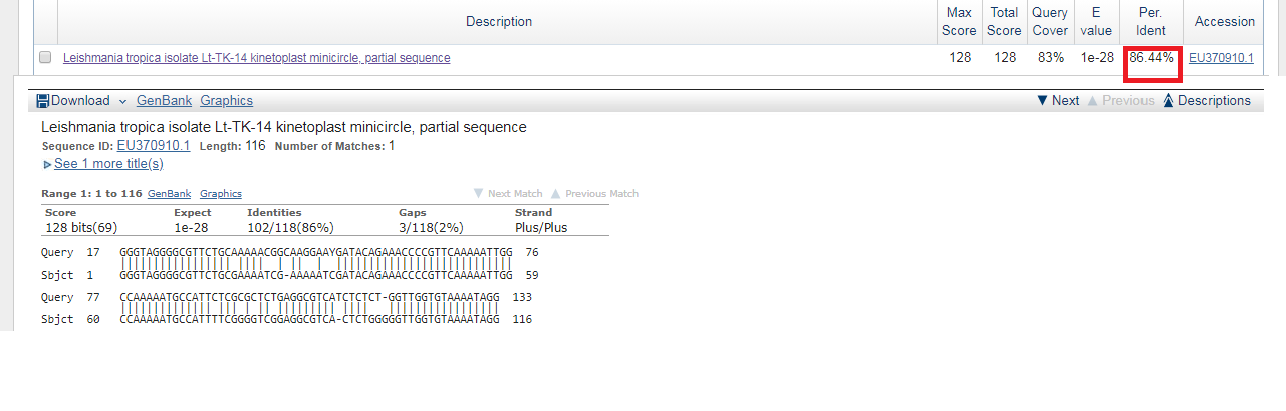 Ek 8. İkd-72 kodlu örneğe ait nükleotid blast sonucu.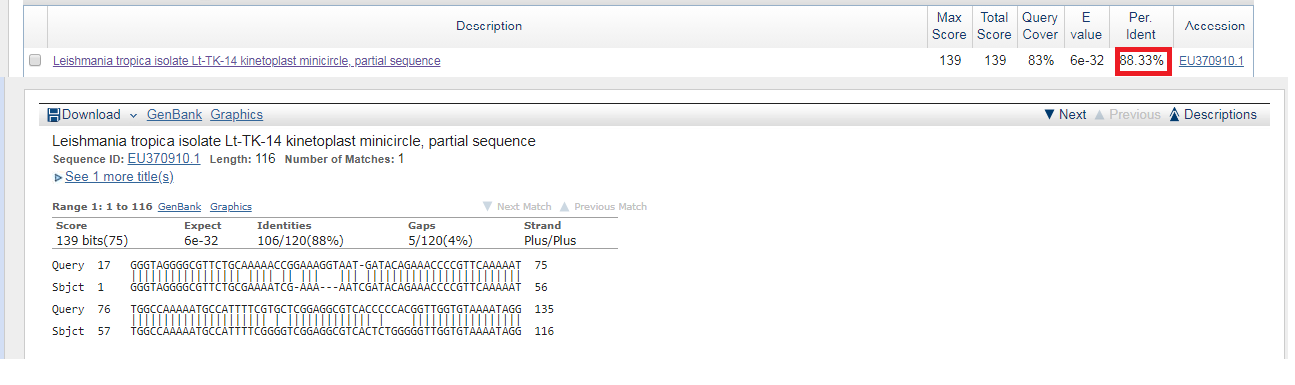 Ek 9. İkd-73 kodlu örneğe ait nükleotid blast sonucu.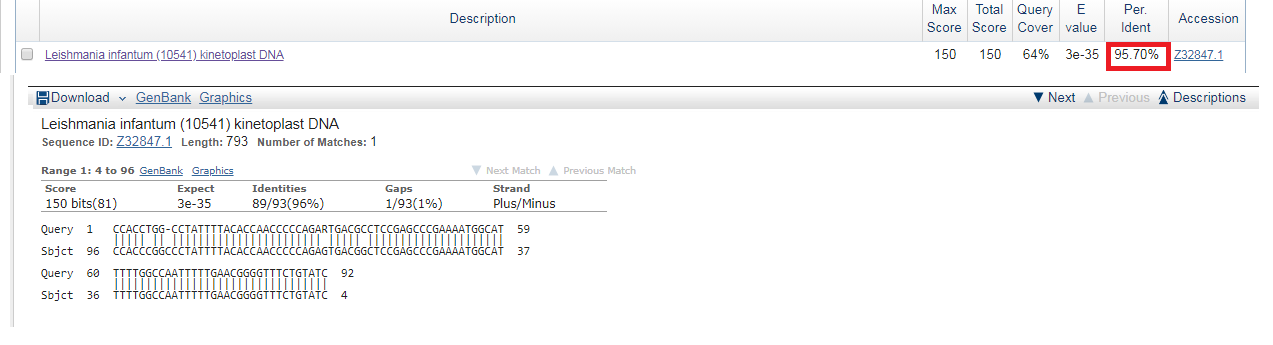 Ek 10. Mak-14 kodlu örneğe ait nükleotid blast sonucu.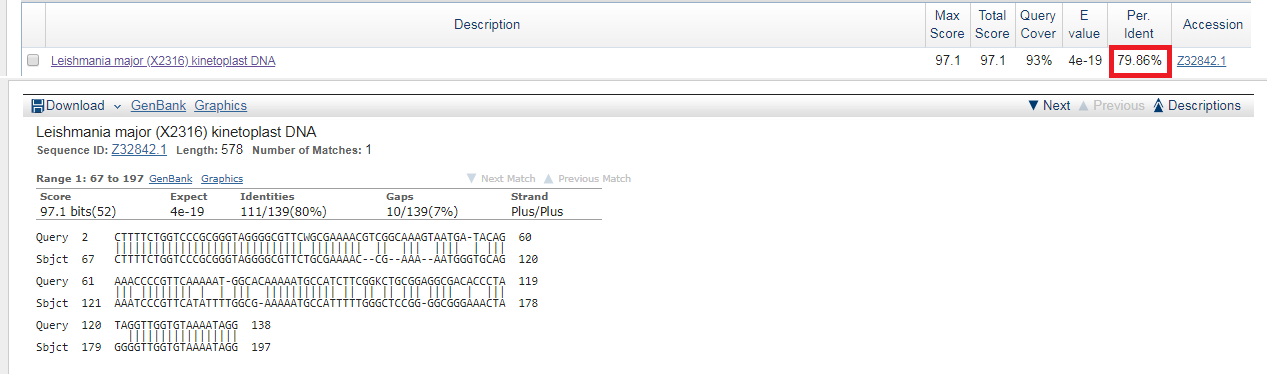 Ek 11. Mak-15 kodlu örneğe ait nükleotid blast sonucu.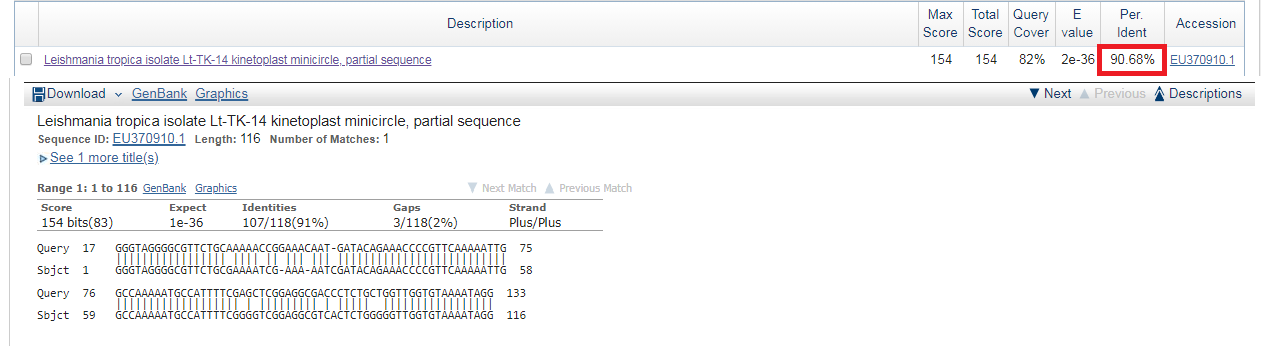 ÖZGEÇMİŞSoyadı, Adı	: AKSULU, Ayça	Uyruk	: T.C.Doğum yeri ve tarihi	: Ankara, 31.07.1987	Telefon			         : 0(554) 656 02 40E-mail	: aycaksulu@gmail.comYabancı Dil	: İngilizceEĞİTİMBURSLAR ve ÖDÜLLER: Rekombinasyon sonrası Theileria annulata popülasyonlarında genetik çeşitliliğin belirlenmesi (TÜBİTAK tarafından, 111O718 numaralı proje-Burs)Theileria annulata’da buparvaquone direncinin sitokrom b genindeki mutasyonlarla ilişkisinin belirlenmesi ve dirençli parazit popülasyonlarının tespiti amacıyla sahaya yönelik tanı metotlarının geliştirilmesi (TÜBİTAK tarafından, 113O598 numaralı proje-Burs)AKADEMİK YAYINLARMAKALELERBilgiç HB, Aksulu A, Bakırcı S, Ünlü AH, Köse O, Hacılarlıoğlu S, Weir W, Karagenç T. Infections dynamics of Theileria annulata over a disease season following cell line vaccination. Veterinary Parasitology 2019, 265, 63-73.Bilgiç HB, Ünlü AH, Aksulu A, Bakırcı S, Hacılarlıoğlu S, Eren H, Weir W, Karagenç T. Rekombinasyon sonrası Theileria annulata popülasyonlarında genetik çeşitliliğin belirlenmesinde kullanılacak markerların seçilmesi.Türkiye Parasitoloji Dergisi 2017, 41, 9-18. Bakırcı S, Bilgiç HB, Köse O, Aksulu A, Hacılarlıoğlu S, Erdoğan H, Karagenç T. Molecular and seroprevelance of canine visceral leishmaniasis in West Anatolia, Turkey. Turkish Journal of Veterinary and Animal Sciences 2016, 40, 637-644.Bilgiç HB, Bakırcı S, Köse O, Aksulu A, Hacılarlıoğlu S, Karagenç T. Leishmania major’un rezervuar hayvanlara naklinde Rhipicephalus sanguineus’un  rolünün belirlenmesi. Türkiye Parasitoloji Dergisi 2016, 40, 179-184.Bakırcı S, Bilgiç HB, Köse O, Aksulu A, Hacılarlıoğlu S, Karagenç T, Çavuş İ, Özbilgin A. Deney hayvanı olarak gerbiller (Meriones unguiculatus) Leishmania major için iyi bir rol model olabilir mi? Türkiye Parazitoloji Dergisi 2015, 39, 212-217.Bakırcı S, Bilgiç HB, Hacılarlıoğlu S, Ünlü AH, Köse O, Aksulu A, Eren H, Karagenç T. Labaratuvar şartlarında Hyalomma excavatum’un üretilmesi ve kolonizasyon çalışmaları. Ankara Üniversitesi Veteriner Fakültesi Dergisi 2015, 62, 99-104. 2. PROJELER	Batı ege bölgesi kedilerinde Leishmania türlerinin moleküler ve serolojik olarak belirlenmesi (ADÜ-BAP-2019)Rekombinasyon sonrası Theileria annulata popülasyonlarında genetik çeşitliliğin belirlenmesi (TÜBİTAK tarafından, 111O718 numaralı proje, 2015)Theileria annulata’da buparvaquone direncinin sitokrom b genindeki mutasyonlarla ilişkisinin belirlenmesi ve dirençli parazit popülasyonlarının tespiti amacıyla sahaya yönelik tanı metotlarının geliştirilmesi (TÜBİTAK tarafından, 113O598 numaralı proje, 2017)3. BİLDİRİLERUluslarası Kongrelerde Yapılan BildirilerHacılarlıoğlu S, Aksulu A, Bilgiç HB, Bakırcı S, Koç N, Köse O, Eren H, Pekağırbaş M, Karagenç T. In vivo evidence demonstrating the existence of buparvaquone-resistant Theileria  annulata populations in Turkey (First Joint AITVM-STVM Conference-2016).Bakırcı S, Bilgiç HB, Köse O,  Aksulu A, Hacılarluoğlu S, Erdoğan H, Karagenç T. Prevalence of canine visceral leishmaniasis in West Anatolia Region of Turkey (First Joint AITVM-STVM Conference- 2016).Bilgiç HB, Aksulu A, Ünlü AH, Bakırcı S, Köse O, Hacılarlıoğlu S, Eren H, Weir W, Karagenç T. A silent breakthrough in animal vaccinated with attenuated cell line of T.annulata (First Joint AITVM-STVM Conference,Berlin- 2016) (Sözlü bildiri)Karagenç T, Bilgiç HB, Jabbar A, Langley G, Varda S, Hacılarlıoğlu S, Bakırcı S, Köse O, Ünlü AH, Aksulu A, Pekağırbaş M, Ayan A, Ulrike S. An investigation on the effectiveness of Babesia ovis infected cell culture in protecting against ovine babesiosis. (Apicomplexan in farm animals, Edinburg, 2015)Ulutaş B, Voyvoda H, Ural K, Babaç D, Tuna GE, Erdoğan H, Güler AG, Karahallı C, Köse O, Aksulu A, Karagenç T. Could risedronate be used in calves with cryptosporidiosis? (Apicomplexan in Farm Animals Lizbon, 2012)Ulusal Kongrelerde Yapılan BildirilerKöse O, Bilgiç HB, Bakırcı S, Karegenç T, Aksulu A, Yukarı BA, Adanır R, Yıldız S, Eren H.  Burdur Yöresi Ruminantlarında Theileria ve Babesia Türlerinin Reverse Line Blot Tekniği ile araştırılması (20.Ulusal Parazitoloji Kongresi- 2017) ( Sözlü bildiri)Gökbulut C, Hacılarlıoğlu S, Bilgiç HB, Bakırcı S, Akşit D, Aksulu A, Köse O, Pekağırbaş M, Karagenç T. Comparative pharmoacokinetics of buparvaquone in healthy and experimental infected calves with Theileria annulata (5.Ulusal Veteriner Farmakoloji ve Toksikoloji Kongresi-2016).Bilgiç HB, Köse O, Aksulu A, Hacılarlıoğlu S, Karagenç T. Leishmania major’un, Rezervuar Hayvanlara Naklinde Kenelerin Rolünün Belirlenmesi.(19.Ulusal Parazitoloji Kongresi- 2015)Bakırcı S, Bilgiç HB, Köse O, Aksulu A, Hacılarlıoğlu S, Karagenç T, Çavuş İ, Özbilgin A. Mongolian Gerbil (Meriones unguiculatus): Deneysel Leishmania major Enfeksiyonları (19.Ulusal Parazitoloji Kongresi- 2015)Bakırcı S, Bilgiç HB, Köse O,  Aksulu A, Hacılarluoğlu S, Erdoğan H, Karagenç T. Batı Anadolu Bölgesi’nde Köpek Visseral Leishmaniasis Yaygınlığının Moleküler ve Serolojik Olarak Belirlenmesi (19.Ulusal Parazitoloji Kongresi- 2015)Leishmaniasis FormuHastalık EtkeniKütanöz Leishmaniasis L. tropica L. mexicana L. major L. aethiopica L. amazonensis L. brasiliensis/guyanensis L. b. panamensis L. peruviana Mukokutanöz Leishmaniasis L. braziliensisVisseral Leishmaniasis L. donovani L. infantum L. chagasi Diffüz Kutanöz Leishmaniasis L. mexicana Kingdom                            :ProtozoaSubkingdom                      :ProtistaPhlyum                               :SarcomastigophoraSub-phylum                       :MastigophoraClass                                 :ZoomastigophoraOrder                                 :   Kinetoplastida Familya                              :TrypanasomatidaeGenus                                 :LeishmaniaLeishmania türleriVektörEtkilenen alanlarRezervuarlarHastalık durumuL.infantum(=L.chagasi)P.ariasi,P.pernicious,L.longipalpisAkdeniz bölgesiLatin AmerikaKöpeklerViseral, KutanözL.majorP.duboscqi, P.papatasiAfrika, Orta Doğu, İran, pakistan, HindistanKemirgenler, GerbilKutanözL.tropicaP.sergenti, P.arabicus, P.guggisbergiKuzey Afrika, Orta Doğu, Afganistan, İran, SıçangillerKutaözL.donovaniP.argentipes, P.martini, P.orientalisHindistan, Bangladeş, Sudan, Nepal, EtiyopyaİnsanViseralL. aethiopicaP.longipes, P.pediferEtiyopya, KenyaSıçangillerKutanöz, Diffüz mukozalL.amazonensisL. flaviscutellataDoğu And DağlarıKemirgenlerKutanözL.braziliensisL.ovallesi, L.welcomei, L.neivai, L.whitmaniDoğu ve Batı And DağlarıKemirgenler,Keseli hayvanlar, KöpeklerKutanöz,MukozalL.mexicanaL.olmeca olmecaBatı And DağlarıKemirgenler, keseli hayvanlarKutanöz, Diffüz mukozaL.guyanensisL.umbratilisDoğu And DağlarıAğaçta yaşayan memelilerKutanöz, MukozalL.panamensis-Batı And DağlarıAğaçta yaşayan memelilerKutanöz, MukozalL.peruviana-PeruKemirgenler, Keseli hayvanlar, KöpeklerKutanöz, MukozalPhylum                 :ArthropodaSub-phylum         :AntennataClassis                  :InsectaSub-classis            :PterygotaOrdo                     :DipteraSub-ordo               :NematoceraFamilya                 :PsychodidadeSub-familya          :PhlebotominaeTanı YöntemleriAvantajlarDezavantajlarKalitatifHızlı ve klinikte yapılabilir.Duyarlılığı değişkendir, yanlış negatif sonuç verebilirPozitif veya negatif diye sonuç verebilirPozitif sonucun kantitatif bir test ile doğrulanması gerekir.Kantitatif (IFAT,ELISA)Antikor düzeyine belirler.Uyumlu klinik bulgular veya patolojik bozukluklar ile yüksek antikor seviyeleri kesin klinik tanıyı koyar.Eşik değerin performansı ve kesinliği laboratuvara bağlıdır.Düşük titredeki antikor düzeyleri ek çalışmalar gerektirir.MolekülerLeishmanial DNA varlığını saptar.Yüksek hassasiyet ve özgüllük (kDNA).Parazit yükünü belirler (RT-PZR).DNA kontaminasyonuna bağlı yanlış pozitif sonuç verir.Hastanın bağışıklık durumunu göstermez.Tek tanı yöntemi olarak uygulanmaz çünkü pozitif sonuç hastalığı değil Leishmanial DNA varlığını gösterir.Sitoloji/HistopatolojiParazitin ve patolojik bulguların saptanması.Deneyim gerektirir.Amastigot formların saptanma hassasiyeti düşüktür.Parazit görülmediği durumlarda diğer tanı metodlarına ihtiyaç vardır.Parazit kültürüLeishmanial parazitlerin izolasyonunu sağlar.Parazitin izoenzimatik olarak tanımlanmasını sağlar.Zaman alıcı, zahmetli ve maliyetlidir.1-4 haftada sonuç alınabilir.Sadece araştırma laboratuvarlarında uygulanabilir.İlKan Örneği SayısıSerum Örneği SayısıAydın8080İzmir10092Manisa6432Muğla14297TOPLAM386301İllerToplam örnek sayısıPozitif örnek sayısı (%)Aydın8012(%15,0)İzmir9215(%16,3)Manisa 328(%25,0)Muğla9712(%12,3)Toplam (oran)30147 (%15,8)İllerKan Örneği SayısıLeishmania spp. (RV primer)L. infantum (MC primer)ITS-1 Real-Time PZRAydın80---İzmir1007 (%7) 1 (%1)-Manisa 642 (%3,1)--Muğla142---Toplam (oran)3869 (% 2,3)1 (%0,25)-Örnek KoduLeishmania spp.(RV primer )L.infantum  (MC primer)IFAT(Titre)YaşCinsiyetÖrnek KoduLeishmania spp. (RV primer )L.infantum (MC primer)IFAT(Titre)YaşCinsiyetDHK-1---1 yaşDişiDHK-41--+ ,1/160DHK-2---6 aylıkErkekDHK-42--+3 yaşlıDişiDHK-3---6 aylıkErkekDHK-43---10 yaşlıErkekDHK-4-----DHK-44---2 yaşlıDişiDHK-5---4 yaşlıDişiDHK-45---9 yaşlıErkekDHK-6---3 yaşlıErkekDHK-46-----DHK-7---3 yaşlıErkekDHK-47---9 yaşlı DişiDHK-8---11,5 yaşlıDişiDHK-48---3yaşlıErkekDHK-9----ErkekDHK-49-----DHK-10----DişiDHK-50-----DHK-11--+6 yaşlıErkekDHK-51---12yaşlıErkekDHK-12---9 yaşlı-DHK-52---12yaşlıDişiDHK-13---2,5 yaşlıDişiDHK-53---2 yaşlıErkekDHK-14---2 yaşlıDişiDHK-54---1 yaşlıDişiDHK-15--+7 yaşlıErkekDHK-55---2 yaşlıDişiDHK-16--+1 yaşlıErkekDHK-56---4 yaşlıDişiDHK-17--+--DHK-57---2 yaşlı ErkekDHK-18---2,5 yaşlıDişiDHK-58----DişiDHK-19---10 yaşlıDişiDHK-59---3,5yaşıDişiDHK-20---3 aylıkErkekDHK-60--+5 yaşlıErkekDHK-21---2 yaşlıErkekDHK-61---11yaşlıErkekDHK-22----DişiDHK-62-----DHK-23---13 yaşlıDişiDHK-63---13yaşlıErkekDHK-24---3 aylık-DHK-64---2 yaşlıDişiDHK-25--+--DHK-65--+-DişiDHK-26---3 yaşlıErkekDHK-66-----DHK-27---11 aylıkErkekDHK-67---2 yaşlıDişiDHK-28---11 aylık ErkekDHK-68---2,5 aylıkErkekDHK-29---1 yaşlıDişiDHK-69---8 aylıkDişiDHK-30---3 yaşlıDişiDHK-70--+2 yaşlıErkekDHK-31---9 yaşlıErkekDHK-71---3 yaşlıErkekDHK-32-----DHK-72---1 yaşlıDişiDHK-33---1 yaşlı ErkekDHK-73-----DHK-34---15 yaşlıErkekDHK-74---3 yaşlıErkekDHK-35---3 aylıkErkekDHK-75---6 yaşlıErkekDHK-36---4 yaşlı ErkekDHK-76---7 aylıkErkekDHK-37---2 yaşlı DişiDHK-77---2 yaşlıErkekDHK-38----DişiDHK-78Kan yok----DHK-39---5 aylıkErkekDHK-79--+Burun deri LezyonuDHK-40-----DHK-80--+--Örnek KoduLeishmania spp. (RV primer )L.infantum (MC primer)IFAT(Titre)YaşCinsiyetÖrnek KoduLeishmania spp. (RV primer )L.infantum (MC primer)IFAT(Titre)YaşCinsiyetİkd-1-----İkd-41---İkd-2-----İkd-42---İkd-3-----İkd-43---İkd-4-----İkd-44---7 aylıkDişiİkd-5-----İkd-45---1 yaşlıDişiİkd-6-----İkd-46---1,5 yaşlıDişiİkd-7-----İkd-47---1 yaşlıDişiİkd-8-----İkd-48---3 yaşlıErkekİkd-9-----İkd-49---ErişkinDişiİkd-10-----İkd-50++-8 yaşlıErkekİkd-11-----İkd-51---7 yaşlıErkekİkd-12-----İkd-52--+8 yaşlı Dişiİkd-13-----İkd-53--+1,5yaşlıErkekİkd-14-----İkd-54---5 aylıkDişiİkd-15-----İkd-55---13 yaşlıErkekİkd-16-----İkd-56---4 yaşlıErkekİkd-17-----İkd-57--+1yaşlıErkekİkd-18-----İkd-58-----İkd-19+-1/40, +--İkd-59-----İkd-20-----İkd-60--+--İkd-21-----İkd-61-----İkd-22-----İkd-62--Serum yok--İkd-23--+ ,1/160--İkd-63-----İkd-24-----İkd-64--+--İkd-25---YavruDişiİkd-65+----İkd-26---YavruDişiİkd-66-----İkd-27---YavruDişiİkd-67-----İkd-28---YavruDişiİkd-68-----İkd-29---YavruDişiİkd-69-----İkd-30---ErişkinErkekİkd-70+----İkd-31---ErişkinErkekİkd-71+----İkd-32---ErişkinDişiİkd-72+----İkd-33---ErişkinErkekİkd-73+-+--İkd-34--+ ,1/160Erişkin Erkekİkd-74--Serum yok--İkd-35---EişkinErkekİkd-75--Serum yok--İkd-36---YavruDişiİkd-76--Serum yok--İkd-37-----İkd-77--Serum yok--İkd-38-----İkd-78--Serum yok--İkd-39-----İkd-79--Serum yok--İkd-40-----İkd-80-----Örnek KoduLeishmania spp. (RV primer )L.infantum (MC primer)IFAT(Titre)YaşCinsiyetİkd-81--+--İkd-82-----İkd-83--+--İkd-84-----İkd-85--+--İkd-86-----İkd-87-----İkd-88-----İkd-89-----İkd-90-----İkd-91-----İkd-92--+--İkd-93-----İkd-94-----İkd-95-----İkd-96--+--İkd-97-----İkd-98-----İkd-99--+--İkd-100--Serum yok--Örnek KoduLeishmania spp. (RV primer )L.infantum (MC primer)IFAT(Titre)YaşCinsiyetÖrnek KoduLeishmania spp. (RV primer )L.infantum(MC primer)IFAT(Titre)YaşCinsiyetMak-1--Serum yok-ErkekMnk-1--Serum yok--Mak-2--+ ,1/160-DişiMnk-2--Serum yok--Mak-3----ErkekMnk-3--Serum yok--Mak-4----ErkekMnk-4--Serum yok--Mak-5----ErkekMnk-5--Serum yok--Mak-6----ErkekMnk-6--Serum yok--Mak-7--+ ,1/160-DişiMnk-7--Serum yok--Mak-8----DişiMnk-8--Serum yok--Mak-9----ErkekMnk-9--Serum yok--Mak-10----ErkekMnk-10--Serum yok--Mak-11----ErkekMnk-11--Serum yok--Mak-12----ErkekMnk-12--Serum yok--Mak-13----ErkekMnk-13--Serum yok--Mak-14+---ErkekMnk-14--Serum yok--Mak-15+---DişiMnk-15--Serum yok--Mak-16----DişiMnk-16--Serum yok--Mak-17--+-ErkekMnk-17--Serum yok--Mak-18--+--Mnk-18--Serum yok--Mak-19--+-ErkekMnk-19--Serum yok--Mak-20-----Mnk-20--Serum yok--Mak-21--+ ,1/160--Mnk-21--Serum yok--Mak-22----ErkekMnk-22--Serum yok--Mak-23--+ ,1/160-ErkekMnk-23--Serum yok--Mak-24----DişiMnk-24--Serum yok--Mak-25--+-DişiMnk-25--Serum yok--Mak-26----DişiMnk-26--Serum yok--Mak-27-----Mnk-27--Serum yok--Mak-28----ErkekMnk-28--Serum yok--Mak-29----ErkekMnk-29--Serum yok--Mak-30----DişiMnk-30--Serum yok--Mak-31----DişiMnk-31--Serum yok--Mak-32----DişiMnk-32--Serum yok--Örnek KoduLeishmania spp. (RV primer )L.infantum(MC primer)IFAT(Titre)YaşCinsiyetÖrnek KoduLeishmania spp. (RV primer )L.infantum(MC primer)IFAT(Titre)YaşCinsiyetMuk-1--Serum yok5 yaşlıDişiMuk-41--Serum yok4 yaşlıErkekMuk-2--Serum yok5 yaşlıDişiMuk-42--Serum yok1 aylıkdişiMuk-3--Serum yok7 yaşlıErkekMuk-43-----Muk-4--Serum yok13 yaşlıErkekMuk-44-----Muk-5--Serum yok4 yaşlıErkekMuk-45-----Muk-6--Serum yok1 yaşlıErkekMuk-46--+--Muk-7--Serum yok--Muk-47-----Muk-8--Serum yok5 aylıkDişiMuk-48-----Muk-9--Serum yok3 yaşlıDişiMuk-49-----Muk-10--Serum yok4 yaşlıErkekMuk-50--+--Muk-11--Serum yok5 yaşlıErkekMuk-51-----Muk-12--Serum yok2 yaşlıErkekMuk-52-----Muk-13--Serum yok3 yaşlıDişiMuk-53-----Muk-14--Serum yok--Muk-54-----Muk-15--Serum yok13yaşlıDişiMuk-55-----Muk-16--Serum yok4 yaşlıDişiMuk-56-----Muk-17--Serum yok5 yaşlıDişiMuk-57-----Muk-18--Serum yok1 yaşlıErkekMuk-58-----Muk-19--Serum yok-DişiMuk-59--+--Muk-20--Serum yok-ErkekMuk-60-----Muk-21--Serum yok-ErkekMuk-61-----Muk-22--Serum yok5 yaşlıErkekMuk-62--+--Muk-23--Serum yok13yaşlıDişiMuk-63--+--Muk-24--Serum yok4 yaşlıErkekMuk-64--+--Muk-25--Serum yok7 yaşlıDişiMuk-65-----Muk-26--Serum yok2 yaşlıErkekMuk-66-----Muk-27--Serum yok12yaşlıerkekMuk-67-----Muk-28--Serum yok3 aylıkErkekMuk-68-----Muk-29--Serum yok10yaşlıErkekMuk-69--+--Muk-30--Serum yok10yaşlı DişiMuk-70-----Muk-31--Serum yok5 aylıkErkekMuk-71--+--Muk-32--Serum yok2 yaşlıDişiMuk-72-----Muk-33--Serum yok3 yaşlıErkekMuk-73-----Muk-34--Serum yok7 yaşlıErkekMuk-74-----Muk-35--Serum yok5 yaşlıDişiMuk-75-----Muk-36--Serum yok2 yaşlıDişiMuk-76-----Muk-37--Serum yok--Muk-77--+--Muk-38--Serum yok--Muk-78-----Muk-39--Serum yok10yaşlıDişiMuk-79-----Muk-40--Serum yok--Muk-80-----Örnek KoduLeishmania spp. (RV primer )L.infantum (MC primer)IFAT(Titre)YaşCinsiyetÖrnek KoduLeishmania spp. (RV primer )L.infantum(MC primer)IFAT(Titre)YaşCinsiyetMuk-81-----Muk-121-----Muk-82-----Muk-122-----Muk-83-----Muk-123-----Muk-84-----Muk-124-----Muk-85-----Muk-125-----Muk-86-----Muk-126--+--Muk-87-----Muk-127-----Muk-88-----Muk-128-----Muk-89-----Muk-129--Serum yok--Muk-90-----Muk-130-----Muk-91-----Muk-131-----Muk-92-----Muk-132-----Muk-93-----Muk-133-----Muk-94-----Muk-134-----Muk-95-----Muk-135-----Muk-96-----Muk-136-----Muk-97-----Muk-137--Serum yok--Muk-98-----Muk-138--Serum yok--Muk-99-----Muk-139--Serum yok--Muk-100-----Muk-140--Serum yok--Muk-101-----Muk-141--Serum yok--Muk-102-----Muk-142--Serum yok--Muk-103--+--Muk-104-----Muk-105-----Muk-106-----Muk-107-----Muk-108-----Muk-109-----Muk-110-----Muk-111-----Muk-112-----Muk-113-----Muk-114-----Muk-115-----Muk-116-----Muk-117-----Muk-118-----Muk-119--+--Muk-120-----DereceKurumMezuniyet tarihiDoktoraAdnan Menderes ÜniversitesiSağlık Bilimleri EnstitüsüParazitoloji (Veteriner) Anabilim Dalı2019Yüksek LisansAdnan Menderes ÜniversitesiSağlık Bilimleri EnstitüsüParazitoloji (Veteriner) Anabilim Dalı2015LisansAdnan Menderes ÜniversitesiFen Edebiyat FakültesiBiyoloji Bölümü2011